ЛЬВІВСЬКЕ КРАЙОВЕ ТОВАРИСТВО “РІДНА ШКОЛА”ЛЬВІВСЬКИЙ НАЦІОНАЛЬНИЙ УНІВЕРСИТЕТІМЕНІ ІВАНА ФРАНКАКафедра загальної та соціальної педагогікиСерія: “Видатні українські педагоги”Випуск VІІМИТРОПОЛИТ АНДРЕЙ ШЕПТИЦЬКИЙ Упорядники та наукові редакториД. Герцюк, П. Сікорський Львів “СПОЛОМ”2016ББК  Ч33(4УКР) 52–8А.ШептицькийУДК 37.011.3–051(477) :2–726.1А. Шептицький] (06)В–42Рецензенти: д-р пед. наук, проф. І. П. Руснак 	(Хмельницька гуманітарно-педагогічна академія); канд. пед. наук, доц. С. Б. Цюра 	(Львівський національний університет 	імені Івана Франка)Друкується за ухвалоюКоординаційної ради Львівського крайового товариства “Рідна школа” (протокол № 1 від 2 лютого 2016 р.) та рішення кафедри загальної та соціальної педагогіки Львівського національного університету імені Івана Франка (протокол № 8  від 12 січня 2016 р.)Серія “Видатні українські педагоги” заснована у 2012 роціАндрей Шептицький [Текст]: наук.праці / упоряд. та наук. ред. Д. Герцюк, П. Сікорський. – Львів: «СПОЛОМ», 2016. – 305 с. – (Серія: Видатні українські педагоги, вип. 7). Бібіліограф.: в кінці кожної ст.Серію наукових видань «Видатні українські педагоги» продовжує випуск збірника праць, в якому вміщено статті науковців, викладачів вищих навчальних закладів, учителів загальноосвітніх шкіл, присвячених дільності і духовній спадщині видатного українського церковного та суспільного діча, мецената Митрополита Андрея Шептицького.Для широкого освітянського загалу, всіх, хто цікавиться проблемами розбудови української культури, духовності, освіти.                                            © Львівське крайове товариство “Рідна школа”, 2016© Львівський національний університет імені Івана Франка, 2016ЗМІСТВасиль Кремень. Європейський вибір України в контексті духовної спадщини митрополита Шептицького	…………………………………………..7Петро Сікорський. Митрополит Андрей Шептицький – Мойсей українського народу……………………….22Ярослав Камінецький. Роль митрополита Андрея Шептицького в розвитку українського фахового шкільництва Галичини	………………………………40Григорій Васянович. Емпатійність як провідна цінність у духовній спадщині митрополита Андрея Шептицького	…………………………………………55Олена Будник. Митрополит Андрей Шептицький про християнське виховання дітей і молоді	…….....70Ірина Курляк. Соціально-педагогічні погляди митриполита Андрея Шептицького в пастирських посланнях	…………………………….81Інна Червінська, Андрій Червінський. Соціокультурні детермінанти духовної спадщини митрополита Андрея Шептицького	………………………………106Лідія Сліпчишин. Погляди митрополита Андрея Шептицького на роль жінки у формуванні нації..	.116Михайло Падура. На порятунок Шептицького	…………129Марія Копчук-Кашецька. Патріотизм митрополита Андрея Шептицького	………………………………144Надія Заячківська. Андрей Шептицький – вихователь та опікун української молоді 	……………………..152Тетяна Равчина. Ідеї виховання людяності у педагогічній спадщині Андрея Шептицького	……161Лариса Ковальчук. Розвиток духовної культури студентської молоді у світлі просвітницьких поглядів митрополита Андрея Шептицького	…….173Ніна Лозинська. Психолого-педагогічні аспекти у працях Андрея Шептицького	184     Дмитро Герцюк. «…Мав велике довір’я і признання за              працю   від митрополита Шептицького»              (Штрихи до портрета священика, педагога             о. Василя Лициняка)………………………….       191Ірина Мищишин. Митрополит Андрей Шептицький як меценат української культури та шкільництва	201Галина Січевська. Меценатська діяльність Андрея Шептицького	217Іван Покотило. Проблеми культурно-національного відродження та церковного єднання українства в епістолярній спадщині Андрея Шептицького та митрополита Іларіона (Івана Огієнка)	224Оксана Сурмач. Соціально-економічна діяльність митрополита Андрея Шептицького	243Романа Михайлишин. Національно-патріотична діяльність митрополита Андрея Шептицького	254Марія Коврижних. Діяльність митрополита Андрея Шептицького у Галичині під час нацистської окупації 1941–1944 рр.	266Анна Андрушків. Митрополит Андрей Шептицький і українсько-польські відносини міжвоєнного періоду	285Оксана Івах. Благодійність та меценатство митрополита Андрея Шептицького	300Катерина Савич. Національний музей у Львові ім. Андрея Шептицького: використання фондів у навчальному процесі	311Наші автори	317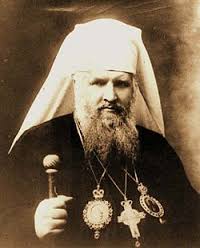 Митрополит Андрей Шептицький (1865–1944 рр.)ЄВРОПЕЙСЬКИЙ ВИБІР УКРАЇНИ В КОНТЕКСТІ ДУХОВНОЇ СПАДЩИНИ МИТРОПОЛИТА ШЕПТИЦЬКОГОВАСИЛЬ КРЕМЕНЬКожна важлива подія, яка відбувається в історії тієї чи іншої країни і визначає її подальшу політичну долю, не може бути результатом примхи того чи іншого державного діяча, непередбачуваного випадку або ірраціональної «світової волі», про яку говорив А. Шопенгауер. Історія – складне мережево соціальних, економічних, політичних, культурних подій, які постійно змінюють одна одну, використовуючи різні засоби, включаючи війну і мир. Для всіх сьогодні зрозуміло, що зміни відбуваються не випадково, вони не з’являються внаслідок вдалого збігу обставин, а відповідають намірам, знанням і прагненням людей. Мотиви цих прагнень можуть бути як матеріальні, так і ціннісні, але безумовним є те, що рушійною силою виступають інтелект, думка і духовна енергія. В своїй єдності вони вирішують проблему, яку один з видатних мислителів ХХ століття Дж.М.Кейнс назвав найважливішою для людства: потрібно «об’єднати три речі – економічну ефективність, соціальну справедливість та індивідуальну свободу»1.Отже, головною, визначальною в історії є її духовна, інтелектуальна складова. Вона безпосередньо пов’язана з творчістю окремих особистостей, поза якими не мислиться історія та соціокультурне життя кожної країни. Як можна уявити Італію без Данте, Францію без Бальзака, Іспанію без Сервантеса, Великобританію без Шекспіра, Україну без Шевченка?Гідність і достоїнство кожної нації утворюють її мислителі, діяльність яких спрямована на звільнення народу від багатовікового гніту, його залучення до надбань і цінностей цивілізації. Масштаб їх значення того чи іншого мислителя в історії залежить від того, наскільки він не лише піклується про долю свого народу, але й показує шляхи і можливості зміни цієї долі на краще. До таких мислителів, безперечно, належить митрополит Андрей Шептицький, духовна діяльність якого багато в чому визначила як реалізацію прагнення українського народу до створення своєї незалежної держави, так і окреслення її шляху повернення в сім’ю європейських народів.Безперечно, митрополит Андрей Шептицький належить до тих знаменитих постатей в духовній історії України, які не просто творять волю, дух і культуру народу, але й визначають вектор його поступу. Причому він демонструє не персональну позицію, а уособлює певний цивілізаційний напрямок, цивілізаційну стратегію. Як правило, така стратегія має глибинні ноосферні основи, серед яких одне з чільних місць належить християнській релігії. Саме з її позицій митрополит визначає свою місію і покликання в цьому житті. «Від тієї пори, – писав він в заповіті на руки Римського Архиєрея, – коли прийняв я важкий єпископський уряд, зрозумів я, що моїм обов’язком є проводити своїх вірних до вічного спасіння через віру котолицьку, в любові до Бога та до його Церкви, – то значить, християнізувати життя, думки, і теж навіть патріотизм моїх вірних…»2.У передмові до першого тому «Пастирських послань» митрополита Шептицького Апостольський екзарх українців Франції, Швейцарії та країн Бенілюксу М. Гринчишин зазначає, що як продуктивний духовний письменник митрополит Андрей писав дуже багато, але не для заспокоєння якоїсь внутрішньої потреби самого писання, а в силу зовнішніх об’єктивних потреб: «навчати народ, перестерігати перед небезпекою, заохочуати до повернення, до оздоровлення серця… У його посланнях знаходимо не лише здорову богословську думку, але також і глибокі філософські рефлексії. Митрополит чудово бачив психологічні потреби народу. Він на них вказував і їх висловлював. У посланнях бачимо його дари доброго вчителя та катехита»3. Таким чином, митрополит Андрей не просто екзарх християнської церкви в Україні, а особистість, котра поєднує в собі мислителя, вчителя і наставника. Зазначимо, що він репрезентує віру особливу – греко-католицьку, яка тривалий час слугувала приводом до конфліктів в слов’янському світі, зокрема в православному. Враховуючи цей трагічний досвід, митрополит Андрей прагнув максимально подолати розрив між українським православ’ям і греко-католицизмом, який втілював в собі насамперед європейський дух і цінності. Для того, щоб зрозуміти роль духовної спадщини митрополита Андрея Шептицького в контексті європейського вибору України. Насамперед потрібно визначити, яку роль відіграла християнська релігія у становленні і творенні Європи, до якої ми власне прагнемо долучитися. Тоді стане зрозумілою «європейська» сутність самого релігійного сану митрополита. Мова йде про наступне: коли ми говоримо «Європа», то маємо на увазі «християнська Європа». Саме християнство, а точніше – католицька церква була тим одним із найважливіших центрів впливу, навколо якого об’єдналися етнічно, економічно і культурно різнорідні регіони континенту. Об’єдналися для того, щоб стати Європою. Іншими словами, відбулася «європеїзація Європи». Хай не дивує таке словосполучення, оскільки потрібно розрізняти «Європу» як поняття географічне і «Європу» як поняття культурно-історичне, і, в результаті, політичне. Як поняття географічне «Європа» виникла в епоху античності, у всіх інших смислах – лише в середні віки, в епоху теоцентризму, тобто домінування християнської релігії, насамперед католицизму. Якщо подивитися на політичну карту Європи на початку другого тисячиліття, то вона постає справжньою політичною вавілонською вежею: королівства, графства, герцогства, братства, вільні міста, князівства тощо. Однак є істотна відмінність. Будівники Вавілонської вежі були покарані Богом лінгвістичним плюралізмом, що привело до загибелі архітектурного проекту біблійних будівельників. Європі пощастило більше: вона була побудована в середні віки тому, що у всіх її куточках звучала одна і на ж мова – латинська. Мова католицької месси. Саме завдяки їй була об’єднана Європа: католицька церква через християнську проповідь, проголошену на одній мові, втілила в життя універсалістський принцип. В його основі знаходився єдиний Бог, єдиний символ Віри, єдина літургія на одній мові, єдина і строга церковна організація. Саме це об’єднало Європу краще за будь-якого імператора, завойовника чи короля. Отже, в середні віки європеїзацію Європи здійснювала спочатку християнізація всіх її регіонів, а потім – підлеглість їх духовному центру, яким був Рим. Процес цей був жорстоким і важким: зіштовхувалися два принципа – принцип етнічної, культурної і конфесіональної  різноманітності, та «залізний» принцип універсалізму. Перемога була за духовною силою християнства, втілену в католицькій церкві4.Католицька церква постала не лише духовною, але й політичною силою. Її вплив був надзвичайно могутній, як ніякий інший. На чолі церкви стояв духовний правитель, – папа, – і хоча його керування було скоріше духовним, проте реальні, матеріальні сліди  впливу католицизму можна зустріти в кожній європейській країні. Католицьку Європу оточували вороги, причому такі, які могли її знищити – мусульмани-араби, вандали, вікінгі. Пройшло 300 років. До 1200 року територія «європейської Європи» значно розширилась у всіх напрямках, загроза самому існуванню католицького світу відпала, і сотні папських єпіскопів відчували себе впевнено на чолі своїх прихожан. Більша частина «європеїзації Європи» відбулася в ці три століття. Один із головних героїв цього процесу – католицький священник. Необхідно враховувати, що разом з ним робили Європу тим, чим вона сьогодні є, також лицар (воїн), селянин, ремісник і торговець. Але їх діяльність заслуговує окремого розгляду.Саме цей дух творення «європейської Європи» і втілив в собі митрополит Шептицький. Адже він належить до когорти головних героїв процесу духовного об’єднання Європи – католицьких священників. Специфіка місії митрополита Андрея полягала в тому, що він повинен був європеїзувати Україну, котра, як середньовічна Європа, була далеко не єдиною. Хоча б в сфері християнської релігії, яка на той час в Україні була представлена в основному православною і греко-католицькою церквою. Але не тільки це роз’єднання складало проблему. Більш важливими і радикальними були проблеми, обумовлені політичним і культурним роз’єднанням українського народу, які не так легко було вирішити. В даних обставинах важко було сподіватися на вирішення даних проблем навіть у віддаленій перспективі. Однак було дві важливі обставини, які вселяли оптимізм. По-перше, одвічне сподівання на здійснення своєї заповітної мрії українського народу, яке геніальна Леся Українка висловила в екзистенційному откровенні: «Contra Spem Spero» («Без надії сподіваюся»). По-друге, та духовна спадщина, яка відкристалізувала силу волі і дала наснагу Шептицькому в його боротьбі за Україну.Цю духовну спадщину надала  Римо-католицька церква, в метафізику віри якої  входили розум, мудрість, логіка, мораль. Адепти і носії цієї віри – католицькі священники і ченці багатьох чернечих орденів оволоділи на той час всією суспільною думкою. На проповідь до католицького священника приходили маси людей. Орден ієзуїтів, наприклад, започатковув створення сотень університетів, академій, інститутів, шкіл, навчання в яких давало найкращу освіту. В ієзуїтів у Львові, як відомо, вчився і Богдан Хмельницький. Університети виникли з «єпіскопальних» міських шкіл, де викладали логіку, право і теологію. Вони відразу стали центрами освіти. Як і будь-яке породження середньовіччя, університет поєднував в собі строгу корпоративність і найширший космополітизм: в ньому вчилися і місцеві, і ті, хто приїздив. Зокрема, також з України, які і залишалися в Європі, і поверталися додому, сіючи зерна європейського знання в себе на Батьківщині. Отже, університет є результатом «європеїзації», яка створила нові, свої власні інститути, установи, котрі займалися формуванням і відтворенням як спільної для всіх високої універсальної культури (правової, адміністративної, релігійної), так і кадрів для її розповсюдження. В тому числі кадрів священників. Поряд з ними в університетах та інших навчальних закладах одержували знання  оратори і філософи, політичні діячі і представники підприємницького класу. Католицький священник вчив, сперечався, втішав, впливаючи на серця молодих, підіймаючи дух несміливих і підносячи розп’яття до вмираючих. Віддані одній тільки Церкві, вони з однаковою готовністю закликали заради неї до почуття вірності і до одвічного бажання духовної свободи.Історична роль і вплив митрополита Шептицького на політичні процеси в Україні стає більш зрозумілою, якщо виходити з досвіду католицької церкви: вона спиралася не лише на свій моральний вплив, але й на силу світської влади, на яку також мала вплив. Тріумф католицизму в Європі пояснюється насамперед не прагненням перемагати в битвах, а народною довірою. Перевага католиків полягала не тільки в єдності і бажанні, вони володіли також неперевершеною організацією. Ще одна характерна риса європейського католицизму – це авторитет. «На землі в справах людських, – вказував англійський історик Томас Маколей, – немає і ніколи не бувало нічого більш гідного, ніж Римо-Католицька Церква. Історія цієї Церкви поєднує дві великі епохи світової цивілізації (античну і християнську – В.К.). Вона була великою і авторитетною ще до того, як англо-сакси ступили на землю Британії, раніше переходу франків через Рейн, ще в ті часи, коли грецька красномовність розквітала в Антіохії, а в Мецці молилися язичницьким ідолам»5. І далі Т.Маколей продовжує: «З тих пір як в західному християнському світі ствердився авторитет Римської Церкви, людський розум чотири рази поставав проти її іга. Двічі Церква одержувала повну перемогу. Двічі вона виходила з боротьби із важкими ранами, але все-таки зберігла свої життєві сили. І якщо прийняти до уваги ті жорстокі атаки, які вона сприймала, вже важко уявити, яка причина зможе викликати її загибель»6. Аргументом, який засвідчує авторитет католицизму, є результат його протистоянням з протестантизмом. Неможливо заперечувати, що політика Римської Церкви постала найвеличнішим втіленням мудрості всього людства. Досвід попередніх століть, мистецтво і терпіння багатьох поколінь державних діячів довели цю політику до досконалості. «Чим більш твердим є наше переконання, що розум і Святе Письмо безперечно на боці Протестантизму, тим більшого захоплення викликає ця система, проти якої безсилими виявилися і розум, і Святе Письмо»7. В результаті жодна християнська нація, яка не сприйняла принципи Реформації до кінця XVIII ст., потім так ніколи і не прийшли до них. Католицькі ж суспільства переживали зміни – то відпадали від церкви (як під час революції у Франції), то знову поверталися до неї, але жодне з них не стало протестантським.Отже, якщо говорити про інтелект, культуру мислення і знання митрополита Андрея, то вони формувалися на колосальному духовному досвіді – теоретичному і практичному, який містить в собі Римо-Католицька Церква як соціальний інститут і культурно-ціннісний організм.На основі цієї багатої спадщини і ствердився Андрей Шептицький як творча, активна особистість. Очевидно, саме ця спадщина надихнула його на виконання долею визначене покликання: повернути народ України в своє історією визначене цивілізаційне середовище.Суть цього покликання – в подоланні соціального індиферентизму, в якому завжди перебуває народ, котрий не має (на даний час) національно-державного існування. В смисловій пустоті соціального індиферентизму деградують всі культурні, економічні, політичні проекти. Пустоту існування потрібно було заповнити смислами майбутнього. Адже саме майбутнє, особливо якщо воно конкретизоване, а для Андрея Шептицького воно було конкретизовано в проекті незалежної України, являло собою той духовний і психологічний позитив, який повинен гармонізувати як український соціум, так і українську людину. Будучи ідеалізованою в морально-духовних проповідях митрополита, незалежна Україна була надією, точкою смислової конвергенції, «Богом», про якого говорив Тейяр де Шарден. Причому не так важливо, реальним Богом або метафізичним. Саме таке майбутнє – незалежна національна держава, проектуючи себе в теперішнє (в якому жив тоді український народ), створює первісний суспільний ідеал і тим самим впорядковує як соціальний, так і особистісний (духовно-культурний) хаос. Без узгодження з майбутнім будь-які дії набувають випадкового характеру. Духовні настанови митрополита Шептицького наділяли теперішнє (бездержавність і змістовну пустоту) смисловими  принципами європейського гуманізму, який виріс на християнській релігії: права людини, сводоба слова і забезпечуюча їх ліберальна демократія. Християнство, принципи якого втілює в собі Римо-Католицька церква, забезпечує європейський гуманізм смисловою цілісністю.Розум, духовна енергія, і сила переконання найбільш повно виявляють себе в Пастирських посланнях митрополита Андрея. В своєму посланні, або меморандумі до Австрійського уряду на початку першої світової війни митрополит Шептицький окреслює устрій для майбутньої української держави, модель якої він постійно обмірковував і розробляв.  Для цього устрою «потрібно буде використати всі традиції України…, і впоїти їх так сильно у свідомість нації, щоб жодна політична комбінація не могла знищити перемоги»8. Так, військова організація, тобто армія, повинна базуватися на традиціях запорізьких козаків, оскільки їх традиції живуть в Україні. Правна організація повинна підтримувати свободу особистості, свободу совісті, слова та інші «фундаментальні речі», засновані на європейських цінностях. Церковна організація повинна працювати в напрямі тієї ж цілі і виокремити як найповніше Українську церкву в самостійне існування. «Якщо накреслений мною плян буде одобрений, – зазначав митрополит Андрей, – а він, напевне, буде, тоді в Україні створиться центральний осідок духовної влади і Церкви як організму, що представляє невидиме ціле»9.Сьогодні, в умовах «суспільства знань», в умовах безперервної освіти, на шляху реформування якої йшла і продовжує  йти незалежна Україна, зростає роль креативного класу, або інтелігенції. На це звертав увагу і митрополит Андрей. Він зазначав, що інтелігенція повинна відігравати роль просвітителя та провідника народу. В силу чого   більша відповідальність і більші вимоги стають перед нею: насамперед морального характеру, щоб уникнути долі, як метафорично висловлюється митрополит Андрей, «сліпих провідників сліпих». Розуміючи це, він звертається до інтелігенції із закликом до постійного оновлення і внутрішньої переміни, з врахуванням учення Церкви: «Шукайте правди життя! Любіть правду, очистіть серце і совість з пристрастей гріха, а верне Вам віра, котру, як Вам здається, Ви затратили! А як довго Ви собі не розв’язали проблем життя, не розв’язуйте їх для інших! Просвічуючи нарід, не відбирайте єму того, що для убогих на сім світі є не лише найбільшою потіхою, але й найвисшим добром: не відбирайте єму віри і моральности християнської, не підкопуйте поваги церкви і її слуг, бо тим способом розбурите се, що є, а нічого нового не поставите! Ви з роду християнами, до нашої християнської культури і віри належите! Не думайте, щоби ми Вас відкидали! Пізнайте ближче Церков і її науку, а тогди зрозумієте, кілько у Ваших поняттях було нерозваги і упередження»10. Тільки на цій основі буде діяльність інтелігенції моральною і духовно ціннісною, що в результаті приведе Україну до європейського рівня культури.Враховуючи роль і значення митрополита Андрея в розвитку української просвіти, зокрема у веденні ним постійного діалогу з переконаннями представників культурних і просвітницьких сфер, зазначимо, що він вбачав в цьому діалозі можливість знайти спільний шлях задля добра українського народу, при умові долучення його до системи європейського знання.В контексті духовних настанов митрополита Шептицького підкреслимо, що сучасна українська освітня спільнота докладає багато зусиль для реалізації всіх програмних завдань по інтеграції в європейський освітній простір. Головна інтенція – радикальна гуманізація освіти, посилення особистісного виміру в педагогічній науці та практиці: орієнтація на людину, фундаментальні цінності, рішуча демократизація освіти. Це ті підвалини, на яких повинна будуватися освіта третього тисячоліття. Але що робить освіту власне «освіченою»? З погляду митрополита Андрея, це «дар розуму» і «дар знання».Першим постає «дар розуму», котрий є тим інтелектуальним «світлом благодаті», через яке «ум людини» розбирає і вникає в глибше розуміння правди віри. Демонструючи глибоке знання філософії, митрополит Андрей зазначає, що розум, тобто інтелект, з латинської виводиться як «читати зсередини» («внутрі»). Отже, він (розум) доходить до суті речей, його предметом є «есенція», тобто те, чим що є, або буття. Через пізнання розум веде людину до глибинної сутності і змісту речей. «Чим розум глибший, тим далі він осягає»11. Безперечно, ця філософська проникливість митрополита і сьогодні залишається актуальною для вітчизняного навчально-освітнього процесу, який на чільне місце повинен поставити формування і виховання розумної людини. Саме така – розумна, а якщо говорити словами М. Вебера – цілераціональна – людина є «альфою» і «омегою» європейської цивілізації. Розум, або «дар розуму», є атрибутом віри, але також він виступає основою практики. Проте «дар розуму» не може бути в людях, які не мають «Божої благодаті». Для освітньої діяльності це означає поєднувати всі сучасні навчальні технології з їх моральним і духовним наповненням.Поряд з «даром розуму» могутньою силою виступає «дар», або «дух знання». Знання набувається досвідом, воно є природним («Божим») даром; знання відноситься до теорії, допомагає людині йти до істини, до правди. Знання для митрополита Андрея є «харизмою», так само як харизмою є і «слово», яке людина здобуває в процесі одержання знання. Процес навчання і одержання знання відкриває сутність і зміст цінностей, про які ми сьогодні  багато говоримо і так прагнемо до них долучатися. Адже що таке Європа сьогодні? Це цінності – гуманізм, свобода, взаємоповага, консенсус, довіра. На їх основі формуються шість груп унікальних інститутів й пов’язаних з ними ідей, які є, вважає британський історик Н. Фергюсон, головними джерелами могутності, що відрізняють Захід від іншого світу. Захід – це насамперед Європа з її цивілізаційними досягненнями. До цих унікальних інститутів належать конкуренція, наука, право власності, медицина, суспільство споживання, трудова етика. Конкуренція передбачає децентралізацію політичного та економічного життя, що стало трампліном для національних держав і для капіталізму. Наука і разом з нею освіта є способом пізнання, пояснення і перетворення природи, що дало Європі (Заходу), окрім всього іншого, переважаючу військову перевагу перед іншим світом. Право власності є способом захисту власників і мирного вирішення майнових суперечок, що лягло в основу найбільш стійкої форми представницького (демократичного) управління. Медицина є областю  наукової і практичної діяльності, яка позитивно вплинула на якість і тривалість життя спочатку в європейських країнах, а потім в їх колоніальних володіннях. Суспільство споживання – це образ життя, при якому виробництво, продаж і купівля споживчих товарів відіграють в економічних процесах центральну роль. Без суспільства споживання промислова революція і технологічний прогрес були б неможливі. Трудова етика – це морально-етична концепція і образ діяльності, обгрунтовані в християнстві; вона пов’язує динамічне, потенційно нестабільне суспільство в цілеспрямований процес12. Власне, вказані інституції складають ті цивілізаційні основи, на яких побудована Європа. Для того, щоб їх розуміти і сприймати, потрібно володіти, вважає митрополит Андрей, життєвою мудрістю, яка, залежно від мети, поділяється на три частини. Перша – це життєва мудрість індивіда, або мудрість монастична (від грец. монос – сам). Друга мудрість «обнімає» життя родини, товариства, громади тощо. Це мудрість економічна, оскільки вона управляє господарством. Третя мудрість – політична, вона «обнімає» життя чи добро держави цілого народу або «цілого людського суспільства»13. До цього потрібно додати мудрість діалектичну, риторичну і фізичну. Такий поділ «має на оці більше» теоретичну і спекулятивну сторінку мудрості і спирається на трьох відмінних способах роздумування. Бо думання може спиратися та вперед поступати по цілком строгих, неначе математичних, наукових принципах. Той спосіб думання «називають фізичним, бо фізика спирається на строгім досліді. Діалектична відмінність полягає на тому способі думання, що спирається на … гіпотезах і веде … до опінії, гадки, думки… Риторична відміна полягає на тому поході ума, що спирається на здогадках і веде до гіпотез»14. В цілому ж це веде до теоретичного пізнання і практичного освоєння життя, в якому розум, любов і віра прокладають шлях до Добра та Істини.Митрополит Андрей Шептицький – не просто  церковний, громадський і, в певному плані, політичний діяч. Він в своїй унікальності постає в якості ноосферного Космосу, глибини якого дають нам духовну енергію для подальшого руху по шляху незалежності. Про неї мріяв і її архітектоніку розробляв митрополит Андрей. Він уособлює в собі тисячилітню європейську мудрість і знання, під впливом якої українська незалежність може остаточно ствердитися в своєму європейському виборі.____________________________Назар С. Путь к великой цели: история одной экономической идеи / С.Назар. – М.: АСТ: CORPUS, 2013. – С. 18.Шептицький Андрей. Пастирські послання 1899-1914 рр., Т. 1 / Андрей Шептицький. – Львів: Видавництво «АРТОС», 2007. – С. VII. В цитуванні зберігається мова оригіналу.Там само. – С. ІХ.Кобрин К. Восход Европы (fin de millenium: подводя итоги) / К. Кобрин. – Электронный ресурс: http:// magazines.russ.ru/2000/9/kobrin.html.Маколей Т.Б. Папство и Реформация / Т.Б. Маколей // Звезда. – 2000. - № 8. – С. 96.Там само. – С. 96-97.Там само. – С. 104.Шептицький Андрей. Пастирські Послання 1899-1914 рр., Т. 1. – С. 824.Там само. – С. 825.Там само. – С. 15.Там само. – С. 934.Фергюсон Н. Цивилизация: чем Запад отличается от остального мира / Н. Фергюсон. – М.: АСТ; CORPUS, 2014. – С. 44-45.Шептицький Андрей. Пастирські послання 1918-1939 рр., Т. 2 / Андрей Шептицький. – Львів: Видавництво «АРТОС», 2009. – С. 1046.Там само. – С. 1047.МИТРОПОЛИТ АНДРЕЙ ШЕПТИЦЬКИЙ –МОЙСЕЙ УКРАЇНСЬКОГО НАРОДУ(ДО 150-РІЧЧЯ ВІД ДНЯ НАРОДЖЕННЯ)ПЕТРО СІКОРСЬКИЙМитрополит Андрей Шептицький належить до тих видатних українських постатей, котрі у бурхливому ХХст. відіграли дуже важливу роль у церковному, суспільно-політичному та культурному житті українського народу, у відродженні Української Церкви. Римський Папа Іван Павло ІІ під час пастирського візиту до України назвав пастирську діяльність слуги Божого Андрея Шептицького героїчною, далекоглядною і ґрунтовною. Іван Франко хвалить митрополита Андрея за його пошану до рідної мови простого люду, за те, що в його посланнях відчувається «теплий подих любови та енергії, що виявляє за словами живу людину» і за те, що «замість запліснілої псевдоцерковщини, якою промовляли його попередники, тобто дивоглядної мішанини церковнослов’янської лексики з новочасною морфологією, пише свої листи чистою галицько-руською народною мовою, а декуди, приміром, у голоснім посланні до гуцулів, не цурається промовляти навіть діалектом – річ, досі нечувана у наших церковних достойників» [2, с. ХХХІV].Митрополит вирізнявся з-поміж інших душпастирів тим, що він багато писав, письмо було його внутрішньою потребою. Очевидно, що писав, він не лише для того, щоб задовольнити свої внутрішні потреби, чи, щоб його вірні могли послуговуватися його посланнями і тим самим оновлювали в пам’яті мудрі слова, а ще й для того, щоб майбутні покоління приучилися до його пастирських настанов і скрасили ними своє життя. У 2007р. у Львові опубліковано чотири томи духовних праць митрополита Андрея загальною кількістю біля 4389 сторінок, а ще раніше, у 1965р. – в Торонто. У передмові до першого тому пастирських листіів митрополита Андрея Шептицького (1965) Базилевич зазначив: «Коли ми є у підніжжі гори, то не маємо змоги бачити всю її велич і красу. Щойно з віддалі можемо їх оцінити. Коли ж вийдемо на самий вершок гори, тоді перед нами розкриваються горизонти широкі і нові, що їх з підніжжя гори не видно. Такою духовною горою був саме митрополит Андрей. Щойно з віддалі часу будемо могти його оцінити краще, як це ми могли робити за його життя, і щойно тоді, коли перестудіюємо глибину його думок, побачимо й ті виднокруги, що їх він бачив, а багато з нас їх не зауважували або просто таки не розуміли» [2, с. ХІІІ].На жаль, так було не лише з митрополитом Андреєм. Про о. Маркіяна Шашкевича згадали лише через 50 років після його смерті.Народився митрополит Андрей 29 липня 1865р. у с. Прилбичі (нині Яворівський район Львівської області) у родині графа Івана та графині Софії з родини Фредрів Шептицьких. Мати митрополита Андрея Софія – дочка видатного польського письменника, графа Александра Фредра. Через Фредрів Шептицькі пов’язали свій родовід із королями Італії, Португалії, Сардинії, з королівським родом Собєських, австрійським цісарським родом Стюартів. Рід Шептицьких – це знатна боярська родина, якій у 1284 р. галицько-волинський князь Лев Данилович вручив грамоту на право земельного володіння. Рід Шептицьких став відомим в усій Галичині ще тоді, коли один з бояр, будучи на чолі галицької шляхти, розгромив загін монголо-татар під Перемишлем. В ХІV ст. рід Шептицьких відчайдушно чинив опір ополяченню та латинізації, а у ХVІ ст. активно підтримав Берестейську унію. У ХVІІ ст. Шептицькі домагаються привілеїв для Української Церкви, стають фундаторами українських церков і монастирів.Починаючи з кінця ХVІІ ст. й упродовж майже всього ХVІІІ ст., рід Шептицьких висунув цілу плеяду найвищих церковних ієрархів української греко-католицької та польської римо-католицької Церков. Серед них Варлаам Шептицький, єпископ у Львові, Атанасій і Лев Шептицькі, львівські єпископи, а потім київські митрополити. Вони, до речі, були засновниками – фундаторами архикатедрального собору св. Юра у Львові, на якому фасад храму прикрашають їхні статуї.На початку ХІХст. Шептицьких обирають в Галицький сейм. Багато титулів мав батько митрополита Андрея Іван-Кантій Регілій. Він був цісарським шамбеляном, мав титул графа і став почесним членом Мальтійського Ордену. Шептицькі були зрівняні в правах із магнатами. Подружжя Івана та Софії Шептицьких народило сім синів. Двоє (Стефан і Юрій) померли в дитячому віці, найстаршим сином був Роман – майбутній митрополит Андрей. Станіслав став відомим генералом польської армії. Олександр і Лев були поміщиками, а Климентій – ігуменом Унівського монастиря. Молодший брат Олександр загинув від куль гестапо в Замості у 1940 р. У 1939 р. енкаведисти розстріляли у Прилбичах наймолодшого брата графа Лева з дружиною Ядвігою та їхнім духівником.Ця страшна звістка настільки вразила митрополита Андрея, що він відтоді уже ніколи не бував на своїй малій батьківщині. Більшовики зруйнували родинне гніздо - палац у с.Прилбичах. Тлінні останки батьків, братів і близьких родичів були знищені в каплиці-усипальниці на цвинтарі. Всі маєтки були пограбовані.Племінник Іван (Ян) митрополита, син вбитих енкаведистами графа Лева і матері Ядвіги був заарештований НКВД і вивезений до Києва, а потім в район Владивостока. Вижив, воював в Італії, заопікувався українськими воїнами, що перебували в англійському полоні в італійському Ріміні. А брат Івана Андрій попав в руки більшовиків під час захоплення ними Галичини і як польський офіцер був закатований в Катині.У Володимирській в’язниці закінчив своє життя (1951) третій брат митрополита, ігумен Унівського монастиря студит Климентій. Він, як і сотні греко-католицьких ієрархів та священиків після ліквідації Сталіним УГКЦ, були запроторені в тюрми і концтабори, де більшість й знайшла свій останній спочинок.Доля родини Шептицьких є подібною до долі родини ще одного Великого Українця – Степана Бандери. С.Бандера був заарештований 9 липня 1941 року гестапівцями, від нього гітлерівці вимагали відкликати Акт відновлення незалежності України (30 червня 1941 р.). Того ж дня трибунал Київського військового округу засудив батька Степана о. А. Бандеру до смертної кари (10 липня розстріляний), бо він: “Является отцом руководителя краковского центра ОУН Бандеры Степана Андреевича”. А 26 липня 1944 р. боївка прокомуністичної польської Армії Людової вбиває тещу С. Бандери Юлію Опарівську за участь її дітей Левка та Ярослави (дружина С. Бандери) в ОУН. Разом з батьком Степана Бандери енкаведисти заарештували і його сестер – Марту й Оксану. Їх заслали в Красноярський край на вічне поселення. У 1953 р. енкаведисти вимагали від сестер публічно зректися свого брата. Сестри відмовились. Марта померла в Красноярському краї, а Оксана лише у 1989р. повернулася на рідну землю (м. Стрий). Третя сестра Бандери Володимира разом з чоловіком відбувала табори в Мордовії. Повернулась до Стрия у 1956 р., а чоловік помер  у засланні. А двох братів, Олексія і Василя 1942 р. за причетність до ОУН знищили гестапівці у концтаборі Аушвіц, а наймолодший – Богдан загинув 1944 р. під Херсоном ймовірно від кулі червоноармійця.Ось так швидко закінчилася “співпраця” ОУН з німцями, які, як і “совєти”, були ворогами української державності і не сприймали ані самого Акту про відновлення Української держави, ані його останнього пункту щодо спільного ведення бойових дій проти СРСР.Митрополит Андрей під час хрещення отримав імена Роман, Марія, Олександр. В чернецтві прийняв ім’я Андрей.Дітей виховувала і навчала грамоти, іноземним мовам та малюванню сама мати, яка знала декілька мов, добре малювала і мала талант письменника. Особливу увагу приділяла релігійному вихованню (молитва, катехизм, Біблія).Навчаючись вдома, Роман склав іспити за чотири класи у Львівській гімназії ім.Франца Йосифа з відзнакою. Продовжив навчатися у Краківській гімназії св.Анни, яку закінчив у 1883 р. також з відзнакою, за що був нагороджений поїздкою до Венеції.У жовтні 1883 р. добровільно пішов на службу до війська при першому полку драгунів (Краків), але через хворобу (скарлатина) за кілька місяців його звільнили з війська.У 1884 р. вступив до Краківського університету (правничий факультет), а з третього семестру продовжив навчання у Вроцлавському університеті, де слухав лекції з філософії, славістики й теології.У 1887 р. закінчив Краківський університет і отримав ступінь доктора права. Продовжив студіювати право у Мюнхені, а у Відні філософію.У 1890 р. перебував у Кракові на богословських студіях, на яких, крім філософії та богослов’я, опановував грецьку і латинську мови. Отримав ступені доктора теології, філософії, латинської та грецької мов.Роман весь час думав вступити до монастиря, хоча батьки його від цього відмовляли. У квітні 1886 р., перебуваючи в Римі, потрапив на аудієнцію до папи Лева ХІІІ, який схвалив його намір вступити до монастиря Висиліянського Чину: «Мій сину, вибирай найліпшу частину, яка не відбереться від тебе…», - відповів папа.22 серпня 1892 р. Роман Шептицький в Перемишлі був висвячений єпископом Юліяаном Пелешем на священика, став магістром новиків (кандидатом до монастиря) у Добромилі (1892–1896), а з 1896 р. служив ігуменом монастиря св. Онуфрія у Львові. Був також професором теології у Кристинополі (нині Червоноград), де 13 серпня склав вічні обіти. З 24 вересня 1899 р. – Станіславівський єпископ (номінований 17 червня 1899 р. папою Левом ХІІІ), а з 17 грудня 1900 р. номінований Галицьким митрополитом, інтронізація відбулася 17 січня 1901 р. у соборі св. Юра у Львові.Митрополит боровся за те, щоб українці мали однакові права під час виборів з іншими народами монархії і щоб число виборчих мандатів відповідало кількості населення. Виступав у віденському сеймі щодо створення українського університету у Львові. І хоча цісар видав декрет у 1913 р., за яким університет мав відкритися 1 вересня 1916 р., але росіяни під час Першої світової війни заблокували його реалізацію.28 лютого 1918 р. митрополит Андрей виступив з промовою в Палаті панів у Відні щодо долі Холмщини у Берестейській угоді. В результаті Українська Народна Республіка уклала Берестейський договір, за яким Холмщина відійшла до УНР.Створив апостольський вікаріат для вірних греко-католицької церкви у Боснії (1908), добився призначення єпископа для США (1907), а в 1912 р. – для українських поселенців в Канаді. Був ініціатором унійних Белеградських конгресів (1907–1928), у Бельгії створив східну гілку ордену бенедиктинців.Митрополит А.Шептицький дуже багато уваги і часу приділяв об’єднанню православної і греко-католицької церков.Ідея відновлення єдності Української Церкви з Апостольським Престолом у всі віки не покидала великих українців.Одним із перших запропонував об’єднатися з Римом князь Ярополк Ізяславич (1054–1078), його навіть коронував папа Григорій VІІ. Потім це питання порушував Київський митрополит Петро Акерович. Під час Вселенського собору в Ліоні 1245 р. разом з папою він брав участь у всіх Богослужіннях Собору.У 1418 р. Київський митрополит Григорій Цамвляк на Вселенському соборі в Костанці заявив папі про вірність Апостольському Престолові.6 липня 1439 р. Київський митрополит Ісидор підписав акт злуки між Західною і Східною Церквами під час Флорентійського Вселенського собору. Але ці рішення також не були втілені в життя, бо турки захопили Візантію (1453) і нищили все християнське.14 лютого 1908 р. папа Пій Х підписав грамоту, згідно з якою митрополит Андрей Шептицький став адміністратором усіх греко-католицьких єпархій, які після скасування їх царським урядом залишалися ще канонічними.А 22 лютого 1908 р. на черговій аудієнції папа підписав документ, згідно якого Львівському архієпископу А. Шептицькому дозволялось висвячувати єпископів і мати повноту єпископської юрисдикції без участі Державного Секретаріату Ватикану.Двічі папа Пій Х (1909, 1914) підтверджував повноваження митрополита Андрея Шептицького на канонічній території Київської Церкви і розширював їх. Наступний папа Бенедикт ХV 24 лютого 1921 р. також затвердив права і привілеї митрополита.Таким чином, митрополит А. Шептицький зумів переконати пап у тому, що потрібно проводити унійну діяльність на поневолених українських землях, в тому числі і східних. З цього приводу митрополит 17 квітня 1940 р. писав: «Діло з’єднання церков є Божою справою і відповідає так бажанням самого Спасителя і Бога Ісуса Христа, що ніхто з християн не може сумніватися, що мусить скоріше чи пізніше прийти хвиля, в якій буде вислухана молитва Спасителя, висказана Його Страстями».Як зазначав Василь Ленцик, один з найбільших дослідників життєпису та творчості митрополита, що: «Велика ідея єдності була головним мотивом, який запалив молодого талановитого графа Шептицького покинути свій шляхетський стан та вдягнути рясу убогого монаха».Митрополит А.Шептицький вважав, що саме Греко-Католицька Церква може відіграти вирішальну роль у великій справі відновлення єдності православного Сходу з Римом.Таким чином, плани митрополита щодо поширення греко-католицьких церков на схід мали підтримку і серед тодішніх українських і російських політичних діячів.Чимало представників російської інтелігенції (великий князь Кирило Романов, князі Волконський, Гагарін, Демидов, графиня Уварова та ін.) підтримували ідею об’єднання православної Церкви з Апостольським Престолом. З цією метою навесні 1921 р. в Каннах відбулася спільна нарада представників російської аристократії, Апостольського Престолу, греко-католицького духовенства та українських дипломатичних кіл. Крім того, для реалізації великих об’єднувальних цілей був заснований осередок св. Кирила і Методія.Водночас польська дипломатія активно протидіяла об’єднавчій діяльності митрополита Шептицького, оскільки у польського уряду були свої інтереси у Східній Галичині. Вони переконували папу Бенедикта ХV, що створення незалежної держави в Східній Галичині перетворить її на легку здобич для більшовиків.Польський уряд вів таємно переговори з Радянською Росією, які завершилися підписанням 8 березня 1921 р. Ризького договору, яким була визнана большевицька влада в Україні і Україна була розділена між Радянською державою і Польщею. Більшовики, як відомо, не визнавали ні православної, ні греко-католицької Церков. Відтак проводити хоч якусь роботу на теренах Східної України в той час не було можливості. Однак навіть після «звільнення» Східної Галичини військами Червоної армії і приєднання її до Східної України митрополит не залишав у спокої своїх об’єднавчих намірів, які, на жаль, йому також не вдалося здійснити.Нині склалася найбільш сприятлива ситуація (анексія Криму, гібридна війна Росії на Донбасі, терористичні акти в обласних центрах південного сходу, не протидія діям Путіна з боку патріарха Кіріла і його вірних тощо) для об’єднання Церков: спочатку Української православної церкви Київського патріархату та Української автокефальної православної церкви (їхні патріархи в певній мірі дійшли згоди), а потім їм конче потрібно об’єднатися з Українською православною церквою Московського патріархату з центром у Києві. Останні соціологічні дослідження показують, що 28% вірних православних церков підтримують створення єдиної помісної православної церкви, 35% православних до об’єднання православних церков ставляться байдуже, 23% – ще не визначилися і лише 14% – проти об’єднання. Ідеальним було б об’єднання православної церкви з греко-католицькою у єдину Помісну Соборну Церкву під крилом Риму. Зрештою, це є необхідною умовою того, щоби Україна назавжди вийшла зі смертельних обіймів Росії і швидко інтегрувалася з Євросоюзом і НАТО.2 травня 1940 р. митрополит скликав Архиєпархіальний Собор греко-католицького духовенства, який став постійно діючим органом Церкви для розробки стратегії і тактики в умовах радянського поневолення. На Соборі дійшли висновку, що «з’єднання Церков є конечною потребою українського народу і його одиноким спасінням, що з’єднання обох українських Церков під егідою Вселенської Церкви може нам одиноке дати свободу релігійного і культурного життя при всіх політичних формах федерації, злуки чи союза з іншими братами-слов'янами» [3, с. 369].У вересні 1914 р. царський уряд ув’язнив митрополита і відправив на заслання до Суздальського Спасо-Євфилиївського монастиря, де він перебував до 1917 р.Основною причиною ув’язнення митрополита була його проповідь 6 вересня 1914 р. у Волоській церкві у Львові, під час якої він закликав вірних твердо триматися своєї Греко-Католицької Церкви. Це була відповідь на те, що після вступу російських військ в Галичину почався наступ з боку царських чиновників та православного духовенства на нашу Церкву.Митрополита звільнили після втручання російської греко-католички Наталії Ушакової та Олександра Лотоцького, голови Української Національної Ради в Петрограді, а також відомого російського письменника Володимира Короленка, які звернулись до О.Керенського та в Державну Думу з проханням про звільнення митрополита.Після звільнення митрополит поїхав у Петроград, де 11 червня 1917 р. в приміщенні гімназії св.Катерини урочисто відкрив Собор Російської Католицької Церкви грецького обряду, на якому були присутні російські і білоруські єпископи, священики та миряни. На Соборі було проголошено встановлення Греко-Католицького екзархату на території колишньої Російської імперії, за винятком України та Білорусії. Екзархом був призначений о. Леонід Фьодоров, глибоко духовна і моральна людина. Тимчасовий уряд за наполяганням Митрополита визнав Російську Греко-Католицьку Церкву.По дорозі до Львова митрополит заїхав до Києва, де зустрівся з представниками Центральної Ради, які підтримали діяльність УГКЦ на своїй території. Генеральним вікарієм усієї Наддніпрянської України митрополит призначив о. Михайла Цегельського, а екзархом – о. Володимира Громницького. Греко-католицькі парохії були засновані в Катеринославі, Одесі, Полтаві.У 1938 році митрополит активно захищав православні церкви Холмщини та Підляшшя, які руйнувала польська влада. За його Посланням руйнування церков поляки припинили.Митрополит Андрей допомагав здібним дітям, молодим богословам, сприяв їхньому навчанню у вищих навчальних закладах, займався меценатською діяльністю. Зокрема, фінансував відомих художників О. Новаківського, М. Сосенка, О. Куриласа, співака М. Попеля. О. Новаківському віддав колишній будинок Стики для майстерні і малярської школи.Придбав для Національного музею будинок професора Дунівського, в якому цей музей знаходиться й нині (пр. Свободи, 41). Його фонди є одними з найбільших у світі.Заснував Студитський науковий інститут, подарував йому велику бібліотеку.За його ініціативою засновано богословський факультет при духовній семінарії, який згодом був реорганізований у Львівську греко-католицьку богословську академію (1928, ректор о. Сліпий). Заснував Богословське наукове товариство (1923), Український католицький інститут церковного з’єднання ім.Йосифа-Веніамина Рутського (1939).Митрополит підтримував приватні народні школи ім.Б.Грінченка, князя Данила, єдину міську українську школу ім. М.Шашкевича, товариства «Просвіта» і «Рідна школа», Наукове товариство ім.Т.Шевченка, читальні, школи для ремісничої і гімназійної молоді, організації «Пласт», «Луг», «Сокіл-Батько», «Українська Молодь Христові», сприяв видавництву журналів для молоді «Наш Приятель», «Поступ», «Українське Юнацтво». Митрополит Андрей відкрив народну лічницю (1903), Порадню для матерів, дитячі садочки (захоронки), сиротинці. Допомагав розвивати економічні заклади (Іпотечний банк, «Дністер» та ін.)Митрополит Андрей різко виступив проти штучного голоду 1932-1933 рр. (Пастирське послання «Україна в передсмертних судорогах») та нищення польським урядом православних церков на Великій Україні.Митрополит Андрей допоміг Леопольду Крецу, бідному єврейському хлопчикові зі Львова, батьки якого загинули в Бухенвальді, вступити до школи О. Новаківського, яку сам же й утримував. Потім фінансував навчання Леопольда в Парижській академії мистецтв. В результаті Крец став всесвітньо відомим художником. У його музеї в Парижі поряд з фотографією художника прикріплена фотографія митрополита Андрея. Однак пасувало би прикріпити на будинку музею ще й меморіальну таблицю.Митрополит допомагав і білоруській молоді, в тому числі А. Цьотці, майбутній письменниці, яка навчалася у Львівському університеті.Найбільш показовим прикладом як потрібно любити людей, незалежно від їх національності, релігійного спрямування, партійної чи громадської приналежності, є подання митрополитом притулку російським владикам Євлогію та Антонію, які втікали від більшовиків, хоча раніше вони вимагали від царських властей заарештувати Андрея Шептицького.Митрополит Андрей тепло зустрів втікачів з радянської України А. Любченка, Ю. Шевельова, О. Оглоблина, Д. Дорошенка, Н. Полонську-Василенко та ін. і допомагав матеріально.Все своє життя глава УГКЦ боровся за побудову Української Держави, «наділеною християнською душею», 30 червня 1941 р. благословив проголошення відновлення Української Держави.Радянські ідеологи звинувачували митрополита Андрея, зрештою як і С. Бандеру, у співпраці з німцями. Однак у своїх звинуваченнях вони абстрагувалися від реальних дій митрополита, які випливали з конкретної історичної ситуації.Наприклад, як тільки митрополит побачив, що фашисти нічим не відрізняються від більшовиків, він рішуче виступив проти нацизму та фашизму. Засудив переслідування і масове винищення євреїв, звернувся з протестом до Гімлера (грудень 1941, лютий 1942), а також до папи Пія ХІІ. Греко-католицькі священики переховували євреїв у церквах і монастирях, а також у митрополичій резиденції у Львові.На жаль, Ізраїль поки що не спромігся на честь митрополита А.Шептицького посадити дерево пам’яті і надати йому титул «Праведник народів світу». Очевидно, що над провідними колами Ізраїлю досі домінує сфальсифікована комуністами історія життя і діяльності митрополита, закиди, що він вітав прихід німців до Львова. Однак вони не враховують, що його наймолодшого брата Лева з дружиною і духівником розстріляли енкаведисти, а ще один брат Климентій загинув у сумнозвісному Володимирському централі. Знущалися над родиною митрополита і гітлерівці. Вони розстріляли брата митрополита Олександра в Ротонді Замойській, а племінник Андрій, син Лева, загинув у Катині. Таким чином, над родиною митрополита Андрея Шептицького, як і над родиною С.Бендери, знущалися і більшовицький, і фашистський тоталітарні режими.Окремі польські недоброзичливці (о. Т. Ісакович-Зальський, Вишинський та ін.) також не люблять митрополита, бо він засудив інтервенцію поляків і придушення ЗУНР, добивався не віддавати Галичину Польщі, ніби-то зрадив Римо-Католицьку Церкву, перейшовши в лоно Української Греко-Католицької Церкви. А як же він міг не стати на захист уярмленого українського народу і не підтримати його прагнення до створення своєї незалежної держави. Це природна позиція душпастира, а тим більше Великого Українця, яким без сумніву є митрополит.Водночас і в Польщі, і в Ізраїлі, і в Росії значна частина позитивно мислячих інтелектуалів позитивно оцінюють всебічну діяльність митрополита Андрея Шептицького. Польський режисер Лінковський здійснив постановку телефільму «Невигідний», який присвячений митрополиту. Фільм демонстрували на польському каналі TVP. Правдиву статтю опублікувала «Газета виборча» під назвою «Ким був Андрей Шептицький?». Автори фільму і статті шукають відповіді на питання: «Чому митрополит не має дерева пам’яті у Яр-Вашемі в Єрусалимі і титулу «Праведник народів світу?», «Чому митрополит ще не беатифікований досі (з 1958 р)?», «Кому нині заважає митрополит?».Добре було б, щоб нині, в рік, коли відзначаємо 150-річчя від народження Духовного Батька українського народу, українські інтелектуали, об’єднавшись із позитивно мислячими сусідами, піднесли видатну постать митрополита на відповідну його великим помислам і ділам висоту і назавжди зняли різні інсинуації на адресу Великого Українця.Сам Митрополит в перший день Другої світової війни чудом уцілів: німецька бомба розірвалася поруч з митрополичими палатами. Після закінчення Другої світової війни митрополит Шептицький був під наглядом досвідченого радянського чекіста Даниленка. На його вимогу, щоб митрополит звернувся письмово до керівництва ОУН-УПА з вимогою припинити боротьбу проти радянської влади, а також привітати Сталіна з нагоди визволення Західної України від фашистів, він відмовився писати такі листи.А коли прийшлося обирати чи стати на бік радянської влади, чи зазнати її переслідування, Українська Греко-Католицька Церква вибрала другий варіант. Єпископи зі своїм митрополитом Й.Сліпим і більшістю священиків, як борці за волю України, були або розстріляні, або заслані в Сибір на поневіряння, знущання і смерть. Тобто поступали так, за словами митрополита Андрея, «щоб люди, бачачи ваші вчинки, поклонялися вашому Богу».У вересні 1944 р. стан здоров’я митрополита Андрея різко погіршився, його паралізувало, руки були зовсім нерухомими, часто втрачав свідомість. З жовтня уже не вставав з ліжка. У своїх останніх словах він спрогнозував долю Греко-Католицької Церкви: «Наша Церква буде знищена, розгромлена більшовиками. Але держіться , не відступайте від віри, від святої Католицької Церкви. Вона буде гарнішою, величавішою від давньої та буде обнімати цілий наш народ. Україна звільниться від свого упадку та стане державою могутньою, з’єднаною, величавою, яка буде дорівнювати другим високо розвинутим державам. Мир, добробут, щастя, висока культура, взаємна любов і згода будуть панувати в ній. Все те буде, як кажу, тільки треба молитися, щоби Господь Бог і Мати Божа опікувалися завжди нашим бідним, змученим народом, який стільки витерпів, щоб ця опіка тривала вічно. Прощаюся з вами. Будьте сильні і стійкі у вірі, витривалі, ревні в служінні Господу Богу. Більше мого голосу не почуєте, аж на страшному суді» [1, с. 111].Помер митрополит Андрей Шептицький 1 листопада 1944р. і лише смерть врятувала його від сибірських хресних доріг. Тисячі людей нескінченним потоком протягом трьох днів прощалися зі своїм Духовним Пастирем та Батьком.4 листопада після Панахиди домовину митрополита Андрея Шептицького було покладено в крипту собору св. Юра у Львові.Все життя митрополит Андрей мав душевну потребу «брати на себе болі і терпіння інших людей та ділити з ними цілісне життя». Він прагнув кожну людину  огорнути «батьківською любов’ю», особливо ту, котра перебувала в нужді чи горі: «Як уже сама природна любов до своїх дітей, так – іще більше – батьківська любов пастиря до своїх вірних наказує мені все з Вами ділити, що тільки Вас обходить: і отже, тішитись із Вами у радощах та плакати серед смутку, радіти Вашою доброю долею і терпіти в недолі. Віднині не може бути чужим для мене ні одне почування Ваших сердець: що вони відчувають, те саме перенести на себе мусить і моє серце… Я так дуже хотів би обтерти сльози з очей тих, що плачуть, потішити кожного, що сумує, покріпити кожного, хто хворий, просвітити кожного, хто темний».Сьогодні ще живуть нащадки наймолодшого брата митрополита – Лева, якого енкаведисти розстріляли. Це його сини Павло та Андрій, дочка Марія, а також їхні діти Катерина, Павло, Лев, Роман, Олександр, Єлисавета та ін. Нині вони проживають у Польщі, відвідують Львів і Прилбичі, музей митрополита Андрея Шептицького у Львові.29 липня 2015 р. у Львові було урочисто відкрито пам’ятник митрополиту Андрею Шептицькому, Мойсею українського народу. Це третій пам’ятник (два перших, які були встановлені на подвір’ях національного музею (1930) і Духовної семінарії, були зруйновані більшовиками).В урочистостях з нагоди відкриття пам’ятника взяли участь Президент України П. Порошенко з дружиною та Глава Української греко-католицької церкви Блаженніший Святослав.     ____________________Ленцик В. Визначні постаті Української Церкви: Митрополит Андрей Шептицький і Патріярх Йосип Сліпий. – Львів: Свічадо, 2001. – С. 111.Шептицький Андрей. Пастирські послання 1899-1914 рр., т. 1. – Львів: В.-во «АРТОС» 2007. – L+1014 с.Шептицький Андрей. Пастирські послання 1939-1944 рр., т. 3. – Львів: В.-во «АРТОС» 2010. – ХХХІІ+828 с.    РОЛЬ МИТРОПОЛИТА АНДРЕЯ ШЕПТИЦЬКОГО В РОЗВИТКУ УКРАЇНСЬКОГО ФАХОВОГО ШКІЛЬНИЦТВА ГАЛИЧИНИЯРОСЛАВ КАМІНЕЦЬКИЙВидатний український церковний, культурний та громадський діяч, митрополит Української греко-католицької церкви, митрополит Галицький, архієпископ Львівський, єпископ Кам’янець-Подільський, граф Андрей Шептицький, початкову та середню освіту здобув удома та в гімназії Святої Анни у польськім місті Кракові. Продовжував навчатися на юридичному факультеті Краківського та Вроцлавському університетів. 19 травня 1888 року здобув науковий ступінь доктора права. Згодом цього ж місяця і року вступив до монастиря отців василіан у Добромилі. У чернецтві прийняв ім’я Андрей.Потім студіював філософію і теологію у Кракові. Після закінчення навчання отримав наукові ступені доктора теології та доктора філософії.У серпні 1892 року був висвячений на священика у Перемишлі, згодом – магістр новиків (молодик ченців) у Добромилі (1892-1896), а з травня 1896 року став ігуменом монастиря Святого Онуфрія у Львові. Також деякий час був професором теології у м. Кристинополі (тепер місто Червоноград Львівської області).У 1899 році імператор Франц Йосиф І іменував Шептицького Станіславським єпископом, а папа римський Лев ІІІ затвердив це рішення (хіротонія відбулася 17 вересня 1899 року).17 грудня 1900 року А. Шептицький був номінованим галицьким митрополитом (інтронізація відбулася 17 січня 1901 року в соборі Святого Юра у Львові).Будучи депутатом Галицького сейму і членом Палати панів австрійського парламенту у Відні, Шептицький відстоював інтереси українського населення Галичини. У січня 1906 році він очолював делегацію до імператора Франца Йосифа І, яка поставила питання про надання українцям рівних прав з іншими народами Австро-Угорської монархії. 28 червня 1910 року у Палаті панів він запропонував створити український університет у Львові.За російської окупації Галичини Шептицький 18 вересня 1914 року був арештованим і вивезений спершу до Києва, а потім у Росію, де його тримали в містах: Новгород, Курськ і Суздаль до революції в 1917 року. Був звільнений у березні цього ж року, переїхав у Київ, де мав зустріч із членами Центральної Ради України.Останній публічний виступ у Палаті панів мав Шептицький 28 лютого 1918 року у зв’язку з укладення Берсетейського миру, домагався самовизначення народів на основі етнографічного принципу.Як член і голова Української Національної Ради Шептицький у Палаті панів виступив із промовою, в якій відстоював право всіх націй імперії на самовизначення з урахуванням етнографічних  факторів і підтримав укладення в Берсеті мирного договору.Під час українсько-польської війни 1918-19 років був інтернованим польськими властями.У 1920 році Шептицький здійснив поїздку до Риму, а звідти на візитацію українських населень у Північній та Південній Америці, де у своїх виступах обстоював ідею незалежності та соборності України, засуджував окупацію Польщею Галичини і ліквідацію української державності у західно-українських землях. Після повернення у кінці вересня 1923 року Шептицького заарештовано та інтерновано у Познані. Лише після особистого звернення папи римського Пія ХІ його звільнили, в січні 1924 року він повернув до Львова.Митрополит А. Шептицький, щоб зміцнити українську греко-католицьку церкву скликав синоди: єпархіальний в 1905 р. і за більшовицької і німецької окупації (1940-1944 рр.), а також конференції єпископату греко-католицької церкви у Львові (1927 р.), в Ужгороді (1928 р.) і в Римі (1929 р.).Шептицький постійно дбав і про переселенців з України у США і Канаді.Найбільшим культурним добродійством А. Шептицького було заснування у Львові в 1905 р. церковного музею, який кураторія музею перейменувала на Національний музей імені митрополита Шептицького. За радянських часів (1945 р.) Музеєві було надано назву Львівський державний музей українського мистецтва і забрано з-перед будинку постамент Андрея Шептицького.В 1930 р. Шептицький заснував громадсько-суспільну організацію: Український Католицький Союз, який видавав тижневики «Мета», літературно-науковий журнал «Дзвони» (1931 р.), заклав друкарню «Біблос», в якій друкувалися двотижневики «Христос наша сила» і «Лицарство Пресвятої Богородиці».Він був засновником багатьох чинів і згромаджень, вів активну екуменічну й унійну діяльність, яка розпочалася зі вступом його на митрополитів престол, діяв на основі широких патріарших повноважень, отриманих від папи Пія ХІ (із 1908 р.).В унійних справах Шептицький двічі їздив у Росію (1907 і 1912 рр.) та в Білорусь. У Росії заснував російську католицьку Церкву. Унійну акцію Шептицький проводив під час подорожей до Італії, Голландії, Бельгії, Німеччини й Англії.У 1903 р. Шептицький заснував Народну Лічницю, яка перетворилась на великий модерний шпиталь, розбудований в 1930-38 рр. Його ділом була також порадня для матерів.Був він ініціатором і співзасновником Земельного Банку у Львові.А. Шептицький був великим охоронцем свого народу перед окупантами. В 1930 р. за так званої пацифікації, яка була страшним знущанням польської влади над українцями, хоч був хворим, у цій справі їздив до Варшави, але ні Президент Польщі, ні дійсний лідер держави маршал Ю. Пілсудський не захотіли його вислухати. У тій справі спільно з єпископами Г. Хомишином і Й. Коциловським Шептицький писав до папи Пія ХІ.Також у липні 1933 року Шептицький з іншими єпіскопами видали послання, в якому засуджували штучний голод у Східній Україні. В 1936 р. засудив нищення польським урядом  православних церков на Холмщині, Підляшші, Поліссі та Волині. Звернення в цій справі до Ватикану мало успіх: Польща припинила нищення православних церков.Тяжкими для Шептицького були часи більшовицької окупації в 1939-41 рр. Більшовики сконфіскували всі церковні добра, закрили всі інституції, Духовну семінарію, пресу, зі шкіл висунули навчання релігії. Шептицький видавав тоді зворушливі послання до молоді, батьків, ченців. Він відважно протестував проти атеїстичної пропаганди у школах.Знаючи наміри німців проти України, Шептицький до німецьких окупантів ставився негативно, протестував проти ліквідації євреїв, навіть писав листа на цю трагедію до шефа Гестапо Гімлера, доручив монастирям переховувати євреїв, а деяких навіть зберіг у своїй резиденції. Він також за часів німецької окупації звернувся до православної ієрархії та інтелігенції у справі порозуміння, але відповіді були негативними [2, с. 3841-3844].В «Універсальному словнику-енциклопедії», виданому в Києві в 1999 році, про Андрея Шептицького є стаття: «Засуджував політичні репресії (пацифікація, Берестейський процес, Береза Картузька та терористичні акти ОУН, підтримуючи боротьбу за самостійну Україну, засуджував убивство польського цивільного населення вояками УПА» [3, с. 1514].В «Українській радянській енциклопедії» у статті «Шептицький А. І.» записано: «Служив інтересам Ватикана, німецькому імперіалізму. Боровся за відторгнення України від Росії, в часи Великої вітчизняної війни активно співпрацював з німецько-фашистськими окупантами з поневолення українського народу» [4, с. 335].Тут, як завжди, маємо брехню радянських проросійських холуїв, адже Шептицький виступав проти обох імперій, які розв’язали криваву світову війну ще в 1939 році з метою підкорити всі українські землі від Сяну до Дону. Ще в 1942 р. він у посланні «Не убий» виступив проти політичних вбивств серед українців, які примусово служили двом імперіям. На початку німецької окупації Шептицький привітав спробу проголосити уряд Української Держави, який німецька влада розігнала й арештувала її керівників.А. Шептицький підтримував розвиток освітньо-культурного життя у Західно-українських землях, чим сприяв пробудженню національної свідомості українського населення. Дбав про організацію фахової підготовки української молоді. З цією метою створив сільськогосподарську школу в селі Коршів, а також садівничо-городну школу у селі Милованні. А. Шептицький постійно підтримував діяльність українських культурно-просвітницьких товариств: «Просвіта», «Рідна школа», «Сільський господар» та ін.А. Шептицький був великим і щедрим благодійником. Він придбав окреме приміщення для малярів, в якому помістилася малярська школа О. Новаківського і робітня М. Сосенка та О. Куриласа, щедро виділяв стипендії  представникам різних професій, особливо в галузях освіти, культури і мистецтва.Він був номінований дійсним членом (1925 р.) і почесним членом Наукового товариства ім. Шевченка, був дійсним і почесним членом Українського Богословського наукового товариства, почесним членом товариства «Просвіта» і згодом товариства «Рідна школа».Національне культурно-просвітницьке товариство «Просвіта» стало першою громадською установою, яка спрямувала свої зусилля на розвиток народної освіти та організацію осередків фахової освіти. Довгі роки це товариство займалося «поширенням фахової хліборобської освіти при допомозі відчитів (лекцій), курсів, виданням фахових хліборобських книжок, утриманням мандрівних учителів хліборобства». Українці Галичини прагнули розвинути національне професійне шкільництво, розуміли потребу та важливість навчання молоді рідною мовою, знали, що національне економічно-господарське виховання можливе лише в рідномовному освітньому середовищі. Особливої надії на вирішення цієї проблеми за рахунок державних коштів було мало. Треба було вмикати інші можливі чинники. В 1909 р. на першому Просвітньо-економічному конгресі у Львові, організованому Товариством «Просвіта» на відзначення свого сорокаліття з часу заснування, була сформована наступна потужна національна освітня громадянська ініціатива – створення приватних професійних навчальних закладів для підготовки молоді до фахової хліборобської праці в сільському господарстві. Відомий галицький громадський діяч М. Коцюба виголосив доповідь про проблему фахової сільськогосподарської освіти в Галичині, в якій підкреслювалося, що станом на 1909 р. в Галичині не було жодної фахової професійної школи з українською мовою навчання. На конгресі доповідач запропонував проект створення першої фахової сільськогосподарської  школи з українською мовою навчання в с. Миловання (суч. Івано-Франківська обл.). Це село неподалік від м. Снятина було обрано не випадково, бо там була матеріальна база для організації навчального закладу, закуплена і передана митрополитом А. Шептицьким «Товариству вакаційних осель» і «Просвіті», земля та нерухомість. Доповідь М. Коцюби «Садівничо-господарське заведення Товариства «Просвіта» в Милованню» (двадцять сім сторінок тексту), на яких викладено детальний план створення в с.Миловання першої української сільськогосподарської школи. Українці не бачили можливості державного забезпечення фахової освіти для української молоді, тому обрали шлях приватної форми освіти, яку допускало тодішнє освітнє законодавство. Садівничо-господарська школа в с. Миловання започатковувала сільськогосподарський напрям фахової освіти для селянської молоді рідною мовою. При цьому доповідач акцентував на тому, що в основу проекту покладено європейський досвід, проаналізував стан наявних навчальних закладів сільськогосподарської освіти Галичини. Дав оцінку, зробленого товариством, у поширенні фахових знань за допомогою часописів, доступної літератури, поширення роздрібної мережі продажу якісного насіння, добірних саджанців для садівництва, сільськогосподарських машин. Назвав фундатора цієї історичної для українців справи – Митрополита А. Шептицького, ініціаторів: Т.Войнаровського та о. М. Бачинського. Крім того, в основі доповіді М.Коцюби був детальний опис милованського господарства, характеристика тодішнього стану господарства, детальний проект організації садівничо-городничого навчального господарства майбутньої школи, характеристика організації самого начального закладу.З другою доповіддю, що стосувалася проблеми розвитку фахової освіти на Просвітно-економічному конгресі, виступив відомий просвітянин, греко-католицький священник о. М. Бачинський, тодішній парох с. Миловання. Тема  його доповіді «Яка рільнича школа є серед наших обставин можлива і пожадана?» передбачала вмотивований  ситуативний аналіз та відповідь на питання, поставлене в її назві. Отець М. Бачинський вказав на запозичення європейського досвіду, зокрема організації сільськогосподарської фахової освіти в Данії. Зі знанням справи провів аналіз організації фахових сільськогосподарських шкіл цієї країни та можливі варіанти застосування їх досвіду у планованій фаховій школі в с. Миловання, наголосив на потрібності вивчення досвіду європейських країн і використання його у практиці організації національного фахового шкільництва.Це була однорічна рільнича школа нижчого типу, яка стала зразком тісної співпраці інтелігенції, селянства та духовенства. Ця школа розпочала навчання 1 серпня 1910 р. і згодом розрослася у поважну наукову установу, яка діяла аж до приходу більшовиків до Галичини в 1939 р. [5, с. 60].До Першої світової війни в цій професійній школі проводилася курсова підготовка молоді. Післявоєнні роки курсова підготовка продовжувалася. Щойно в 1930 р. навчальний заклад став однорічною Господарсько-садівничою школою у відомчому підпорядкуванні Товариства «Просвіта». В такому статусі цей професійний заклад успішно працював.Ця школа мала велике садівниче господарство, шкілку (розсадник фруктових дерев), дослідні поля, хімічно-рільничі майстерні, метеорологічну станцію, зразкові городи, поля, організовану за найновішими технологіями пасіку. В Милованській школі "Просвіта" створила осередок передового сільськогосподарського досвіду, навчальний заклад готував учнів до нового і прогресивного ведення сільського господарства.У 1898 р. засноване Товариство «Ремісничо-промислова бурса у Львові», яке проіснувало до 1939 р. Постійними спонсорами Ремісничо-промислової бурси у Львові були українські підприємці та підприємства. Почесними членами цієї бурси та постійними жертводавцями були: Митрополит А.Шептицький, Оперний співак Я.Мишуга, Архітектор В.Нагірний.Фундатором новозбудованого будинку Української ремісничо-промислової бурси у Львові був Владика Андрей Шептицький. У ній навчалося 60-80 вихованців (питомців). При ремісничо-промисловій бурсі було засновано Український ремісничий спортивний клуб (УРСК). Активно працювали члени антиалкогольного гуртка “Відродження”. Ремісничо-промислова бурса у Львові стала виховним і координаційно-освітнім центром професійної освіти у Львові.Навчання у Промисловій школі тривало 4 роки, тому пожильці бурси, влаштовувалися на проживання на весь термін навчання. Крім того в бурсі проживали учні, що навчалися індивідуально в майстрів. Керівництво бурси координувало справи запису бажаючих оформити навчання в майстрів (з можливим проживанням у майстра за місцем навчання), вело інформаційну роботу з батьками в цих справах, бо бажаючих було багато, а місць мало. Перевага в якості послуг та умов проживання була за бурсами, бо приміщення учнів просто в майстрів є досить трудне, то ж зголошуючіся мусять часом довго ждати аж знайдеться відповідне для них місце" [6, с. 74].Ремісничо-промислова бурса у Львові постійно підтримувала зв'язки з Промисловою школою. Ось яку  інформацію подавали   для вихованців бурси про цей навчальний заклад: «Хлопці, що закінчили 14 р. життя і другу клясу школи виділової, або шкіл середніх, можуть вписуватися до школи промислової. Наука в тім заведенню триває 4 роки, і обіймає слідуючі відділи: слюсарство артистичне і будівельне, столярство, токарство, різьб’ярство, моделярство і малярство. Крім цеї, чотири літ триваючої науки, відбуваються теоретичні курси для мулярів, теслярів, каменярів, котрі тривають щороку від початку падолиста до кінця року. Ціль тих курсів є дати теоретичне підготовлення потрібне до зложення опісля іспиту майстерського. Услів’я до прийняття ось такі: укінчений 16 рік життя, шоста кляса школи народної, або друга кляса виділової і свідоцтво дволітньої практики в заводі (мається на увазі фах) будівельнім т.є. в мулярстві, тесельстві або каменярстві" [6, с. 75].Ремісничо-промислова бурса у Львові була популярним і відомим виховним закладом, що суттєво вливав на підготовку фахівців в українській професійній освіті Галичини.Започаткована ще у другій половині ХІХ століття організація системи літнього відпочинку дітей та молоді в європейських країнах знайшла свою цікаву форму в Галичині.Проблема літнього відпочинку для сиріт, дітей з багатодітних та неблагополучних сімей, дітей з особливими потребами завжди гостро постає кожного року напередодні вакаційного (канікулярного) періоду.Характерною ознакою цього історико-педагогічного явища було те, що започаткували ідею в деяких країнах і реалізовували її служителі церкви. Українці, що проживали у Галичині, яка як край була в складі Австро-Угорської імперії, а після Першої світової війни - під владою Речі Посполитої Польщі, знайшли свій шлях у цьому русі, започаткувавши створення літніх вакаційних осель наприкінці ХІХ ст. При витоках та поширенні цієї ідеї у Галичині стояв велет благодійництва та меценатства Владика Андрей Шептицький.Саме брак постійних і гарантованих коштів на літній відпочинок дітей та молоді породив рух організації літніх вакаційних осель, що в різних країнах тодішньої Європи набрав своїх неповторних рис, але всюди спрацьовувала одна благородна ідея - навіть у найскрутніших матеріальних умовах можна і треба дбати про літнє оздоровлення та відпочинок дітей. Така форма літнього відпочинку знайшла значну підтримку серед громадян і стала дуже популярною.Початок заснування Товариства Вакаційних осель з метою організації літнього відпочинку дітей з українських родин у Галичині належить Товариству жінок під покровом Пречистої Діви Марії у Львові, яке в 1905 р. розпочало в цьому напрямі активну роботу. Початок справи виглядав так: самі члени Товариства зробили добровільні внески в основний фонд створення Товариства вакаційних осель. Почалася праця створення Товариства вакаційних осель зі створення осередків відпочинку для дітей з бідних українських сімей м. Львова та інших міст Галичини. Цю акцію підтримав митрополит А. Шептицький. Владика вирішив віддати новоствореному Товариству вакаційних осель будинок у с. Миловання тодішнього Товмацького повіту на Івано-Франківщині. Просторий будинок, що нараховував 18 приміщень різного призначення, знаходився на невеликому підвищенні над селом в дуже гарному природному середовищі. Колишній панський будинок, який придбав митрополит А.Шептицький, якнайкраще підходив для організації Товариством вакаційних осель осередку для відпочинку дітей з міста. Навесні 1905 р. відбулися збори Товариства, на яких вирішено в липні цього ж року відкрити перший заїзд до Милованської вакаційної оселі. Планувалося організувати відпочинок для 20 дівчаток. На зборах було обрано оргкомітет, який дуже активно розпочав роботу: було надруковано звернення до громадян, вислано прохання до різних Товариств, парафій про збір коштів для організації Вакаційної оселі. Хоч було зібрано невеликі кошти, але ініціатори ідеї та організаційний комітет вірили у добрі результати своєї справи. Каса Вакаційної оселі в с. Миловання нараховувала заледве 1000 корон. Це були невеликі кошти, а реалізація ідеї потребувала значних фінансових витрат, бо треба було закупити посуд, постіль, необхідний інвентар. Найважливіше і найскладніше було організувати керівництво та працівників Вакаційної оселі. Потрібні були люди з відповідними знаннями та педагогічним досвідом, люди, що відзначалися добрим ставленням до дітей. Праця в вакаційній оселі була безкоштовною і тому цю справу було нелегко вирішити. І тут знову на допомогу прийшов митрополит А. Шептицький, котрий запропонував Товариству вакаційних осель звернутися до монахинь. Сестри-служебниці взяли на себе всю складність ведення господарства в Милованській вакаційній оселі, виконували цю працю добровільно і безкоштовно з справжньою самопожертвою та любов‘ю. В Милованській вакаційній оселі для здійснення педагогічної та виховної роботи треба було залучити кваліфіковану вчительку. З цією справою виникла певна проблема, але все ж було запрошено молоду вчительку, яка добре працювала в Милованській вакаційній оселі впродовж 1905-1907 рр., а на допомогу вчительці Милованської вакаційної оселі добровільно приїжджало кілька учениць з вчительської семінарії. О.М.Бачинський – парох Милованської церкви був справжнім опікуном та порадником для керівництва Милованської вакаційної оселі. Він допомагав Милованській вакаційній оселі у всьому: організацією місцевих селян для допомоги в оселі, організацією транспорту для переїзду дітей зі станції до оселі тощо. Андрей Шептицький – видатний церковний, культурний і освітній громадський діяч, державотворень прикладом свого життя має великий вплив на молоді покоління українців, закликає їх до професійної висококваліфікованої праці для своєї Вітчизни, бути оборонцем свого народу, розвою його національної культури й освіти. ________________________Ленцик В. Шептицькі. – Енциклопедія українознавства. – Том 10. – Перевидання в Україні. – Наукове товариство ім.. Шевченка у Львові, 2000. – 4014 с.Ленцик В. Шептицький. – Енциклопедія українознавства. – Том 10. – Перевидання в Україні. – Наукове товариство ім.. Шевченка у Львові, 2000. – 4014 с.Універсальний словник-енциклопедія. – Т. 12. – Головна редакція радянської енциклопедії. – К.: «Ірина», 1999. – 1551 с.Українська радянська енциклопедія. – Т. 12. – Головна редакція радянської енциклопедії. – К., 1985. – 624 с.Підвищення рівня фахової підготовки у професійному шкільництві Галичини : навчальний посібник / Г. В. Субтельна; за ред. Я. Г. Камінецького ; упорядники Я. Г. Камінецький, Л. Я. Криницька. – Л.: Норма, 2014. – 136 с.Крип’якевич І. Ремісничі учні в давніх часах / Сорок літ праці ремісничо-промислової бурси у Львові : 1988-1939 : ювілейний збірник. – Львів, 1937. – 163 с.Камінецький Я.Г. Проблеми науково-педагогічного забезпечення професійно-технічної освіти: реалії сьогодення та історичний досвід / Львівське крайове товариство «Рідна школа» (Важливіші матеріали з розвитку української освіти в діяльності товариства за 2003-2013 рр.). – Львів: ФОП Корпан Б. І. –2013. – 368 с.Довідник з історії України (А-Я): посібник для серед. загальноосв. навч. закл. / за ред. І. Підкови, Р. Шуста. – 2-ге вид., доопрац. і доповн. – К.: Ґенеза, 2001. – 1136 с.ЕМПАТІЙНІСТЬ ЯК ПРОВІДНА ЦІННІСТЬ У ДУХОВНІЙ СПАДЩИНІ МИТРОПОЛИТА АНДРЕЯ ШЕПТИЦЬКОГОГРИГОРІЙ ВАСЯНОВИЧНехай нині умру, – нехай у вічності не зазнаю щастя,нехай відлученим буду від Христа – коби лишеВи, браття Мої по крові, були спасенні.Митрополит Андрей ШептицькийПостановка проблеми. В Україні сьогодні є видрукованою значна кількість праць і митрополита Андрея Шептицького, й авторів, які віддають належну шану цьому “князю української церкви”, “українському Мойсеєві”, “брату й захиснику справедливості, доброчесності”, “світочу любові і добра”… Слід сказати, що усі ці епітети на адресу Митрополита є справедливими, точними, характерними, але вони навіть у всій своїй сукупності не можуть повною мірою прикметно окреслити його життєдіяльність, величну постать у сяйві, покликанні служіння Богові і людям. Як справедливо писав кардинал Йосип Сліпий, один із кращих учнів Андрея Шептицького: “… Митрополит був святим Божим знаряддям, вірним окличником і апостолом Христовим” [1]. Найвищу оцінку особистості Андрея Шептицького давали не лише його учні, а практично усі, хто бодай хоч раз із ним спілкувався. Наприклад, Курт Левін із захопленням писав, що зустрітися з такою людиною як Шептицький – це як торкнутися зірок і надихнутися цією подією… Це промінь гуманності у найкращому прояві, промінь релігії та віри в найсильнішому їх втіленні. Відомий історик Володимир Дорошенко засвідчував, що Митрополит був надзвичайно приступний і тактовний у поведінці з людьми, ніколи не вивищувався перед нижчими від себе, нікому не давав відчути вищості свого роду, становища і освіти, а двері його були відкриті для кожного, хто бажав його бачити і з ним говорити. Ми б сказали, що двері були відкриті тому, що відкритим було його серце. Його душа вміщувала стільки справжньої любові до людей, що це справді – подиву гідно.Метою статті є аналіз вияву емпатії у життєдіяльності митрополита Андрея Шептицького.Основний зміст викладу матеріалу.Емпатія (грець. empatheia – співпереживання) – осягнення, розуміння емоційного стану, проникнення-відчуття в переживання іншої людини. Термін “емпатія” одним із перших у науковий обіг ввів Е. Тітченер, поєднуючи ідею симпатії з теорією вчуття Е. Кліффорда і Т. Ліппса. Виокремлюють емоційну емпатію, в основу якої накладається механізм проекції і наслідування моторним та адекватним реакціям іншої людини; когнітивну емпатію, яка базується на інтелектуальних процесах (порівняння, аналогії та ін.), і предикативну емпатію, яка виявляється як здатність людини передбачувати афективні реакції іншого в конкретних ситуаціях. В якості особливих форм емпатії виокремлюють співпереживання – переживання об’єктів тих же емоційних станів, які відчуває інша людина, через ототожнення з ним і співчуття – переживання власних емоційних станів з приводу почуттів іншого. Важливою характеристикою процесів емпатії, що є відмінною від інших видів розуміння (ідентифікації, прийняття ролей, децентрації і т. ін.), є слабкий розвиток рефлексивної складової, замкнутість в межах безпосереднього емоційного досвіду. Науковцями встановлено, що емпатійна здатність індивідів зростає, зазвичай, із зростанням життєвого досвіду. Емпатія легше реалізується у випадку подібності поведінкових й емоційних реакцій суб’єкта [17, с. 463-464]. Академік С. У. Гончаренко наголошував, що процес емпатії є в основному інтелектуальним за своїм змістом [2, с. 116]. Натомість у сучасній науці все частіше використовується поняття “емоційний інтелект”, який підкреслює нерозривну єдність почуттєвого й інтелектуального аспектів щодо вияву емпатії.На наше переконання, саме сплав емоційного інтелекту уможливлював митрополиту Андрею Шептицькому максимально реалізувати у своїй життєдіяльності внутрішню емпатійна культуру, потенціал якої був справді дивовижним. Характеризуючи світогляд, вчинки, поведінку Андрея Шептицького саме на цей бік проблеми звертали свою увагу Анатоль Базилевич, Степан Баран, Іван Бура, Михайло Гринчишин, Любомир Гузар, Володимир Дорошенко, Кирило Королевський, Василь Лаба, Тихон Лещук, Олена Паскевич, Юрій Перейда, Григорій Прокопчук, Євген Сверстюк, Йосип Сліпий, Володимир Стернюк, Марія Схювер, Густав Цвенгрош, Лонгин Цегельський та багато ін.Емпатія, як свідчить життя і творчість Андрея Шептицького, усвідомлювалася й реалізовувалася за трьома основними напрямами: на рівні свідомості, діяльності і відносин. Вияв емпатії на рівні свідомості. Ще будучи підлітком й інтуїтивно відчувши Боже покликання – служити українському народові, українській греко-католицькій церкві Андрей Шептицький жодного разу йому не зрадив. З кожним днем, роком, інтуїтивне відчуття все сильніше охоплювало його свідомість, заповнювало світогляд. Яких страждань, випробувань це коштувало і юному Андрею, і його батькам, близьким – важко уявити. Батьки, коли син оголосив про своє бажання, свій намір – були просто приголомшені. Мати – графиня Софія Шептицька у книзі спогадів “Молодість і покликання отця Романа Шептицького”, присвяченій молодим рокам сина писала: “А там… у тиші монастирських мурів, під покровом Найсвятішої Діви, … моє хлоп’я молиться: “Господи, чого бажаєш, щоб я вчинив? А Господь відповідає йому в душі голосом без слів якого людське ухо не чує, але серце розуміє: “Покинеш батька й матір, братів і свій дім, покинеш обряд, який виховав тебе для мене … і підеш до нового життя, до чужих людей … Твої найближчі будуть здвигати раменами й називати тебе шаленим, а мати над тобою плакати буде, і в її плачу покинеш її, але підеш, бо Я тебе кличу …” [7, с. 33].Отже, вибір Божого Провидіння упав на Романа, йому Всевишній задумав дати особливе завдання, і тому потрібно було, щоб у нього була саме така мати, яка б зрозуміла його, підтримала його і співпереживала разом з ним. Поволі до цього співпереживання долучився і батько. Натомість далеко не всі оточуючі правильно зрозуміли вибір Романа. Як пізніше писав о. Василь Лаба: “Не все українське громадянство поставилося зразу з таким довір’ям до Митрополита Андрея, на яке він, вступаючи на Галицький митрополичий престол, заслуговував би хочби тому, що вже мав за собою десяток років відданої праці для української Церкви і для українського народу. Ці вислови недовір’я відзивалися з усіх кутків. Митрополита Андрея посуджувано, що він не з переконання визнав себе українцем, що він в українській Церкві шукає для себе кар’єри, а для свого шляхетського роду – слави. Куди більше кривлячи було підозріння Митрополита Андрея в тому, що він, мовляв, на те визнає себе українцем, щоб служити польській справі – грати роль відомої постаті з поеми польського поета А. Міцкевича Конрада Валенрода” [3, с. 45-46]. Далі автор пише: “Коли Митрополит Андрей заходився поволі ліквідувати москвофільство, згуртованими у двох їхніх Львівських твердинях – Народному Домі і Ставропігії, та задержуючи етимологічний правопис в урядуванні Львівської Консисторії, його посуджувано навіть про симпатії до москвофільства. Всі ті вияви недовір’я боліли, але не знеохочували Митрополита. Митрополит Андрей держався Євангельської засади: Благословіть тих, що вас лихословлять! Своєю благородністю і великодушністю, простимістю і ввічливістю, він осягав більше, як обороною” [3, с. 45].І справді, усі свідомі українці, побачивши самовіддану і послідовну працю Митрополита Андрея для українського народу, відкинули будь-який сумнів і вважали Митрополита не лише щирим українцем, а й духовним провідником українського народу. Навіть люди, що не ставилися прихильно до Церкви, ставилися до Митрополита Андрея з найбільшою пошаною за його народну і культурну працю та його величезну людяність.Андрей Шептицький вважав: для того, щоб люди могли співчувати один одному, розуміти один одного, допомагати один одному, вони повинні підніматися на вищий щабель свідомості і самосвідомості. “Очевидно, чим більше дбатимемо про обрядові традиції нашого народу, тим сильніше треба нам буде працювати над тим, щоб дати тому народові католицьку свідомість, то є свідомість належности до вселенської Церкви …” – писав Андрей Шептицький [15, с. 102]. Несвідома людина чинить зло і проти Бога, і проти інших, і проти себе. З болем він говорить про те, що є люди, які настільки несвідомі, і настільки втратили віру, що навіть в урочисту хвилину всенародних молитов приходять у наші храми, щоб осквернити їх, щоб святощі наші топтати. “З храму Божого і з храму молитви роблять арену крикливих і нерозумних політичних демонстрацій, якими зневажають Всевишнього й ображають християнські почуття свого народу” [11, с. 47]. Гуманістична спрямованість емпатії митрополита Андрея Шептицького дозволяє йому гостро засуджувати тих, хто грубо порушує першу Божу заповідь: “Не убий!” Даючи оцінку факту вбивства директора школи І. Бабія він розцінює це як тероризм й наголошує: “Бо ми від літ стверджували й стверджуємо й не перестанемо повторювати, що злочин є завжди злочином, що святій справі не можна служити закривавленими руками. Не перестанемо твердити, що хто деморалізує молодь, той злочинець і ворог народу” [9, с. 30].Сьогодні важко зрозуміти провідників православної церкви Росії, які не те, що не засуджують тероризм, а, навпаки, освячують його. Безсумнівно, що рано чи пізно їм не уникнути Божого покарання, але нині це яскраве свідчення низького рівня їх свідомості, безкультур’я, браку емпатійності, поваги до великого українського народу.Вияв емпатії на рівні діяльності. Емпатія Митрополита Андрея Шептицького носила дієвий характер. Як відомо, стан Галичини за час метрополії Андрея Шептицького був надто тяжким. Людину праці переслідували постійні злидні, хвороби, політичне і юридичне безправ’я, неосвіченість тощо. Усе це лягало тяжким каменем на серце духовного провідника галичан, він постійно переживав, що не завжди може зарадити такому станові, допомогти. Хоча допомога його була вражаючою. З метою економічного розвитку краю Андрей Шептицький заснував у Львові два банки, дбаючи про те, щоб вони кредитували селян на вигідних умовах; підтримував фінансово діяльність кооперативних спілок; брав активну участь у розвитку нафтового промислу; вклав кошти на виробництво художнього шкла; мав надію на побудову кількох фабрик, які могли б дати працю багатьом галичанам; надавав значну підтримку кондитерській фірмі “Фортуна нова”, якою керувала Клементина Авдикович – перша жінка, що відгукнулася на заклик “Творім український промисел”; 1929 р. вклав 4.000 доларів у спілку, яка мала проводити видобуток золота на о. Суматрі і уповноважив свого фінансового радника Яна Ван Хенгеля займатися цією справою.Митрополит часто дарував різним організаціям нерухомість. Наприклад, у с. Зарваниця (Тернопільська область) було куплено 1.130 моргів землі, частину якої передано для монастиря студитів, другу – під сиротинець.Ще перебуваючи на посаді єпископа Станіславівського о. Андрей Шептицький почав будівництво семінарського корпусу, розгорнув допомогу бідним і ув’язненим, відвідував в’язниці, шпиталі, підприємства. 1901 р. він обдарував свою першу Єпархію царським подарунком – бібліотекою, що нараховувала близько чотирьох тисяч книжок (багато цінних стародруків); зобов’язався також платити щорічно 1.200 крон на утримання і збільшення бібліотеки.Загалом благодійна діяльність Андрея Шептицького була неперевершеною, щедрість особистих пожертв неймовірною. З його ініціативи і на його кошти у Львові побудовано Народну лікарню для надання безкоштовної медичної допомоги усім мешканцям Галичини, незважаючи на віросповідання й національність. Створив у Львові Богословську академію, Українську мистецьку школу, де директором був Олекса Новаківський, а сам митрополит викладав історію мистецтва.Дав західноєвропейську освіту кільком поколінням художників, серед яких Модест Сосенко, Михайло Бойчук, Іван Северин, Микола Федюк, Степан Луцик, Марія Карп’юк та ін.Закупив будівельний майданчик і подарував для спорудження українського університету у Львові. Відкрив першу українську фахову господарську школу в західній Україні. Щороку своїм коштом утримував 20 юнаків і 20 дівчат, допомагаючи їм здобувати освіту. У вересні 1917 р. на честь його повернення з  ув’язнення львів’яни зібрали 312 тисяч крон і заснували фонд імені митрополита Андрея Шептицького для допомоги українським сиротам. У купленому митрополитом будинку заснували “Дитячі ясла”, з його ж ініціативи відкрили “Порадню для матерів”.1921 р. серед дітей поширилася епідемія трахоми. За браком приміщень ізолятор влаштували в митрополичих палатах. І цей перечень благодійної діяльності митрополита Андрея Шептицького можна значно продовжити. Але ще раз хочеться підкреслити: емпатія справжнього Божого провідника українського народу не була споглядально-абстрактною, вона була дієвою, конкретною. Митрополит  вважав потребою і своїм обов’язком відгукнутися на чужу біду. Наприклад, під час майже тотального безробіття в Галичині він звертається до священиків про допомогу. У своєму зверненні він пише: “Дістаючи нараз листи убогих і безробітних, що в мене просять помочі, посади, праці, – мушу завжди відчувати біль і смуток, коли не можу їх вдоволити… Мусимо найти спосіб помочі безробітним і вбогим, що в наших часах так незвичайно багато терплять… На перший початок сам буду служити малою лептою для безробітних” [12, с. 33-34]. Яким то був потрібним приклад Митрополита для священиків на той час, і яким актуальним він залишається сьогодні, коли Україна переживає не лише гостру кризу, а й неоголошену війну, яку нав’язала нам Росія.Вияв емпатії на рівні людських відносин. Митрополит Андрей Шептицький сповнений людської доброти, шляхетності, справжньої любові не лише до своїх рідних, близьких, вірних й усіх людей, незалежно від їх віри і національності . Він неодноразово наголошував, що вся сила і мудрість людини в щирій любові, християнському ставленні один до одного [12, с. 34]. З метою єдності українського народу, його культурного розвитку Митрополит провадив величезну екуменічну діяльність. Справу з’єднання церков вважав святою, а єдність людей сприймав як дарунок із неба, за який варто молитися все життя. Прагнув не лише об’єднати українців в одній Христовій Церкві, але й людей усього світу – в єдине Тіло Христове. Він листувався з православними ієрархами, налагоджував міжцерковні взаємини, обговорював надконфесійні моделі церковної єдності. Пропагував ідею єдності де лише міг, виступав із проповідями в Бельгії, Франції, Голландії, Канаді, Сполучених  Штатах Америки, Росії, Італії, Англії та інших  країнах, брав участь у міжконфесійних Велеградських конгресах. Однак його починання наче випереджали час, бо не отримали такої підтримки, яку могли б мати в час розквіту екуменічного духу. Наскільки актуальною сьогодні є ця проблема українців перед лицем ворогів внутрішніх і зовнішніх – надто очевидно. Тут великий мислитель, провідець виходив із пріоритету загальнолюдських цінностей. Не переставав наголошувати: “Чим щось загальніше, тим більш Боже… Тому стараймося в наших молитвах про якнайширші поняття, як найбільше загальні поняття” [10, с. 76].Гуманність світогляду Андрея Шептицького, його глибоко християнська позиція переконливо виявилася у ставленні до євреїв під час Другої світової війни. Коли почалися тотальні переслідування євреїв, то саме до нього звернулися євреї про допомогу. 76-літній Шептицький тоді вже не міг сам ходити, однак виявив велике серце, співпереживання, велику мужність. Спостерігаючи небачене насильство він писав листи до Гімлера та Гітлера. У листі до Папи Пія ХІІ різко засуджував фашистську, нелюдську систему, яка пожирає і чужих, і своїх. Фашизм – це божевільний національний шовінізм, це – монстр, який виявляє ненависть до всього, що є чесним і справедливим. Вірним наказував дотримуватись Божих законів у пастирських посланнях “про милосердя” та “Не убий”. Послання “Не убий” у листопаді 1942 р. було прочитано у 4500 церквах, монастирях, школах. Шептицького не лякало те, що німці розстрілювали кожного, хто насмілився допомагати євреям, переховував їх і в монастирях, і навіть в митрополичих палатах.Емпатію у людських відносинах Шептицький виявляв і на одиничному (особистісному) рівні. Таких прикладів є незчисленна кількість. Наведемо лише декілька. Коли Холмський православний єпископ Євлогій (під час Першої світової війни) у своєму пастирському листі закликав вірних галичан переходити до Московської православної церкви, то Андрей Шептицький виступив проти такої пропаганди. Йому не бракувало мужності боротися за своїх вірних, за греко-католицьку церкву перед виявами насильства з боку Росії. Він добре знав, що це може закінчитися його арештом. Так воно невдовзі і сталося. Шептицькому довелося “відвідати” і Нижній Новгород, і Курськ, і Суздаль, і Ярославль… Тим часом ситуація змінилася, Андрея Шептицького було звільнено, він повернувся на свій пост до Львова, і зрозумів, вибачив Євлагія, допомагаючи йому не лише морально, а й матеріально.Показовою у цьому плані була і ситуація, пов’язана і з Іваном Франко. Це повчальний приклад взаєморозуміння представників еліти аристократичної і демократичної, який мистецьки описав у своєму художньому творі Левко Різник [5].Франко, як відомо, був старшим від митрополита майже на 10 років. Він був уже знаним у Галичині діячем, коли до української Церкви і нації повернувся граф Шептицький. Ця подія була несподіваною, і незвичайною (про що йшлося вище). Але вона була не єдиною. Наприкінці ХІХ ст. так зробили спольщені шляхтичі Володимир Антонович, Тадей Рильський, Борис Познанський. На рідну землю повернулися і зросійщені вихідці з дворян: Микола Лисенко, Михайло Старицький, Михайло Драгоманов та ін. Після опублікування першого пастирського послання митрополита Франко швидко написав рецензію, високо оцінивши те, що написане воно живою мовою, а не такою високопарною, до якої звикло духовенство. Не обійшлося і без прискіпливої критики, характерної для Каменяра. Втім цим не відштовхнув, а навпаки, зацікавив Шептицького і той відвідав його вдома. Пізніше дочка Івана Франка – Анна у своїх спогадах писала, що це було для сім’ї видатного письменника знаменною подією. Ця зустріч глави УГКЦ і “безбожника” Франко засвідчила те, що обидва мислили загальноукраїнськими і загальносвітовими категоріями. Обидва вболівали за долю народу, якому наполегливо і щиро дарували талант, знання, розум, працю. На плечі обох Бог поклав тяжку ношу української долі, і вони, сповна усвідомлювали своє покликання і відповідальність, несли її гідно і терпляче.Зі спогадів сучасників довідуємося, що коли Львів відзначав 40-річчя діяльності Франка, то саме митрополит вивів його на сцену оперного театру і привітав теплими словами. Якби він був у Львові, коли помирав Іван Франко, мабуть жодних проблем зі сповіддю у поета не виникало б. Через рік, коли в Києві Анна Франко звернулася до митрополита з проханням відправити панахиду за батьком, він не лише відправив, а й сказав промову про Каменяра, засвідчивши глибоке усвідомлення значення і ваги цього геніального українця.І Андрей Шептицький, і Іван Франко були справжніми лицарями Духа, вони своєю гігантською працею, як ніхто в Західній Україні, дбали про добробут українського народу, його культуру і мистецтво. Шептицький наголошував, що занепад культури будь-якого народу та її творчої сили – це більша трагедія, як упадок держави, яка є лише найважливішим засобом для розвитку культури. На жаль, не завжди воно так буває, яскравим доказом чому є сучасна ситуація в Україні.Андрей Шептицький розумів, що лише той народ, який зберіг свою культуру, мистецтво, традиції, обряди, звичаї, зберіг їх внутрішній потенціал, знайде в собі сили протистояти чужинцям і зберегти свою ідентичність.Усе життя митрополит Андрей Шептицький збирав твори мистецтва. Заснував Національний музей у Львові, де збережено понад 140 000 пам’яток, які ілюструють розвиток українського образотворчого мистецтва майже тисячолітнього періоду. Серед них понад 4 000 іконописних творів – найбільша у світі збірка ікон ХІІІ-ХVІІІ століть. Мистецтво, культура роблять відносини між людьми різних націй, віросповідань піднесеними, гуманними, вони сприяють утвердженню Добра, Любові, справжньої емпатії, довіри і щирості.На основі викладеного можна зробити такі висновки:1. Митрополит Андрей Шептицький розглядав емпатію як вищу людську цінність.2. Видатний мислитель, релігійний культурно-освітній діяч України Андрей Шептицький реалізував емпатійну культуру у своєму житті засобом гуманної свідомості і самосвідомості, активної діяльності й утвердження щирих, добрих людських відносин, які вибудовуються на християнських засадах. ___________________1. Вступне слово блаженнішого патріарха Йосифа / Митрополит Андрей Шептицький. Твори (морально-пасторальні). – Львів: Монастир Монахів Студійського Уставу, видавничий відділ “Свічадо”, 1994. – VII.2. Гончаренко С. У. Емпатія / С. У. Гончаренко / Український педагогічний словник / – Київ: Либідь, 1997. – С. 116.3. Лаба Василь. Митрополит Андрей Шептицький. Його життя і заслуги / Василь Лаба / – Люблін: Свічадо, 1990. – С. 45-46.4. Королевський Кирило. Митрополит Андрей Шептицький / Кирило Королевський / Вид. 2-ге, випр. – Львів: Вид-во “Свічадо”, 2014. – 512 с.5. Різник Левко. Поет і владика: Роман-ессей /. Левко Йосипович Різник / – Львів: Світ, 2008. – 376 с.6. Твори слуги Божого Митрополита Андрея Шептицького. Пастирські листи (2.VII/1899-7/IX/1901). – Львів: Монастир Монахів Студійського Уставу, видавничий відділ “Свічадо”, 1994. – 276 с.7. Шептицька Софія з фредрів. Молодість і покликання отця Романа Шептицького / Софія Шептицька / – Львів: Монастир Монахів Студійського Уставу, видавничий відділ “Свічадо”, 1994. – 154 с. 8. Шептицький Андрей. За єдність святої віри, церкви і нації. Пропаганда відступства (Письма послання Митрополита Андрея) / Андрей Шептицький / Львів: ПРДК “Поліграфіст”, 1991. – 40 с.9. Шептицький Андрей. З нагоди вбивства бл. п. директора І. Бабія / Андрей Шептицький / Твори (морально-пасторальні). – Львів: Монастир Монахів Студійського Уставу, видавничий відділ “Свічадо”, 1994. – С. 30-31.10. Шептицький Андрей. Молитви про добрих настоятелів / Андрей Шептицький / Твори (морально-пасторальні). – Львів: Монастир Монахів Студійського Уставу, видавничий відділ “Свічадо”, 1994. – С. 74-76.11. Шептицький А. Національна річниця / Андрей Шептицький / Твори (морально-пасторальні). – Львів: Монастир Монахів Студійського Уставу, видавничий відділ “Свічадо”, 1994. – С. 46-47.12. Шептицький Андрей. Поможем безробітним (до священиків) / Андрей Шептицький / Твори (морально-пасторальні). – Львів: Монастир Монахів Студійського Уставу, видавничий відділ “Свічадо”, 1994. – С. 33-37.13. Шептицький Андрей. Правдива віра / Андрей Шептицький / Львів: Свічадо, 1990. – 52 с. 14. Шептицький Андрей. Твори (аскетично-моральні) / Андрей Шептицький / Львів: Монастир Монахів Студійського Уставу, видавничий відділ “Свічадо”, 1994. – 494 с.15. Шептицький Андрей. Твори (морально-пасторальні) / Андрей Шептицький / Львів: Монастир Монахів Студійського Уставу, видавничий відділ “Свічадо”, 1994. – 548 с.16. Цвенгрош Густав. Апостольський Престол і Митрополит Андрей Шептицький / Густав Цвенгром /. – Львів: Свічадо, 1990. – 32 с.17. Эмпатия / Психология. Словарь / Под общ. ред. А. В. Петровского, М. Г. Ярошевского. – 20е изд., испр. и доп. – М.: Политиздат, 1990. – С. 463–464.МИТРОПОЛИТ АНДРЕЙ ШЕПТИЦЬКИЙ ПРО ХРИСТИЯНСЬКЕ ВИХОВАННЯ ДІТЕЙ І МОЛОДІОЛЕНА БУДНИКПам’ятайте, що християнське виховання є більшим добром, ніж усе добро світу (Лист до вірних, 1899)Діяльність Митрополита Андрея Шептицького – надзвичайно багатогранна. Чільне місце в ній належить творчій праці заради кращого майбутнього українського народу, виховання молодої людини в дусі патріотизму та християнських чеснот родини. Як монах і людина духовна, Український Мойсей значну увагу приділяв благодійності та меценатству, допомагав сиротам і бідним. І хоч походив він з римо-католицької родини, своє життя присвятив українцям та Українській греко-католицькій церкві. Ось як писав про нього сучасник Ю. Стрижовський, українець, який проживав у Росії: «Митрополит граф Андрей Шептицький – переконаний католик, але вірний східному обряду, уніат за духом, щирий патріот свого народу і свідомий син України-Руси» [5]. Та чи не найважливіше завдання держави та церкви вбачав у вихованні дітей і молоді на засадах духовних цінностей, підвищенні моральної освіченості народу.Мета статті – здійснити аналіз поглядів митрополита Андрея Шептицького на християнське виховання дітей та молоді.Великий митрополит був глибоко переконаним, що сильну державу можна збудувати лише на фундаменті визнання й поваги прав кожної людини-громадянина й родини. «Має бути встановлено повагу та захист прав кожної особистості, навіть в тих випадках, коли несправедливість є нанесена в сім’ї, але одночасно держава ніколи не може тиснути на контролювання чи втручання у внутрішній устрій суспільности родинної, що є клітиною державного суспільства [6]. Дбаючи про добробут української родини, влада укріплює силу власної держави. Там, де інституція родини починає занепадати, помалу, але з упевненістю, держава починає свій крок до самознищення. Тому Шептицький закликає: «Боронім родину перед злом, працюймо над тим, щоб оздоровити ті родини, які неправильно побудовані і неправильно розвиваються. Християнська родина – це школа християнського життя, але й школа суспільного, народного та всенародного життя» [9, c. 377].«Виховною працею християнської матері, дбайливою опікою християнина батька, добрим приміром і проводом старших братів чи сестер в численній родині виробляються ті християнські чесноти, що роблять християнина… А що чесноти родинного життя опираються на тих двох основах – пошанування й підчинення себе авторитетові й уживання авторитету з любові та для добра підчинених – християнська родина є школою прямо усіх суспільних прикмет і чеснот, на яких спирається добро цілого народу» (1941р., Із декрету Митрополита Андрея «Про четверту Божу заповідь») [3, c. 213].Продовжуючи тему значення родини у християнському вихованні дітей і молоді, Митрополит неодноразово акцентує на її пріоритетності у формуванні особистісних і релігійних якостей у дітей. З цього приводу він зазначає, що чимало різних владних систем хотіло б забрати від батьків право на виховання і так тримати його у власних руках, тобто бути єдиним джерелом формування особистості. Та це не може так бути, бо виховання є благородним вчинком, що веде особу до Бога і праці для інших. Не випадково з батьківською любов’ю Український Мойсей звертається до вчителів: «Ви, що працюєте безпосередньо над вихованням молодіжи, старайтеся о просвіченє їх розуму, но не менше о ублагородненє їх сердець. Давайте молодіжи таку просвіту, котра би їх научила не лиш теорії, але також і практики житя. Учіть їх жити… Нехай вже молоді діти учаться любити свою землю, нехай учаться діти при ній працювати… Виробляйте в молодіжи самостійність, індивідуальність, учіть їх на себе більше числити, ніж на других, не оглядатися на поміч правительства і краю, але власною ініціативою дороблятися самостійного биту» [10, c. 193].Якщо християнське виховання дітей і молоді головним чином здійснюється в сім’ї, оскільки батьки змалку прилучають їх до церкви, пошанування релігійних традицій і звичаїв, то інтелектуальний розвиток здебільшого покладений на школу. Тому Шептицький наголошує на важливості правильного вибору батьками навчального закладу. Адже це право надається їм природнім законом, бо учні, передусім, є їхніми дітьми, а тоді вже громадянами. Таким чином, дитина залишається під батьківською опікою доки не виросте. Батьки мусять здійснювати всестороннє виховання дитини в школі [Там само, c.193].Будучи духовним пастиром українського народу, він наголошує, що Церква не лише здійснює релігійне виховання, а й сприяє духовно-моральному становленню особистості, формуванню в неї національної самосвідомості, етико-естетичної культури, тобто відбувається її всебічний розвиток. Тому Митрополит Андрей Шептицький значною мірою долучився до того, щоб греко-католицька церква стала потужною виховною організацією для дітей і молоді. Він був глибоко перконаним, що «добра наука і добре вихованнє дітей – то річ так важна і так цінна, що майже на то ціни нема» [8, с. 52]. У цій же праці він закликав, щоб з кожної проповідниці виголошувала Церква народною українською мовою, виховувала дітей в українському народному дусі, вчила любити свою Батьківщину, наказувала триматися східного обряду, несла народові освіту, вчила його тверезості і моральності, згоди і любові, підтримувала всі добрі справи [Там само, с. 34–35].Водночас помічником родини у духовно-моральному вихованні дітей, за твердженням Шептицького, має стати школа. Про її неоціненне значення у вихованні дітей і молоді засвідчують такі його думки: «Від того чи є школа, чи нема і чи школа добра чи не добра, залежить ціла будучність молодого покоління. Де школи нема, там діти ростуть, як би в лісі, дико. Жадної просвіти не мають і не можуть собі дати ради в життю» [8, с. 46]. Саме тому Великий український пастир долучився до створення української гімназії, притулків для сиріт, матеріально підтримував школи, які пропагували найкращі виховні традиції. Водночас не можна зводити функцію школи до навчання грамоти. Звертаючись до майбутнього вчительства, о. Андрей Шептицький писав: «Ваша задача не полягає лиш в тім, щоб діти навчити читати, писати, рахунків. Ви маєте ті діти і виховати, виробити їх характер, навчити Божий закон заховувати, родичів слухати і поважати, маєте поставити основи моральности під їх будуче житє» [Там само, с. 9].У пастирському листі до українського народу в 1909 році Великий Митрополит закликає: «Нехай українська молодь у кожнім поколінні видає много людей совісної і глибокої праці, нехай видає великих учених, правдивих артистів, знаменитих письменників, адвокатів, лікарів, архітекторів, великих промисловців і здібних купців. Нехай кожний виростає на горожанина, праця котрого принесе народові і користь, і славу» [1].У своїй промові в день 40-річчя своєї єпископської праці (червень 1939 р.) Кир Андрей виголошує: «В кожну працю треба вкладати ціле своє серце, цілого себе, і то в усіх званнях, бо інакше праця не дає добрих наслідків» [Там само]. Саме щирою душею і всім своїм серцем віддався Великий митрополит справі служіння Українській греко-католицькій церкві.А. Шептицький з великою християнською вірою і любов’ю звертається до української молоді (1932 р.): «Служба любови, мої дорогі, не знає лаврів, як довго жертва ще не повна, а жертва однієї хвилини не заступить довголітньої муравлиної праці. Не зривами однієї хвилини, лише безупинним напруженням і безупинними жертвами аж до крови і смерти багатьох поколінь двигається народ». І далі, у промові з нагоди свята «Українська молодь – Христові» (1933 р.), закликає: «Станьмо апостолами тієї вірности Христові, яку ви торжественно прирекли! Почуття того піднесеного духа, тієї духової вартости й рішучої волі в будучому житті бути вірним Христові – передайте іншим…» [1]. Молодь треба виховувати в щирій любові до Вселенської Церкви і Батьківщини. Недостойний Христа той, хто патріотичні обов’язки ставить вище від релігійних обов’язків (Про виховання молоді, 1942 р.).Водночас Кир Андрей зазначає, що людська природа є слабкою і завжди є тенденція до власного егоїзму, тому є неможливо визначити моральні ідеали. Підносячи своє «Я», особа ставитиме власне добро на першому місці; а «мораль не може залежати від окремої людини, а для побудови доброго суспільного ладу «...мусить бути законом Божим...» [7, c. 112].Пропагуючи високі моральні цінності, що грунтуються на релігійних уявленнях про добро і зло як філософські категорії, Митрополит Шептицький був надто стурбований тоталітарним режимом, що швидкими темпами поширювався світом завдяки діяльності Гітлера і Сталіна (безперервні обшуки прогресивних діячів, української інтелігенції, духовенства, смертні вироки тощо).А. Шептицький, котрий щиро прагнув християнського виховання дітей і молоді, з величезною тугою зауважує: «З перших днів усі школи були оголошені державними школами. Заборонено викладати релігію; панує систематична тенденція розбещення молоді, насамперед спокушення її танцями, музикою, забавами, а далі пропагандою фанатичного атеїзму» [2, с. 416]. І далі: «При церквах ще працює декілька священиків, які обслуговують церкви…Усі католицькі школи, сиротинці, інституції, товариства ліквідовані, а майно конфісковане…У всьому виявляється неймовірна ворожість, ненависть до релігії, духовенства; можна навіть сказати – взагалі ворожість до людини» [Там само]. Від таких речей Духовний будівничий був збентежений: несучи людям щиру любов він бачить, як «усі ненавидять одні одних, усі одні одних вважають ворогами» [Там само]. Закриття, відсутність шкіл Митрополит уважав небезпечним, оскільки «як дитина до школи не ходить, то хиба трудно виробить ся в ній чесний благородний характер, а не знати і коли навчить ся всяких нечесних діл» [8, с. 47].Та чи не найбільшою турботою Провідника української нації було піклування про долю дітей у школі, де відмінили катехизацію, а духовенство не мало туди доступу. Більше того, діти іноді самі мужньо захищали свою віру та кепкували з атеїстичної науки. Так, було кілька судових процесів, в результаті яких до смертної кари засуджено 45 учнів середніх шкіл. Вражали своєю хоробрістю 15–16-річні дівчата, котрі відкрито заявляли, що є вірними християнками і не можуть сприймати пропаганду офіційного атеїзму [2, с. 421–422]. Водночас більшовики, встановивши високі заробітні плати інтелігенції, зокрема університетським викладачам, діячам культури, нечесним шляхом використовували їхні підписи та примушували визнати статті з комуністичною ідеологією власними. І це завдавало непоправної школи дітям та молоді, котрі прагнули наслідувати своїх учителів, яких часто ідеалізували. Однак вся інтелігенція, котра не погоджувалась працювати на радянську владу, була знищена комуністами або відправлена на примусові роботи в Сибір.І тут Великий митрополит висловлює хвилююче прохання про готовність на самопожертву заради греко-католицької віри та єдності Церкви, заради справедливості і любові між християнами, заради свободи рідного народу: «Я знову долучаю прохання, яке подав Святому Отцеві через посередництво Вашого Високопреосвященства. Я просив і знову прошу, щоб Його Святість зволив своїм апостольським і отчим благословенням визначити мене, уповноважити й послати на смерть за віру і єдність Церкви…Я уклінно прошу… Хіба я не маю певного права на порятунок цього бідного народу як його пастир?» [2, с. 418–419]. У цьому виявляється висока духовність, милосердя, внутрішня боротьба Шептицького за ідеали добра, справедливості, моралі.Митрополит Галицький і Архієписком Львівський виступає за єдність в освітньо-виховній сфері культури, мистецтва і науки. «Віра і розум не тільки не можуть бути собі противні, а навпаки – вони взаїмно собі помагають: розум доказує основи віри і, просвічений світлом віри, розвиває науку про Божі діла, а віра увільняє розум від блудів і збагачує його многими пізнаннями» [3, с. 215]. У цих міркуваннях вбачаємо величезну мудрість Шептицького як релігійного діяча, як Людини, як Доктора права. Адже сьогодні, коли ще подекуди зберігаються комуністичні ідеологічні уявлення, часто побудують твердження про те, що істинний науковець, учений, котрий володіє методологією науки, вивчає філософські теорії, не може бути людиною релігійною. Власне Великий Митрополит вдало поєднав це у своїй Особистості, реалізував упродовж усього життя в суспільній діяльності. Більше того, у його творах читаємо: «Церква також не боронить науковим дисциплінам, кожній у своїм крузі діяння, вживати власних засад і метод. Вона признає справедливу свободу науки, а перестерігає тільки перед тим, щоб «наука» не признавала ложі за правду, приймаючи якісь висліди, що противляться Божій науці, та щоб не переходила своїх меж і не вміщувалася до того, що належить до віри» (1935 р., Із пастирського послання Митрополита Андрея до духовенства) [Там само, с. 215–216]. Стратегія культурно-освітньої діяльності А. Шептицького полягала в тому, щоб об’єднати українське суспільство, яке роз’єднане чварами та ідеологіями, створити сильний духом український народ. А це можливо лише завдяки величезній просвітницькій роботі, популяризації наукового та релігійного знання, розвитку економіки та сільського господарства країни. Для цього було запроваджено так звану освіту за місцем проживання: група професорів чи спеціалістів з певної галузі виїзджали в села до молоді і проводили там відповідні навчання. Вони розповідали про нові досягнення науки, зокрема в сільському господарстві. Так освіта поєднувалася з практичною роботою.Отже, приходимо до висновку, що погляди на освіту митрополита Андрея Шептицького сформульовані в традиціях неотомізму. Релігійний діяч стояв на позиціях об’єктивістського трактування моральних цінностей, вважав їх даром Божим, а відтак – вічними. Він був глибоко переконаним у необхідності формування в дітей і молоді християнських чеснот, патріотичних почуттів, любові до своєї Батьківщини, починаючи з родини та школи.Обрії Великого митрополита виходили далеко за межі його церковної провінції, яка обіймала всю колишню підавстрійську Східну Галичину, що є сьогодні часткою України. Його ім’я досі добре відоме в Римі, Польщі, Бельгії, Голландії, надзвичайно популярне в діаспорі США, Канади, Аргентини й Бразилії [2, с. 19]. «Митрополит українців є єдиною найбільш представницькою і найбільш помітною особою цієї нації, що віками перебуває під гнітом» [Там само, с. 97].Андрей Шептицький був справжнім велетнем українського духу, людиною надзвичайної доброчесності. Його громадсько-політична, релігійна та культурно-просвітницька діяльність були настільки витонченими й професійними, що увійшли в історію українського народу. Його твори є свідченням глибокого таланту Митрополита, що спонукає істориків, педагогів, богословів України та світу до ретельного їх вивчення, аналізу та використання.__________________Видатні імена українського народу. Митрополит Андрій Шептицький // Митрополит Андрей Шептицький і українська молодь. – [Електронний ресурс]. – Режим доступу: http://storinka-m.kiev.ua/article.php?id=649Королевський К. Митрополит Андрей Шептицький (1865–1944) / К. Королевський / пер.з фр. Я.Кравець. – Вид.2-ге, випр. – Львів: Свічадо, 2014. – 512 с.Митрополит Андрей Шептицький. Вибране: 365 днів з Великим Митрополитом. Роздуми щодень. – вид. друге. – Жовква: Місіонер, 2014. – 568 с.Невмержицька О. Цінності виховання у спадщині митрополита Андрея Шептицького / О. Невмержицька. – [Електронний ресурс]. – Режим доступу: http://www.stattionline.org.ua/pedagog/106/19286-cinnosti-vixovannya-u-spadshhini-mitropolita-andreya-sheptickogo.htmlСтрыжовский Ю. Украинское духовенство в Галиции / Ю. Стрыжовский // Украинская жизнь. – М., 1913. – № 1. – С. 81–91.Тимчишин Б. М. Митрополит Андрей Шептицький про роль сім’ї у державотворчому процесі / Б. М. Тимчишин // Наукові записки: Серія “Історичне релігієзнавство”. – Вип. 3. – С. 243–253.Чамарник В. Соціально-економічна концепція Митрополита Андрея Шептицького : матеріали наукової конференції, присвяченої 100-річчю від часу введення на митрополичий престіл у Львові Слуги Божого Андрея Шептицького / В. Чамарник / упор. І. Герета . – Тернопіль: СМП «Астон», 2002. – 256 с.Шептицький А. Канадийським русинам / А. Шептицький. – Жовква: Печатня оо. Василіян, 1911. – 96 с.Шептицький А. Побажання, поміщені у «Львівських Вістях» (Львів, 21 квітня 1943) / А. Шептицький // Письма-послання митрополита Андрея Шептицького, ЧСВВ з часів німецької окупації. – Йорктон: Голос Спасителя, 1969. – 454 с.Шептицький А. Про четверту Божу Заповідь (31 жовтеня 1941) / А. Шептицький // Протоколи засідань Львівських архіепархіальних соборів 1940–1944 рр. / упор. А. Баб’як. – Львів: Місіонер, 2000. – 444 с.СОЦІАЛЬНО-ПЕДАГОГІЧНІ ПОГЛЯДИ МИТРИПОЛИТА АНДРЕЯ ШЕПТИЦЬКОГО В ПАСТИРСЬКИХ ПОСЛАННЯХІРИНА КУРЛЯКМитрополит Андрей Шептицький – одна з найвизначніших постатей української культури, духовний провідник нації, християнський філософ і мислитель, теолог, душпастир, тонкий знавець української душі і вихователь підростаючих поколінь. Поза своєю самовідданою душпастирською діяльністю він залишив томи рукописних праць, які становлять його духовну спадщину – дороговказ для християнського життя багатьох поколінь українського народу.Митрополит писав багато. Це дуже продуктивний духовний письменник. Але писав він не для того, щоб заспокоїти якусь внутрішню потребу самого писання. Писав, бо були об’єктивні зовнішні потреби: повчати народ, перестерігати перед небезпекою, заохочувати до навернення, до оздоровлення душі. Особливу морально-духовну силу мають його пастирські послання, які просвітлюють і повчають, але одночасно віддзеркалюють душу, зокрема ставлення до життя самого митрополита [1, с. ІХ]. Душпастирські послання мають дуже багату і різносторонню тематику, ґрунтовний зміст і глибоку християнську мудрість. Вони  призначені для широкого кола читачів, як духовного стану, так і мирян, як дорослих, так і дітей та молоді, як українського народу західно-українських земель, так і побратимів, що жили на Великій Україні чи в еміграції. Особливе місце в тематиці душпастирських послань займає соціально-педагогічна проблематика, яка була надзвичайно актуальною в буремні лихоліття війни та спричиненої нею розрухи, убогості, каліцтва, безробіття, бездомності, голоду, сирітства тисяч дітей тощо. Розглянемо ці погляди більш детально.Риси доброго християнина «Перша річ, браття мої милі, – повчає митрополит, – на котру мусите передусім уважати, є та, щоб між Вами не затратилася свята наша віра. Без віри нема спасіння, нема вічного щастя! Свята віра – це найдорожчий наш скарб. Більше варта, ніж усі добра цього світу. Цілий світ перемине, кожного з нас чекає смерть. По смерті чекає нас Божий суд. Добра, котрі свята віра нам приносить, лишаться нам на віки. Принесуть нам безконечну радість у небі, остережуть нас від вічного нещастя, від вічної погибелі в пеклі. Держіться, отже, сильно святої віри! Не дайте собі її вирвати; не допустіть, щоб між Вами затратилася. А щоби поміж Вами не затратилася, старайтеся самі всякими силами святу віру добре знати. Хто письменний, нехай читає іншим побожні книжки, нехай учить інших катехизму» [19, с. 241]. Серед рис доброго християнина центральне місце, згідно з баченням митрополита, займає любов до ближнього. А як же повинна поступати людина, яка має почуття християнської любові? На це питання митрополит дає таку відповідь: «Хто такої любові не має, той глядить на людську біду зі сухим та зимним серцем. Той не вміє ані доглянути ані відчути злиднів свого ближнього. Замикається сам у собі наче той слимак у своїй шкарлупі! Лише самого себе любить, лише про себе самого дбає!...А як зовсім противно поступає чоловік, що має почуття християнської любови! Попри своє добро, зуміє він подбати і про других. А коли цього треба, то потрапить і своє добро пожертвувати. Та ніколи ні найменшої кривди не допуститься супроти ближнього… Коли хтось попросить чогось у такого чоловіка, то, хоч і не раз не може він уволити його волі й мусить відмовити, одначе робить це чемно, без гордости й зарозумілости, так, що кожний бачить і розуміє, що він рад би помогти, тільки не в силі. А коли бачить ближнього в біді, тоді й на себе забуває, коби лише помогти… А поміч та, яку дає така людина, зовсім не хвалиться і не надувається. Вона так мило і спокійно, такою любов’ю огортає потребуючого, що хоч не раз і невелика, одначе приємніша для того, що її бере, ніж не одна велика поміч, але подана без любови. Бо любов ближнього робить чоловіка чемним і покірним, милосердним і терпеливим, повним почуття і благородности [8, с. 133]. Добрий, благородний християнин творить діла милосердя для душі і тіла ближнього, про що йтиме мова далі.Говорячи про інші риси доброго християнина, владика наголошує на працьовитості, за допомогою якої можна чесно досягнути добробуту: «Будьте працьовиті, ощадні, тверезі, праці своєї не марнуйте, а передовсім тримайтеся своєї землиці, не випускайте її з рук. Стережіться лінивства; в всіх станах лінивство є заразою, є марнуванням свого добра. Бо час до праці є також даром Божим і даром цінним; працею можна його замінити на маєток, а дармованнєм і лінивством – на власну шкоду. Чоловік працьовитий не має часу грішити, є добрим мужем для жени, добрим вітцем для дітей, а для сусіда є помочию, добрим приміром; є у него що дати убогому, і діти ліпше зможе виховати; і в господарстві єго порядок, а з часом – достаток» [6, с. 7].Творення діл милосердя для душі і тіла ближньогоТематиці християнського милосердя присвячені десятки сторінок у різних пастирських посланнях. Характерною його рисою є діяльнісний підхід, активна жертовна постава, яку митрополит прагнув виробити у духовенства та своїх вірних мирян, закликаючи їх допомагати ближньому на кожному кроці: «Мешкає в селі вдовиця, що собі ради не вміє дати, – поможіть, порадьте. Є в селі сироти, о котрих ніхто не дбає, котрих нема кому повчати, – станьте для тих сиріт родичами, а Всевишній Опікун і Отець вдів і сиріт велику вам дасть за те добре діло заплату. Є в селі убогий, каліка – не пожалуйте милостині. Гріш, даний убогому для Ісуса Христа, є вложений в руки Божі і віднайдеться в вічності. А не маєте що дати – дайте хоч добре слово. І за добре слово любови не мине Вас заплата. Є може в селі такий бідний парубок або дівчина, що з них всі сміються, ними поштурхуються – нехай же вони знайдуть у вас християнське серце, повне співчуття і любови» [3, с.ХХVІІ].Від діл милосердя щодо тіла митрополит переходить до діл милосердя щодо душі ближнього і таким чином повчає: «Суть в селі такі діти, що родичі о них не дбають, що катехозму не вміють, що дико ростуть – повчіть, часом накажіть, як потреба, умийте, зачешіть. І знов добре діло. Сусід до церкви не ходить, навіть на Пасху не сповідався – підіть в неділю рано і потягніть до церкви. Як самі сповідаєтеся – намовте і його до сповіди, а вирятуєте  може бідну душу від вічної погуби. Є в селі такі люди, що віри й науки Божої не знають – запросіть їх коли до себе, перечитайте побожну книжечку, а може тим способом за ласкою Божою, просвітите темного… Як будете біля себе шукати добрих діл християнських, котрими можете прикрасити своє родинне життя, певно знайдете їх ще багато-багато. І не буде тяжко знайти спосіб, щоби на свою родину стягнути ласку і благословенство Боже» [3, с.ХХVІІ]. Тема складного становища українського народу червоною ниткою проходить через багато послань А.Шептицького, які не втратили своєї актуальності навіть у нинішні дні. Так в одному з них митрополит пише: «Звертаю Вашу увагу на безмірні нещастя і терпіння людей, що їх і самі бачите. Ті терпіння тяжким тягарем спадають передусім на убогих. При великій  незвичайній дорожнечі та при браку харчів люди убогі терплять голод; треба їм великих зусиль, щоб удержати життя.  Випродують всьо, що мають, і навіть за всі ощадності ледве дістають те, що потрібно для життя… А убогими сталися люди давніше і заможні… А скільки терплять вдовиці, які нічого не мають, щоб виживити себе й дітей! Скільки терплять жінки тих, що їх большевики вивезли й арештували!» [9, с.207].Вказуючи на важливість діл милосердя, митрополит звертається до духовенства з посланням про милостиню: «Положення многих удовиць, сиріт, старих та недужих людей, а між ними і священиків приневолює мене звернутися до Вас усіх, Дорогі Браття і Сестри во Хресті, зі завізванням прийти їм з поміччю, присилаючи до нас харчі, які можете, або помагаючи нам у даному випадку по селах купити, які ми могли б роздавати потребуючим. Усіх отців узиваю, щоби з парохіяльними радами уживали усіх церковних грошей, які на потреби церкви не є потрібні, на підмогу потребуючим, передусім по містах. Та усім парохіяльним радам разом із душпастирями даємо позволення і власть церковні гроші із церковної скорбони уживати на ту ціль… Хто хоче доступити милосердя, нехай і сам буде милосердний» [10, с.28].Митрополит особливо наголошував на всезагальному, масовому характері взаємної допомоги: «Допомогова робота мусить бути загальною на цілім просторі наших єпархій. Кожна парохія мусить зорганізувати поміч безробітним, бідним дітям, удовам і сиротам і взагалі всім потребуючим помочі в межах парохії. Крім цього, багатші, а властиво урожайні частини краю мусять помогти харчами бідним по містах. Правда і на селі біда, бідні й безробітні, сироти й опущені діти, і навіть заможніші колись господарі не можуть пов’язати кінці з кінцями, але все-таки при добрій волі можна пожертвувати ще біднішим у місті рільничі плоди. Хай у днях загальної нужди спалахне і огорне цілий край полум’я християнського милосердя» [23, с.195]. Митрополит у своїх посланнях також навчав як правильно роздавати милостиню: «Будучи виявом любови ближнього, мусить милостиня заховати природний порядок, себто помагати в першу чергу тим, що мають більшу потребу, ближчим собі перед чужими, добрим – перед злими. Одначе треба давати милостиню і в тому напрямі по порядку, себто давати її правдиво вбогим і так, щоб не була вона наче заохотою чи поміччю до пороків, як наприклад, лінивства чи пияцтва. Найліпше відповідає тій умові милостиня, котра двигає і поправляє, а такою є милостиня у формі заробкування [9,с.219].Описуючи можливості та духовні ласки, які отримують люди, що чинять діла милосердя для душі і тіла ближнього, митрополит вказує і дорогу, якою потрібно прямувати до такої шляхетної мети. Знаючи про скромні можливості селян щодо надання матеріальної допомоги потребуючим, митрополит заохочує їх до об’єднання зусиль та створення спеціальних організацій. «Збереться кількох людей доброї волі у свого душпастиря. Разом із ним стануть нараджуватися над можливостями виконання любові ближнього. Душпастир не мав іще нагоди показати свою власну любов, не мав нагоди дати милостиню убогому, відвідати хворих тощо. Бо він прийшов щойно до села, він іще того села не знає і не знає, що тим людям треба. Щойно з тієї наради довідується, що є двох-трьох людей у селі хворих, яких ніхто не відвідує, а які може потребують помочі. Є вдовиця, є сироти, є вбога старушка, є каліка – є, над ким виконувати діла милосердя. Організація показується потрібна, бо тільки за спільною поміччю всіх можна сповнити деякі християнські діла. Ніхто, навіть із тих людей доброї волі, не може щотижня відвідати усіх хворих…; іще менше може на себе взяти виховання тієї сироти. При організації, коли кожна хата давала хоча би найменшу лепту, вже можна би і сироту віддати до захисту і старушці купити хустку, і каліці забезпечити теплу страву» [7, с. 172 – 173].«Індивідуальну милостиню, поміч, яку вбогим принагідно дають ті, що можуть, – пише в іншому посланні митрополит А.Шептицький, – заступає чимраз частіше організована суспільна тривала милостиня. Тоді прибирає вона форми суспільної опіки. Організована в товариствах суспільність збирає в цілому краю складки і посередничить між маючими та убогими та обнимає над тими послідніми опіку. Та суспільна опіка може опиратися на суспільній організації, на церкві, на парохіях, братствах або приватних добродійних товариствах. Тоді вона не перестає бути суспільною опікою о характері радше приватному, себто недержавному. Коли ж та опіка вбогих спирається на державній владі й індивідуальну милостиню заступає податок для вбогих, тоді та суспільна опіка прибирає назву легальної, державної опіки. Суспільна опіка в руках самого суспільства є добра і конечна, ті, однак, що беруть участь у тих організаціях, мусять свою працю над убогими і хорими вкладати з християнського духа любови ближнього. А коли та приватна суспільна опіка не вистарчає на усі потреби убогих і хорих, тоді треба помочи й державної влади» [9, с.217].Про боротьбу з алкоголізмомПотребу спільно організованої копіткої праці проти іншого соціального зла – пияцтва бачив Андрей Шептицький шляхом повсюдної боротьби за тверезість: «Дуже хосенне для нас товариство «Відродження» у своїх місячних публікаціях подає просто жахливі відомості у тому напрямі. Видається немислимим, аби такі суми нарід розтрачував і щоби так часто затроював себе денатурованим спіртом. Щиро поручаю те товариство увазі й попертю духовенства і з натиском пригадую обов’язок усіма можливими способами боротися з тим страшним пороком. Не раджу змушувати до присяги чи обіту. Недобровільно зроблений обіт із нагоди, наприклад, вінчання тощо, може дуже легко впихнути  в гірше моральне положення, що помимо обіту ще п’є. Але щиро радити повздержність, хоч би й цілковиту, радити навіть осторожно роблений обіт на якийсь час і по достаточній пробі, а передовсім самим давати приклад цілковитої повздержности – це на кожний спосіб важний обов’язок духовенства» [11, с. 261].В іншому посланні духовний провідник знову звертається до мирян, закликаючи спільно реагувати на це соціальне лихо: «Є в селі кількох пияків. Ви, родини християнські, візьміться так до них, щоб їх конче від п’янства відтягнути. Намовляйте, просіть, представляйте. Якби усі так в селі над ними троха попрацювали, якби так і газди і газдині  кожний своїм способом зробив то, що може, щоби такого від гріха відтягнути, може в короткім часі він і змінився би» [3, с. ХХVІІ]. Андрей Шептицький, бачачи розмах алкоголізму, особливо по селах, називав це соціальне зло мерзенним пороком і використовуючи свої пастирські послання, з’ясовував, особливо малописьменним і неосвіченим селянам його важкі наслідки: «Другий, мерзенніший порок – це п’янство. Кілько зискав би наш нарід, оскільки щасливіші були б люди, якби можна викорінити той страшний порок, що нищить здоров’я і славу і майно, що псує життя родинне, через який не раз діти каліками на світ приходять, порок, що не одного втягає в тяжкі гріхи, убивства, крадіжки, чужолоства. Порок, через який много змарнували дочасне життя й вічне щастя» [13, с.292].В іншому посланні читаємо такі рядки, які є пересторогою перед пияцтвом: «І справедливо думають, що через п’янство людина, яка могла би бути найліпшим християнином, батьком родини, громадянином, може так низько впасти, що у всіх ділянках життя станесь стидом і нещастям для родини, парохії, громади. Хто не вміє поконувати ту мерзенну пристрасть, що знижує людей до нерозумних звірят, хто не вміє над собою панувати бодай на стільки, щоб не тратити через горілку вживання розуму, той, очевидно, не потрапить зберігати християнського ладу ні в родинному ні в суспільному житті. Хто не вміє зберегти достоїнства людини, сотвореної на образ і подобу Божу, той не зуміє оцінити в свойому житті надприродного достоїнства Божої дитини і послідовно не зуміє жити так, або зберігати Божу благодать [26, с. 249].Християнська родинаОсобливу увагу духовний провідник українського народу присвятив темі християнської родини, зокрема тому, якою вона є а також тим чинникам, які її руйнують: «Як довго, мої дорогі, не візьметеся цілим серцем до поправлення всього зла, що закрадається в родинне життя, між чоловіком а жінкою, між родичами а дітьми, так довго ані гаразду ані ладу не буде у вашім християнськім життю.Як є в родині Божий лад, як чоловік жінку любить і шанує, жінка чоловіка слухає і помагає єму, а родичі добре виховують свої діти, а діти шанують і слухають своїх родичів, так довго і в життю кожного зокрема є християнський, Божий лад. Не має тоді християнин великих спокус до гріхів, легко єму прийде в цілім житті заховувати Божий закон. Така Божа християнська родина буде і школою і великою поміччю до християнського життя. І діти будуть рости на хвалу Божу, а потіху родичів, колись стануть правдивими християнами…Але коли закрадеться якийсь тяжкий гріх, що нищить і псує життє родинне, тоді дуже трудно буде християнинові задержатися на дорозі Божого закона. Один гріх тягне за собою много інших, за прокльонами і свареннями прийде п’янство, може невірність, згіршення, забуттє на Бога, на совість, та й буде стелитися дорога до вічного погублення» [20, с. 389].У своєму вченні про християнське подружжя митрополит акцентує увагу на тому, як правильно вибрати молодим собі чоловіка чи жінку: «Пам’ятайте о тім молоді, вступаючи в стан супружеський. Молодці! Коли маєте вибрати товаришку на ціле життя, добре над тим застановіться і щиро помоліться Богу. То – хвиля важна для Вас, від неї залежить ціла будучність, ціле Ваше щастє, ціла вартість Вашої родини. Не вибирайте дівчини пустої… Хотяй би Вам подобалася з лиця, то річ пуста і переминаюча, бо коли шукає лиш забави в життю, коли думає лиш о красних одежах, о музиках, о танцях, не буде доброю женою, не принесе щастя. Переконайтеся передовсім, чи є совісна, чи побожна, чи уміє сповнити обов’язок, хоча й прикрий, чи уміє своє добро пожертвувати, чи господарна, чи ощадна, чи працьовита, чи буде доброю християнською женою…, християнською матір’ю.І Ви, дівчата, заким постановите віддати руку і серце молодцеві, добре пізнайте єго, щоби Вас не ошукали втішні позори, щобисьте за добре золото не прийняли сього, що може світиться і блищить, але не є золотом» [17, с. 761]. Розкриваючи роль християнської родини, великий душпастир розпочав від пояснення значення правдивого подружжя для виконання ним його завдань: «Початок подружжя, а тим самим і родини є святим. Сам Бог установив подружжя в раю, поблагословив і освятив його, і тому воно є Божою установою, а не людським ділом… Другою основою родинного життя є єдність і нерозривність подружжя. Та й головна ціль подружжя – родження й виховання дітей – спочиває на єдності й нерозривності подружжя. Тільки подруги, що живуть у любові та нерозривній зв’язі, можуть спільно добре виховати свої діти та й збільшити Боже царство на землі. Сумна доля жде дітей, коли їх родичі розводяться. Бо розведений може знайти собі неправну жінку, але діти не знайдуть другої матері, тільки мачуху, яка буде для них все чужою» [25, с. 162–163]. Навчаючи вірних як будувати правдиве подружнє життя, митрополит Андрей подає їм приклад Пресвятої Родини: «Ви всі християнські руські родини, беріть собі за приклад найсвятішу родину в Назареті. Сповняйте всі свої обов’язки родинні так, як сповняли їх святий Йосиф, Пречиста Діва і Ісус Христос, і будьте певні, що за таке християнське життє Бог буде вам благословити і будете мати дочасне і вічне щастє» [4, с. 350]. У вченні про християнську родину митрополит наголошує, що її наріжним каменем, надійною основою є взаємна любов, яку він образно порівнює з людською душею: «Тим, що в чоловіці душа, тим любов в родині. Не стане душі, не стане і життя; буде тіло, але мертве. Родина без любові – то так, як тіло без душі. Будуть муж і жена, але не буде між ними життя. Не знайдеся на цілім світі ворог, котрий би так кого міг скривдити, як взаємно можуть себе кривдити муж і жена, коли зв’язані в супружестві а без любови. І одному, і другому зле…Так, як невільник або той в’язень має руки і ноги сковані ланцюгами, так і в супружестві без любови муж для жени, а жена для мужа – тяжкою неволею» [18, с. 377]. Вказуючи умови, які повинні виконувати члени християнського подружжя, митрополит підкреслює  вільну, добру волю вступлення у шлюб: «Буває, що родичі навіть і в добрій гадці діти змушують до супружества. Проти їх волі кажуть дівчатам за того виходити, кого вибрали родичі, або синам женитися з тою, якою наказують родичі. Треба ж Вам добре знати, що силуване супружество ніколи не буде щасливе, а часто може бути прямо неважне. Коли родичі доньку силують, б’ють і грозять, а вона родичам не сміє опертися, може бути і таке, що священик звінчє в церкві, а супружества як не було, так і нема. Молоді лишаються собі чужими. Бо лишень зі свобідної, не присилуваної волі можуть молоді присягати взаємно» [20, с. 393]. Описуючи християнську родину, митрополит підкреслює керівну роль та особливу відповідальність чоловіка за християнську родину: «Отець родини перший за всіх відповідає перед Богом і перед людьми. Коли отець веде до доброго, до Бога, коли присвічує добрим приміром і сповняє всі свої обов’язки совісно і по-Божому, зуміє все-таки повести родину, щоби і жона і діти сповняли обов’язки, і при такій родині йому самому першому буде найліпше; буде чутися щасливим, і при нім і жена буде щаслива [20, с. 390]. «Нехай Бог дає християнських отців родини, мудрих в проводі, святих в примірі, ощадних, працьовитих, жертволюбивих, де йде о загальне добро, солідарних в народній праці, сильних в пересвідченнях, а смілих в їх обороні», – закликав митрополит [24, с. 75]. Багато уваги приділено в пастирських посланнях і ролі матері: «Мудра, а побожна господиня буде мати великий вплив на чоловіка і буде єму давати такий святий примір, що не раз уздержить єго від гріха, а не раз поможе і заохотить до добрих діл. Поможе єму совісно і мудро сповняти обов’язки, які Бог на християнина наложив, а при тім добре виховає діти.Добра матір розуміє, що вихованнє дітей – велика і трудна річ і що треба добре працювати над дітьми. А передусім християнка знає, як то треба діти усіма способами стеречи від злого, а частою молитвою випрошувати ласку з неба, бо добрі діти – то дар із неба, і даром з неба є знати, як поступати з дітьми, як їх добре виховувати» [20, с. 390]. Митрополит Андрей неодноразово звертався безпосередньо до матерів, закликаючи їх відігравати ключову роль у моральному вихованні підростаючого покоління: «Ви, християнські матері, будете рятувати від упадку совість Ваших синів, не дасте їм душу заваляти неповинно проллятою кров’ю, встережете їх перед нещастям, а посередньо причинитеся до розвою нашого національного життя», – писав Владика [12, с. 305]. При цьому митрополит підкреслював важливість моральних рис і якостей вихователів, які могли б служити добрим зразком для своїх дітей, забезпечувати спадкоємність у національному вихованні поколінь: «Ви, мудрі християнські Матері родин, ходіть у Христовій правді, зберігаючи святощі родинного життя, зберігаючи передання батьків для дітей і внуків. Нехай ваше життя і науки, які даєте чи донькам чи синам, будуть мудрими вказівками серед труднощів життя. Мудра мати може все осягнути у вихованні дітей. З її школи виходять герої, а як потреба – то й мученики» [21, с. 969]. «Наше життя на цьому світі є лиш приготуванням до того, що по смерті, у вічності, – повчав митрополит. –У порівнянні з вічним життям дочасне, хоч би яке довге – лиш одна хвилина. А для вироблення чоловіка, щоб його життя видало прегарні багаті овочі, терпіння є в руках Усевишнього знаменитим оруддям… Терпіння лікує нас із тих недуг, і тому воно для нас може є найціннішим добром у житті. Коли б ніщо не спротивлялося людському самолюбству, слабостям та пристрастям, мабуть усі б ми були каліками, без спроможности виконувати добрі діла. Бо кожне добре діло вимагає жертви посвяти, а жертви й посвяти можна навчитися передусім у школі терпіння» [22, с. 993]. Проблематика християнського виховання дітей у поглядах Андрея Шептицького відіграє таку важливу роль, що він вважав його «найважливішою справою для церкви, народу і родин» [5, с. 9]. Саме тому, попри часті звертання у різних посланнях до цього питання, Владика присвятив йому окремий документ – декрет «Про виховання».Про виховання дітейДекрет «Про виховання» Андрей Шептиський розпочинає з’ясуванням його мети: «Метою кожного виховання є такий розвій дитини, щоби з неї стався дорослий чоловік з розвиненими і старанно плеканими усіма здібностями ума, волі й серця… Для нас виховання прямує до вироблення всіх чеснот християнського життя. Для нас людина – це Божа дитина, яку треба виховати на вірного і доброго слугу, на доброго сина Всевишнього Бога, достойного, о скільки це можливо, до того достоїнства, що переходить найвищі думки самих небесних Ангелів. Виховання має зробити з чоловіка святого громадянина небес, товариша Ангелів і усіх Святих в небі. Саме виховання, очевидно, всього зробити не може; велику участь має воля чоловіка і його праця над самим собою. Але заохотити його до тої праці, научити правильно над собою працювати, вщепити в його серце любов до тої праці й ум його збагатити знанням всього, що до тої праці потрібно, – це завдання виховання [2, с. 514]. Далі автор підкреслює значущість процесу виховання і його велику складність: «Виховання – то річ не тільки незвичайно важна, але й незвичайно трудна… Труднощі ростуть в наших часах тому, бо родина не має на виховання дітей того впливу, який належиться її. Цей вплив відбирають її навіть обставини життя, прилюдна школа і положення, в якому дуже часто діти є наче рослинками, пересадженими в інший грунт; вони виходять часто із середовища родини і мусять торувати собі самостійно дорогу життя [2, с. 515]. Аналізуючи структуру і зміст Декрету «Про виховання», варто підкреслити, що цей документ має науково-популярний характер, оскільки з одного боку, спирається на сучасні автору погляди педагогічної науки, а з другого боку, містить прості й зрозумілі правила поведінки духовних осіб та батьків, спрямовані на осягнення добрих наслідків виховання дітей та молоді. Ось як митрополит пояснює основні чинники, що впливають на процес виховання: «Аналізуючи елементи, що причиняються до першого вироблення чоловіка, себто до його виховання, прийдеться нам ствердити, що першу й найважнішу ролю відіграє суґестія. Бо так треба назвати цілий вплив окруження на дитину, серед якого вона жиє. На другому місці стоїть наука, яку дітям дають родичі й учителі та до якої сама доходить через читання. На третьому місці треба признати, що превеликий вплив на вироблення чоловіка має приклад і намова, що їх приймає від поодиноких людей. Той вплив можна би віднести до першого елементу – сугестії, – і треба признати, що на атмосферу окруження, серед якого чоловік зростає, складається часто приклад і намова людей… Що людина стає подібною до окруження, серед якого виховується, – це річ ясна…Щоби як слід виховувати діти, треба освячувати життя родине, усувати з нього все те, що може негативно впливати на душу дитини, та уживати усіх орудників до вироблення таких родинних традицій, щоб серед них діти зростали наче готовими до праці душпастиря…На розвій дитини не впливає тільки християнська родина; впливає на неї вулиця, школа, недобрі старші товариші, впливає світ з усім тим, що приносить злого людству… Супроти того завданням доброго виховника буде помагати добрим сугестіям окруження, а усувати та зменшувати лихі впливи та виробляти в молоді інстинкт самозбереження, який стереже її від злого» [2, с. 516].   «Злий приклад, уживання горілки, непослух для батьків, занедбання релігійних обов’язків і науки катехизму, гріх нечистоти, а передусім жорстокість війни, яка ведеться не тільки на полях, але й сягає далеко вглиб запілля і нищить на очах найневинніших людей, – усе те призвичаює до грабунку, проливання крові та навіть убивства, – пише митрополит. – …Усе те разом складається на те нещастя, що Божа дитина, дитина християнських батьків і народу, покликана на християнське виховання, на Божий закон, на власне щастя і спасіння, покидає хату, і віддавшись бандитам на службу, обкрадає з ними, грабує, а бо не дай Боже, плямить руки кров’ю невинно вбитих» [26, с. 249]. «Нехай Христос стереже нашу молодіж перед всяким злим впливом, нехай дасть такі обставини, в котрих молоді здорово і природно могли розвивати всі таланти Богом дані, – закликав митрополит.Нехай руська молодіж в кождим поколінню видає много людей совісної і глибокої праці, нехай видає великих учених, правдивих артистів, знаменитих писателів, адвокатів, лікарів, архітектів, великих промисловців і здібних купців. Нехай кожний виростає на городянина, котрого праця принесе народови і хосен і славу» [24, с. 75]. У своїх працях митрополит підкреслював також роль Церкви у процесі виховання дітей, зокрема наголошував на завданні Церкви «безнастанно пригадувати батькам їх обов’язки та різні сторінки їх праці супроти дітей. Та праця батьків і церкви безконечно важка, – писав А.Шептицький, – вона вимагає довгих змагань, безлічі жертв, прикладу цілого життя, безнастанної дбайливості і чуйної уваги на всі прояви життя дитини. Заки дитина виросте на громадянина, свідомого усіх своїх обов’язків супроти Бога, ближніх і Батьківщини, заки з дитини зробиться повнолітній, повноправний і повноумний чи повномудрий громадянин, треба безмірної праці» [14, с. 145–146]. Описуючи з наукової точки зору чинники та сутність виховання, Андрей Шептицький підкреслює його християнський характер, який повинен мати тісний зв’язок з Божою благодаттю: «На дорозі чоловіка до святости більше значить Божа благодать, ніж усі наші зусилля, бо без Божої благодаті нічого не можна зділати. І це є теж завданням виховання: дати зрозуміти ту потребу, научити уживати орудників до осягнення благодаті, а передовсім – навчитися молитися» [2, с. 515]. Про роль молитви у вихованні дітейОписуючи основи християнського виховання, митрополит Андрей вказував на три засади: 1)важливість збереження невинності дітей; 2) важливість формування у них чеснот покори, мужності і жертовності; 3) необхідність формування в них умінь християнської молитви [2, с. 522]. «Молитва – то розмова з Богом, – навчав митрополит. – Яка ж то розмова, яка ж то бесіда, о якій цілком не думаєте або якої цілком не розумієте? А кілько ж то людей повторяють молитви так, як їх колись учила мама, а не розуміють і одного слова. А до того не раз так перекручують слова, що ані не подібні до тих, що стоять у книжці та які мають бути. Уста повторяють слова а серце і гадка блукають не знати де. Щоби порозуміти добре кожде слово молитви, і то, о що просимо, і то, що обіцюємо, і то, що повторяємо Богови Всевишньому на небі, перша річ – повторяти так виразно, і ясно, і голосно кожде слово, щоби не помилитися ні в чім. А то, відай, трудна річ, коли в хаті кождий зокрема говорить собі молитви» [20, с. 400]. Щоб обов’язок виховання дітей як слід виконати, митрополит Андрей закликав членів родини до спільної молитви. Молитися потрібно усім разом голосно, двічі на день – рано і ввечері з молитвословом, навколішки перед святим образом, бо «кожне слово – важне, кожне слово є дверми до неба; підносить душу від болота матеріального життя й кожноденної злоби, біди й нужди до чогось вищого, святого, чистого, ідейного, до Бога – до того життя, що нам його дає благодать Ісуса Христа. Тому кожне слово молитви нехай буде вимовлюване голосно, виразно, зо страхом Божим, із глибоким переконанням, із душею, зверненою до неба та відверненою від гріха. Старші діти, молодь нехай помагають батькам у сповненні того обов’язку супроти братчиків-сестричок та інших дітей у громаді» [5, с. 9].Митрополит Андрей упродовж тридцяти з більшим років систематично пригадував мирянам значення спільної молитви як обов’язкової умови християнського життя родини: «Придивім же ся молитві членів родини, а будемо мати вказівку на міру християнства родини. Коли кожний член родини, вставши іде своєю дорогою, не помолившись або помолившись недбало, то це треба вважати за важну індицію, причину підозрівати, що це нехристиянська родина. Послухайте їхньої бесіди цілого дня; наколи між ними сварні, прокльони, роздори, безнастанні непорозуміння, маєте знову причину думати, що лучить їх не Божа благодать. Придивіться способові, яким сідають до стола, як моляться перед і по обіді, уважайте чи в їх розмовах прийде хоч часом побожна згадка про Бога, Його благодать, Його дари, уважте, чи в тому, що чоловік жінці, а жінка чоловікові говорять, знайдете хоч трохи дбання про християнську обичайність, про християнські чесноти, … зайдіть до тої хати в неділю, а переконаєтеся, чи її мешканці дбають про Службу Божу та Боже Слово. Перегляньте полицю з книжками, чи є між ними побожна книжка і чи на тій книжці слідне її читання, а будете з такої зовнішньої обсервації мати такий ясний як білий день образ їхнього внутрішнього духовного, християнського життя [11, с. 251].Окрім молитви, митрополит особливо підкреслював значення приступання християнина до Святих Таїн, особливо Євхаристії: «Поручаю Вам також дуже й дуже, Дорогі Діти, часте принимання Святих Тайн… Свята Євхаристія – це обильне джерело всяких Божих ласк, – черпайте з нього для себе, родителів, рідні, свого села і Батьківщини. У Святій Євхаристії приходить сам Ісус Христос до Вас, хоче у Вас гостити. Тоді просвічує  Ваші душі, очищує її з усякої плями гріха і пристрасти і наповнює її Божими дарами» [16, с. 15].Про вчителів та їхнє навчанняЗначне місце в педагогічних поглядах митрополита Андрея посідає вчення про учителів, від праці яких залежить успіх справи підготовки молодого покоління до життя і праці та його спасіння, життя вічне. Ось як про це писав Владика: «Ви, що працюєте безпосередньо над вихованням молодіжи, старайтеся о просвічення їх розуму, но не менше о ублагородненнє їх сердець. Давайте молодіжи таку просвіту, котра би їх научила не лиш теорії, але також і практики життя. Учіть їх жити. Звертайте їх бажання і охоту до того, що є підставою багатства і сили народної. Нехай вже молоді діти учаться любити свою землю, … учаться при ній працювати, нехай будучі покоління візьмуть в свої руки промисел, бо слабою завсіди є суспільність, що свого промислу не має... Вирабляйте в молодіжи самостійність, індивідуальність, учіть їх на себе більше числити, ніж на других, не оглядатися на поміч правительства і краю, але власною ініціативою дороблятися самостійного биту.В молодіж, поручену Вашій опіці, вщіпляйте сильні пересвідчення християнські, учіть їх бути добрими християнами. Показуйте їм як віра опирається на розум, дбайте о то, щоби собі віру цінили, щоби її розуміли та після неї жили… Пам’ятайте, що не до самих священиків-катехитів належить моральне виховання молодіжи, але до всіх, які мають який небудь уділ в вихованню, … виробляйте в молодих почуття правости і совісної праці…Нехай від молодости учаться шанувати себе самих, нехай за встид собі уважають всяке нарушення чужої власности, чи то оно буде простою крадежем, чи нечесною спекуляцією, чи безсовісним занедбанням обов’язку взглядом других. А передовсім давайте добрий примір молодіжі своїм власним поступованєм…» [6, с. 13]. «Важна се річ – добре дібрати учителя, – писав Владика. – Добрих учителів буде добра наука, а злих – зла. Тож коли прийдеся Вам укладати з учителем, добре уважайте, яким він є учителем, та запитайте і тих, у котрих був, щоби знати кому свої діти віддаєте. Уважайте, щоби учитель був і нашої віри і нашого обряду. Такий то буде діти і по-руськи вчити, навчить і катехізму, може научити і пісень церковних, і хор в церкві заложити й утримувати, одним словом може бути таким, якого потреба, що виховає Ваші діти на добрих, чесних християн, на порядних людей. А як доброго учителя знайдете, то не жалуйте його грошей, платіть єму добре, бо на добру пенсію заслуговує. Добра наука і добре виховання дітей – то річ так важна і так цінна, що майже на ню ціни нема» [17, c.746].Особливі вимоги митрополит Андрей ставив до катехитів – учителів релігії, від яких багато в чому залежало відношення дітей до своїх християнських обов’язків. Тут Владика високо поціновував уміння достукатися до серця дитини, зачепити тонкі струни її душі: «Нещасна та дитина, що попадеться в руки катехита-бюрократа, що своєю наукою мучить, нудить, зражує, що кожну річ якої лише діткнеться, представить у формі такій вражаючій, такій прикрій, що і слухати не хочеться. В умі такої дитини лишиться, може на ціле життя поняття, що релігія – це річ суха, нудна… Коли такий катехит змусить дітей до науки і винудить із них, що всього навчаться, щось тим дітям на життя дасть – дасть їм бодай зрозуміти , що значать слова катехизму, але як їм не дасть тепла, життя й сили об’явленої науки, над ними не отворить хоч трохи неба, як не порушить сердець, як часом не витиснить з ока сльози – сльози радості чи жалю за гріхи – він є марним катехитом! Катехит мусть, очевидно, знати всі приписи катехитики й методики та пристосувати їх до життя… Але, крім того, мусить він уложити в катехизм цілу свою душу і своє серце». [15, с. 183]. Підсумовуючи, варто вказати, що пастирські послання містять багато соціально-педагогічних ідей, які, з одного боку опираються на християнську й педагогічну науку, а з другого – випливають з актуальної соціально-політичної, економічної і соціокультурної ситуації, яка склалася у краї в кінці ХIX – першій половині ХХ століття. Натхненні Божественною мудрістю, митрополичі послання проповідують християнські чесноти, закликають у всіх ситуаціях (якими б важкими й небезпечними вони не були) добросовісно виконувати свої християнські обов’язки, дбати про дітей, сім’ю, державу, рідну культуру й традиції, зберігати християнську віру, чинити діла милосердя для душі і тіла ближнього з тим, щоб осягнути спасіння самому і допомогти спастися своєму ближньому.__________________Гринчишин М. Введення // Митрополит Андрей Шептицький. Пастирські послання. Том І. –С. VII – XI.Декрет Митрополита Андрея Про виховання та правила до Декрету Про виховання молоді // Митрополит Андрей Шептицький. Пастирські послання. Том IІІ. – C.514 – 540.Дзюрах Б. Великий і небуденний пастир // Митрополит Андрей Шептицький. Пастирські послання. Том І. – C.XII – XLIX.Пастирські послання Митрополита Андрея до вірних Правди віри // Митрополит Андрей Шептицький. Пастирські послання. Том I. – C. 308 – 356. Пастирське послання Митрополита Андрея до вірних Про виховання в родині // Митрополит Андрей Шептицький. Пастирські послання. Том IІІ. – C.9 – 11. Пастирське послання Єпископа Андрея до вірних Станіславівської єпархії Перше слово Пастиря // Митрополит Андрей Шептицький. Пастирські послання. Том I. – C. 3 – 18. Пастирське послання Митрополита Андрея до духовенства Братство Таїн і Християнської науки // Митрополит Андрей Шептицький. Пастирські послання. Том ІІ – C. 169 – 176. Пастирське послання Митрополита Андрея до духовенства та вірних Найбільша заповідь // Митрополит Андрей Шептицький. Пастирські послання. Том I. – C.112 – 143. Пастирське послання митрополита Андрея до духовенства і вірних Про милосердя // Митрополит Андрей Шептицький. Пастирські послання. Том ІІІ. –C. 206 – 223. Пастирське послання митрополита Андрея до духовенства і вірних Про милостиню // Митрополит Андрей Шептицький. Пастирські послання. Том ІІІ. – C. 28 – 30.  Пастирське послання Митрополита Андрея до духовенства На Великий піст // Митрополит Андрей Шептицький. Пастирські послання. Том ІІ. – C.242 – 262.Пастирське послання Митрополита Андрея до духовенства і вірних із закликом не піддаватися на провокації та не вдаватися до актів терору Молитвослов і святе Письмо // Митрополит Андрей Шептицький. Пастирські послання. Том III. – C.302 – 305. Пастирське послання митрополита Андрея до духовенства та вірних на Великий піст і молитва пожертвування себе Богові за грішників // Митрополит Андрей Шептицький. Пастирські послання. Том ІІ. – C. 288 – 296. Пастирське послання Митрополита Андрея до духовенства та народу Наша Державність («Ідеалом нашого національного життя» і Розпорядження Митрополичого Ординаріату Тиждень З’єднання Церков // Митрополит Андрей Шептицький. Пастирські послання. Том IІІ. – C.131 – 159.Пастирське послання митрополита Андрея до священиків – катехитіві Наука катехизму // Митрополит Андрей Шептицький. Пастирські послання. Том IІ. – C.182 – 186.Пастирське послання Митрополита Андрея до Української молоді та звернення митрополита до отців катехитів // Митрополит Андрей Шептицький, Пастирські послання, Том ІІІ. – C. 14 – 17.Пастирське послання митрополита Андрея Канадийським Русинам // Митрополит Андрей Шептицький. Пастирські послання. Том I. – C. 722 – 767. Пастирське послання Митрополита Андрея О супружестві і родині // Митрополит Андрей Шептицький. Пастирські послання. Том I. – C. 366 –390. Пастирське послання митрополита Андрея Русинам, осілим у Канаді // Митрополит Андрей Шептицький. Пастирські послання. Том I. – C. 240 – 246. Праця Митрополита Андрея «Божа сійба» // Митрополит Андрей Шептицький. Пастирські послання. Том IV. – C.341 – 417. Проповідь Митрополита Андрея на Різдво Христове // Митрополит Андрей Шептицький. Пастирські послання. Том IV. – C.967 – 970. Проповідь Митрополита Андрея у свято Обрізання Господнього // Митрополит Андрей Шептицький. Пастирські послання. Том IV. –C. 992 – 995. Cпільне пастирське послання Митрополита Андрея та єпископату Галицької церковної провінції до духовенства і вірних На поміч безробітним і вбогим // Митрополит Андрей Шептицький. Пастирські послання. Том IV. – C. 191 – 196. Cпільне пастирське послання Митрополита Андрея та єпископату Галицької церковної провінції до духовенства і вірних О відданюся Христовій любові // Митрополит Андрей Шептицький. Пастирські послання. Том IV. – C.71 – 78. Спільне пастирське послання Митрополита Андрея та єпископату Галицької церковної провінції до вірних своїх єпархій Про важливість апостоляту мирян // Митрополит Андрей Шептицький. Пастирські послання. Том IV. – C. 156 – 175. Cпільне пастирське послання Митрополита Андрея та єпископату Галицької церковної провінції до духовенства та вірних Про важливість зберігати Божі заповіді в часах воєнного лихоліття // Митрополит Андрей Шептицький. Пастирські послання. Том IV. –C. 246 – 254. СОЦІОКУЛЬТУРНІ ДЕТЕРМІНАНТИ ДУХОВНОЇ СПАДЩИНИ МИТРОПОЛИТА АНДРЕЯ ШЕПТИЦЬКОГО ІННА ЧЕРВІНСЬКА, АНДРІЙ ЧЕРВІНСЬКИЙУ процесі розбудови незалежної Української держави, відродження системи національної освіти й виховання та збагачення її невичерпними скарбами української духовної спадщини вкрай важливо творчо використовувати вагомі теоретичні доробки і чималий практичний досвід педагогів, громадсько-політичних та релігійних діячів минулого.Адже кожний народ, нація в певний період часу зазвичай звертається до знаменних дат пов‘язаних зі значущими історичними чи культурними подіями, постатями, які вплинули на спрямованість його подальшого розвитку. Адже смислове поле соціуму і культури є тим особливим світом у якому «сьогодні» детермінує у «завтра», де минуле стукає в двері майбутнього.Проте в період панування тоталітарного режиму чимало прогресивних українських діячів у галузі освіти, церкви та культури були репресовані. Їх імена навмисне замовчували, а твори забороняли використовувати. Однією з таких непересічних постатей є митрополит Андрей Шептицький (1865–1944 роки). На неоціниме значення творчого використання прогресивної педагогічної спадщини минулого нашими сучасниками вказував В. Сухомлинський. Він писав, що можна без перебільшення сказати, що, якби не світло знань про минуле матеріального й духовного життя суспільства, про розвиток культури, науки, школи, системи освіти, педагогічної теорії, ми відчули б себе безпорадними, рухаючись навпомацки в темряві.Аналіз робіт як зарубіжних, так і вітчизняних авторів, свідчить про те, що вивчення науково-філософського доробку великого мислителя тільки розпочато. Його багатогранна спадщина, наскільки вона того заслуговує, на сьогоднішній день ще не використовується повною мірою, хоча містить у собі велику кількість дуже цінних і актуальних педагогічних ідей.Проте якщо проаналізувати сучасні публікації про цю непересічну особистість, то здебільшого його життєвий і творчий шлях ставали об’єктом уваги істориків, зокрема В. Ідзя, Я. Біласа, Л. Крупи, які досліджували роль митрополита у суспільно-політичному житті та національно-визвольному русі українців. Спадщина о. Андрея Шептицького глибоко аналізувалася у працях богословів, зокрема, його роль в екуменічних процесах висвітлив о. Іван Шевців. Педагогічний аспект діяльності митрополита вивчала. У. Яцишин, яка дослідила внесок УГКЦ у виховання патріотичного світогляду галицької молоді.Ставимо за мету статті розкрити суть соціокультурних детермінант духовної спадщини видатного церковного і громадського діяча Андрея Шептицького; висвітлити багатогранну просвітницьку діяльність, завдяки якій він став славетним та відомим у всьому світі.Митрополит української греко-католицької Церкви Андрей Шептицький є знаковою особистістю в духовних пошуках ХХ ст., який не тільки визначав масштаб духовно-моральних проблем тогочасного сучасного суспільства, а й пропонував гідні засоби їх розв‘язання. Владика А. Шептицький зумів поєднати у своїй пастирській діяльності християнську опіку не тільки над українським народом, якому служив як Глава його Церкви, а й напрацював соціальні засоби толерантності та порозуміння між представниками різних народів та людьми різних віросповідань [6].Справжній патріот, багатогранна особистість, духовний наставник Митрополит Андрей одночасно приділяв увагу всім сферам життя людини і суспільства, усвідомлюючи, що відкидання або ігнорування певної сфери життя призведе до погіршення загальної ситуації в суспільстві. З громадсько-просвітницької та педагогічної точок зору, варто виокремити соціокультурні детермінанти творчості Митрополита. Вивчаючи документи Церкви, написані митрополитом Андреєм Шептицьким – богословом, правознавцем, філософом, знайдемо цілу низку слушних думок, бачень, умовиводів, що своїм змістом можуть вказати вектор для вирішення багатьох проблем сучасного суспільства. Андрей Шептицький залишив нам чималу епістолярну спадщину: це – пастирські послання, богословські твори, документи і листи загальноцерковного і суспільного значення. Діяльність митрополита була надзвичайно різноманітною. Він не обмежувався однією ділянкою роботи чи одним уподобанням. Окрім церковно-релігійної діяльності, охоплював усі без винятку надбання української культури й життя на українських землях, проявляючи енциклопедичні знання та велику наполегливість. Отож постать одного з найвизначніших діячів української історії ХХ століття митрополита Андрея Шептицького посідає визначне місце не лише в історії українського народу, а й в історії педагогічної науки та просвітництва. У словах і вчинках Андрея Шептицького прослідковується вірність християнським засадам. Так, вболіваючи за долю свого народу, він розгорнув активну діяльність у різних напрямах: державницькому, соціокультурному, медичному, політичному, просвітницькому тощо. Більшість з українців знають його лише як Андрея Шептицького – Митрополита греко-католицької церкви. Однак було б великою помилкою обмежувати його як релігійного діяча. Андрей Шептицький був духовною особою, проте його цікавило і світське життя. Коло його уподобань було надзвичайно широким: він турбувався про підтримку освітніх та культурних установ, його хвилювали проблеми навчання і виховання, він опікувався українською родиною. Окрім цього, Митрополита турбувало багато питань, серед яких і проблеми виховання підростаючого покоління. Своїми пастирськими листами, промовами, власним прикладом він намагався прищепити молоді найкращі чесноти. Вагомий внесок зробив граф митрополит А. Шептицький і у культурну спадщину України та становлення національної ідентичності, де ключовим змістом національної ідеї вважав поєднання етнонаціональних та етико-аксіологічних складових, які творять систему національно-релігійних цінностей та ідеалів.У контексті сучасних суспільно-моральних конфліктів та світоглядних дискусій залишається актуальним його вчення про перевагу природного закону над писаними людськими законами. У державотворчому процесі також варто виділити духовно-моральні та суспільно-політичні настанови для молоді, які Митрополит вважав основою будівництва нації.Важливою ділянкою роботи Владики А. Шептицького була підтримка громадського жіночого руху Галичини та активізація ролі жінки-українки в громадській, виробничій та політичній діяльності. Ще актуальнішою для розвитку просвітництва в краї Митрополит вважав підтримку створення молодіжних організацій – майбутніх будівничих незалежної України.Завдяки матеріальній та духовній підтримці Андрея Шептицького в Галичині функціонували товариства «Просвіта», «Рідна Школа», Наукове Товариство ім. Шевченка, громадські організації «Пласт», «Луг», «Сокіл-Батько», «Українська Молодь Христові», видавалися журнали «Наш Приятель», «Поступ», «Українське Юнацтво». Великою заслугою Митрополита є створення ПЛАСТу. Любов до усіх, що проповідується християнством, за його словами, не перешкоджає любити передусім свою родину та Батьківщину. В цьому контексті акцентує увагу на християнському розумінні патріотизму, яке передбачає любов до ближніх, чужинців: «Християнин повинен і може бути патріотом! Але його патріотизм не сміє бути ненавистю!» [1, с. 25]. Митрополит Андрей Шептицький великою мірою посприяв тому щоб Церква була потужною виховною організацією. Він уважав, що «добра наука і добре виховання дітей – то річ так важна і так цінна, що майже на то ціни нема» [1, с.52]. У цій праці він закликав, щоб з кожної проповідниці проповідала Церква народною українською мовою, виховувала дітей в українському народному дусі, вчила любити свою Батьківщину, наказувала триматися східного обряду, несла народові освіту, вчила його тверезості і моральності, згоди і любові, підтримувала всі добрі справи  просвітні чи економічні, дбала про добро народу. Митрополит прагнув підняти рівень освіти та освіченості людей. Він наголошував, що «українці високо цінять науку й освіту», вважають її «за першу й найважнішу потребу народу» [1, с. 5]. Щоб зберегти навіки скарби народу – пам’ятки українського мистецтва, Митрополит Шептицький заснував Музей національної української культури – сьогодні – це Музей українського мистецтва, побудувавши для нього спеціальний будинок. До цього часу в Галичині не існувало жодного музею, де було б зібрано твори народного мистецтва. Митрополит, залучивши своїх друзів та однодумців, зібрав тисячі старих ікон, образів, різьб, іконостасів, дорогоцінних металевих виробів, народного вбрання, килимів, вишивок, книг та іншого – всього понад 15000 предметів. Щоб зберегти навіки скарби народу – пам’ятки українського мистецтва, Митрополит Шептицький заснував Музей національної української культури – нині Музей українського мистецтва, спорудивши для нього спеціальний будинок. До цього часу галичани не мали жодного музею, де було зібрано серцевину народного мистецтва. Митрополит, залучивши своїх друзів та однодумців, зібрав тисячі старих ікон, образів, різьб, іконостасів, дорогоцінних металевих виробів, народного вбрання, килимів, вишивок, книг та іншого – 15000 предметів. Він щедро субсидіював із церковних прибутків різні культурно-освітні національні товариства, їх видання, особливо ж товариство – Просвіта.Здобутки українського народного мистецтва, традиції та культура українського народу в розумінні Митрополита виступають міцним духовним стрижнем, підвалинами й базою, на якій можна зводити будівлю суверенної держави. На таких засадах він і працював над піднесенням самосвідомості українського населення, над формуванням цього народу, зі своєю культурою, мовою традиційним мистецтвом – народу, гідного стати нацією і мати свою суверенну державу.Державу митрополит Андрей Шептицький розглядав як монолітний організм, «оживлений одним духом», що розвивається із внутрішньої життєвої сили. Порівнює її із матеріальним та моральним тілом. «Рідна Хата не повстане, якщо не буде українського моноліту» [2], – пише Андрей Шептицький, а тому наголошує на необхідності активної діяльності для досягнення єдності в усіх аспектах суспільного життя.З метою збереження унікальної природи Українських Карпат підняв на їх захист тогочасну громадську думку, виступив ініціатором організації першого національно-природного заповідника – Яйце. Особливої уваги заслуговують роздуми Митрополита А. Шептицького про роль традицій духовної культури в житті народу. Найяскравіше його думки з цього приводу втілені в промові виголошеній під час відкриття Музею українського національного мистецтва.Вагоме місце у науковому доробку великого гуманіста відведено родині й родинному вихованню. Усвідомлюючи важливість сім’ї у формуванні цінностей підростаючої особистості, митрополит неодноразово наголошував на великій місії української родини: «.слаба та нещасна така суспільність, що складається з нещасних родин! Тому даремним було б зусилля забезпечити народові добробут, силу й щастя, а не подбати насамперед про те, що є першою умовою щастя й сили кожного зокрема. А тією основою людського життя є саме родина» [5, с.19]. Так, звертаючись до батьків, Андрей Шептицький вказував на значущість важливість у вихованні подружньої злагоди, доброї сімейної атмосфери. Батьки повинні повсякчас пам’ятати, що мають стати прикладом для дітей. Звертав увагу на необхідність підвищення ролі батька і матері у вихованні дітей. Квінтесенцією його переконань можна вважати погляди на те, що саме батьки повинні знайомити дітей з релігійною культурою, виховувати шанобливе ставлення до неї. Адже вони повинні усвідомлювати, що виховують дітей не тільки для сьогодення, а й для майбутнього. «Єсли хочете, щоб вас діти на старість шанували, щоб вас колись не виганяли з хати, дбайте завчасу о те, щоби діти добре знали і Божий закон і правди св. Віри і щоб хотіли добре, по-християнськи чесно і учтиво жити і працювати. Дбайте о них, старайтеся, працюйте, бо від того залежить щастя ваше на старі літа, від того залежить і щастя ваших дітей» [3, с.50].Однак Андрей Шептицький гіркотою зазначав, що можливості сім’ї є обмеженими. Вона потребує допомоги та співпраці суспільства, виховним полем якого є школа та просвітницькі заклади для молоді.Освічений, свідомий здобутків європейської культури, Андрей Шептицький умів шанувати здобутки кожного народу, підкреслюючи унікальність і виняткову цінність цих здобутків для становлення національного духа, національної гордості. Цікавими у сучасному контексті державотворення є погляди Митрополита на державу, яку він розглядає як монолітний організм, «оживлений одним духом», що розвивається із внутрішньої життєвої сили. Порівнює її із матеріальним та моральним тілом. «Рідна Хата не повстане, якщо не буде українського моноліту» [2], – пише Андрей Шептицький, а тому наголошує на необхідності активної діяльності для досягнення єдності в усіх аспектах суспільного життя.Освічений, свідомий здобутків європейської культури, Андрей Шептицький умів шанувати здобутки кожного народу, підкреслюючи унікальність і виняткову цінність цих здобутків для становлення національного духа, національної гордості. Митрополит сам розумів та й давав зрозуміти іншим, що для оновлення і перетворення нашої бездержавної і піскуватої нації у твердий камінь підбудови державного храму, треба пізнати мистецтво, яке повинно стати джерелом нового життя нації. Адже від рідної хати, як вчить Митрополит Андрей, стежина виховання має пролягти до храму Багато приділяв уваги українським родинам. Аби промовити до свідомості вірних Андрей Шептицький писав: «... майбутність належить до тих народів, у яких подружжя є річчю святою... у таких народів легко знайти лад і силу. Такі народи з елементарною силою здобувають собі добробут». Вчення Митрополита Андрея Шептицького є унікальним, тому що має практичне застосування у повсякденному житті кожного свідомого християнина. Подальші наукові розвідки пов’язуємо із дослідженням проблеми патріотизму у творчому доробку Андрея Шептицького.____________________1. Шептицький А. Пастирські послання до духовенства й вірних Станиславівської епархії (1899–1904). – Львів : Бібльос, 1935. – 104 с.2. Шептицький А. Як будувати Рідну Хату? / А. Шептицький. – Львів: Свічадо, 1999. – 48 с.3. Шептицький А. Правдива віра: пастирський лист до вірних на Буковині Станиславівської єпархії, писаний у Марківцях під Станиславовом, даний у навечір’я св. Михаїла 1900 р. / А. Шептицький. – Люблін : Свічадо, 1990. – 52с.4. Молитва митрополита Андрея за українську родину [Електронний ресурс] // Українська Греко-Католицька Церква: офіційний Інтернет-сайт. – Режим доступу: http://old. ugcc. org. ua/ukr/library/family/.5. Пастирське послання Єпископа Андрея ... Перше слово Пастиря // Шептицький Андрей. Документи і матеріали 1899–1944 рр. – В 3 т. − Львів, 2007. − Т. І. − 104 с.6. Тези Міжнародної наукової конференції “Духовність. Культура. Пам`ять”. Львів, 12-13 травня, 2015 р. – Львів: Львівський національний університет імені І. Франка, 2015. – 98 с.ПОГЛЯДИ МИТРОПОЛИТА АНДРЕЯ ШЕПТИЦЬКОГО НА РОЛЬ ЖІНКИ У ФОРМУВАННІ НАЦІЇЛІДІЯ СЛІПЧИШИН ХІХ століття увійшло в історію європейського суспільства як період пробудження свідомості громадян, народження громадянського суспільства і формування сучасних, або як говорять, модерних націй. Проте формування таких націй утруднювалося різними чинниками, головними з яких були: відсутність національної ідеї, еліти, державників, стримування розвитку мови і, як наслідок, відсутність державності. Формування української нації ускладнювалося ще й тим, що територія була поділена між двома державами, які мали і багато спільного, і відмінного щодо впливу на цей процес. Спільним було те, що на кожній території українцям треба було консолідувати інтелектуальні сили для боротьби проти шовінізму, а відмінним – роль Церкви у формуванні громадянської позиції мешканців імперії та української нації.Метою статті є показати роль Митрополита Андрея Шептицького у формуванні уявлення про жінку, яка є активним чинником творення нації. Завдання: дослідити ставлення Владики до жінки, її ролі у формуванні особистості дитини і в творенні нації; дослідити зміст концептуальних засад його бачення жіночої освіти; проаналізувати, як втілювались його погляди на прикладі першої приватної української жіночої гімназії у Львові.У розвитку суспільства інтегруються три процеси, що перебігають одночасно, і в ідеалі між ними мають спостерігатися певні співвідношення, це, зокрема: збереження культурної традиції, модернізація в напрямі інноваційних суспільних змін, руйнування основ традицій та спротив будь-яким прогресивним змінам. Вивчення особливостей перебігу цих процесів, їх рушійних сил і механізмів наштовхує на думку про те, що важливу роль у якості їх перебігу відіграє освіта. Саме через освіту можна вплинути і на окрему особистість, і на громаду, і на суспільство. На основі наукових досліджень і вивчення архівних документів, а також актуальних для відповідного часу художніх творів, С. Пахолків дійшов висновку, що: «… емансипація через освіту має потрійний вимір: особистісний, соціальний і національний. По-перше, емансипація від батька і від довгої родинної традиції, не суттєво, йшлося про селянську чи священичу родину. По-друге, емансипація означала підйом соціальною драбиною. По-третє, відбувалася структурна модернізація цілої нації. В цьому сенсі, емансипація – це відбиток і складова модернізації» [7, с. 18]. Для того, щоб відбувалася модернізація, необхідно було створити умови для засадничих підстав модернізації, якими є: «прогресивне мислення, індивідуальна свобода, секуляризація і раціональність» [7, с. 18]. Ці підстави можуть з’являтися тоді, коли особистість буде занурена в освітній процесс від найменших літ. Якщо освітній процес організовується з дотриманням принципу наступності, з’являються можливості формування найбільшого багатства нації (у контексті сучасних теорій філософії управління) – людського капіталу. Цей процесс спрямований на те, щоб кожна особистість, яка вважає себе належною до нації, відгукувалася на соціальні потреби та відчувала свою індивідуальність і відповідальність у соціальних взаєминах.У праці [7] центральною темою розгляду є формування механізму появи в Західній Україні освіченої верстви українців, враховуючи ті можливості, що були створені в Габсбурзькій Галичині. У той час формування української ідентичності могло відбуватися лише на засадах власної культури і мови, тому відмежовування від польської культури і створення умов для розвитку власної, передовсім народної культури, було важливим завданням для становлення української самосвідомості.Це розуміла нова генерація інтелігенції та політично активне селянство, чого не можна було сказати про тогочасне духовенство старшого покоління, яке у своїх діях притримувалося обережного ставлення до національного руху та основне своє завдання вбачало у душпастирській праці. Ситуація змінилася тоді, коли в 1901 році греко-католицьку Церкву очолив Митрополит Андрей Шептицький. Маючи власне ставлення до політичних і соціальних проблем, він наважився на крок, який мав зменшити ризик політичної конкуренції в українському середовищі – Церква відмовлялася від ролі провідника нації, зосереджуючи зусилля на моральному і духовному вихованні нації. Необхідно було підготувати грунт для створення, за висловом Митрополита Андрея Шептицького, «нашого дому»: «У стократ більше як інші народи маємо думати про створення фундаменту для нашого дому, для економічного життя народу, без якого навіть найсприятливіша політична ситуація ніколи не приносить користі. …Гарантією результативної праці є для нас молодий і сильний патріотизм, який у нашому народі виявляється більшою мірою, ніж у народів, що ніби вичерпались працею і віковою боротьбою» [11, с. 43]. Тому в українському суспільстві Церква має виконувати дуже важливе для народу завдання – бути провідником, але у справах віри і моральності.У другій половині ХІХ століття умови склались таким чином, що українську еліту представляло вже не лише духовенство, але й значна кількість молоді, яка навчалася на світських факультетах і відзначалася прогресивними поглядами. Оскільки у своїй більшості ці погляди стосувалися ідей соціалізму, які, на думку духовенства, могли негативно впливати на релігійну діяльність, зрозумілим стає упереджене ставлення отців до соціалістичної теорії. На відміну від багатьох політиків і представників духовенства Андрей Шептицький прагнув впливати на розвиток українського народного життя при допомозі ідеї християнського патріотизму. Він хотів укласти збірник засад, що були б над політикою і народами, а Церква мала б гарантувати присутність цих універсальних цінностей,які випливають з християнської моралі та етики, у щоденному житті галицьких українців [12], – любов до ближнього, до рідної мови, шанування традицій, свобода і добро громади, солідарність тощо.На прикладі власного життя і життя святих, а також вірянМитрополит Андрей Шептицький переконався в тому, що вірним помічником Церкви у формуванні духовної і моральної особистості є мати, жінка, берегиня сім’ї, роду. Як зазначає сестра О.-Д. Манькут, його мати – Софія Шептицька з роду Фредрів, для багатьох своїх сучасників була загадкою, Проте, її життєвий шлях може надихати сучасних жінок, якщо їх життя буде будуватися у контексті наступних засад: «зробити Бога фундаментом свого життя і не відкидати цінностей родинного життя. Духовна сила жінки є наслідком її постійного вдосконалення, цьому сприяє зміцнення стосунків із Богом» [6, с. 110]. Дотримання цих засад допомогло їй виховати дітей особистостями, в яких поєдналося все найкраще, що може бути в людині: висока духовність, гідність, мудрість, розважливість, сердечність, спрямованість на інших, справедливість.Духовний портрет Софії Шептицької буде неповним, якщо не сказати про її ставлення до духовних благ і прагнення чистоти серця, що супроводжувалося великою вимогливістю до себе та інших, зокрема власних дітей. Її син, Казимир (Климентій) Шептицький, вважав матір ангелом-хоронителем домашнього вогнища. Лаконічно про її материнську справу висловився багаторічний товариш родини Л. Дембіцький у некролозі, підкресливши, що вона прищеплювала дітям від найменшого віку всілякі скарби серця, віру, любов до Бога і Батьківщини, народних і родинних традицій, прагнення до вдосконалення. На її думку, самев родині дитина завчасу готується до майбутньої боротьби, коли доведеться мірятися силами з настроями часу. Тільки родинний затишок убереже дитину від не завжди позитивних впливів школи і світу. У своєму щоденнику, який був призначений для її дітей, вона писала про те, що втрата дітей – це жертва, яку вона принесла Богу і яка стала пам’ятником в її душі. Кожного з своїх синів вона важко виплакала боротьбою і болем. Боротьба і жертва одночасно були й найвищим щастям для її материнського серця. До неї це щастя прийшло тоді, коли син Роман відчув поклик до служіння Богу, прагнення присвятити себе місіонерській справі руського народу, серед якого він народився, з яким його ріднила кров предків [10, с. 3]. Не можуть усі жінки бути такими, як Софія Шептицька, яка органічно поєднувала прагнення святості з веселою вдачею, за що всі її любили і поважали. Маючи здібності до малювання і літературної творчості, вона свідомо вибрала шлях служіння Богу і родині. Особливе ставлення Андрея Шептицького до матері можна побачити в епістолярній повісті українського католицького письменника Г. Меріама-Лужницького «Дванадцять листів о.Андрея Шептицького до матері», яка була опублікована в 1982 році у Філадельфії (США). Вона написана настільки майстерно, що деякі представники духовенства її сприйняли, як неопубліковані листи сина до матері. Притягальна сила твору полягала в тому, що: «Письменник спробував відтворити всю теплоту й щирість стосунків між матір’ю і сином, їх містичну єдність» [1, с. 20–21]. Ця містичність виявлялася в тому, що життя обидвох було пройняте такими християнськими символами, як: дорога, хрест, Голгофа, Богородиця, Христос. «Християнські символи актуалізують біблійний контекст, а образні домінанти Богородиці, Христа набувають розширено-асоціативних значень і перетворюються у своєрідні «концепти» буття» [1, с. 21]. Ці «концепти» буття лягли в основу концептуальних засад розв’язання жіночого питання в процесі формування української нації, як це бачило передове духовенство, зокрема Владика Андрей. Ставлення до освіти і самореалізації жінок є індикатором розвитку демократії в державі. Тому формування модерної нації пов’язується і з розв’язанням жіночого питання: право на вибір, освіту, громадську роботу, працю за фахом тощо. У цьому контексті в Галичині велику роботу проводила греко-католицька церква та її глава– Митрополит Андрей Шептицький.Греко-католицьке духовенство дбало про освітньо-виховнуроботу з молоддю. З цією метою розширювалася мережа навчальних закладів, але більшість з них була призначена для молоді чоловічої статі. Найбільш активним в освітній діяльності щодо дітей з малозабезпечених родин був Василіянський чин. Оскільки на той час у державний навчальний заклад доступ був обмежений, то набула поширення приватна форма навчання. Структурна модернізація української нації проявлялась також у тому, що все більше дівчат виявляли бажання навчатись, здобувати фах, а для цього потрібні були відповідні навчальні заклади (школи, гімназії, семінарії). Популярними серед населення були гімназії сестер Василіянського чину, метою навчання в яких було виховати жінку-матір, жінку-громадянку, жінку-патріота. Як відбувалося навчання в жіночих гімназіях Чину Святого Василія Великого (ЧСВВ) описала в своїй монографії колишня вихованка С. Цьорох, яка у подальшому пов’язала своє життя із служінням Богу [9].Як констатує І. Комар, гімназії ЧСВВ першої третини ХХ століття зробили значний внесок у формування національної освіти. Навчально-виховний процес у них ґрунтувався на неперехідних гуманістичних цінностях, які завжди є актуальними в житті – свобода, милосердя, повага, взаємодопомога, любов до ближнього і родини. Формуючи ці чесноти, гімназії сприяли вихованню сильних духом патріотів і свідомих громадян [5, с. 35]. Кожен із випускників своїм способом долучився до процесу становлення нації.Першим культурним середовищем, в якому засіюються зерна любові до Бога, ближнього, Батьківщини, самопожертви, науки є родина, а другим – освітнє середовище закладу, в якому зростають особистості. Однією з найстаріших українських середніх шкіл класичного типу, як подає Вікіпедія, була перша українська приватна жіноча гімназія сестер Василіянок, фундатором, опікуном і натхненником якої був Митрополит Андрей Шептицький. Вона була створена у 1906 році і проіснувала до 1939 року. Як зазначено у звіті про діяльність цієї гімназії, з року в рік зростала кількість бажаючих навчатись у ній. Якщо заклад вперше розпочав роботу з контингентом у 35 осіб, то в подальшому кількість вихованок, а значить і випускниць, наростала. Наприклад, у 1910 році заклад випустив 126 вихованок, 1917 – 157, 1920 – 330, а в наступні роки кількість учниць коливалась у межах 220 – 408 осіб [4]. Протягом усього періоду функціонування гімназія випустила значну кількість вихованок, які гідно працювали на багатьох ділянках суспільного, культурного і громадського життя.Подаємо коротку інформацію про деяких випускниць першої української приватної жіночої гімназії сестер Василіянок.Плешкан Олена вступила до гімназії у 1909 році, а закінчила в 1912. Маючи хист до малювання, упродовж 1925–1932 рр. вона навчалась у Мистецькій школі О. Новаківського. У педагогічній діяльності О. Новаківського значну роль відіграв авідейний аспект, оскільки він не уявляв, щоб художник у своїй творчості був заробітчанином. Такий підхід педагога до навчання відображався у світогляді студентів. Він постійно звертав увагу студентів на те, що імпульсом до творчості є різні прояви народного мистецтва – бездонного джерела народної творчості. Цю установку на творчість добре усвідомила О. Плешкан, відома як художниця, що народилася в покутському краю, який став невичерпним джерелом для створення нею мрійливо-поетичних образів. Як зазначає Л. Волошин, духовний образ художниці проглядається в її творчості в тому, що: «…для неї, людини твердих християнських переконань і глибокої віри, малярство було не тільки найбільшою розрадою душі, а й сферою вищого, божественного Призначення стосовно свого життя. Малюючи, зачаровано фіксувала на своїх невеличких картинах красу навколишнього світу, ніби співала Творцеві подячну пісню свого серця» [3, с. 7]. А чи могло бути інакше, коли її особистість формувалася в родині, яка мала зв’язки з багатьма особистостями та інтелігентними галицькими сім’ями, зокрема, чоловіком рідної маминої сестри (вуйни) був Василь Стефаник. Він був не лише її улюбленим вуйком, але й значно вплинув на формування її особистості.Іванна Нижник-Винників навчалася в українській жіночій гімназії сестер Василіянок упродовж 1921–1929 років. Культурне середовище закладу формувалося видатними особистостями, які залишили помітний слід у духовному, інтелектуальному та естетичному вихованні майбутньої художниці: директор В. Щурат (історія літератури), О. Степанів (історія та географія), С. Париллє (українське народне мистецтво), М. Кромпель-Морачевська (рисунок) та інші. Предметом мрій талановитою учениці було навчання в Мистецькій школі О. Новаківського, куди порадила їй вступати вчителька рисунку. У цій школі вона навчалася упродовж 1929-1935 рр., де також одночасно здобували мистецьку освіту або періодично навідувалася з різними ідеями талановита молодь (Е. Козак, Л. Крец, М. Левицький, Г. Смольський, Р. Чорній тощо). Як зазначає Л. Волошин, тоталітарний режим поламав долі багатьох талановитих митців, змусивши їх реалізувати свій творчий потенціал у чужому краї. До таких митців належить і І. Нижник-Винників, яка майже півстоліття прожила і творила у Франції, збагативши її музеї не лише картинами, але й керамікою, гобеленами, ляльками. Знайти себе як митця на чужині допомогли значним чином ті знання, які вона отримала ще в гімназії, зокрема від сестри С. Париллє. Вона була сердечною товаришкою Розалії Винниченко, якій допомагала доглядати за могилою письменника В. Винниченка, упорядковувати його архів. Прожила художниця в Мужені в будинку, який викупила в родини Винничена, аж до самої смерті [2, 99–103].Віра Свєнціцька після євангелістської школи продовжила своє навчання в жіночій гімназії сестер Василіянок, яку закінчила в 1932 році. Ій дуже пощастило, адже її класним керівником була жінка-легенда О. Степанів. Вплив колишньої хорунжої УСС ще більше загартував її характер та утвердив позицію щодо принципових справ. Перш за все такими справами були ті, що стосувалися Бога та українського народу. Її життя було нелегким, але вона знала своє призначення і не відступала від нього, про що свідчить її біографія. Починаючи з кінця ХІХ століття, у філософії поняття музею пов’язували з ідеєю храму і патрифікації (М.Федоров). Музей як соціокультурний інститут орієнтується на збереження та розумне використання духовного і матеріального досвіду минулих поколінь, перш за все свого народу. Ознакою цього є поява національних музеїв, де зібрані цінні експонати (творчості, меморіальні, колекції тощо). Важливість музейної справи для становлення української культури В. Свєнціцька усвідомила з ранніх літ, адже її батьки працювали в Національному музеї у Львові, а батько був організатором і першим директором музею. Вона проводила системну і систематичну роботу із збереження церковної старовини, дослідження іконопису, малярства та скульптури, популяризації того внеску в розвиток української культури, що зробили визначні постаті (Т.Шевченко, А.Шептицький, О.Кульчицька). Зокрема, в кінці 80-х років ХХ століття почало з’являтися багато інформації, яка раніше офіційно замовчувалася або спотворювалася з політичних причин. Тому на потребу часу в 1990 році В. Свєнціцька стала ініціатором та брала участь у проведенні музейних читань з нагоди відзначення 125-ліття Митрополита Андрея Шептицького та 85-ліття заснування у Львові Національного музею, а також відкриття виставки «Митрополит Андрей Шептицький та Національний музей у Львові» [8].Таким чином, аналіз наукових досліджень, архівних і мемуарних матеріалів, духовної літератури щодо ставлення Митрополита Андрея Шептицького до жінки, до її освіти і ролі в суспільному житті дозволив зробити наступні висновки. Серед усіх занять, що виконує жінка, найважливішим є виховання власних дітей. Та любов, увага, знання і модель поведінки в сім’ї, які вона вкладає в них, впливають на формування їх людських якостей. Освіта жінок є ознакою суспільного прогресу, адже вона забезпечує не лише загальний розвиток, але надає можливість здобути фах, стати незалежною, брати активну участь у житті громади і суспільства, вирішувати соціальні проблеми. Погляди Митрополита Андрея Шептицького на роль жінки у формуванні нації і розвиток суспільстваґрунтувалися на ідеї християнського патріотизму. Його бачення освіти жінок знайшло своє відображення у функціонуванні першої української жіночої гімназії сестер Василіянок, яка була створена у Львові у 1906 році. Ця гімназія виховала плеяду особистостей, які внесли значний внесок у формування  української нації, культури і науки. __________________Вівчарик Н. Художні особливості епістолярної повісті Григора Лужницького «Дванадцять листів о. Андрея Шептицького до матері / Н. Вівчарик // Наук. вісн. Східноєвроп. нац.. ун-ту ім.. Лесі Українки. – 2013. – № 3. – С. 18–22.Волошин Л. Іванна Нижник–Винників. Творчість на еміграції. Німеччина, Франція. 1945– 1993 роки: монографія / Л. Волошин. – Львів: ТзОВ ВФ «Афіша», 2015. – 372 с.Волошин Л. Ольга Плешкан / Л. Волошин. – Львів: Афіша, 2010. – 371 с.Звіт про діяльність жіночої гімназії при монастирі сестер Василіянок за 1907-1936 рр. // ЦДІАУ у м. Львові. – Ф.408. – Оп. 1. – Спр. 397. – Арк. 1-15.Комар І. Навчально-виховні заклади УГКЦ як осередки духовно-морального виховання молодого покоління / І. Комар // Наукові записки. Серія «Педагогіка і психологія» / Національний університет «Острозька академія». – 2012. – Вип. 21. – С. 32–40.Манькут О-Д. Софія з Фредрів Шептицька / О-Д. Манькут; пер. з польс. О.Мандрики. – Львів: Свічадо, 2015. – 152 с.Пахолків С. Українська інтелігенція у Габсбурзькій Галичині: освічена верства й емансипація нації / С.Пахолків ; пер. з нім. Х. Николин. – Львів. – ЛА «Піраміда», 2014. – 612 с.Посацька Д. Віра Свєнціцька (1913–1991) /Д. Посацька [Електронний ресурс] / Національний музей у Львові ім. А.Шептицького. – Режим доступу: http://prostir.museum/ua/post/30966Цьорох С. Погляд на історію та виховну діяльність СС Василіянок: [монографія] / С. Цьорох. – Львів, 1934. – 256 с.Kronika // Gazeta Lwowska. – 1904 r.– 20 kwietnia.– N 90. – S. 3Siemianowski A. Od kozackich żądań likwidacji Kościoła Unickiego do organizowania świadomości narodowej Ukraińców wokół tego ż Kościoła [Elektroniczne źródło]. – Cz. II. –Wrocław, 2005. – S. 39–44. – Режим доступу: http://metropolitaszeptycki.pl/pl/artykuy/artykul-w-jezyku-polskim/andrzej-szeptycki-duchowy-przywodca-ukraincow-galicyjskich.htmlWawrzonek M. Koncepcja «Chrześci jańskiego patriotyzmu» A. Szeptyckiego wobec założeń ukraińskiego nacjonalizmu [Elektroniczne źródło]. – Режим доступу: http://metropolitaszeptycki.pl/pl/artykuy/artykul-w-jezyku-polskim/koncepcja-chrzescijanskiego-patriotyzmu-a.-szeptyckiego-wobec-zaozen-ukrainskiego-nacjonalizmu.htmlНА ПОРЯТУНОК ШЕПТИЦЬКОГОМИХАЙЛО ПАДУРАНе три роки ув’язнення, а ціле своє життя радо провів би у в’язниці, лиш би тебе, дорогий мій український народе, бачити свобідним і вільним.Андрей Шептицький2015 рік проголошено в Україні роком Андрея Шептицького. Ця подія спонукала мене повернутися до  старих церковних матеріалів, на котрі я натрапив у багатьох записах пароха церкви св. Миколая отця Юліана Низового зі села Черниляви, що на Яворівщині. Це величезний том рукописів сільського священика, які він власною рукою вів упродовж свого перебування на місцевій парафії. Видно, що таких томів могло бути більше, а цей, що я тримаю у своїх руках, стосується тільки подій Першої світової війни, правда, і то не всіх, а тільки 1915–1917 років. Інші книги згоріли. І згоріли вони не під час лихоліття Першої чи Другої світових воєн. Вони пережили облави енкаведистів, часи комуністичного правління, а згоріли за наказом місцевого пароха попа Миколи у часи великого протистояння двох конфесійних громад у селі, що витворилися після розвалу комуністичної системи. У 1993 році три дні неподалік церковного храму, у місці, схованому від людського ока, палали старі церковні документи: так затиралися сліди греко-католицького періоду місцевої церкви, що була тут єдиною до 1946 року. Але одної ночі місцевий вчитель історії Роман Турко, дізнавшись про наругу інквізитора над пам’яттю минулих поколінь своїх предків, наважився винести з місця пожарища залишки ще не згорілих цінних матеріалів. На основі вцілілих паперів я побудую оцю свою статтю, яка буде вдячністю Романові Туркові за його подвиг, а для  Великого митрополита – маленькою квіткою у вінок його пам’яті. 3 вересня 1914 року російські війська захопили Львів, і до середини червня 1915 року вони володіли містом і Галичиною. Тоді генеральним губернатором Галичини був призначений граф Володимир Бобринський, якого французький посол у російській столиці Петрограді Моріс Палеолог, котрий особисто добре знав графа, характеризував так: „Людина інтелігентна, чесна, приємна, однак, можливо, найбільший реакціонер серед усіх націоналістів” [1, 169]. За нього почалася повна русифікація Галичини. Українські школи й газети були закриті, звільнені усі галицькі урядовці і замінені російськими бюрократами, українські політичні й церковні діячі були арештовані. Щодо релігії, то основою його доктрини була ненависть до греко-католиків. Він звичайно говорив, що у Східній Європі він допускає лише три релігії: православну, католицьку і юдейську, а греко-католиків (уніянів) називав зрадниками православ’я, ренегатами і відступниками. Вважав, що їх треба силоміць навернути на шлях істини. Вже через кілька місяців його переслідування української церкви в Галичині сягнули свого піку, але такі переслідування стосувалися не лише церкви. Ось що писав про дії російської влади в Галичині Михайло Грушевський у праці „Новий період історії України за роки від 1914 до 1919”: „Місцями поголовно висилано українських священиків або всю інтелігенцію, цілі маси свідоміших селян і міщан. Все те самим нелюдським способом хапали, в чому застали, арештували, волочили по в’язницях і етапами висилали в Сибір без різниці жінок, дітей, старців, хворих і калік. Скільки таким способом забрано і знищено людей – се переходить всяку імовірність” [2, 529]. Тільки київський український Комітет допомоги зареєстрував їх до 15000, але, очевидно, це була тільки частина. У Львові впродовж кількох місяців арештовано 1200 українських патріотів. В глибину Росії було вивезено 578 українців. Російська влада заарештувала також 20 греко-католицьких і 13 римо-католицьких священиків, 12 монахів. П’ятьох з них вислали до Сибіру, а 14 в інші російські губернії. Крім того з листопада 1914 по червень 1915 року жандармське управління російського військового генерал-губернаторства провело у Львові ще 400 обшуків і арештувало 800 осіб.Про церковне і позацерквоне життя у селі Черниляві під час перебування тут російських військ від вересня 1914 до середини червня 1915 року дізнаємося з книги отця Юліана Низового [3].Про втручання російської влади у церковні справи свідчить такий документ від нового керівника Яворівського повіту, який тепер був перейменований на „уєзд”: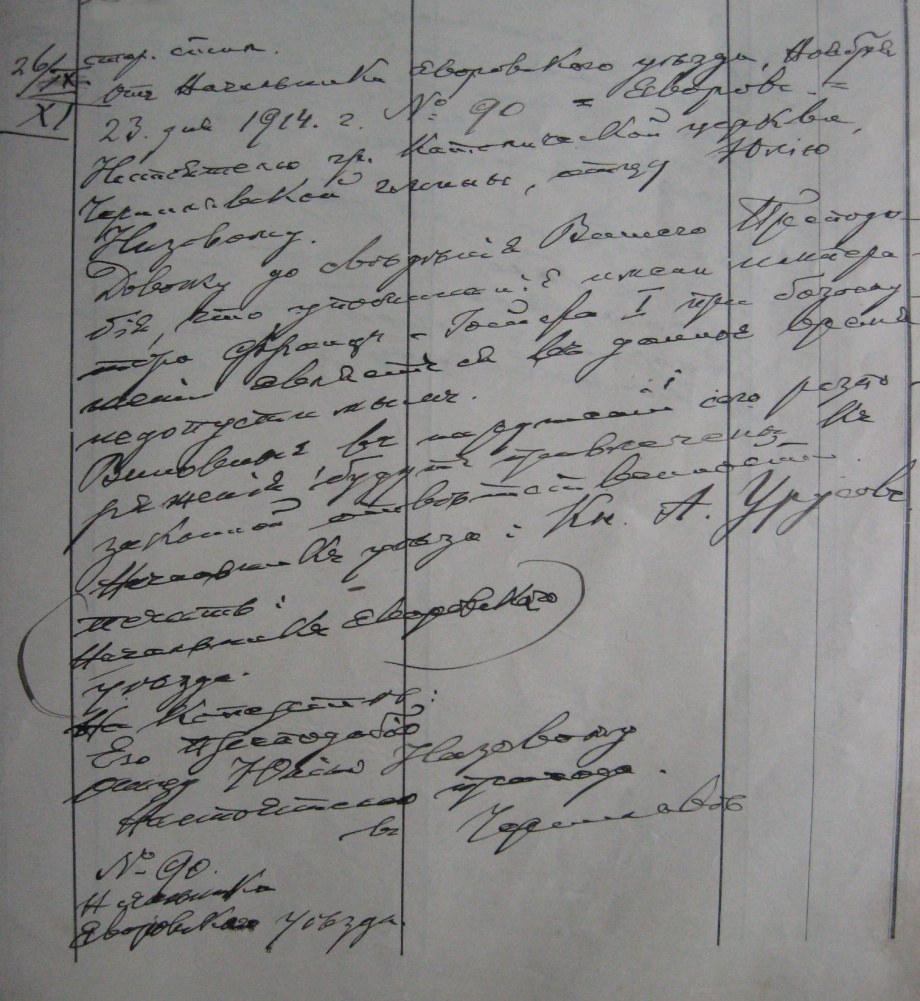 Розпорядження князя А.Урусова, начальника Яворівського уєзду23.11.1914. Отъ начальника Яворовского уъезда, ноября 23 дня, ., № 90. Яворовъ.Настоятелю гр.-католической церкви Чернылявской ґмины, отцу Юлію Низовому.Довожу до сведенія Вашего Преподобія, что упоминаніе имени императора Франца Иосифа І при богослуженіи является въ данное время недопустимымъ. Виновные въ нарушеніи сего разпоряженія будутъ привлечены къ законной ответственности.Начальникъ уъезда: князь А. Урусовъ.Печать Яворовского уъезда.Его преподобіюОтцу Юлію Низовому, настоятелю прихода въ Черныляве.Після втечі росіян з Галичини Перемиська єпархія збирала інформацію про шкоди, нанесені російськими військами на плебанії, у церкві, на церковному подвір’ї та на церковному полі, про інші церковні справи за час російської окупації. Для цього з Яворівського деканату до церкви був висланий так званий квестіонар (питальник), на що священик мав дати письмові відповіді. Тодішній священик Черниляви о. Юліан Низовий зробив дуже детальний звіт про всі ці шкоди і залишив про це записи у церковному журналі, який зберігся до наших днів завдяки Романові Турку. Нижче подаємо витяги з цього журналу.18.10.915. Матеріальні шкоди, нанесені російськими військами церкві в Черниляві у вересні 1914 – червні 1915 року.Російські війська у вересні 1914 – червні 1915 року забрали: паркан коло саджавки на плебанії, паркан на плебанії коло криниці (з боку господаря Падури), в городі до потічка і паркан в тому ж городі від півдня, пліт і штахети в тій же огорожі, пліт і паркан за стодолою плебанії, загорожу дротяну за стодолою з боку громадської дороги і від сусіда Касіяна, загорожу, ворота і стовпці в плебанській загорожі на лузі коло сусіда Вахуловича, зіпсували штахети коло плебанського дому від подвір’я, зіпсували криницю на плебанії, позасували рів при загорожі на лузі коло Вахуловича. Нанесені шкоди на 1620 корон.  У травні 1915 року російські війська, перед тим як утікати, покопали рови й окопи на плебанському полі на Горах з боку Наконечного, в лісі Соснина плебанська на Горах від границі Наконечного зрубали коло 180 сосен, зрубали дерева в городі плебанії на лузі, зрубали дерева за стодолою плебанії з боку сусіда Касіяна. Разом вартістю 2770 корон.Восени 1914 року російське військо:– викопало на церковному полі за Конанцем 12 ц картоплі (1 ц по 8 корон), стратувало чи вкрало під Брусником 10 кіп капусти (1 копа по 8 корон), знищило в городі плебанії за стодолою овочі – буряки, моркву, цвітну капусту, селеру, петрушку, мак, забрало частину брукви. Разом: 226 корон.У квітні – травні – червні 1915 року російські війська в городі плебанії на лузі коло Вахуловича знищили 4 фіри трави по 6 центнерів (1 ц по 6 корон). У травні 1915 року російські війська: скосили, спасли кіньми і худобою траву на лузі, спасли кіньми на церковному полі під Брусником, почавши від громадської дороги за стодолою, дальше на церковних полях у Бруснику і за Брусником. У травні і в червні 1915 року спасли кіньми 3 фіри сіна по 6 центнерів (1 ц по 8 корон). У червні 1915 року забрали в городі за садом 2 центнери сіна (1 ц по 8 корон). У травні – червні 1915 року спасли кіньми чи скосили траву в церковному городі за садом – 2 фіри трави по 6 центнерів (1 ц по 8 корон). У травні 1915 року забрали на лузі великі 3 вози трави, принаймні по 8 центнерів на возі (1 ц по 6 корон). Заплатили тільки один раз 5 рублів (10 корон). Разом вартістю 1110 корон. У вересні 1914 року і червні 1915 року крадіж з фруктових дерев плодів. Восени 1914 року російські війська забрали: коло 3 фір соломи на постелю для війська, яке розквартироване було під Брусником за гостинцем, а потім 3 фіри соломи на підстилку для коней забрали черкеси, які розміщалися в стодолі і на подвір’ї плебанії, 3 фіри по 6 центнерів, разом 36 центнерів по 6 корон; коло 4 фір конюшини по 6 центнерів на фірі, разом 24 центнери (1 ц по 10 корон) забрали черкеси; забрали принаймні один стос дерева на опалення. Разом: вартістю 504 корони.У вересні 1914 року (вночі з дня 20 на 21 вересня) російські війська вкрали бричку із закритої на колодку стодоли, вартістю – 400 корон, відірвали скобу з дверей стодоли і розбили міцну колодку. У травні 1915 року російські війська із закритого стриху над церковним шпихліром викрали схований там одяг (ґардероб) Василя Пелиня, народного вчителя, покликаного до військової служби, чиї родичі Ілля і Катерина Пелиньо мешкають у Черниляві під № дому 341, а саме: зимове пальто, плащ, кілька пар штанів, дві камізельки, білизну і інше. Разом: 654 корони.	У 1914 році російські війська: вкрали міцну колодку від стодоли, де була бричка; вкрали нову колодку в 1915 році; вкрали іншу колодку (в 1915 році), знову добираючись на стрих; вкрали 15 соснових дощок зі стелі над оборою в 1914 – 1915 роках (по 6 корон одна); забрали і знищили 8 соснових бальків у стодолі в 1914 і 1915 роках (по 8 корон за 1 бальок). У травні 1915 року вкрали мосяжний ліхтар; в 1914 і 1915 роках вкрали бляшанки і дошки за стодолою. Разом: 606 корон.Загальна шкода виносить 7490 корон.Повідомляю додатково про шкоду на власності церкви в Черниляві.На церковних ґрунтах російські війська зробили таку шкоду в роках 1914 і 1915: розібрали і спалили велику частину паркану коло церкви, на цвинтарі зрубали смереки, зрубали і спалили дашок дубовий на цьому ж цвинтарі. Разом: 690 корон.Зіставлення шкоди, вчиненої російськими військами в 1914 і 1915 роках:І. На греко-католицькій плебанії в Черниляві і на ґрунтах плебанії, вартістю – 7490 корон.ІІ. На церковному маєтку в Черниляві – 490 корон. Разом: 7980 корон.Чернилява, дня 18 жовтня 1915 року,о. Юліан Низовий, греко-католицький парох в Черниляві [3]. На питання Єпископської греко-католицької консисторії у Перемишлі від 7 березня 1916 року: а) Чи книги метрикальні дотичної парохії (матірної і дочірньої) під час війни збереглися? Чи підлягли знищенню? Чи цілком, чи тільки частково? Котрих томів або й сторінок бракує і за котрі літа? б) Кілько парохіян змінило обряд і з якої причини? в) Кілько парохіян перейшло на схизматицьку віру? – отець Юліан Низовий, як місцевий парох, 20 березня 1916 року відповів:– метричні книги тутейшої парохії єсть не ушкоджені; ніхто з тутейших парохіян не змінив обряду; ніхто з тутейших парохіян не перейшов на віру схизматицьку (православну) [3].Найбільшим ворогом Росії був оголошений митрополит Андрей Шептицький. Приводом для його ув’язнення стала проповідь митрополита 5 вересня 1914 року у церкві Успення у Львові, де він відслужив молебень і на проповіді сказав таке: „Радіймо з того, що впали кордони і що ми поєдналися з нашими братами по  тому боці. Вони зможуть допомогти нам, бо їх набагато більше і вони багаті. З їхнього боку було б непогано нав’язати з нами контакт, вони розуміють, що справжня віра не може бути державною вірою” [4, 701–702]. Митрополита Андрея губернатор Бобринський звинуватив у заклику до вірності католицькій вірі, що коштувало йому митрополичого престолу, хоч українці добре розуміли, що не це було причиною арешту глави Української греко-католицької церкви. Арешт Андрея Шептицького відкривав у Галичину ворота для російського православ’я. Три дні, 15-17 вересня 1914 року, проводився обшук у митрополичих палатах на Святоюрській горі. Сам митрополит був ув’язнений на верхньому поверсі. При кожних дверях стояв вартовий солдат, а навколо палацу кордоном розташувався військовий загін. До речі, у 1946 році арешт патріарха Йосифа Сліпого проводився за таким самим сценарієм, хоч проводила його вже не царська, а російська комуністична влада: так само стояла сторожа біля кожних дверей і так само був навколо оточений військами НКВД увесь собор святого Юра.   19 вересня 1914 року Митрополита Андрея вивезли до Києва, з Києва – до Нижнього Новгорода, згодом – до Курська, де він перебував до вересня 1916 року. Тоді новий царський уряд вирішив направити митрополита до строгішої тюрми. Його перевезли до Суздаля у монастир св. Євтимія, що був перетворений на тюрму для запідозрюваних у „зраді російській церкві”. Приміщення, де був ув’язнений митрополит, він поділив собі на дів половинки: в одній  відбував ув’язнення, а в другій молився, що було його капличкою. Щодня йому давали капустяну юшку (щі) і круп’яний відвар (кашу). Цього вистачало, щоб не померти з голоду. Самоваром можна було приготувати чай. Картопля була рідкістю. Ув’язнення в Суздалі було важким ударом для митрополита Андрія Шептицького, незабаром він захворів і його перевели в один із південних монастирів [5, 108].Ув’язнення митрополита Шептицького в тюрмі для релігійних злочинців, зрештою, стало відоме у вищих колах Росії. Депутат царської Думи Олександр Керенський направив запит, вказавши на всю огидність такого вчинку. Відомий письменник Короленко (українець за походженням) опублікував гостру статтю з критикою жорстокості царського уряду. За звільнення Андрея Шептицького виступали дипломати, релігійні та громадські діячі Європи. Широку акцію на звільнення митрополита з царської неволі серед українців Галичини організувала Головна Українська Рада, що постала 5 травня 1915 року у Відні, яка була найвищим українським  представництвом у межах Австрії. Її голова Кость Левицький звернувся з листом „На порятунок митрополита Андрея Шептицького” до трьох греко-католицьких єпархій Галичини. Глави єпархій зверталися до деканатів, а ці, у свою чергу, закликали мирян на парафіях підписуватися під зверненням за звільнення митрополита. Підписи за звільнення Андрея Шептицького збирав у Черниляві тодішній священик о. Юліан Низовий. Під петицією підписувалися парафіяни села та учні школи. Жителі Черниляви могли бачити з цієї нагоди лист, який написав з Відня Кость Левицький, майбутній глава уряду Західноукраїнської Народної Республіки.  До Черниляви лист з Відня через Перемишль, де містилася греко-католицька єпископальна консисторія, і через Нагачів, де на той час місцевий священик о. Кручковський був деканом Яворівського уряду, прибув 6 листопада 1916 року. У Відні лист був написаний 19 жовтня 1916 року. Нижче подаємо текст листа, який міститься у „Книзі отця Низового”:„Всечесному урядові деканальному Яворівському.Президія Загальної Української Ради звернулася тут з ось таким письмом. Як відомо з часописів, російський уряд запроторив Митрополита графа Шептицького до Суздаля, де при монастирі є духовна тюрма. Там має митрополит коротати своє мучениче життя. Президія Загальної Української Ради вирішила з приводу сього нечуваного насильства над особою Митрополита поробити відповідні кроки, а між іншим звернутися до американського уряду через американське посольство у Відні з петицією, щоб звернутися до російського уряду про  облегшення долі Митрополита Шептицького та в цілі можливого його звільнення. Американський уряд, який через свої дипломатичні органи в Росії заступає там інтереси австрійських громадян і який, як надіємося, напевно поробить в тім напрямі заходи, і зробить він те тим скорше, чим більше українська суспільність заявить своє бажання допомогти Митрополитові. Для того петиція до Американського уряду мусить бути масовою, всенародною і в тій цілі Президія Загальної Української Ради має честь сим просити о найенергійніші заходи, щоби в найкоротшім часі зібрати якнайбільше підписів серед нашої суспільності для долучення їх до петиції. Аркуші з підписами просимо надсилати безпосередньо до канцелярії Загальної Української Ради у Відні, Josefstädterstraße 43/8.З високим поважанням. За Президію Загальної Української Ради у Відні: доктор Кость Левицький” [3].До цього звернення з Відня греко-католицький уряд у Перемишлі додав ще такі слова: „Якщо кому, то в першій мірі духовенству повинно залежати на тім, щоби облегшити долю всіма нами горячо любленого преосвященного Митрополита Кир Андрея. Тож єпископський ординаріят поручає всечесному урядові деканальному, щоби цілу ту справу подав до відома всечесних отців-душпастирів деканату і спонукав їх, аби вони якнайскоріше і найревніше зайнялися зібранням підписів своїх вірних. Насамперед обов’язком є подбати про се, щоби ані одна особа в нашій єпархії не відтягнулася від підпису. Підписи шкільних дітей належить зібрати в школі. Аркуші, на яких будуть збирати підписи, забезпечать всечесні отці заголовком: „У справі увільнення Єго ексцеленції високопреосвященного Митрополита.Перемишль, дня 19 жовтня 1916 року.Воютинський, власною рукою” [3]. На місцях справа виглядала так: коли такий лист-звернення прийшов з Нагачева до Черниляви, священик о. Юліан Низовий мав прочитати цю відозву, переписати її і відразу переслати до сусіднього парохіяльного уряду, а самому зараз же зайнятися збиранням підписів.30 листопада 1916 року о. Юліан Низовий до Української Національної Канцелярії у Відні надіслав таку відповідь: „Я маю честь подати тим письмом 2 аркуші підписів тутейших членів громади і парохіян в цілі підтримки просьби о звільнення Єго ексцеленції галицького греко-католицького Митрополита Андрея графа Шептицького.Від греко-католицького парохіяльного уряду в Черниляві, о. Юл. Низовий” [3].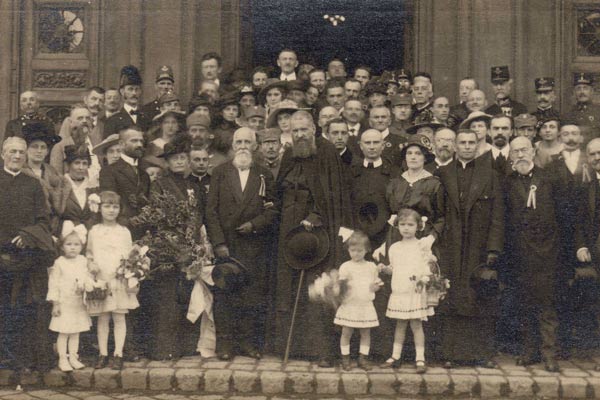 Повернення митрополита Андрея з російського полону.Відень, 26 серпня 1917 рокуУ березні 1917 року, згідно з рішенням Тимчасового уряду Росії, митрополита Андрея звільняють із ув’язнення. Він подорожує до Києва, Петербурга, Москви, Відня і 10 вересня 1917 року прибув до Львова, де його на площі перед собором св. Юра масово зустрічали жителі Львова і навколишніх сіл і містечок. Для уродженців села Черниляви згадка про те, як їхні діди і бабусі збирали підписи за звільнення з російського ув’язнення митрополита Андрея, є дорогою ще тим, що вона має продовження. 15 років після свого звільнення з неволі Митрополит Андрей зробив велику пожертву для мешканців Черниляви, коли там йшло будівництво другої читальні.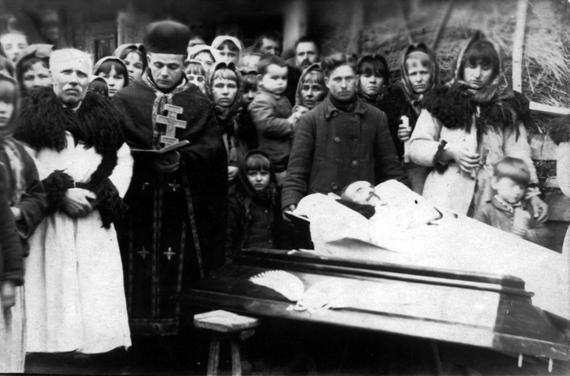 Отець Юліан Низовий на похоронах в селі Черниляві. Фото 1924 рокуНавесні 1931 року нова читальня вела будівництво власної домівки. У квітні 1932 року читальня вже мала свій власний дім, на що було витрачено 1000 злотих, що на той час було великою сумою. Яворівська газета „Яворівське слово” вмістила подяку від керівництва читальні  усім жертводавцям на будівництво нової читальні, яка отримала ім’я Бориса Грінченка: читальням „Просвіти” з села Наконечне, Народного Дому у Яворові, ремісничого товариства „Гаразд” з Яворова, а також велику подяку митрополитові Андрею Шептицькому за пожертву 500 злотих на будівництво цієї читальні [6].______________1. Кирило Королевський. Митрополит Андрей Шептицький (1865–1944) / Із французької переклав Ярема Кравець. – Львів: Свічадо, 2015. 2. Михайло Грушевський. Ілюстрована історія України. – Нью-Йорк, 1990. 3. Книга отця Низового (рукопис, село Чернилява).4. Аввакумов Ю. (ред.) Митрополит Андрей Шептицький і греко-католики в Росії. Книга І. Документи і матеріали, 1899–1917. – Львів, 2004. 5. К заточению митрополита Шептицкого // Украинская жизнь. – Москва, 1916. – № 10-11. 6. Українське слово (Яворів). – Ч. 10, 1932.ПАТРІОТИЗМ МИТРОПОЛИТА АНДРЕЯ ШЕПТИЦЬКОГОМАРІЯ КОПЧУК-КАШЕЦЬКА Я українець з діда-прадіда. А Церкву нашу і святий наш обряд полюбив я всім серцем, присвятивши для Божої справи ціле своє життя. (Послання до духовенства Станіславської єпархії, 1899)У цих словах Великого Митрополита звучить істинно щира любов до свого народу, патріотичні почуття й солідарність з українством у справі розбудови своєї держави. Критики поглядів і діяльності Андрея Шептицького часто висловлюють думки про те, що він, як і його родина, не були українцями, а значить, і не могли щиро вболівати за їхню долю. Але глибинний аналіз творчої спадщини Митрополита, а також творів, написаних його друзями, сучасниками тих подій, засвідчують протилежне – Духовний пастир був істинним патріотом України і все робив можливе й неможливе заради кращої долі для її народу.«Після любові до Бога й родини повинна бути любов до свого українського народу й батьківщини. Зі своїм народом та батьківщиною ти зв’язаний не тільки спільною вірою, що її вважаємо найбільшим добром, і святим обрядом, яким дорожимо, – але ще і спільною мовою та звичаями. І тією землицею святою, на якій разом проживаємо… І цілою віковою минувшиною, і спільною українською кров’ю, і спільним добром, і спільною майбутністю… І спільним бажанням та потребами, і спільними терпіннями і злиднями» – так звучить «Найбільша заповідь» Митрополита Андрея Шептицького, якою він керувався у своїй повсякденній діяльності (1901)  [3].Свідченням цього є «Послання до духовенства», зокрема «Як будувати рідну хату?» [7]. Саме так Святійший називає рідну всенаціональну Батьківщину – Хатою. «Завдання українського народу буде в тому, щоб створити такі суспільно-християнські обставини, які запевнювали б громадянам правдиве і стале щастя та мали досить внутрішньої сили, щоб поборювати відцентрові тенденції внутрішнього розкладу і успішно захищати межі від зовнішніх ворогів. Такою могутньою та такою, що забезпечує щастя всім громадянам організацією може бути Батьківщина тільки тоді, коли не буде цілістю, зложеною штучно з різних і різнорідних частин, а подібним до моноліту організмом, себто тілом, оживленим одним духом, що з внутрішньої життєвої сили розвивається, доповнює внутрішні браки і з природи є здоровим, сильним, свідомим своїх цілей, не тільки матеріальним, але й моральним тілом». І далі: «Очевидно, те, чим повинна бути всенаціональна Хата, може бути тільки ідеалом, який лиш частково народ може здійснити» [7].Кожен християнин має бути патріотом власної держави, і це не лише на словах, але і на ділі. «Любіть всі своє, свого тримайтеся і про своє дбайте, але стережімся ненависти, бо ненависть – се чувство нехристиянське» [5, c. 16]. Головним завданням патріотизму є вказувати та провадити людей до розуміння, що їхня сила у єдності. Правдивий патріот вірить в розвиток власної держави через єднання всіх громадян кругом однієї ідеї та однодумного підходу до неї [3, c.138].Шептицький у своїх творах наголошує, що людей повинні єднати не лише спільні духовно-релігійні переконання, а й спільні духовні цінності. До них належить: мова якою громадяни спілкуються, традиції котрі разом зберігають, земля на території котрої живуть, спільна історія яку творять, українська кров яка тече у венах кожного. До того ж: спільне добро котре всі проповідують, спільне майбутнє до котрого всі прагнуть, спільні бажання та потреби котрими всі діляться, як і спільні страждання та лихоліття котрі мають пережити [3, c. 130].«Святим обов’язком християнина є більше любити своїх рідних, ніж чужих. Тому більшою, щирішою має бути любов до родини й батьківщини» – [Там само]. Митрополит переконує громаду, що первинною повинна бути любов до Бога, родини й батьківщини. Лише в такому поєднанні вона буде гармонійною, істинною, святою. Та таких цінностях будуються прогресивні системи розвинених держав, про це мріяв й український патріот А. Шептицький. Найкращою школою і найкращим університетом для Великого  духовного пастира була творча атмосфера в його сім’ї.Як служачи Богові особа виконує свій християнський обов’язок, так служачи Батьківщині особа виконує свої суспільні обов’язки. Кожна людина є покликана Богом до служіння йому в тому чи іншому стані (неодруженому чи подружньому, мирянському чи релігійному) і одночасно, та ж особа, отримує ті чи інші таланти від Бога. Розвиваючи власний талант, молода людина обирає професію. Тому «де в якій суспільності, як чим хто є, – чи то лікар, адвокат чи робітник, хлібороб чи вчитель, купець чи священик – кождий робить, що до нього належить, і совісно, і так, як знає найліпше, і що має сил до того, – там, певно, для добра загалу кождий служитиме такою роботою, яка дійсно щось значить і з якої щось путнього мусить таки вийти, – де кождий не тільки є на своїм місці, але, за ласкою Божою, – без якої нічо доброго не мож зробити, – зміряє в цілім своїм життю до щораз ліпшого, там нікому не відмовить Господь Свого благословенства» [1]. Отже, вчення Митрополита значною мірою стосується молоді, котра ступає на шлях вибору й опанування нової професії.Цікавими, на нашу думку, є думки Шептицького щодо духовності, науки та освіти. Приміром, у статті «Наша програма» Митрополит зазначав: «Боїмося безбожної науки, – зовсім противної науці Христа… Тих, що підкопують основи християнської родини, – що не признають приватної власности, а релігію вважають приватною справою кожної людини зокрема». Водночас давав практичні настанови душпастирям: «Отже, не згадуючи людям нічого (про партійну приналежність «прим. авт.»)… Мусимо утверджувати їх у догмах науки Ісуса Христа… Мусимо звернути свою увагу на організацію християнської родини. А в економічній ділянці мусимо виказати конечність і практичність науки Ісуса Христа! Багатших треба наклонювати до любови та милосердя супроти убожчих, – а убожчих остерігати перед пожаданням чужого добра» [4].Таким чином, ідеї поширення духовних цінностей, християнської моралі були провідними у діяльності, а значить, і в переконаннях А. Шептицького, адже він закликає плекати ці почуття любові до Бога саме в родині, де закладаються підвалини людської особистості, а потім і переносити їх у свою професійну діяльність, в тому числі й розбудови та відродження економіки країни.Відтак Андрей Шептицький увійшов в історію України не лише як релігійний, а й визначний політичний діяч. Свою суспільно-політичну діяльність Митрополит проектував у християнському дусі – як вияв величезної любові до Бога та ближнього. Тому не викликає жодного сумніву твердження про те, що вплив А. Шептицького на долю України є безперечним. На жаль, через низку причин, зокрема об’єктивних, низка ідей не були реалізовані в практиці, Митрополит у своєму житті двічі пережив національно-визвольне піднесення українського народу, і двічі українська державність була знівельована з боку поневолюючих режимів.А. Шептицький цілеспрямовано й послідовно у своїх творах, у суспільно-політичній і релігійно-просвітницькій діяльності неодноразово стверджує, що дорослі, зрілі громадяни Батьківщини повинні поводитися достойно і цим самим показувати гідний приклад для молодого покоління, якому продовжувати їхню справу розбудови країни. Митрополит виступає проти того, щоб використовувати молодь у політичних інтригах владними структурами держави, а закликаючи молодих людей на самопожертву заради державного життя, допускаються кримінальної відповідальності. «Злочин є завсіди злочином, що святій справі не можна служити закривавленими руками. Не перестанемо твердити, що хто деморалізує молодь, той злочинець і ворог народу», – вважає А. Шептицький [2, c. 30]. Молодь повинна розвивати у собі правдивий патріотизм, бо ніякі людські переконання чи пропозиції не можуть оправдати відхилень від Божого Закону. Не випадково духовний пастир також закликає молодь бути уважною, бо «можуть прийти хвилини, в яких будуть Вам, молодим, радити поступування противне вашій совісті й Божому законові, в таких хвилях поступайте завсіди як християни, вірні й послушні Божому законові» [6, c. 178]. Для збереження «природної і правильної свободи громадян керівна влада встановляє справедливі закони, непротивні Божому праву і загальному добру, та безстороннє і незалежне судівництво, яке пристосовує загальні закони до поодиноких випадків і розмежовує взаємні права й обов'язки громадян» [7]. Шептицький акцентує, що влада зобов’язана виконувати християнські обов’язки, а значить, діяти за принципами християнської моралі, «помагати всім громадянам у виконуванні Божого культу, якого домагається Боже Об’явлення. Супроти неправдивих релігійних доктрин і не опертих на правді Божого Об’явлення культів провідна влада може запевнювати всім громадянам ту цивільну свободу, яку з природи має кожна людина: не бути змушуваною до ніяких зовнішніх виявів внутрішніх переконань, яких не має і свободу виконувати той культ релігійний, який уважає за свій, оскільки в тому культі ніщо не противиться природній моралі. У тій цивільній толерації всіх вірувань і культів влада не має входити у внутрішній зміст тих вірувань, не апробує їх, а тільки запевняє громадянам у практиці цивільну свободу. Христовій Церкві, основаній самим Богом Ісусом Христом, влада зобов’язана забезпечувати повну свободу виконування її Божого посланництва і проповідання слова Божого» [Там само].Очевидно, що «будуючи свою Хату», свою Батьківщину на християнсько-релігійних постулатах, і влада, і народ знайдуть спільні точки  перетину, вони зрозуміють один одного і будуть діяти синхронно, допомагатимуть бідним, боротимуться із злочином. «Хто на своєму місці працює для добра народу, виконуючи сумлінно обов’язки, той є ліпшим патріотом, ніж той, хто багато говорить, а мало робить» (Послання до духовенства Станіславської єпархії, 1899).Надзвичайно імпонують поради Шептицького українському народові: «Духовенству треба передовсім пізнавати і самостійною працею досліджувати мало досі ще в світовій науці обговорювані питання про будівництво проводу й організацію всіх загальних виборів і голосувань. Бо великий народ – це не пісок одиниць, тобто не те, чим уявляв собі його такий Руссо, а за ним французька революція і, далі цілий європейський демократизм і лібералізм. Великий народ – це цілість дуже зложена злукою різних природних угрупувань людей. Одні спираються на спільність праці, потреб, прав чи на сусідство хат і домівок, спільність фахових інтересів, учених тіл, різних теорій і наук, синдикатів робітників і хлібодавців, пролетарів і людей, які посідають що-небудь, – одним словом, є цілістю, зложеною з різнорідних спільнот, спертих на різні сторінки людської природи і суспільного життя» [7]. Митрополит все своє життя боровся за цілісність українства у побудові держави, за єдність їхніх переконань і твердість патріотичного духу, не зважаючи на природні відмінності. І це вчення надзвичайно актуальне в наші дні.У сучасній Україні, як ніколи, бракує духовності, культури. Мораль та етика можуть врятувати країну від нещасть, якщо вони будуть християнськими, направду духовними, справедливими, світлими, милосердними._________________Тимчишин Б. М. Митрополит Андрей Шептицький про роль сім’Ї у державотворчому процесі / Б. М. Тимчишин // Наукові записки: Серія «Історичне релігієзнавство». – Вип. 3. – С. 243–253.Шептицький А. З нагоди вбивства бл. п. директора І. Бабія (2 серпня 1934) / А. Шептицький // Митрополит Андрей Шептицький. Твори – Opera (морально-пасторальні). – Рим: Український Католицький Університет, 1983. – 548 с.Шептицький А. Найбільша Заповідь (Станіславів-Львів: січень 17, 1901) / А. Шептицький // Митрополит Андрей Шептицький. Документи і матеріали 1899–1944. – Т. І. Пастирські послання 1899–1914 / Упор. О. Гайова та Р. Тереховський. – Львів: Артос, 2007. – 1014 с.Шептицький А. Наша програма / А. Шептицький // Твори Слуги Божого митрополита Андрея Шептицького. Пастирські листи. Т. І. – Торонто, 1965. – С. 25–26.Шептицький А. Перше cлово пастиря (Станіславів: серпень 1, 1899) / А. Шептицький // Митрополит Андрей Шептицький. Документи і матеріали 1899-1944. – Т. І. Пастирські послання 1899-1914 / Упор. О. Гайова та Р. Тереховський. – Львів: Артос, 2007. – 1014 с.Шептицький А. Послання до духовенства про організацію парохії і громад (10 липня 1941) / А. Шептицький // Ліквідація УГКЦ (1939 – 1946). – Т. І : Документи радянських органів державної безпеки. – К., 2006. – 920 с.Як будувати рідну хату? // Послання до духовенства (З декретів Архієпископського Собору 1942 р.). – [Електронний ресурс]. – Режим доступу: http://banderivets.org.ua/yak-buduvaty-ridnu-hatu-mytropolyt-andrej-sheptytskyj.htmlАНДРЕЙ ШЕПТИЦЬКИЙ – ВИХОВАТЕЛЬ ТА ОПІКУН УКРАЇНСЬКОЇ МОЛОДІ НАДІЯ ЗАЯЧКІВСЬКАСеред імен визначних діячів української культури, які залишили непроминальний слід в історії рідного народу, беззаперечно одне з чільних місць займає багатогранна особистість Андрея Шептицького. Митрополит Андрей Шептицький – видатна постать, яка назавжди залишиться у пам’яті вдячних нащадків як людина, що до останньої краплини свої крові віддала всього себе служінню Церкві та спасінню душ мільйонів українців. Спектр діяльності великого Українця вражає, адже будучи релігійним діячем, він торкався всіх сторін людського життя – турбувався про його матеріальний стан, захищав народ від денаціоналізації та асиміляції, піклувався про розвиток українського мистецтва, виступав у якості мецената та благодійника. Для українського народу Митрополит Шептицький був і пастирем, і богословом, і проповідником, і будівничим, і великим вихователем. „Характерною особливістю богословського мислення Митрополита був зв’язок із життям українського народу” [3, с. 37].Окрему сторінку життєвих інтересів великого Митрополита становить його опіка і турбота про молодь як рушійну силу і велику надію українського суспільства. У пастирському посланні Митрополита Андрея до духовенства та народу „Наша державність” він пише: „Ідеалом нашого національного життя є наша рідна всенаціональна Хата-Батьківщина. ...Положення виглядає таке, що Боже Провидіння дасть українському народові виконати його природне право – вибрати собі й установити форму управи своєї Рідної Хати, тому треба нам над ним так працювати, щоб того свого права ужив він мудро і по-християнськи” [7, с. 42]. Велику роль у цій благословенній праці Митрополит відводить українській молоді. Все своє сповнене любові та турботи життя він спонукав молодь до кропіткої натхненної роботи на шляху побудови української державності, вчив та наставляв молодих людей не боятися труднощів на цьому шляху, закликав шляхетно діяти за Божими законами, бути терплячими і наполегливими: „...легше часами кров пролляти в хвилині ентузіазму, чим довгі літа з трудом сповнювати обов’язки і, спекоту дня, і жар сонця, і злобу людей, і ненависть ворогів, і брак довіри і нестачу помочі від найближчих, і серед такої праці аж до кінця виконати своє завдання, не чекаючи лаврів перед побідою, ані винагороди заслугою!” [4, с. 472].Усе своє життя Митрополита хвилювали проблеми виховання молоді. Він роздумував над тим, яким має бути справжнє виховання, звертався до людей з цими роздумами, сумнівами, твердими переконаннями та порадами. „Метою кожного виховання є такий розвій дитини, щоби з неї стався дорослий чоловік з розвиненими і старанно плеканими усіма спосібностями ума, волі й серця... Виховання має зробити з чоловіка святого громадянина небес, товариша ангелів і усіх святих у небі” [1, с. 474]. Проте, підкреслює А. Шептицький, саме виховання не може цього зробити. Велике значення має воля людини, її праця над собою самою. І власне завданням виховання  є зацікавити людину до праці, прищепити в її серце любов до цієї праці та збагатити розум знанням усього, що для цієї творчої праці потрібне. На його думку, до виховання належить не тільки фізичне, але й моральне та інтелектуальне, яке мають спільно здійснювати сім’я та школа.Митрополит наголошує на важливості саме християнського виховання всієї української молоді. Звертаючись до вірних єпархії, він закликає батьків у процесі виховання своїх дітей оберігати їх від гріха та неправильного навчання, наче від смерті, нагадує, що християнське виховання є більшим добром, ніж усі добра світу, закликає організовувати по селах читальні та захоронки (садки) для дітей і дбати, щоб діти ходили до школи.Великого значення Андрей Шептицький надавав вихованню у сім’ї, чудово розуміючи, що родина – це головна ланка на шляху соціалізації людини. „Тільки ті народи могутні і здорові, в яких здорова християнська родина. Бо родина – це клітина, з яких складаться цілий організм, що його називаємо народом. Коли інфекція недуги затроїть цю клітину, цілий організм наражений на недугу. Святе, чисте, здорове і щасливе родинне життя – це наймогутніша сила кожної держави, але це й найбільше, а може і єдине, дочасне щастя людини” [9, с. 175].Митрополит підкреслював, що сім’я є тією першою школою, в якій дитина отримує уроки добра, милосердя, любові, працелюбності. Батьки та родичі, які зуміли створити комфортну атмосферу для розвитку дитини, прищепили їй християнські засади життя, навчили жити в мирі та злагоді, зробили головний внесок у виховання дитини. Він уважав, що святим обов’язком батьків перед Господом є праця над добрим вихованням своїх дітей, навчання їх у школі.А. Шептицький уболівав над тим, щоб змалку дитині прищеплювати чесність. У цьому він вбачав велике значення батька, як це було в його рідній сім’ї, вважав, що долучатися до цієї справи мають брати і сестри. Як мудра людина і зразковий християнин Мирополит звертався до одвічної проблеми „батьків і дітей”. Він закликав молодь поважати думку старших, не вважати себе мудрішими за них, не зневажати, а прислухатися до їхньої думки [6, с. 13].Митрополит постійно хвилювався за долю української молоді, бажав їй християнського духу та мужності, бо „...мужества треба, щоб терпеливо зносити злидні життя, мужества треба, щоб опертися спокусам, мужества – християнської відваги – треба, щоб побороти затії ворогів. Нехай же Бог Всевишній дасть для цієї молоді духа цього мужества. А попри духа мужества нехай їм дасть духа розваги й мудрости, щоб вони бодай у важніших справах радилися зі старшими і слухали авторитету в народі й у Церкві” [8, с. 179]. А. Шептицький наголошує також на величезній відповідальності педагогів у вихованні молоді. Він закликає дбати не тільки над просвіченням розуму молоді, але не в меншій мірі – над ублагородненням її сердець. На його думку, необхідно подавати молоді таку освіту, яка навчила би не тільки теорії, але також і практики. Треба навчати вже малих дітей любити свою землю, свою Батьківщину, працювати для неї. У молоді слід формувати самостійність, індивідуальність, ініціативність, вміння сумлінно працювати на користь і славу свого народу. У справі навчання та виховання Митрополит наголошує на тому, що вчителі мають власним прикладом показувати зразки християнської поведінки: „...давайте добрий примір молодіжі своїм власним поступованнєм. Примір ... се також научаннє ... без порівняння вимовніше, чим слова” [6, с. 13].Особливого значення Андрей Шептицький надавав освіті. Він наголошував на одній з найкращих рис українського народу – любові до знань, освіти: „ Всі українці високо цінять науку й освіту. Як діти, що з такою ревністю горнуться до школи й бажають учитися,  так і їх родичі та старші у народі вважають науку, освіту, знання за першу й найважливішу потребу народу” [4, с. 472]. Можливо, причиною цього є те, що український народ століттями знаходився у поневоленні та інстинктивно відчував потребу в освіті. Можливо на рівні свідомості українці завжди розуміли велике значення науки та освіти в житті народу. І українська молодь так само горнеться до знань.У центрі уваги Митрополита перебували всі ланки національної освітньо-виховної системи, починаючи від дошкілля і закінчуючи закладами вищої освіти [5, с. 103]. Особливу увагу Митрополит приділяв тим, хто був найбільше скривджений – бідним і сиротам. Він надавав їм матеріальну допомогу, засновував сиротинці, допомагав різним школам, товариствам „Просвіта” і „Рідна школа”, організовував притулки, дитячі садки для дітей батьків, які працювали, підтримував дитячу патріотичну організацію „Пласт”. Він також організував у Львові українську Народну школу імені Грінченка для бідних дітей та на власні кошти збудував середню школу на вул. Замкненій (сьогодні СШ №34 імені Маркіяна Шашкевича). Учні отримували у цих школах національно-патріотичне та релігійне виховання. Андрей Шептицький на власні кошти щороку утримував 20 бідних юнаків та 20 дівчат, завдяки чому вони мали можливість отримати освіту. Багато з них опановували ремісничий фах. З цією метою він заснував у Львові ремісничу школу на вулиці Городоцькій, хлоп’ячу ремісничу бурсу, дівочу кравецьку школу „Труд”. Він також був фундатором першої української сільськогосподарської школи товариства „Просвіта” в Миловані біля Галича та першої сільськогосподарської школи для сільських господинь у Коршеві Коломийського повіту. Таким чином Митрополит намагався сприяти розвитку ремісничої, сільськогосподарської та технічної освіти.   Для українських дівчат, які працювали служницями в багатих поляків і євреїв, А. Шептицький придбав у Львові будинок для товариства „Будучність”, яке опікувалось ними. Він давав ремісничим школам маєтки, щоб вони працювали на засадах самоуправління. 	Митрополит також був причетний до створення першої в Галичині української гімназії сестер Василіянок. Він подарував для цього навчального закладу великий будинок, фінансував спочатку гімназію, а пізніше вчительську семінарію [2, с. 62].Дбаючи про розвиток усіх щаблів освіти в умовах бездержавності українського народу, Шептицький заснував Львівську Богословську Академію. 1928 р. це був єдиний український вищий навчальний заклад в період панування Польщі. А. Шептицький також поклопотав перед чеським урядом про господарську академію в Подєбрадах, по суті цим рятуючи її.Загальновідома опіка та підтримка Митрополитом обдарованої молоді, якій він сприяв у навчанні та професійному становленні. Священик фінансував їм стипендії за кордоном у найкращих навчальних закладах Європи, закуповував приміщення для молодих талановитих митців, оплачував їхні твори та авторські права. На його кошти придбано будинок, в якому розмістилася художня школа Олекси Новаківського, також він надав допомогу Модестові Сосенку, Осипові Куриласу. Піклувався Митрополит і про здоров’я молоді, всіляко сприяв організації здорового відпочинку на лоні природи. З цією метою він передав товариству „Просвіта” маєток у Миловані, де бідних дітей приймали на літній відпочинок, а частину своїх маєтків у Карпатах подарував на пластові табори. 1905 р. було засновано „Вакаційну оселю”, в якій відпочивали сотні дітей. Після заборони польською владою „Пласту” А. Шептицький ініціював Католицьку асоціацію української молоді „Орли”, яка проводила літні табори у Крилосі біля Галича, на Соколі, у Страдчі та в Михайлівцях поблизу Рогатина. Дозвілля серед чудової природи було корисним та сповненим релігійно-патріотичного виховання. За ініціативою Митрополита також відбувся багатотисячний здвиг „Українська молодь Христові”. Програма цієї події охоплювала польову Службу Божу з присягою на вірність Христові та маніфестаційний похід на Святоюрську гору та інші заходи. Великого значення Андрей Шептицький надавав друкованому українському слову для молоді. За його сприяння виходили з друку журнали „Наш приятель” для дітей, „Поступ” (для молоді середнього шкільного віку) і „Українське юнацтво”, серія книжечок „Бібліотека „Нашого приятеля”, „Цікаві оповідання”. Багаторічна і жертовна праця Митрополита Андрія Шептицького була повсякчас спрямована на підтримку, опіку, прищеплення молоді християнських чеснот та палких патріотичних почуттів до України.Митрополит Андрей Шептицький прекрасно усвідомлював, що українська молодь – це майбутнє народу, і це майбутнє залежатиме від того, які моральні цінності будуть сповідувати її молоді громадяни, які шляхетні цілі ставитимуть перед собою. Саме тому видатний діяч докладав величезних зусиль до того, щоб виховати, сформувати цю молодь, створити їй максимальні умови для розвитку її творчого потенціалу._____________Декрет Митрополита Андрея „Про виховання” (1942 р.) // Митрополит Андрей Шептицький. Вибране: 365 днів з Великим Митрополитом. Роздуми на щодень / Вид. трет. – Жовква: Місіонер, 2015. Лаба В. Митрополит Андрей Шептицький: його життя і заслуги / В. Лаба. – Люблін: Свічадо, 1990. – 62 с Митрополит Шептицький Андрей. – Твори. Т. 2. – Торонто, 1965. Нестор Мизак. Митрополит Андрей Шептицький про антропологічний аспект Божої і земної мудрості // Релігія та соціум №1 (7) 2012, Чернівці.Митрополит Андрей Шептицький. Божа мудрість // Митрополит Андрей Шептицький. Вибране: 365 днів з Великим Митрополитом. Роздуми на щодень / Вид. трет. – Жовква: Місіонер, 2015.Ірина Мищишин. Внесок митрополита Андрея Шептицького у розвиток української освіти та культури // Rozwój polskiej i ukraińskiej myśli pedagogicznej na przestrzeni XIX-XX wieku : zb. prac; [pod red. Anny Haratyk]. – Wrocław : Oficyna Wydawnicza ATUT – Wrocławskie Wydawnictwo Oświatowe, 2011.Пастирське послання Єпископа Андрея ... Перше слово Пастиря // Шептицький Андрей. Документи і матеріали 1899−1944 рр. В 3 т. − Львів, 2007. − Т. І. Пастирське послання Митрополита Андрея до духовенства та народу „Наша державність” (1941) // Митрополит Андрей Шептицький. Вибране: 365 днів з Великим Митрополитом. Роздуми на щодень / Вид. трет. – Жовква: Місіонер, 2015.Пастирське послання Митрополита Андрея до духовенства і вірних на Великдень (1936) // Митрополит Андрей Шептицький. Вибране: 365 днів з Великим Митрополитом. Роздуми на щодень / Вид. трет. – Жовква: Місіонер, 2015.Пастирське послання Митрополита Андрея на Великдень (1943) // Митрополит Андрей Шептицький. Вибране: 365 днів з Великим Митрополитом. Роздуми на щодень / Вид. трет. – Жовква: Місіонер, 2015.ІДЕЇ ВИХОВАННЯ ЛЮДЯНОСТІ У ПЕДАГОГІЧНІЙ СПАДЩИНІ АНДРЕЯ ШЕПТИЦЬКОГОТЕТЯНА РАВЧИНАМитрополита Андрея Шептицького називають найвизначнішою постаттю ХХ сторіччя, яка відіграла найважливішу роль у церковному, суспільно-політичному та культурному відродженні Української Церкви й держави. Ім’я митрополита лунає поряд з величними особистостями, які репрезентують ментальність українського народу, – Тарасом Шевченком, Григорієм Сковородою, Лесею Українкою, Іваном Франком. Андрей Шептицький став найвидатнішим діячем української історії та культури ХХ сторіччя; мудро поєднував власну діяльність як глави Церкви, так і громадського, політичного діяча; виконав важливу місію у формуванні української держави й консолідації української нації. Його порівнюють з Мойсеєм українського народу, доля якого була справою всього життя митрополита [3].Митрополит А. Шептицький був не лише провідником і наставником українського народу, але передав йому пастирські послання, які надихають людей на світле, духовне життя, слугують дороговказом у щоденному житті, вражають всіх своєю внутрішньою силою й правдою. Один священослужитель зазначає: «Послання ті не зістарілися. Це – пророчі поучення, які залишаться живими на довгі часи. Читаючи їх, відчуваємо їхні свіжість і живучість» [6, с. Х]. Значущість цих настанов Митрополита можна пояснити його глибокою вірою, що була витоком і джерелом його думок та пояснень. Як сказано у спогадах, у посланнях відчувається запах Христа, оскільки серце Митрополита було в постійній злуці зі Спасителем. Отож його послання пливуть із душі, тому вони натхненні й захопливі [6, с. ІХ].Повчання Андрея Шептицького пронизує ідея людяності, що визначає якісну сторону життя кожної особистості та слугує критерієм оцінки її переконань й поведінки. Митрополит розкриває християнські цінності, що визначають суть цього поняття; подає настанови, що спонукають мирян до поведінки у контексті цієї ідеї. Він не лише писав, але й повчав. Його різнобічна діяльність (душпастирська, суспільно-політична, культурно-просвітницька, опікунча, меценатська тощо) є взірцем людяності, вірного служіння народові. У своєму заповіті А. Шептицький признається, що з гідністю виконував свій обов’язок,  провадив своїх вірних до вічного спасіння через віру католицьку, у любові до Бога та до Його Церкви. Впродовж свого життя він турбувався про добро рідного народу, відчував і виявляв  любов до ближнього, роблячи себе всім для всіх, щоб їх спасти та оборонити перед несправедливостями [2].Людяністю, а саме відкритістю, спрямованістю до почуттів особистості відзначалися повчання Митрополита. Як засвідчують очевидці, він мав дар просто і зрозуміло передавати важкі об’явлені правди. Його думки та висловлювання немов стріла стрімко долітали до людського серця. Їхня сила виявлялася в тому, що вони були позбавлені штучності й абстрактності, були завжди влучними, оскільки віддзеркалювали власну душу Митрополита й відповідали автентичним потребам вірних. Про людяність А. Шептицького, вболівання за людей можна судити на підставі об’єктивних фактів. Митрополит багато писав, але мотивом було не заспокоєння внутрішньої потреби в писанні, а прагнення повчати народ, перестерігати перед небезпекою, заохочувати до оздоровлення серця [6, с. VIII – Х]. Він дуже добре усвідомлював своє призначення й покликання і прагнув бути справжнім пастирем, батьком свого народу. З цією метою А. Шептицький намагався пізнавати людей, їхні потреби. Він зазначав: «Я не лікар, не хлібороб ані політик, я отець! А вітцеви нічого не є чуже, що синів, дітей єго обходить. Ісус казав мені вести Вас дорогою спасення і дав мені серце людське і людську любов до Вас...» [6, с. 4]. Словесні повчання Митрополита є прикладом виховного впливу на особистість, який зовсім не є імперативним і примусовим. Зазначені вище думки засвідчують, що словесні міркування, судження Пастиря ідуть зсередини його внутрішнього світу, відображають глибину його переживань та апелюють до серця, почуттів кожної людини. Отож, як вважають священнослужителі, знайомство кожного з посланнями дає нагоду «…причаститися мудрости, любові та непохитної віри, що їх випромінюють кожне слово та кожен рядок писань Митрополита» [6, с. ХІV].Зміст поняття «людяність» – широкий і глибокий. У тлумачному словнику української мови людяність трактують як сукупність рис, які гідні людини, засвідчують її людинолюбство, гуманізм. За своїм значенням це поняття, на думку філологів, видатних письменників, охоплює гуманне ставлення до людини, вияв щирості, доброзичливості, чуйності у взаєминах з іншими, уважність до чужих потреб [1]. У своїх творах Андрей Шептицький окреслює християнські цінності, моральні чесноти, що визначають суть і зміст категорії людяності. Згідно з історичним досвідом УГКЦ видатний Митрополит виконав свою головну місію, дбав за душу кожного, показав і розкрив вірянам уроки людяності, щоб вони з гідністю пройшли усі випробування долі [4].Зміст чеснот, що визначають людяність, А. Шептицький обґрунтовує з позиції християнської науки, що є наукою любові, а отже людяною. В одному з своїх пастирських листів він стверджує, що провідником і помічником у праці священників є Христос, метою –Божа справа, зброєю – слово Боже, а засобами – пожертвування й любов [6, с. 862]. Головною чеснотою, гідною людини, є любов. Ідея любові є головною темою творів А. Шептицького. Митрополит наголошує: «Бог є любов’ю; любов – це найвища, одиноко тривала і могутня сила на світі» [7, с. 11]. На його думку, Бог покликав людину до життя, покликав її з любові і для любові. Отож ця чеснота є мірилом християнства у кожній людині. Андрей Шептицький стверджує, що кожний християнин, який направду перейнятий наукою Христа, любить ближнього. А хто не любить ближнього, той і не приймає науку Христа, і Бога не любить, і Христа не любить,  а також не є справжнім християнином, хоча охрещений [6, с. 128]. Митрополит закликає, щоб усі християни любили ближнього й ніколи не кривдили нікого й не злословити нікому [7, с. 86–87]. Як засвідчує один з єпископів, любов у його творах – це не якесь абстрактне філософське поняття, а практичний вияв живої віри, активна життєва позиція справжнього християнина [6, с. ХVІІ–XVIII].Шляхом логічного аналізу Андрей Шептицький показує значущість любові для кожної людини. Він зазначає, що це почуття вроджене у кожного.  Любов є тою силою, що зв’язує людей між собою, оскільки вони один без одного жити не можуть. Подібно до рослини, яка черпає життя з коріння, зі землі, людина тримається свого середовища – інших людей. Наступний аргумент необхідності любові, на думку Митрополита, виявляється в тому, що всі люди становлять одну родину, в якій кожен подібний зі своїми добрими й лихими рисами та в іншій людині бачить образ власної істоти. Отож людина повинна любити людську природу, представником якої вона є [6, с. 124–125].Цінною є також думка, що кожна людина має право й обов’язок любити. Як стверджує Митрополит, людина відчуває кривду, якщо не зазнала любові від інших людей, і подібна до бідної, хворої дитинки. Людина також зобов’язана любити інших, і якщо вона не дає цього почуття, то вона робить їм кривду [6, с. 113–114]. Андрей Шептицький у своїх пастирських посланнях глибоко й переконливо розкриває силу любові та її суть як мірила християнства; визначає, кого й як любити, та чи всіх однаково любити; наводить приклади для аргументування своїх суджень. Він виокремлює важливу ідею про науку Ісуса Христа, що відвертає людей від усякого гріха та розвиває у них вроджене почуття, що всі люди є братами, членами одного тіла, єдиної родини. На його думку, саме приклад Христа є сильною спонукою до любові для християнина [6, с. 127]. Водночас, Митрополит намагається захистити вірних від егоцентризму, які думають про задоволення лише власних потреб і нехтують криком нужденних. Він вважає, що життя людей змінилося б, якби вони пам’ятали й дотримувалися найважнішої заповіді Божого Закону: «Люби Бога цілим серцем, а ближнього - як себе самого!» [6, с. 136].Ідея любові як вияву людяності пронизує усі пастирські посилання Митрополита. На його думку, любов, а саме християнська,  формує підвалини людського життя, суспільства, ладу, влади, громади, родини. Ця чеснота дає змогу людям жити у єдності для вищих цілей, а не у боротьбі й ненависті. У родині, де панує справжня любов, діти будуть виховані добре й виростуть на хвалу Божу й добро народу. А. Шептицький наголошує, що саме любов є великою силою для народу [6, с. 137]. У працях Митрополита ідея любові нерозривно пов’язана з добром. На його погляд, мудрість життя становить любов того, що направду є добром. Він стверджує важливу й цінну для кожної особистості думку: «І хто зумів би так любити справжнє добро, той був би наймудрішим і святим чоловіком» [6, с. 117]. Водночас Андрей Шептицький зазначає, що кожний християнин любить все, що є добром і, навпаки, не любить те, що видається йому недобрим. Він переконливо аргументує,  що людина робить зло лише тому, що вважає його добром. Цінною  у педагогічному сенсі є його думка, що чим краще розум пізнає справжнє добро, тим більше його тягне до цього добра. Вважаємо, що ці твердження Митрополита розкривають один з шляхів виховання молоді, що виявляється в організації пізнання учнями моральних чеснот, що сприятиме формуванню у них внутрішніх чинників поведінки.А. Шептицький наголошує, що справжнім добром є те, що веде до Бога, а найбільшим, найдосконалішим добром є сам Господь Бог. Отож любов до Бога цілим серцем з природи дає таку силу людині, що тягне її  до всього доброго [6, с. 117]. Митрополит окреслює виховну силу добра. Він проповідує, що спільне добро об’єднує людей, чинить із них одне тіло й стає основою любові.  Усвідомлення й емоційна оцінка спільного добра веде молодь до розуміння, що ця чеснота є її власне добро, а її близькі – це наче вона сама. Отож любов людини до самої себе повинна допомагати їй любити ціле людство [6, с. 124]. Митрополит неодноразово наголошує, що добро має мати міру. На прикладах застосування вогню й води, що важливі для життя людини, він зазначає, що забагато добра може бути шкідливим для особистості або якщо його застосовувати на «Божу образу» й супроти блага людини. Приміром, багатство, здоров’я й сила становлять добро для людини, але якщо зловживати ними для неконтрольованого задоволення лише власних потреб і всупереч Божим настановам, то добро починає шкодити людині й приносити їй нещастя [6, с. 116]. А. Шептицький закликає усіх громадян України бути добрими християнами – моральними, вдячними, правдивими, щирими, працьовитими, дбайливими, прив’язаними до краю, мови, обрядів, традицій свого народу [6, с. 766]. Він радить тим, хто має владу, дбати про добро тих, кому вони служать [5, с. 19]. Передовсім, Митрополит нагадує, «що нарід є тим сильніший, чим більше опираєся на науці Ісуса Христа. Для того, коли любимо свій нарід, держімося святої католицької Церкви» [6, с. 16]. Проголошуючи силу добра, він наполягає стерегтися ненависті, роздору, заздрощів, бажання чужого добра, оскільки це почуття нехристиянські. Джерело цих пороків А. Шептицький вбачає у самолюбстві. Він спростовує самолюбов, що виявляється у відмові особистості від моральних чеснот і пошуку свого щастя у матеріальних благах, багатстві, похотях, славі. Митрополит критично ставиться до людей, які вважають добром те, що суперечить добру інших людей. [6, с. 125]. В пастирських посланнях простежуємо думку, що самолюбство суперечить людяності, християнській та загальнолюдській любові, істинному добру. Згідно із твердженнями А. Шептицького звернення до науки Христа допоможе подолати безправство самолюбства. Лише ті особистості, які щирим серцем приймають Його святу науку, не чинять кривди іншим, а ще зі свого добра дають іншим. Їхня самолюбов ґрунтується  на любові ближнього [6, с. 126–127].У пастирських посланнях Андрей Шептицький виокремлює ідеї, що визначають, як жити, діяти з повагою у взаєминах з людьми. Він окреслює зміст обітів, яких має дотримуватись кожен християнин, щоб жити відповідно до законів Христової науки, у любові й добрі. Вони розкривають норми, правила поведінки, життя особистості, дотримання яких дає їй змогу бути людяною:не слухати намов людей, не поступати без поради старших і духовних, світських проповідників;не давати наклонювати себе до яких-небудь актів насильства або непослуху;ніколи не вимовляти злого слова про нікого з ближніх;ні коли ні з ким не сперечатися;ніколи не нарікати ні одним словом на свою долю, інших людей;брати на себе болі інших та ділити з ними життя;пізнавати правду, любити її та йти за нею;дотримуватися й не нарікати на терпіння, яке Бог дає;не лише на словах визнавати засади віри, але й жити згідно з ними;самим за себе відповідати, самим в совісті й перед Богом судити про свої обов’язки [7, с. 3, 88–89; т.6, с. ХХІ, ХХХІ–ХХХІІ].Аналіз пастирських послань Митрополита засвідчує, що людяність, передовсім, охоплює жертовність, здатність відгукнутися на потреби ближнього, прийти на допомогу. Він стверджує, що християни, які дотримуються засад святої науки, схильні давати, ніж брати. Отож А. Шептицький надихає молодих людей допомагати ближнім, не відвертати свого обличчя від жодного убогого, не відкидати його прохання; з свого заробітку ділитися з біднішими від себе [6, с. 127; 7, с. 26–29, 87] . Найважливішою справою для народу, Церкви, родини Митрополит вважав виховання молоді. Саме християнську науку він розглядав як підґрунтя плекання молодого покоління. Він засвідчує, що людина стане вихованою, доброю, людяною і принесе батькам, Церкві, суспільству потіху, якщо від дитинства навчиться боятися Бога, «заховувати» його святі заповіді, дбати про Божу благодать, стерегтися гріха [7, с. 9]. У працях А. Шептицького бачимо психологічний аналіз процесу виховання. Передовсім, він заперечує розглядати цей процес як здійснення примусу вихователями й досягнення послуху дитини, учня. Він стверджує, що людина самостійно користується вільною волею й живе за власними бажаннями. Митрополит наголошує, що Бог не накладає примусу на людей, але дає їм повну свободу самостійно здійснювати власний вибір. На його думку, дуже важливо у вихованні, щоб людина зрозуміла й захотіла дбати про власну душу та Божий Закон [6, с. 116]. Отож у творах Андрея Шептицького бачимо, що він вивчає природу людської душі для того, щоб повернути її до науки Христа. Митрополит звертає значну увагу на дві сили людської душі та їхню взаємодію, що зумовлює відповідні зміни у свідомості й поведінці людини. На прикладі взаємозалежності  очей та рук він виокремлює дві сили людської душі – розум і волю та обґрунтовує їхній взаємозв’язок. На підставі аналізу їхнього функціонування А. Шептицький доводить, що виховання охоплює єдність впливів на дві сили душі для формування цілісної особистості [6, с. 114–115].Цінним у педагогічному сенсі є те, що Митрополит виокремлює й ґрунтовно аналізує дві сторони виховного процесу – зовнішню й внутрішню. Зовнішню сторону він розглядає як зовнішні умови, що забезпечують виховний вплив. Він порівнює їх з порядком у церкві, зовнішньою привабливістю Храму Божого, що впливає на внутрішній стан, почуття християн. Внутрішня сторона виховання охоплює процес впливу на особистість, досягнення змін у внутрішньому стані людини. Внутрішній аспект виховання А. Шептицький порівнює з процесом катехизації в церкві в неділю або на свята. Ця сторона виховання визначає сприймання дитиною змісту ідей, їхнє переживання й розуміння. Важливо, щоб вихователь, священик своїми діями викликав інтерес до інформації, спонукав дитину, учня до мислення, міркування [6, с. 412–413].На підставі аналізу особливостей застосування різних засобів виховання Митрополит розглядає сутність виховного впливу на особистість молодої людини, механізм досягнення очікуваного результату. На його думку, дії вихователя або слово Боже викликає відповідні зміни у внутрішньому стані молодої людини, якщо задовольняє її потреби, викликає інтерес, поєднується з її колишніми переживаннями та стимулює появу нових. Він стверджує, що Боже слово, правда зближаються з душею молодих людей, якщо проповідник збуджує їхню активність та ударяє в ту струну їхніх душ, в котрій знаходить відгомін релігійного почуття [6, с. 418].У своїх працях Андрей Шептицький окреслює головні чинники виховання молоді, зокрема людяності: особистість вихователя (проповідника, вчителя, батька, матері) та його приклад; словесний вплив (проповідь, сповідь, молитва, бесіда, діалог); організація добрих вчинків молоді (виховні вправи,  обряди, служби, дійства, свята); атмосфера розвитку особистості (релігійні засади і практики, міжособистісні взаємини) [6, с. 413–414, 499, 692]. Говорячи про значущість словесного впливу на особистість молодої людини, він виокремлює головні умови досягнення його ефективності: популярність та відповідність потребам людини; емоційність викладу; наведення прикладів з життя; безпосередність вислову; відсутність бар’єрів).Отже, ідеї виховання людяності Андрей Шептицький обґрунтовує на засадах християнського вчення. Поняття людяності він розглядає як любов ближнього, добро, повага; визначає сутність виховання як єдність зовнішньої та внутрішньої сторін, єдність впливів на зовнішню й внутрішню сили душі,  виокремлює головні чинники виховання й умови досягнення їхньої ефективності._____________________Великий тлумачний словник сучасної української мови (з дод. і допов.) / Уклад. і голов. ред. В.Т. Бусел. – К.; Ірпінь: ВТФ «Перун», 2005. – 1728 с.Заповіт Андрея Шептицького / Українська Греко-Католицька Церква Св. Миколая Чудотворця на Аскольдовій Могилі. [Електронний ресурс]. – Режим доступу: http://askoldova-mohyla.orgІльків Д. Андрей Шептицький – духовний будівничий української нації /Денис Ільків. [Електронний ресурс]. – Режим доступу: http://oldconf.neasmo.org.uaМитрополит Андрей Шептицький: 10 уроків людяності. [Електронний ресурс]. – Режим доступу: http:// ichistory.org.uaМитрополит Андрей Шептицький. Як будувати рідну хату. – Львів: Гердан, 2003.- 48 с.Шептицький Андрей. Пастирські послання 1899-1914рр., т.1. – Львів: Видавництво «АРТОС» 2007. – L+ 1014 с.Шептицький Андрей. Пастирські послання 1939-1944 рр., т.3. – Львів: Видавництво «АРТОС» 2010. – ХХХІІ + 828 с.РОЗВИТОК ДУХОВНОЇ КУЛЬТУРИ СТУДЕНТСЬКОЇ МОЛОДІ У СВІТЛІ ПРОСВІТНИЦЬКИХ ПОГЛЯДІВ МИТРОПОЛИТА АНДРЕЯ ШЕПТИЦЬКОГОЛАРИСА КОВАЛЬЧУК“Поступ національної культури тільки тоді тривкий, коли він є висловом народної душі, розцвітом дрімаючих у народі культурних сил” [6, с. 173] Андрей ШептицькийНаціональна ідея як незаперечний чинник єдності і самозбереження України набуває особливої ваги в надзвичайно складних умовах сьогодення, коли цілісності нашої держави загрожує чимало небезпек не лише з боку країни-агресора з хворобливими імперськими амбіціями її президента та підтримуваних і озброюваних Росією різного роду сепаратистів, терористів, “ополченців” т. зв. “народних республік”, а й від зрадників, яких у такий тривожний час виявилося немало, а також різного рівня владних структур, пронизаних корупцією тощо. У цьому контексті слушною є думка В. Андрущенка, який вважає, що “хижацькі гасла (“Нажива будь-якою ціною”, “Гроші правлять світом”) не лише руйнують душу людини, а й є причиною суспільної, політичної та економічної кризи в суспільстві” [1, с. 9]. Учений акцентує увагу на тому, що “подібні зміни супроводжуються стиранням різниці між дозволеним і недозволеним, моральним і аморальним, допустимим і несприйнятливим, нормальним і ненормальним, сакральним і мирським. Очевидно, що зниження рівня загальної культури (й освіти), зсув гуманізації на користь меркантилізації є однією з глибинних причин кризи суспільної свідомості і національної ідентичності, що виявилась у трагічних подіях на сході нашої країни” [1, с. 8–9]. Погоджуючись з думкою вченого, зазначимо, що одним з ефективним шляхів подолання цієї кризи є зростання духовної культури, яка, на наше тверде переконання, відіграє найважливішу роль у житті кожної окремої людини, спільноти людей і цілого народу. А прикладів цього ми маємо чимало як в багатовіковій історії України, так і в історії нашого сьогодення, яку творимо всі разом. Виходячи з вищезазначеного, провідною ідеєю нашого наукового пошуку є обґрунтування концептуальних засад розвитку духовної культури студентської молоді з урахуванням просвітницьких поглядів митрополита Андрея Шептицького.Аналіз останніх досліджень і публікацій засвідчує, що проблему духовності, духовних цінностей висвітлювали у своїх працях В. Баранівський, І. Бех, М. Боришевський, С. Гончаренко, І. Зязюн, І. Зайченко, Н. Ничкало та ін. Різні аспекти розвитку духовної культури особистості досліджували Г. Ващенко, О. Горіна, Г. Груць, І. Огієнко, М. Стельмахович, Г. Шевченко, П. Щербань та ін. С. Гірняк, О. Кекош, О. Невмержицька, Б. Тимчишин, І. Франко, Ю. Щербяк, У. Яцишин присвятили свої наукові розвідки вивченню діяльності Української Греко-Католицької Церкви та її духовенства.Мета нашого наукового пошуку полягає в теоретичному осмисленні сутності ключових понять дослідження та обґрунтуванні концептуальних засад розвитку духовної культури студентської молоді у світлі просвітницьких поглядів митрополита Андрея Шептицького.Виклад основного матеріалу дослідження розпочнемо з теоретичного осмислення сутності системоутворювального для нашого наукового пошуку поняття “культура” як фундаментальна категорія сучасного гуманітарного дискурсу. У науково-педагогічній літературі знаходимо чимало дефініцій цього феномену. У дослідженні ми беремо до уваги трактування, за якими культура (лат. kultura – виховання, освіта, розвиток) – сукупність практичних, матеріальних і духовних надбань суспільства (широке розуміння). У вузькому розумінні культура – це сфера духовного життя, що охоплює насамперед систему виховання, освіти, духовної творчості тощо. Водночас під культурою розуміють рівень освіченості, вихованості людей [4, с. 182]. З погляду Н. Богданової, культура – це не просто зовнішнє середовище, а насамперед суттєва сфера людини, яка уможливлює прояви її життєтворчих потенцій, тобто є необхідною умовою становлення особистості, а також фундаментальним фактором самоусвідомлення людиною себе як особистості, адже лише у вигляді культурних форм людина здатна набувати особистісної цінності, формувати власні ідеали і переконання, зрештою створювати бажаний “Я-ідеал”, який надалі визначатиме її життєву і поведінкову стратегію [2, с. 104–105].Найважливішою цінністю культури вважають духовність, що є показником духовного виміру життєдіяльності людини і суспільства, пріоритету духовних якостей та цінностей. Це поняття поширене в гуманітарній царині знань. У педагогіці духовність (за С. Гончаренком) розглядають як індивідуальну вираженість у системі мотивів особистості двох фундаментальних потреб: ідеальної потреби пізнання і соціальної потреби жити, “діяти для інших”. Під духовністю розуміють першу з цих потреб, під душевністю – другу [4, с. 106]. У культурології духовність (за С. Шендриком) – це:духовний досвід, притаманний певному суб’єктові, інтегрований вияв у життєдіяльності всіх компонентів культури – релігії, моральності, мистецтва, науки, філософії, ідеології, характеризуючи рівень (розвинута або нерозвинута духовність) залучення спільноти або індивіда до царини Духу (у широкому значенні);стан залучення суб’єкта до релігійного життя – релігійних цінностей, ідеалів, знань, переживань, що забезпечують містичний зв’язок між Богом та людиною (у вузькому значенні) [5, с. 103].Поняття “культура” і “духовність” поєднує поняття “духовна культура”. Підходи до трактування сутності зазначеного поняття цікавлять нас з того погляду, що цей феномен характеризує внутрішнє багатство молодої людини, її духовні потреби, духовні цінності, духовні якості, духовний потенціал, прагнення до духовної самореалізації, мотиви діяльності та поведінки тощо.Зокрема, у соціології духовну культуру трактують як частку загальної системи культури, яка містить духовну діяльність і її продукти (сферу свідомості, філософію, релігію, науку, мистецтво, літературу, міфологію та ін.). Складовою духовної культури є світ ціннісного знання (система цінностей, норм, звичаїв, традицій), що дає змогу людині орієнтуватися в суспільстві, вибудовувати свої відносини з іншими людьми [8, с. 201].У культурології духовна культура (за О. Дарморіз) – це система знань і світоглядних ідей, властивих для конкретного культурно-історичного типу чи людства загалом (у вузькому значенні); сфера людської діяльності, яка охоплює різноманітні аспекти духовного життя людини і суспільства у широкому значенні). Основними предметними формами духовної культури є знання, отримані унаслідок пізнавальної діяльності людини, цінності – результати ціннісно-орієнтативної діяльності й проекти (моделі, ідеали), котрі людина виробляє під час духовно-перетворювальної діяльності [5, с. 103].У контексті нашого дослідження цінною є думка Г. Ващенка, який вважав, що “першою абсолютною вартістю для молоді є Бог, другою – Батьківщина. Молодь мусить уявляти, що благо Батьківщини є розквіт духовної культури українського народу: науки, мистецтва, освіти, піднесенні її на такий рівень, щоб Україна стала однією з передових країн в світі” [3, с. 254]. Людина духовна в тій мірі, в якій вона задумується над цими питаннями, прагне дістати на них відповідь, бути причетною до творення духовної культури. У такому сенсі йдеться про сформованість високого рівня духовної культури особистості. Духовна культура особистості (за П. Щербанем) – це ціла система інтелектуального, морального, художньо-естетичного та емоційно-чуттєвого розвитку людини [11, с. 104]. Її основними компонентами є:інтелектуальна культура (знання, мислення, наукова організація праці);моральна культура (честь, гідність, культура почуттів, статева культура);культура спілкування (комунікативні здібності, духовні потреби, культура мови);національна культура і національна самосвідомість;художньо-естетична культура;християнська морально-етична культура, релігійні заповіді і традиції;родинно-побутова культура;політична, правова, екологічна культура особистості [11, с. 104]. У дослідженні окресленої проблеми ми виходимо з того, що Українська Греко-Католицька Церква (УГКЦ), яка в усі часи була активним учасником суспільного життя і користувалася довірою вірних, головними завданнями вважала збереження національного духу, розвиток духовної культури особистості, виховання української молоді в дусі патріотизму, самовідданого служіння, любові до рідного краю тощо. Ми поділяємо думку Ю. Щербяка, що “звернення до релігії, як скарбниці духовної культури людства й оберегу національної самобутності українського народу, в теперішніх умовах переоцінки вартостей і трансформації ієрархії цінностей є логічним і закономірним явищем” [12, с. 264]. Дослідник слушно зазначає, що “яскравою сторінкою в національній історії є просвітницька діяльність митрополита УГКЦ Андрея Шептицького. Український Мойсей увійшов в історію культури як один із визначних діячів національно-культурного та духовного відродження українського народу кінця ХІХ – першої половини ХХ ст. Його ім’я стоїть поряд з іменами таких велетів національного духу, як І. Франко, М. Грушевський, Леся Українка, І. Огієнко та іншими представниками українського відродження” [12, с. 264].Душпастирська діяльність А. Шептицького була такою багатогранною і різноманітною, що важко виділити з неї якийсь один аспект… Сюди органічно впліталася екуменічна, культурологічна та освітньо-виховна діяльність, якій владика Андрей присвятив своє життя [11, с. 267–268]. Його діяльність високо цінив Іван Франко, який писав: “Мені хотілось би допомогти читачам серйозно вдуматися в погляди і практичні поради, подані архіпастирем нашої церкви в першім ряді духовенству, але в дальшім ряді й усій суспільності, оцінити їх по справедливості і тим самим причинитися до вироблення того духу і солідарності, якого так бажає автор посланія, ставлячи його “найвищим щастям, найвищим ідеалом” (стор. 54)” [9, с. 377].Велику цінність для розвитку духовної культури студентської молоді становлять укладені митрополитом Андреєм Шептицьким декрети “Про виховання”, у яких він акцентував увагу на тому, “що одна з найважніших справ – то плекання в молоді високих ідеалів. Виховання, яке даємо, повинно виробляти героїв, бодай так, щоби деякі з вихованих Церквою молодих ставали великими християнами. Можна і треба плекати різні великі ідеали: ідеал наукової праці, ідеал витривалої консеквентної й ідейної праці для родини й для народу, як хто хоче стати учителем молоді, виховником, провідником громади тощо. Але кожному із молодих треба, безумовно, бути добрим, а то і звершеним, великим християнином. До певної міри мусить молодь зрозуміти, що від того зависить успіх в осягненні усіх інших ідеалів. Усі інші ідеали життя, коли не є просвічені світлом християнської віри і Божої благодаті, легко викривляються і стаються висказом не тільки самолюбства, але не раз і грубого матеріяльного самолюбства. Під плащиком якоїсь ідеї може окриватися просте бажання вигідного і приємного життя. Найвищі і найкращі патріотичні ідеали, коли сам патріотизм не є по-християнськи понятою любов’ю свого народу, може бути тільки матеріяльним бажанням робити на патріотизмі якнайліпші інтереси!” [6, с. 368–369].А. Шептицький розумів, що “виховання – то річ не тільки незвичайно важна, але і незвичайно трудна. Слушно названа вона “мистецтвом мистецтв” і “знанням всякого знання” [10, с. 515]. З цього погляду Владика Андрей особливого значення надавав головним принципам християнського виховання. Визначаючи їх зміст, він зазначав:“першу і найважнішу ролю грає сугестія. Бо так треба назвати цілий вплив окружения на дитину, серед якого вона жиє”;“другий елемент виховання – то наука. Вона сама, оскільки є знанням правди, мусить мати добрий вплив на людину, однак під умовою, що рівнобіжно з наукою розвивається і воля, і серце чоловіка”;“третій чинник виховання: християнська атмосфера, серед якої дитина зростає, має переважний вплив на її розвій” [10, с. 515–522].Формування духовної культури як основи розвитку особистості полягає у вихованні в студентської молоді високих інтелектуальних і моральних інтересів та запитів, ціннісних поглядів і переконань, виробленні толерантного ставлення до інших культур і традицій, прагнення до наслідування високого ідеалу тощо. Реалізація цієї високої мети покладається передусім на вчителя, вихователя, викладача, завданням яких є виховання молодого покоління. З цього погляду непроминальну цінність становлять “Пастирські послання митрополита А. Шептицького”, у яких він звертався до вчителів і виховників молоді. Відповідаючи на запитання “Які повинні бути учителі і як мають вчити?”, митрополит наголошував на ролі педагога як людини духовної, моральної, здатної передати своїм вихованцям власні переконання і велику віру. Владика Андрей, закликав: “Ви, що працюєте безпосередньо над вихованням молоді, старайтеся о просвічення їх розуму, але не менше про ублагороднення їх сердець. Давайте молоді таку просвіту, котра би їх научила не лиш теорії, але також і практики життя. Учіть їх жити. Звертайте їх бажання і охоту до того, що є підставою багацтва і сили народної. Нехай вже молоді діти учаться любити свою землю, нехай учаться діти при ній працювати, нехай будучі покоління візьмуть в свої руки торгівлю і промисел, бо слабою завсіди є суспільність, що свого промислу не має, убогою суспільність, в котрій торгують чужинці. Не ся суспільність щаслива і багата, котра численних має теоретиків, але ся, котра в кожнім напрямі сама собі вистарчає. Виробляйте в молоді самостійність, індивідуальність, учіть їх на себе більше числити, ніж на других, не оглядатися на поміч правительства і краю, але власною ініціативою дороблятися самостійного биту. В молодь, поручену вашій опіці, вщіпляйте сильні пересвідчення християнські, учіть їх бути добрими християнами. Показуйте їм, як віра опирається на розум, дбайте о то, щоби собі віру цінили, щоби її розуміли і щоби після неї жили. Пам’ятайте, що як моральність в життю, так в науці кожній віра має бути провідним світлом чоловіка” [7, с. 11].Духовна культура українського суспільства є надбанням багатьох поколінь. Від розвитку духовної культури істотно залежить те, яким буде майбутнє самої людини, майбутнє народу і майбутнє держави. Отож слід дбати про це дорогоцінне надбання, примножуючи його з покоління в покоління. У цьому переконують слова владики Андрея, який зазначав, що “поступ національної культури тільки тоді тривкий, коли він є висловом народної душі, розцвітом дрімаючих у народі культурних сил. Ми много-премного втратили з нашого колишнього культурного доробку, але фундаменти є ще здорові та сильні, й не маємо причини класти нових, маємо в дальшім культурнім розвою на чім опертися, і в нашій праці можемо, напевно, числити на великі успіхи. Ми, може, ближчі, ніж нам самим видається, до розв’язання життєвих питань нашої культури” [6, с. 173].________________Андрущенко В. Ціннісна невизначеність особистості та її подолання засобами освіти / Віктор Андрущенко // Вища освіта України. – 2015. – № 3. – С. 5 – 13.Богданова Н. Культура життєтворчості особистості. Філософсько-світоглядний аналіз: наукове видання / Н. Богданова. – К.: НПУ ім.  М.П. Драгоманова, 2011. – 304 с.Ващенко Г. Виховний ідеал / Григорій Ващенко. – Т. 1. – Львів: Камула, 2006. – 278 с.Гончаренко С.У. Український педагогічний словник / С.У. Гончаренко. – К.: Либідь, 1997. – 376 с.Культурологія: енциклопедичний словник / [М.П. Альчук, Ф.С. Бацевич, І.М. Бойко]; за ред. В.П. Мельника. – Львів: ЛНУ ім.  Івана Франка, 2013. – 508 с.Митрополит Андрей Шептицький. Вибране: 365 днів Великим Митрополитом. Роздуми на щодень [Вид. третє]. – Жовква: Місіонер, 2015. – 568 с.Митрополит Андрей Шептицький: Життя і Діяльність. – Документи і Матеріали 1899–1944. – Т. II. Церква і суспільне питання. – Кн. 1. Пастирське вчення та діяльність [За ред. А. Кравчука]. – Львів: Місіонер, 1998. – 572 с.Соціологічна енциклопедія / [Уклад. В.Г. Городяненко]. – К.: Академвидав, 2008. – 456 с.Франко І. Соціальна акція, соціальне питання і соціалізм. Уваги над Пастирським посланієм Митроп[олита] А. Шептицького «О квестії соціальній» [Текст] / Іван Франко. – Твори: У 50 т. Т. 45. Філософські праці. – К.: Наукова думка, 1986. – С. 377 – 400.Шептицький Андрей. Пастирські послання 1939–1944 рр. – Т. 3. – Львів: АРТОС, 2010. – ХХХІІ + 828 с.Щербань П. Пам’ятай ім’я своє: Заповіді сімейної педагогіки. – К., 2006. – 191 с.Щербяк Ю. Просвітительська діяльність митрополита Андрея Шептицького / Ю. Щербяк // Українська наука: минуле, сучасне, майбутнє. – 2014. – Вип. 19. – Ч. 1. – С. 264 – 270.ПСИХОЛОГО-ПЕДАГОГІЧНІ АСПЕКТИ У ПРАЦЯХ АНДРЕЯ ШЕПТИЦЬКОГОНІНА ЛОЗИНСЬКАСправді, якщо треба було би назвати постать, котра в бурхливому ХХ столітті відіграла найважливішу роль у церковному, суспільно-політичному та культурному відродженні Української Церкви й українського народу, то цією постаттю, без сумніву, слід вважати Митрополита Андрея Шептицького.“Велика й небуденна людина”, “пророк”, “Мойсей українського народу”, – яке визначення ми би не вжили кожен з них здаватиметься недостатнім, аби гідно передати всю велич і багатогранність цієї геніальної постаті, яка власними ідеями помітно випередила дух свого часу, а творчою спадщиною продовжує надалі впливати на розвиток нашої Церкви.Іван Павло ІІ під час пастирського візиту до України згадав про “далекоглядну й ґрунтовну пастирську діяльність слуги Божого Митрополита Андрея Шептицького”, посилаючись на його “героїчну апостольську діяльність”, якою тільки й можна пояснити “по-людському незбагнену живучість Української Греко-Католицької Церкви в темні роки переслідувань” [2].  “Героїчна апостольська діяльність” Митрополита Андрея, про яку згадував Іван Павло ІІ, розвивалась принаймні у трьох площинах. Перш за все – у площині молитви. У довірливій розмові з Богом Митрополит черпав силу та світло для керівництва Церквою в бурхливі часи першої половини ХХ століття. Його послання були перейняті живою вірою в Боже діяння в історії рідного народу і тому часто переростали в молитву, якою Митрополит не раз закінчував послання.Другим полем апостоляту була його активна душпастирська діяльність: численні відвідини парафій, заснування нових чернечих інститутів і відродження давнього східного монашества, активізація руху мирян  у Церкві, підкреслення ролі інтелігенції для відродження народу, всебічне піклування про богословський вишкіл кандидатів на священство та постійне формування духовенства, пожвавлення руху – все це було перейняте євангельським духом ревности за Божу справу та спасіння повірених собі душ.Рівно через 100 років іще один великий Пастир Божого люду – Папа Іван Павло ІІ, – звертаючись до сотень тисяч вірних під час візиту до України, знову повторює думку про Божу любов, яка єдина може вилікувати рани на тілі українського народу – рани, яких упродовж кривавого ХХ століття не поменшало, а навпаки – побільшало: “Нехай Господь Бог за їхнім посередництвом оросить Ваші рани олією милосердя й утішення. Щоб Ви могли з довір’ям дивитися на те, що Вас чекає, з упевненістю в серці, що Ви діти Отця, який Вас ніжно любить” [2]. З глибини десятиліть долинає до нас голос Митрополита, котрий виявляє готовність безнастанно зрошувати рани рідного народу олією Божого милосердя та Божої любові, щоби потішити, підтримати, оздоровити своїх духовних дітей: “Здається мені, що кожна людина важко покривджена з приводу недостачі тієї любові від інших! І на вид тієї кривди, яку так живо відчуває моє серце, хотів би я кожному з Вас винагородити її. Хотів би я розлити на Вас обильний потік гарячої своєї крови, – потік гарячої любови, яка заспокоїла би плач Вашого горя, зігріла б і розважила б Ваші бідні, занепокоєні та скривджені серця!...” [4]. Любов’ю перейнятий також погляд Митрополита на людину. Для нього людина – це істота, покликана до життя Богом, який є любов’ю, покликана з любові та до любові. При цьому слуга Божий указує на любов не лише як право, але і як на зобов’язання: якщо правдою є те, що “кожна людина має право до любови, має право від усіх людей дізнавати її, і кривда діється людині, коли вона замало дізнає її”, то н менш важливою правдою є і те, що “людина має теж обов’язок і других любити!” і завдає кривди іншим, коли не виявляє до них любові. Таким чином, Митрополит, обстоюючи право кожної людської істоти на отримання любові, намагається захистити вірних від егоцентризму, який думає лише про заспокоєння власних потреб, нехтуючи криком нужденних довкола себе.Як бачимо, любов у творах слуги Божого – це не якесь абстрактне філософське поняття, але практичний вияв живої віри, активна життєва позиція справжнього християнина. “Віра, чинна любов’ю” залишиться по всі часи програмою життя автентичною християнина, і саме про це пригадує нам наш Великий Пастир у його посланнях [3].Навіть побіжний погляд на українську дійсність початку ХХІ століття переконує, яким актуальним залишається вчення слуги Божого для нашого народу до сьогодні. Нам слід наново відродити притаманні нашому народові споконвіку працьовитість, сумлінність, ініціативність і солідарність із потребуючими. Роль Церкви в цьому процесі незамінна, а слово Митрополита Андрея – цінний скарб для всіх, хто працюватиме в цьому напрямку. Церква, черпаючи з оцих джерел його вчення, пригадуватиме вірним, що праця є не лише засобом досягнення багатства, але і обов’язком, накладеним від Бога; що ощадність – це вияв відповідальності перед майбутніми поколіннями та перед Богом за ті природні дари, якими Він наділяє народ; що взаємна поміч людьми успішніша та ліпша, якщо базується на “взаємному пошануванню свого добра й на справжній любові ближнього, опертій на спільних переконаннях віри” [3, c. 6].Як турботливий Батько та Лікар української душі Митрополит Андрей піклується про фізичне здоров’я нації: “Мене мусить обходити Твоє здоров’я тіла. Твоє фізичне здоров’я, мій рідний Народе!, – пише він в одному з послань, – бо знаю, що лише народи здорові і фізично сильні можуть бути щасливі”. А далі підкреслює тісний зв'язок між здоров’ям нації та мораллю, називаючи “на ім’я” ті суспільні недуги, які загрожують здоров’ю нації. На першому місці згадує нечистоту і пияцтво: “Неморальний нарід сам себе віддає на певну загладу. Нечистота й п’янство – то страшне фізичне самогубство, то рак, що переходить з покоління на покоління!” З другого боку – “нарід морально-фізично сильний, здоровий і твердий, – при своїй усильній праці та ласці Божій легко здобуває собі, навіть і серед важких відносин, економічний добробут”. Інші “соціальні недуги”, які послабляють моральний стан народу і тим самим загрожують його дочасному добробуту, це – лінивство, брак ощадності й егоїзм.Навіть побіжний погляд на українську дійсність початку ХХІ століття переконує, яким актуальним залишається вчення слуги Божого для нашого народу до сьогодні. Радянська система, побудована на тотальному контролі державою всіх сфер життя, відучила людей від ініціативності, ощадливості і солідарності. Нам слід наново відродити притаманні нашому народові споконвіку працьовитість, сумлінність, ініціативність і солідарність із потребуючими. Роль Церкви в цьому процесі незамінна, а слово Митрополита Андрея – цінний скарб для всіх, хто працюватиме в цьому напрямку.Третім полем діяльності були засади християнського виховання і покликом вводити ті засади в життя все і всюди, де тільки це можливе.Як вважає Митрополит Андрей, метою виховання є такий “розвій” дитини, щоби з неї стався дорослий чоловік з “розвиненими і старанно плеканими усіма спосібностями ума, волі й серця” [1].Для нас педагогів виховання прямує до вироблення всіх чеснот християнського життя. Як вважає Митрополит, саме виховання всього не може зробити, велику участь має воля чоловіка і  його праця над собою самим. Але заохотити його до праці, научити правильно над собою працювати, вщепити в його серце любов до праці й ум його збагатити знаннями, усього того, що до тої праці потрібне – це завдання виховання.Перший елемент виховання: сугестія. У вихованні нам треба стверджувати, що першу і найважнішу роль грає сугестія. Бо треба назвати вплив “окруження” на дитину, серед якого вона живе. На другому місці стоїть наука, яку дітям дають батьки й учителі та до якої сама доходить через читання. На третьому місці треба признати, що превеликий вплив на вироблення чоловіка має приклад і “намова, що їх приймає під поодиноких людей. Той вплив можна би віднести до першого елементу – сугестії, – і треба признати, що на атмосферу окруження, серед якого чоловік (людина) зростає, складається часто приклад і намова людей…” Тобто Митрополит чітко посилається на наукове обґрунтування про розвиток особистості. Чітко визнає, що на розвиток особистості впливає генетика, довкілля та виховання.“Що людина стається побідною до окруження, серед якого виховується, – це річ ясна… Людина є такою, яким її окруження, яким її товариство, серед якого буває. “Яблуко не паде далеко від яблуні”, “З яким пристаєш, таким ся стаєш”. З того виходить переважаючий вплив родини на розвій чоловіка. Той вплив називаємо сугестією. І та сугестія буває така могутня, що є майже неможливою річчю – в пізнішому віці звільнитися від неї…На ствердження такої правди можна зібрати цілий ряд половиць: дороги, до якої привикне молодець, не відступає аж до старости…”.Наступний елемент виховання – то наука. “Вона сама, оскільки є знанням правди, мусить мати добрий вплив на людину, однак під умовою, що рівнобіжно з наукою розвивається і воля, і серце чоловіка…”.________________Декрет Митрополита Андрея “Про виховання молоді”. – Документ № 21. – Том ІІІ. Пастирські послання 1939–1944.Іван Павло ІІ. Проповідь під час Беатифікаційної Божественної Літургії у Львові 27 червня 2001 року.Лист письменника Андрія Чайковського до Митрополита Андрея про оцінку інтелігенцією Пастирських послань Митрополита до народу та про потребу перекладу святого Письма. – Бережани, 30 травня 1901.Найбільша заповідь. // Пастирські послання 1899–1914. Том 1. Фундація “Андрея”. – Видавничий відділ “Артос”. – Львів, 2007. – С. 113–114.«…МАВ ВЕЛИКЕ ДОВІР’Я І ПРИЗНАННЯ ЗА ПРАЦЮ ВІД МИТРОПОЛИТА ШЕПТИЦЬКОГО»(Штрихи до портрета священика, педагога  о. Василя Лициняка)ДМИТРО ГЕРЦЮК       Могутня постать  митрополита Андрея  Шептицького, його усебічна  церковно-суспільна  діяльність  стала   віддзеркаленням   великої ролі і значення греко-католицької церкви у розбудові українського національно-релігійного життя у першій половині ХХ ст.  Навколо  церковного лідера і його  справи згуртувалося  прогресивне українське духовенство Галичини, яке  своєю  працею  у складних соціо-політичних умовах  значною мірою спричинилося  національно-духовному поступу  українців краю.     	До цієї славної  когорти свяшенослужителів   по праву нале-жить  відомий релігійний діяч, педа-гог,  філантроп о. Василь Лициняк – довголітний соратник, однодумець   митрополита Андрея Шептицького. 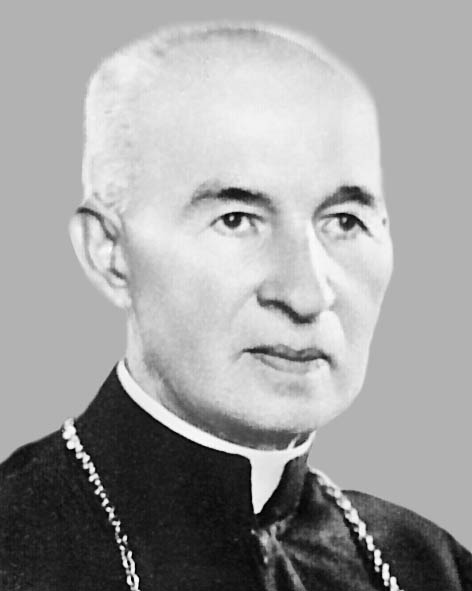 	  Василь Лициняк народився 25 листопада 1873 р. у  с. Сурохів  Ярославського повіту (нині Підкарпатське воєводство, Польша) у селянській сім’ї.  Село належало до Ярославського деканату Перемиської єпархії, в якому  мешкало понад тисячу  осіб  греко-католицького  обряду. Принагідно зауважимо, що у цьому  селі  містився маєток  шляхетського  роду графів Фредрів, де  народився  дід Митрополита Андрея Шептицього  – Александер Фредро, класик польської  літератури, комедіограф, поет.Після закінчення  початкової школи у рідному селі, В. Лициняк навчався у  Ярославській гімназії, студіював богослов’я  у Відні, Львові та Перемишлі. 1897 року був рукопокладений в сан священика  і упродовж наступних більше  півстоліття свого життя присвятив справі духовної просвіти  рідного народу.Душпастирську  діяльність о. В. Лициняк  розпочав на Сокальщині, де виконував  обов’язки  сотрудника (помічника)  о. Кирила  Селецького – пароха  с. Жужелі. З іменем цього  непересічного в  історії греко-католицької церкви  священика пов’язана низка  ініціатив та починань у  ділянці  суспільної опіки  дітей та молоді,  різнопланової  громадсько-виховної роботи  церковних  інституцій    серед української спільноти Галичини.  На початку  1890-х рр.  він за зразком  католицьких  чернечих  чинів   уклав  статут і виступив засновником першого апостольського  згромадження монахинь  у східному обряді  – згромадження Сестер  Служебниць Непорочної Діви Марії, яке  за мету своєї  діяльності поставило  релігійне виховання молоді  та надання  церковно-харитативної  допомоги  на парафіях [5].  У 1893 р. у приміщенні  першого монастиря   Сестер Служебниць  у с. Жужелі    була заснована     перша у Галичині  українська захоронка, де  дітей із селянських родин  навчали елементарної  грамоти,  молитов, Катехизму. Згодом ідея  організації захоронок/дитячих  садків   стала однією із важливих справ організованого українського  жіноцтва у ділянці національного виховання   української дитини.Отримавши  від Митрополичого Ординаріату у Львові  визнання  прокуратора Сестер Служебниць, о. К. Сілецький   розвинув активну діяльність щодо розбудови  цього чернечого згромадження,  ініціював відкриття нових монастирів, захоронок, притулків для немічних і хворих. Власне  до  започаткованої  у 90-х рр. ХІХ ст.  К. Сілецьким опікунсько-доброчинної роботи  церковних інституцій  серед дітей та дорослих  долучився  і    о. В. Ли-циняк.  Набутий досвід, усвідомлення   суспільної  ваги та значення    цієї праці визначило  подальші пріоритети  його душпастирської й філантропічної діяльності.  У 1899 р. о. В. Лициняка  було перенесено у м. Ярослав, де у місцевій  реальній гімназії він виконував обов’язки  катехита для  учнів  греко-католицької віри. Крім виховної роботи з учнями, отець  активно долучився до  культурно-просвітницької діяльності   серед українського населення. Заснована  ним у  передмісті Ярослава   читальня  «Просвіти» стала  дієвим  осередком українського національного життя.    У 1905 році   митрополит  Андрей Шептицький,  зважаючи на активність молодого священика, його неабиякі організаторські і здібності,  запросив  о. В. Лициняка на працю до Львова.  Йому випала нагода   долучитися до багатьох  важливих  суспільно-церковних і культурно-освітніх справ,   ініційованих і підриманих митрополитом, виконувати різні обов’язки у  громадських об’єднаннях і товариствах,    братися за відповідальні ділянки національно-релігійного життя галицьких українців першої половини ХХ ст. Одним із перших  відповідальних доручень Митрополита  для о. В. Лициняка стала  його  виховна праця як   греко-католицького катехита    у польських  середніх школах міста Львова, зокрема,  ІІІ і ХІ  польських гімназіях. Ця місія  виявилася далеко  непростою.  Українському священику прийшлося  зіштовхнутися із складною ситуацією ополячення  української  шкільної молоді, великим спротивом  шкільних властей, директорів гімназій щодо  відповідного  навчально-виховного наповнення  шкільної програми  з релігії  для учнів греко-католиків. Про висліди його   сподвижницької праці на цьому поприщі    так напише  у своїх спогадах відомий   вчений, педагог, культурно-освітній діяч на еміграції  В. Стецюк: «Своїм глибоким вирозумінням, тактом та підходом до тієї молоді о. Лициняк зумів приєднати її не тільки до своєї Церкви, але й до своєї  національної спільноти так, що багато з тих спольшених уже гімназистів стало пізніше національно-свідомими і діяльними громадянами  української спільноти» [6].         Деякий час о. В. Лициняк  виконував обов’язки віце-ректора  й духовника  Львівської духовної семінарії  Святого духа, за настановою митрополита Андрея Шептицького  зайнявся організацією сиротинців.            Особливо  слід  виокремити його  активну опікунчо-доброчинну діяльність  у роки першої світової війни. Важка доба воєнного лихоліття  принесла на  терени   Галичини і Північної Буковини одну із найбільших гуманітарних катастроф ХХ ст.,  яка забрала десятки тисяч  людських життів,  спринила такі негативні соціальні явища як голод, хвороби,  розруху.  Вкрай гостро  постала  проблема допомоги дітям-сиротам,  які  залишилися без батьківської опіки, а також інвалідам, вдовам.          Разом з іншими українськими  громадськими діячами, о. В. Лициняк  долучився до створення харитативних  товариств та організацій, які взяли на себе  обов'язок надавати матеріальну та моральну підтримку всім  тим, хто  внаслідок війни  залишився без елементарних засобів існування.   У 1915 р. було створено  у Львові Український комітет допомоги вдо-вам і сиротам, зусиллями яко-го  у листопаді цього ж року завдяки захо-дам  та агітації о. В. Лициняка  у місті відкри-вся притулок для  сиріт [2]. “Заснування  такого закладу, – зазначалося  у зверненні цього Комітету, –  є справою наглою, пекучою, справою не тільки гуманітарною, а й з національного боку надзвичайно важною, якої не вільно довше відкладати” [3]. 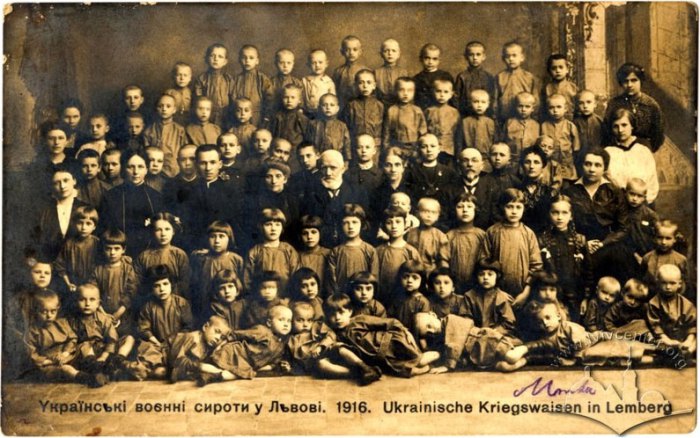 У 1914 р. о. В. Лициняк  очолив  Український жіночий комітет допомоги пораненим воякам Легіону Українських січових стрільців, завданням якого  було ширення національної свідомості, надання допомоги у розшуках рідних, постачання  часописів, молитовників та ін. літератури.           Священик В. Лициняк  був автором статуту і одним із засновників  товариства   під назвою “Захист для сиріт ім. Митрополита Андрія гр. Шептицького” у Львові. Перші загальні збори  цього товариства, яке метою своєї діяльності означило  виховання сиріт, позбавлених  батьківської опіки, відбулися у митрополичій палаті 23.03.1918 р. [1]. Основою  для започаткування діяльності  “Захисту…” став   фонд  для українських сиріт ім. митрополита А. Шептицького,   утвореного  зусиллями української  громадськості у 1917 р.  Його ініціатори, серед яких був і о. В. Лициняк, у такий спосіб  бажали  вшанувати  повернення митрополита  із заслання. “У хвилі, коли на нашій землі виросли десятки  тисяч могил, коли тисячі бездомних сиріт   тиняються і блукають по  зруйнованих оселях, – говорилося у зверненні до українського народу   спеціально створеного  з цією метою комітету, –  на нас лежить обов’язок  утворити всенародну інституцію для українських сиріт в честь Того, що на сім полі добродійности присвічував   нам великодуш-ним приміром” [8, с.121].  Про перебіг створення цього фонду, а також  висвітлення підготовки та  організації  зустрічі   митро-полита у рідному місті    детально описано у раритетному на сто-годні  виданні під назвою “Царський в’язень”, автором якого,   як  свідчать окремі джерела,  є  власне  священик В. Лициняк [7, с. 240].         Цей дар від української спільноти, який нараховував 312 тис. австрійських крон,    був переданий  на руки  митрополита відразу після його прибуття  у вересні 1917 р.  до Львова. За словами о. В. Лициняка, як очевидця цієї події,  “зворушений Митрополит дякував за всі докази любови і привязання для його особи, а зокрема був видимо вдоволений, що саме таку ціль вибрано для його звеличання; заявив зараз тоді, що доля наших сиріт лежить йому дуже на серці і що зі свойого боку причиниться до збільшення сього фонду, який, як висловився в своїй скромности,  „має одну тільки хибу, а саме сю, що надано йому моє імя" [1,  с. 79]         Свою обіцянку  щодо  поповнення фонду  митрополит  виконав.   Завдяки його  допомозі  Товариство  у 1918 р. придбало  лісове майно Посіч-Майдан у Богородчанському повіті (3670 моргів лісу), а у 1920  р. закупив митрополит для «Захисту…» 232 морги орної землі в Зарваниці Теребовлянського повіту  і заснував там хліборобсько-ремісничу школу.  Щедра  митрополича опіка  Товаристворм дозволила Товариству успішно реалізовувати свої  статутні завдання.  Для прикладу, у 1925/1926 н. р.  “Захист для сиріт ім. Митрополита Андрія гр. Шептицького”  утримував  у Львові  сиротинець, де  знайшли соціальний  захист 120 дівчат-сиріт різного віку – від учениць  початкових  класів народної школи до  учениць  старших класів учительської семінарії [1,  c.83].         У 1920-х  рр. опікувався дитячими  притулками, багатьма доброчинними (“Українське крайове товариство охорони дітей та опіки над молоддю”, “Товариство вакаційних осель”,  “Українська захоронка” та ін.)   й економічними  установами (Торговельно-промисловий дім “Достава”, Торговельно-промислове товариство “Союзний базар”. Страхове товариство “Карпатія” та ін.  У 1930 р. за дорученням  Митрополита Шептицького о. В.Лициняк  перебрав управу  приватної дівочої  учительської семінарії  СС Василіянок у Львові. Відкрита   у 1922 р.  ця професійна школа готувала педагогічні  кадри для  навчальних закладів, що знаходилися під орудою  Сестер Чину св. Василія (монастирських шкіл, шкіл вправ,  захоронок, сиротинців  тощо).   Більше того,  належний рівень організації  навчального процесу, наявність  кваліфікованого  викладацького персоналу дозволив семінарії здобути  право прилюдности, що урівнювало випускників семінарії  із випускниками  державних вчительських семінарій  і уможливлювало їхнє працевлаштування  у різних навчальних закладах   тогочасної Польщі,  надавало їй   популярності  серед української молоді.   На початку 1930-х років  польська влада  у контексті  репресивних антиукраїнських  акцій  виношувала плани закриття  цієї  семінарії.   Призначення  на посаду директора  навчального закладу о. В.  Лициняка врятувало  школу від  її ліквідації.  «Правда, –  як пише у своїх споминах  згадуваний вже нами д-р В. Стецюк, – польська влада  не щадила йому  за це різних прикростей, але мусіла числитися з його авторитетом  і,  зокрема,  з авторитетом  Великого Митрополита, патрона цієї школи»  [6].  Подібне завдання йому прийшлося розв’язувати і  щодо  долі  іншої української  навчальної  інституції.  У 1934 р. о. В. Лициняк   став на чолі  Української жіночої  гімназії СС Василіянок у Львові. Нелегкий період переживала ця славетна школа,  яка виховала  не одну сотню прогресивного жіноцтва,  активного  у  всіх сферах українського життя галицького краю.  Національна налаштованість  викладачів та учнів  закладу  стала об’єктом  переслідувань, залякувань, цькування  з боку  польської влади,   жорсткого контролю, несподіваних перевірок  польської шкільної кураторії.  Все це кінцево привело до  позбавлення у 1933 р. гімназії  повних прав прилюдности і   небезпеки  її  закриття. Власне у таких непростих суспільних реаліях довелося новому директорові  вести провід  цього українського  приватного навчального закладу. Знову звернемося до спогадів  викладачів  гімназії.  У «Пропам’ятній книзі  гімназії Сестер Василіянок у Львові», що  побачила  світ з нагоди  з’їзду   колишніх професорів та  випускників  закладу  у 1980 р. у Львові,  Василь Лев, очевидець цих подій, вчитель  польської та української мов у  гімназії, згодом відомий  український вчений-педагог на еміграції, згадуючи  директора, називає його  людину глибоких гуманних ідеалів, який, «своїм  тактовним, розважним поступуванням і священичою повагою зберіг школу перед закриттям і позбавленням молоді здобувати освіту і знання» [7, c. 50].  Вже через рік свого урядування  йому вдалося  повернути  гімназії  права публічності, вжити  дієві організаційно-дидактичні заходи  щодо   вдосконалення навчально-виховного процесу, зрештою, провести реорганізацію   закладу згідно  з новим польським законом про шкільництво від 1932 року.   Починаючи з 1933/34 н.р., розпочався набір на базі  шестирічної початкової школи у  чотирирічну  гімназію, а з 1937/1938 н.р. при гімназії  був відкритий  перший клас  загальноосвітнього ліцею.  У 1939 році, на початку липня,  відбувся останній випуск  учениць   української гімназії СС Василіянок у Львові.  Яскрава і глибока   проповідь  директора школи о. Василя  Лициняка  на Святочній Службі Божій з  нагоди завершення шкільного року виявилася “лебединою піснею” як для нього, багаторічного  катехита і директора гімназії, так  його школи, як  національної і релігійно-виховної установи,  яка упродовж  33-х років свого  існування  «видала стільки  ідейних одиниць та відданих нашій національній справі  жінок і матерів».  «Кожна  проповідь  о.  директора  Лициняка  до молоді, – пише В. Стецюк, –  завжди мала  свою виховну мету, але та остання проповідь, що виголосив о. Лициняк  за два місяці перед  вибухом другої світової війни, була б наче передвісником  того лихоліття, що незабаром зустріло й українську молодь і український народ. В ній  він згадав про переслідування  християн, вказав на героїчну смерть св. Апостолів, що не злякалися нести в світ  Христової Істини та навіть понесли мученику смерть  в ім’я цієї  святої Правди» [6].З приходом радянської влади  у вересні 1939 р.  гімназія СС Василіянок як така перестала існувати. Деякий час,  з метою  задоволення освітніх потреб учнівської молоді,     дирекція  школи на чолі з В. Лициняком   намагалася  зберегти заклад,  організувати  навчання у змінених, далеко    несприятливих для релігійного закладу  умовах. Із навчального плану були усунені такі дисципліни  як релігія, польська мова,  натомість збільшено години на вивчення  української мови, почалося впровадження російської мови,    педагогічний колектив   поповнювався вчителями зі східних областей України.  Все більше  гімназія  перебудовувалася  на радянський лад і з  початком  1940 р. її  остаточно було перемінено  на  десятирічну загальноосвітню школу. Отця   Василя Лициняка усунено з посади, призначено  нового  радянського директора   і  за порадою митрополита  Шептицького, шоб уникнути  політичних  гонінь,   він  залишив   загалом  педагогічну працю.  У подальшому часі  о. В. Лициняк   працював  у Митрополичій консисторії  як крилошанин, брав активну участь у підготовці і проведенні  у 1940-1941 рр. Львівського Архиєпархіяльного Собору.  У 1944 р. він був скерований на  душпастирську працю на Лемківщину, де виконував  функції  священика і крилошанина  Апостольської  візитатури на Лемківщині  до  початку  у 1947 р.  процесів депортації  українців з  їх етнічних територій.  Тоді польська влада  перенесла  о. В. Лициняка  до Тарнова, де  до останніх днів свого життя працював на місцевій парафії.  1 березня 1951 р.  серце цього українського сподвижника національно-духовного  відродження української людности, вірного слуги  української Церкви,  соратника  митрополита Андрея Шептицького  перестало битися.  Його ім’я і діяльність  по праву належить до кращих взірців  вірного служіння українські справі.  –––––––––––––––––––––––––––––1.Лициняк В.  Товариство «Захист імені Митрополита графа Шептицького для сиріт у Львові (його початки і розвиток на початок 1925 р.) // Богословія. – 1926. – № 3. – С.78-84.2.Лициняк В. У справі  сиріт // Львівські Архиєпархіальні Відомості. –1931. №  8. 3.Мазур О., Патер І. Львів у роки Першої світвої війни  [Електроннний ресур]. – Режим доступу: http://map.lviv.ua/statti/mazur.html     4. о. Василь Лициняк (Пам’яті великого громадянина) // Свобода.  – 1951. – Ч. 116. 5. Сайко О. Отець Кирило Сілецький  [Електроннний ресур]. – Режим доступу: http://old.ugcc.org.ua/ukr/library/xx_st/seletskyj6.Стецюк В. Отець Директор: Пам’яті визначного священика, педагога і філянтропа  о. Василя Лициняка, крилошанина та почесного прелата Української Греко-Католицької Митрополичої Консисторії у Львові // Свобода. – 1963. – Ч. 119.      7. Пропам’ятна  книга гімназії Сестер Василіянок у Львові  /Український архів. – Т.ХХІІ. – Ню-Йорк–Париж–Сидней–Торонто, 1980. – 334 с.    8. Царський в‘язень. 1914-1918 / Спогади.  – Львів: Накладом Комітету «Живого пам’ятника», 1918. – 226 с. МИТРОПОЛИТ АНДРЕЙ ШЕПТИЦЬКИЙ ЯК МЕЦЕНАТ УКРАЇНСЬКОЇ КУЛЬТУРИ ТА ШКІЛЬНИЦТВАІРИНА МИЩИШИННаціотворчий процес українського народу пов’язаний з багатьма визначними постатями, серед яких провідне місце належить митрополиту Української греко-католицької церкви Андрею Шептицькому. Він був видатним державним і церковним діячем, ініціатором багатьох соціальних проектів, меценатом національної культури і шкільництва. Богословські, філософські, педагогічні та політичні погляди відображені в численних документах, пастирських листах-посланнях, морально-пасторальних творах, зверненнях і проповідях до народу. Його турбота про кращу долю українського народу проявлялася майже у всіх сферах духовного, культурного, політичного й соціально-економічного життя. Він займався реформами виборчих прав, ініціював суспільні християнські рухи, організовував громадські молодіжні товариства, заохочував до створення читалень і кооперативів, працював над збереженням і примноженням національних культурних цінностей, підтримував мистецтво і літературу, розбудовував рідну школу, надавав стипендії учням і студентам, опікувався сиротами, каліками та убогими. Отож, завдяки його турботі і підтримці розвивалася українська культура, шкільництво, наука, господарство, сфера соціального захисту. Вивченням теоретичної спадщини та практичної діяльності галицького митрополита займалися зарубіжні та вітчизняні науковці: історики, богослови, педагоги. Багатогранну і надзвичайно багату спадщину досліджували К. Королевський, А. Великий, О. Гайова, Л. Волошин, Г. Гладка, О. Сайко, П. Шкраб’юк, А. Васьків, Ю. Щербяк та багато ін.Однак, з огляду на широкомасштабність практичної діяльності та значний теоретичний доробок Митрополита, дослідження його спадщини й надалі мають значні перспективи.Метою цієї статті є висвітлення узагальнених й систематизованих даних про внесок митрополита Андрея у розвиток української культури, освіти та виховання, аналіз його меценатської й благочинної діяльності.Посівши у 1901 р. митрополичий престіл, молодий ієрарх української греко-католицької церкви розпочинає своє самовіддане й жертовне служіння Богові та Україні. Одним із перших політично-патріотичних актів Митрополита Шептицького було закриття Духовної семінарії на знак солідарності з українськими студентами Львівського університету, які виступали за свій, український, а не польський навчальний заклад, виборюючи право навчатися рідною мовою.  У 1906. митрополит Андрей, очолив делегацію, яка вимагала у цісаря Франца Йосифа, щоб українців у Галичині трактували однаково з іншими народами монархії, не принижуючи їхньої національної та людської гідності [12, с. 1]. Свідома громадянська позиція спонукала Митрополита віддано працювати не лиші у політичній площині. Він розгорнув активну діяльність й у сфері безпосередньої практичної підтримки українського народу. У центрі уваги митрополита перебували усі ланки  національної освітньо-виховної системи, починаючи від дошкілля і завершуючи закладами вищої освіти. Турбота про долю українських дітей, що виховувались у матеріально зубожілих родинах, без рідномовного дошкільного суспільного виховання, спонукала приділити цій ланці особливу увагу. Розбудувати мережу українських дитячих садків у цей час можна було лише у формі недержавних установ. Тому найбільш активно в цій сфері працювали, як правило, чернечі згромадження. Єдиним монастирським орденом, який працював з українським дітьми в Галичині наприкінці ХІХ ст., були сестри Василіянки. Зрозуміло, що їх сил було вкрай недостатньо для забезпечення належної опіки над дітьми. Отож митрополит Шептицький ініціює створення окремого чернечого згромадження сестер Служебниць, одним із основних завдань, якого стала опіка та виховання українських дітей. Завдяки роботі сестер цього згромадження в Галичині була створена перша українська дошкільна установа – захоронка. Активний розвиток виховної дяльності сестер знайшов відображення у створенні цілої мережі дошкільних установ, яка охоплювала опікою значну кількість дітей. Окрім сестер Служебниць, знову ж таки з ініціативи митрополита, було створене ще одне активне згромадження – сестер Йосифіток, що також долучились до виховної роботи. Вагомими були й результати діяльності відродженого Шептицьким студитського чернецтва. Особливих зусиль у руслі дошкільного виховання доклала саме жіноча гілка – сестри Студитки.Покликані до соціально-педагогічної роботи чернечі об’єднання, постійно звертались до Митрополита за фінансовою та матеріальною підтримкою. Свідченням цього, зокрема, виступають численні листи чернецтва з проханням надати допомогу для утримання та заснування опікунсько-виховних закладів [15, арк. 3].Особливою турботою Митрополита були охоплені спеціальні заклади для дітей-сиріт – сиротинці, притулки та захисти. Він особисто відвідував ці установи та здійснював на них великі пожертви. З його меценатської діяльності користали захист для дітей-сиріт у Збоїсках (Львів), сиротинець для немовлят у Брюховичах (Львів) і ряд інших притулків. Для жіночого згромадження сестер Василіянок митрополит закупив великий будинок з господарським устаткування, де сестри розмістили сиротинець.Потрібно також зазначити, що за допомогою зверталися не тільки українські громадськість і духовенство, а також і польські. Так, завдяки щедрості і толерантності А. Шептицького, допомогу отримали заклад для незрячих у Бидгощу, притулок для вбогих, старців, калік і дітей позбавлених опіки в Станіславові та інші польські опікунсько-виховні інституції [17, арк. 63].Після війни, щоб зібрати гроші потрібні для функціонування сиротинців митрополит Андрей Шептицький самостійно організував збірку добровільних пожертв на американському континенті.У 1925 році отці Студити побудували за його підтримки новий центр на Кайзервальді у Львові, де також відкрили сиротинець. Митрополит заснував перший монастир у Яхторові сестер Студиток, де були притулок і сиротинець для дітей віком до семи років. В інституті св. Йосафата у Львові теж жили сироти, котрим щедро допомагав кир Андрей. На утримання сиротинців митрополит подарував майно Посіч-Майдану. Загальна сума його власних пожертв для сиріт перевищувала пів мільйона тодішніх доларів.Наступна ланка національної системи освіти – початкова школа також завдячує своєму розвитку митрополиту Андрею. З цією метою у митрополичих будинках безкоштовно було надано приміщення для української народної школи ім. Б. Грінченка. Більше того, три будинки у передмісті Львова Митрополит подарував для розміщення народної школи імені князя Лева та читальні Просвіти. Підтримкою митрополита щедро користала єдина міська українська школа ім. М. Шашкевича.У 1920 р. А. Шептицький висунув ідею заснування хліборобсько-ремісничої школи для сиріт, які через брак відповідних здібностей не зможуть навчатися у вищих навчальних закладах. Тому в цьому ж році, за кошти Митрополита з метою створення виробничо-практичної бази для рільничої школи у Зарваниці було закуплено понад 232 морги землі [7, с. 28]. Також Митрополит віддав свої землі для садівничої школи в Липованні, а для хліборобської – в Коршові. Єдиним тогочасним навчальним закладом, закінчення якого давало право вступу до університету була гімназія. Першою у Галичині українською жіночою гімназією була гімназія сс. Василіянок, яка також завдячує своїм створенням Владиці Андрею. Саме ним у 1906 р. було подаровано великий будинок для приміщення цієї школи. Для поглиблення професійних знань духовними і світськими особами, які працювали у монастирських школах, захоронках і сиротинцях, з ініціативи митрополита в 1927 р. було проведено чотириденний педагогічний семінар.Окрім навчальних установ митрополитом Андреєм були створені і виховні установи. 1 жовтня 1937 р. з ініціативи і при підтримці митрополита у Львові було відкрито “Християнський інтернат для української студіюючої молоді”. У приміщенні інтернату до послуг вихованців були бібліотека й читальня. У середньому в цьому закладі проживало 40-60 хлопців, віком 14-22 років. Це були представники різних професій, а саме: кравці, шевці, перукарі, радіотехніки, монтери та ін. [8, с. 4]. Виступаючи на відкритті інтернату, Андрей Шептицький переконливо пояснив молоді християнські й національні принципи, котрі повинні бути пріоритетними засадами діяльності такої установи. Зокрема, ним було відзначено такі основи інтернатського порядку, як лад, “карність” (дисципліна), самокритицизм і молитва [13, с. 1]. Заснування інтернату дало можливість принаймні частині української молоді здобувати освіту в умовах матеріальної забезпеченості і, що не менш важливо, в здоровій, пронизаній християнськими ідеалами, глибоко духовній атмосфері. На кошти глави церкви також були створені й успішно функціонували у Львові реміснича бурса і бурса “Рідної Школи” [9, c. 4]. Організованою і утримуваною А. Шептицьким була й дяківська бурса у Львові, де здібні юнаки здобували відповідну освіту і виховання. З метою забезпечення українській молоді можливості здобувати вищу освіту та плекати свою інтелектуальну еліту у 1910 р. в австрійській Палаті Панів Митрополит виступив з промовою, в якій обгрунтував необхідність відкриття рідномовного університету [11, с. 118–119]. Більше того, він закупив 3/4 моргу землі для побудови цього закладу. Як відомо, цісарем був виданий декрет щодо відкриття у 1916 р. українського університету, однак в силу історичних обставин, цього не сталося.Велику допомогу надавав Андрей Шептицький Українському таємному університету у Львові. Він сам викладав у ньому історію мистецтв на факультеті мистецтв. Завдяки філантропічній діяльності Митрополита чимала кількість української молоді мала змогу навчатись у кращих європейських вищих школах Відня, Праги, Інсбрука, Торонто, Фрайбурга та ін. З метою підтримки українського студентства було створено “Фонд допомоги студентству імені Митрополита Андрея Шептицького”, якому Кир Андрей виділяв значні кошти.З усієї когорти надзвичайно важливих напрямів діяльності Митрополита епохальне значення мають піднесення релігійного й просвітницького рівня українського народу та вдосконалення підготовки духовенства. Покращуючи усі ланки системи підготовки українського духовенства, митрополит Андрей відкрив у Львові, в 1919р. Малу семінарію [1, c. 6]. Найбільш визначною подією  у цьому ж напрямі, стало відкриття в 1928 р. у Львові Української Богословської Академії, що мала два факультети філософський і теологічний та повинна була перерости в український університет. Задля просвіти та виховання української молоді митрополит підтримує видання друкованих органів, зокрема журналів для молоді “Наш Приятель”, “Поступ”, “Українське Юнацтво”. Для підвищення освітнього й культурного рівня дорослих й особливо сільського населення організовує роботу читалень.Турбота Митрополита про розвиток української культури, популяризацію наукової думки, розбудову освітньої системи та організацію національного виховання молоді знайшла вияв і в підтримці діяльності таких товариств, як Наукове Товариство ім. Шевченка (А. Шептицький був обраним дійсним членом філологічної секції), “Рідна Школа”, “Просвіта”, “Пласт”, “Луг”, “Сокіл-Батько”, “Українська Молодь Христові” та інших просвітницьких й культурно-громадських організацій.Для допомоги діяльності «Рідної школи» в руслі підтримки та розбудови українського шкільництва з ініціативи Владики Андрея у 1933 р. було створено «Митрополичу шкільну раду», яка активно працювала над вирішенням нагальних проблем рідномовного шкільництва.Національне відродження та політичне самовизначення українського народу стали одними із головних завдань діяльності організовано Шептицьким Українського Католицького Союзу. Водночас митрополитом були створені й відповідного спрямування товариства для молоді. У 1930 р. було організоване товариство українських студентів-католиків «Обнова» й в 1933 р. – Католицьку асоціацію української молоді (КАУМ) «Орли».Розмір жертовності цієї видатної людини та його любов до українських дітей ілюструється ще одним яскравим доказом. Для розвитку дитячої патріотичної організації “Пласт”, Митрополит подарував свій маєток у Підлютому, де учасники змогли проводити літні табори.Соціальна підтримка вбогих, калік, дітей-сиріт, незаможної учнівської і студентської молоді була одним із найбільш важливих і потрібних напрямів діяльності галицького митрополита. Для проведення у цьому руслі плідної роботи ним було створено та налагоджено підтримку ряду громадських організацій, установ і благочинних фондів. Серед них слід відзначити “Захист для сиріт ім. Митрополита Андрея графа Шептицького”, “Українська Захоронка”, “Руска Оселя Вакаційна”, “Українська Порадня Матерей”, “Українська Руска бурса ім. Митрополита Андрея Шептицького”, “Українське Крайове Товариство охорони дітей і опіки над молоддю”, “Українська Народна Лічниця”, “Будучність” та ін. Заснування у Львові в 1917 р. Українського крайового товариства охорони дітей та опіки над молоддю стало одним із яскравих свідчень співпраці культурної інтелігенції й духовенства. Товариство було засноване завдяки зусиллям В. Децикевича та о. Т. Войнаровського під патронатом митрополита. Шептицький не лише виконував почесні функції покровителя товариства, він активно сприяв його діяльності й виступав меценатом багатьох проектів, забезпечуючи фінансову підтримку власними коштами чи збором добровільних пожертв на батьківщині та за кордоном. Згідно статуту ціллю товариства була охорона дітей і молоді української національності, опіка українських воєнних сиріт. Для забезпечення санітарно-педагогічної просвіти убогих матерів і медичного нагляду за дітьми у Львові, в 1918 р. згаданим вище товариством було засновано “Українську Порадню Матерів” [15, с. 6]. Зазначимо, що будинок, в якому працювала порадня та все лікарське обладнання було куплено митрополитом. Найбідніші матері отримували тут фахові поради щодо догляду і виховання дітей, а також, в міру спроможності закладу, матеріальну допомогу у формі ліків, відповідного дитячого харчування, вбрання тощо. На кошти порадні працювала навіть стоматологічна амбулаторія для дітей і молоді. День заснування порадні сучасні дослідники пропонують вважати датою заснування галицької педіатрії. Досвід діяльності Порадні матерів є одним із найбільш яскравих зразків соціального служіння. Висококваліфіковані  лікарі й прогресивна громадськість, здійснючи благочинну діяльність в ім’я майбутнього свого народу, продемонстрували високий рівень національної свідомості, соціальної відповідальності й особистої самопожертви.    Товариство “Захист для сиріт ім. Митрополита Андрея графа Шептицького”, було засноване у Львові в 1918 р. з ініціативи митрополита. Його ж було обрано президентом цієї організації. Товариство повинно було дбати про підтримку та опіку безпритульних дітей, створювати їм можливості здобувати освіту в навчальних закладах різних рівнів, забезпечувати сприятливі умови для їх розвитку і подальшої самореалізації. Одним із напрямів роботи цього товариства було надання стипендій. Таким чином, стипендіатами товариства стали учні вселюдних шкіл, гімназій, мистецької школи у Відні, школи візантійського мистецтва, студенти консерваторії, Львівського університету, Академії малярства, факультету стоматології у Варшаві, інституту педагогіки в Кракові, слухачі курсів суспільних наук у Львові [16, арк. 15].Щедрою допомогою галицького митрополита користало й товариство “Українська Захоронка”, на яке він щорічно жертував кількасот корон.З метою створення відповідних умов бідній міській дітворі та сиротам для літнього відпочинку, з ініціативи митрополита Андрея Шептицького 16 квітня 1905 р. було засноване товариство “Руска Оселя Вакаційна”. На користь товариства митрополит пожертвував свій маєток у Милованню і перерахував 5000 корон для відкриття основного фонду [4, с. 368]. Так було засновану дві відпочинокові бази – “Вакаційну Оселю”, а згодом і велике Літнище – табір у митрополичих лісах в Карпатах [14, с. 41]. Вже у 1905 році Вакаційні оселі прийняли на відпочинок разом з персоналом 28 осіб, 1906 – 41, 1907 – 47, 1908 – 50, у 1909 через побутові проблеми – 44 [6, с. 13].Соціально-педагогічну, просвітню та благочинну діяльність здійснювало й засноване з ініціативи А. Шептицького товариство українських греко-католицьких робітниць «Будучність». Організація була створена у Львові у 1929 р. В результаті її діяльності понад 1000 українських робітниць змогли сформувати християнські переконання й цінності, подолати неграмотність, здобути фахову освіту й практичний вишкіл, отримати необхідну фінансову й духовну підтримку, отримати юридичні й медичні консультації, розвинути національну свідомість, протистояти моральному занепаду, матеріальному зубожінню, культурній асиміляції й іншим деструктивним впливам. Ще одним яскравим прикладом харитативної діяльності львівського владики стала створена і утримувана ним Народна Лічниця. З 1903 р. у цій філантропічній установі усі потребуючі, незважаючи на релігійну та національну приналежність, могли отримати безкоштовну лікарську допомогу, опіку та ліки, а також матеріальну підтримку й харчування. Для цієї установи А. Шептицький пожертував будинок і 20 тисяч доларів для закупівлі медичного обладнання.Очолювана А. Шептицьким греко-католицька Церква з її рідномовним обрядом виступала оберегом української духовності й культури. Загальнонародне значення мав заснований митрополитом у Львові перший Український національний музей. Початки музею заклала колекція старовинних ікон Добромильського монастиря, врятованих Митрополитом від знищення та привезених ним з Італії. Ця колекція  зберігалася в п’яти кімнатах при соборі св. Юра. Окрім ікон Митрополитом була зібрана й колекція художніх творів, яка до часу його арешту в 1914 р. царсько-російською владою, зберігалася в бібліотеці Святоюрської палати, а потім була передана у фонди музею. У збірці без урахування богословської літератури було 266 творів. Тут були не лише твори галицьких авторів – О. Новаківського, М. Сосенка, І. Труша, О. Куриласа, М. Івасюка, А. Манастирського, а й наддніпрянців – Ф. Красицького, І. Макушенка, В. Маслянникова, а поруч з ними – полотна польських художників – Я. Мальчевського, Я. Станіславського, О. Геримського, Я. Норбліна, А. Хмельовського. У цій ж колекції були олійні образи старої німецької та голландської роботи; гравюри Рембрандта і Сальвадоре Роза,  японська акварель; кириличні стародруки, грецькі книжки і західноєвропейські друковані видання. [2, с. 2].У 1905 р. неподалік собору А. Шептицький купив окремий будинок, де й була розміщена музейна колекція. Першим директором музею став відомий мистецтвознавець Іларіон Свєнціцький.У 1912 р. для музею, знову ж таки Митрополитом, був куплений більш просторий будинок на сучасній вулиці М. Драгоманова. Керівництво музею запропонувало присвоїти йому ім’я митрополита Андрея Шептицького. Однак він відмовився та запропонував назвати його Національним. На офіційному відкритті музею в 1913 р. Шептицький визначив історичну місію цієї установи: “Покажім нашій спільноті... що в нас живуть прегарні й великі традиції, що ми є носіями великої рідкісної культури... Не хочемо бути сторожами гробів, хочемо бути радше свідками відродження. Збірки Музею передаємо українському народові... як живу основу майбутньої, – дасть Бог, – спільної праці нашого духовенства й інтелігенції, майбутніх поколінь нашого народу... Пам’яток минулого не відділюймо навіть думкою від сучасності і від завдань майбутнього” [3, с. 121].Експонатами музею стали численні скарби укрїнської національної культури, серед, яких як вже згадувалось вище, були власноручно зібрані Митрополитом, тисячі старовинних ікон, образів, іконостасів, книг, грамот, національних костюмів, вишивок, зброї та ін. В музеї також були представлені стародруки й рукописи, туди були передані аріхви Івана Пулюя та Володимира Шухевича. Загалом було представлено 15 тис. предметів. Задля розвитку музейної справи було засновано спеціальне Товариство охорони української старовини. При музеї також розпочали роботу архів і бібліотека. В бібліотеці були зібрані давні слов’янські видання, надруковані у Венеції, в українських провінціях колишнього Польського королівствва і Росії, серед яких – видання старовірів, а також давні грецькі, польські, латинські видання з богослів’я, літургіки, історїї, полемічної дітератури [10, с. 107].Національний музей став відомим не тільки в Україні, а й далеко за її межами. Тут творилися традиції, велися реставраційні та науково-дослідницькі роботи. Були видані цінні наукові праці: “Про музей і музейництво”, “Прикраси рукописів”, “Початки книгопечатання на Україні” І. Свєнціцького; “Дерев’яні церкви Галицької України”, “Іконопис Галичини” Лушпинського; “Каталог старопечатних книг церковного музею”. З Національним музеєм пов’язані славні імена Ярослава Пастернака, автора книги “Археологія України”, згодом директора Музею наукового товариства ім. Т. Шевченка, Михайла Драгана, автора двотомника про церкви, поета Богдана Кравціва, художниці та реставратора Ярослави Музики. Створення Національного музею було великим поступом у нашій культурі. Його фонди сьогодні є одними з найбільших у світі. Збережені старовинні сакральні пам'ятки виявилися найкращими взірцями не тільки українського, а й світового мистецтва [12, с. 2]. Намагаючись сприяти розвитку рідної культури, митрополит Андрей особисто займався підтримкою молодих й талановитих українських митців. Він надавав їм стипендії, закуповував твори, авторські права, надавав безкоштовне приміщення для майстерень, оплачував навчання за кордоном. Таку допомогу було надано, зокрема, О. Новаківському, М. Сосенку, М. Стасюку, О. Куриласу та ін. Завдяки довголітній співпраці, фінансовій підтримці та ініціативи Митрополита видатний художник Олекса Новаківський заснував першу в Галичині Українську мистецьку школу. Шептицький не лише підтримував цю установу матеріальними ресурсами, а сам викладав у ній історію мистецтв. У стінах цієї школи протягом 1923-1935 рр., здобула основи професійних знань ціла плеяда молодих талантів, які згодом зайняли визначні позиції у мистецькому процесі [2, с. 2].Багатогранність меценатської праці Андрея Шептицького знайшла своє відображення і в започаткованому ним своєрідному Музичному музеї. Він викупив авторські права майже на 350 найвідоміших творів М. Лисенка, К. Стеценка, П. Сениці, Я. Степового та ін. [5, с. 1].Надзвичайно плідна, різнобічна і самовіддана праця митрополита Андрея над розвитком української культури, примноженням її духовних надбань, вдосконаленням освіти, виховання та опіки дітей і молоді була неоціненним внеском для збереження національної ідентичності нашого народу. Велич духу та жертовність Митрополита Андрея вражають своєю неповторністю та глибиною. Праця таких людей запобігає втраті духовності й асиміляції нації, зберігає й примножує культуру, утверджує національну гідність й свідомість народу, стає зразком для наслідування прийдешніми поколіннями.________________Виховання молоді у християнському дусі // Мета. – 1933. – ч. 20. – С. 6.Волошин Л. Митрополит Андрей Шептицький – опікун і меценат українського мистецтва [Електронний ресурс] / Любов Волошин. – Milites Christi Imperatoris. – Режим доступу: http://christusimperat.org/uk/node/22593.Горняткевич Д. Митрополит Андрей як опікун мистецтва / Львів. Літературно-мистецький збірник. В 700-ті роковини заснування Княжого города: зб. – Філадельфія, 1954. – С. 121.Герусінський С. Основанє і розвій рускої оселі вакаційної // Нива. – 1910. – № 12. – С. 368.Зав’язок Українського Музичного Музею у Львові // Мета. – 1937. – ч. 50. – С. 1.Звіт з діяльності Виділу «Товариства вакаційних осель» у Львові від 1905 до 1909. – Жовква, 1910. – 26 с.Звіт з діяльності Ради Товариства “Захист ім. Митрополита Андрея графа Шептицького для сиріт” у Львові за перше 20-ліття (1918-1938). – Львів, 1938. – 48с.З життя гімназистів в Городку // Мета. – 1934. – № 38. – С. 7.З життя ремісничої молоді // Шлях молоді. – Львів. – 1936. – ч. 4. – С. 4.Королевський К. Митрополит Андрей Шептицький (1865-1944) / Кирило Королевський. – Львів: Свічадо, 2014. – 512 с. Кравченюк О. Велетень зо святоюрської гори. Потреба українського університету у Львові / Осип Кравченюк. – Йорктон, Саск, 1963. – 148 с.Сайко О. Митрополит Андрей Шептицький [Електронний ресурс] / Оксана Сайко. Українська Греко-Католицька Церква офіційний інтернет-сайт. – Режим доступу: http://old.ugcc.org.ua/ukr/library/xx_st/a_sheptytskyj/.Християнський інтернат для української студіюючої молоді // Мета. – 1937. – № 37. – С. 1. Цегельський Л. Митрополит Андрей Шептицький / Лонгин Цегельський. – Львів: Логос, 1995. – 78 с.Центральний державний історичний архів України у Львові (ЦДІАУ). Ф. 408, оп. 1,  спр. 258. ЦДІАУ.  Ф. 408, оп. 1, спр. 321. ЦДІАУ. Ф. 408, оп. 1, спр. 323.АНДРЕЙ ШЕПТИЦЬКИЙ – МЕЦЕНАТ КУЛЬТУРИ І ОСВІТИГАЛИНА СІЧЕВСЬКАВеличава постать митрополита Андрея Шептицького і нині, на порозі третього тисячоліття, викликає подив і захоплення кожного, хто знайомий з жертовним життям цього великого мужа Української Церкви і культури, гуманіста і щедрого мецената мистецтва.Меценатська діяльність Митрополита, як, зрештою, і сама його духовно-творча присутність у житті Галицької України відіграли колосальну роль у процесі формування національного обличчя української культури та стратегії її розвитку в XX столітті.Митрополит Андрей був дуже далекоглядною людиною і усвідомлював, що для того, щоб творити новий світогляд, нове поняття українця і греко-католицьку церкву в ХХ столітті потрібні нові сили, нові творчі сили, які будуть по-іншому, по-новому більш прогресивно і більш тверезо дивитися на те суспільство, яке було на початку ХХ століття і що воно повинно зробити для майбутнього.Усвідомлюючи це чітко, Андрей Шептицький зробив у кількох напрямках такі дуже суттєві рухи.У першу чергу, за невеликий час він закупив площу під будову духовної семінарії і заснував велику єпархіальну бібліотеку, якій подарував 10 тисяч книжок. Духовна семінарія і Богословський інститут почали працювати в 1906 – 1907 навчальному році. За свої кошти посилав молодих священиків на навчання до Риму, Відня та інших міст Європи [1].Ставши митрополитом, Шептицький дбайливо збирав народні духовні цінності в музеях, бібліотеках, видавництвах. Вершиною культурно-освітньої діяльності митрополита було заснування у 1913 р. та матеріальне забезпечення «Національного музею» у Львові. Це був перший український музей в Галичині. На створення музею митрополит витратив 2 млн. довоєнних австрійських крон і забезпечував його утримання впродовж всього життя. Тільки у 1931 р. А. Шептицький передав музею 8770 різноманітних експонатів. На його офіційному відкритті в 1913 році зазначав: “Покажім нашій спільноті..., що в нас живуть прегарні й великі традиції, що ми є носіями великої рідної культури... Не хочемо бути сторожами гробів, хочемо бути радше свідками відродження. Збірки Музею передаємо українському народові... як живу основу майбутньої, – дасть Бог, – спільної праці нашого духовенства й інтелігенції, майбутніх поколінь нашого народу... Пам’яток минулого не відділюймо навіть думкою від сучасності і від завдань майбутнього [2].Митрополит з його європейською освіченістю розумів гостру потребу виходу українського мистецтва з глухого кута провінційної відсталості. Це і визначило його політику як мецената художників. Він організував виїзд цілої плеяди молодих митців за кордон, даючи їм можливість навчатися у вищих навчальних мистецьких закладах. Це стосувалося Краківської, Віденської, Мюнхенської академій мистецтв. Йому завдячують своєю західноєвропейською художньою освітою декілька поколінь українських митців, – досить згадати серед них лише найбільш знаних, таких як Модест Сосенко, Михайло Бойчук, Юліан Буцманюк, Іван Северин, Яків Струхманчук, Микола Федюк, Михайло Паращук, Іван Косинин, Михайло Мороз, Степан Луцик, Марія Карп’юк, Софія Зарицька, та багато інших, хто так чи інакше користувався опікою і фінансовою допомогою Митрополита, працюючи в Україні. Всі ці художники згодом своєю працею спричинилися до розквіту української художньої культури у малярстві, графіці, скульптурі, а також у сфері художньої критики, педагогіки та мистецтвознавства [3].Окрему неоціненну сторінку меценатської діяльності Митрополита становить його довголітня співпраця і фінансова підтримка одного із найвизначніших українських митців першої третини минулого століття – Олекси Новаківського. Запізнавшись із Новаківським ще у Кракові 1911 р. на виставці Товариства Приятелів Красних мистецтв, в 1913 р. Митрополит запрошує його до Львова, дає йому можливість на дуже вигідних умовах працювати і мешкати у купленій за його кошти т. зв. “Віллі Стики” (нині – приміщення Музею О. Новаківського) біля підніжжя Святоюрської гори. Від того часу Митрополит постійно дбає, щоб забезпечити матеріально творчу працю художника.Митрополит був також натхненником та ініціатором заснування в 1923 р. під проводом О. Новаківського першої в Галичині Української Мистецької школи (1923-1935), роками підтримував її матеріально, сам впродовж деякого часу (2 роки) викладав у цій школі історію світового мистецтва. У стінах цієї школи отримала основи професійних знань ціла плеяда молодих талантів, які згодом зайняли визначні позиції у мистецькому процесі 1920-1930-их рр. в Україні, а по війні на вимушеній еміграції (щоб уникнути репресій тоталітарного комуністичного режиму) стали активними речниками української культури та національної гідності свого народу у різних країнах світу – у США (М. Мороз, Св. Гординський, О. Козакевич, В. Ласовський, С. Луцик), у Польщі (Лев Гец), у Канаді (М. Левицький), у Франції (І. Нижник-Винників, С. Зарицька) та навіть у далекій Австралії (М. Кміт).Не випадково, влаштована у Львові 1936 р. VIII виставка АНУМу, що репрезентувала кращі творчі сили тогочасної Галичини, мала назву “Мистці – другові мистців” і була присвячена Митрополитові Андрею Шептицькому “як довг вдячності великодушному Меценатові від усього українського мистецького світа” [4].Митрополит постійно піклувався про монастирі, їх архіви, дбав про поповнення літературою монастирських бібліотек. В Унівській лаврі на Львівщині було засновано школу іконопису і друкарню [5].Особливу увагу звертав владика на дітвору найубогіших міських верств: сторожів, рубачів та інших, що жили у брудних та вологих міських кімнатках та передміських закоулках. Для цих дітей Шептицький заснував у Милованю коло Тавмача так звану “Вакаційну оселю” для сотні дітей. Митрополит Андрей був щирим опікуном Пласту. Він віддав пластунам велику частину своєї посілості у Підлютім, де кожного літа відбувалися таборування молоді. Кир Андрей щоліта приїздив до пластунів, правив для них Святу Літургію, благословив їх на корисне для рідного народу життя. Водночас там можна було розмістити більше тисячі дітей у віці від 4 до 14 років [6]. Митрополит був також великим опікуном молоді. Завдяки Шептицькому було відкрито Дівочу гімназію сестер Василіанок, якій владика подарував один з найбільших будинків у Львові. Опікою Шептицького було збудовано велику «Бурсу рідної школи» на 120 учнів у Львові. Пізніше аналогічні бурси будувались по всій території Галичини і Волині. У 20-х роках ХХ ст. у митрополичих будинках св. Юра працювала Українська народна школа ім. Грінченка, а у передмісті Львова Шептицький закупив три будинки під приміщення Української народної школи імені князя Лева та читальню “Просвіти”. У Львові діяли “Бурса Товариства Педагогічного” та жіноча гімназія, за кордоном на його кошти навчались молоді богослови і художники Він заснував і утримував у Львові ремісничу школу на Городоцькій вулиці, дівочу кравецьку школу “Труд”, хлоп’ячу ремісничу бурсу на Пасіках, дяківську школу з бурсою, в якій учили диригентської майстерності і книгознавства, засад кооперації та господарювання громадським добром і ремесла. Поза Львовом він був фундатором першої української сільськогосподарської школи товариства “Просвіта” в Миловані коло Галича з відділами молочарським, садівничо-городничим і господарським, а також першої сільськогосподарської школи для сільських господинь [7]. Завдяки підтримці Шептицького українське духовне життя Галичини перед Першою світовою війною набуло бурхливого розвитку. Край вкрився мережею читалень, “Просвіт”, шкіл і гімназій “Рідна школа”. Було створено численні гуртки спортивних товариств “Сокіл”, “Січ”, члени яких з вибухом Першої світової війни увійшли до складу Українських січових стрільців, а пізніше брали участь у визвольній боротьбі українського народу 1918 – 1920-х років [8]. У 1928 р. митрополит заснував у Львові Богословську академію – перший вищий український богословський навчальний заклад, що мав продовжувати традиції Києво-Могилянської академії. Вже через кілька років Богословська академія стала осередком не лише богословських наук, а й науково-дослідним центром вивчення української історії та культури.Андрей Шептицький розумів вагу друкованого українського слова для молоді, тому сприяв видавництву журналу-місячника “Наш приятель” для дітей, серії книжечок “Бібліотека “Нашого приятеля”, “Цікаві оповідання”, журналів “Поступ” (для молоді середнього шкільного віку) і “Українське юнацтво”.Величава постать митрополита Андрея Шептицького і нині, в третьому тисячолітті, викликає подив і захоплення кожного, хто знайомий із жертовним життям цього великого мужа Української Церкви і культури, гуманіста і щедрого мецената мистецтва. Сьогодні можемо без перебільшення стверджувати, що меценатська діяльність Митрополита у житті Галицької України відіграли колосальну роль у процесі формування національного обличчя української культури в XX столітті._________________О. Лаба В. Митрополит Андрей Шептицький. Його життя і заслуги. – Люблін: Свічадо, 1990. – 62 с.Горняткевич Д. Митрополит Андрей як опікун мистецтва. – С. 122.http://news.ugcc.ua/articles/pro_andreya_sheptitskogometsenata_71955.htmhttp://www.ugcc.lviv.uahttp://www.novazorya.if.ua/last/Цегельський Л. Митрополит Андрей Шептицький. – Львів: Місіонер, 1995. – 77 с.Кравченюк О. Хроніка життя і діяльності митрополита Шептицького // Патріярхат. За єдність церкви і народу. – 1991. – С. 234–237.Цегельський Л. Митрополит Андрей Шептицький. – Львів: Місіонер, 1995. – 77 с.ПРОБЛЕМИ КУЛЬТУРНО-НАЦІОНАЛЬНОГО ВІДРОДЖЕННЯ ТА ЦЕРКОВНОГО ЄДНАННЯ УКРАЇНСТВА В ЕПІСТОЛЯРНІЙ СПАДЩИНІ АНДРЕЯ ШЕПТИЦЬКОГО ТА МИТРОПОЛИТА ІЛАРІОНА (ІВАНА ОГІЄНКА)ІВАН ПОКОТИЛОВеликі християнські цінності – Істина, Добро, Єдність стали провідними в здобутті та  побудові великих держав і народів Світу. Минуле століття було нелегким для християнства. Відноситься це особливо до країн, які відчули на собі вплив тоталітарних режимів. Влада цих країн в більшості своїй використовувала слабкість та недуги Церков з метою реалізації власної, суспільної-політичної мети. Однак без сумніву найбільшою слабкістю християн був і залишається брак єдності між ними. З цього приводу митрополит Андрей Шептицький зазначив: «Мало який нарід так у релігійному житті поділений, як наш нарід…кожен, кому тільки добро України лежить на серці мусить уважати за свій обов’язок цілою працею життя причинитися до множення елементів єдності, до усування елементів роздору» [3, с. 104].Крах цінностей українського народу в кінці ХХ століття, що супроводжувався безконечними протистояннями, взаємними образами і пересудами в першу чергу в питанні релігії, конфесійності, культурних і традиційних ідеалів, що не припинялися впродовж 24 років нашої незалежності, призвели нашу Батьківщину до існуючої зараз глибокої матеріальної і духовної кризи, відчаю і зневіри. Духовних провідників з кожним роком меншає, священство перетворюється на засіб заробітку, Добро – вимовляють з посмішкою, Церкву – зневажають егоїзмом, взаємною ворожнечею, показним фарисейством і псевдопобожністю.В умовах духовного занепаду мусимо повертатись до своїх духовних поводирів, вихователів, лідерів, які своїм життям, трудами важкими і сподвижництвом крізь призму часу навчають нас, навертають нас до першовитоків чеснот християнських, Закону Божого, щирого патріотизму. До таких великих вчителів української церкви належать митрополит Андрей Шептицький та митрополит Іларіон, в миру Іван Іванович Огієнко. Нагадаю, що цьогоріч крім 150-ліття з дня народження владики Андрея вшановуємо 75 річницю дня хіротонії, тобто висвячення в сан єпископа, Івана Огієнка.Що об’єднує цих направду великих українців, духовних поводирів свого часу? Перш за все, не дивлячись на ознаку конфесійності, їх об’єднувало віддане і саможертовне, безкорисливе служіння Христовій вірі, Церкві і українському народові, його мові, культурі, науці. Це особливо прослідковується у листуванні між Шептицьким і Огієнком. На жаль, епістолярна спадщина, зокрема владики Андрея, висвітлена дуже слабо, що не скажеш про епістолярію Івана Огієнка, представлену ґрунтовною працею науково-дослідного інституту архівної справи то документознавства в Києві, який у 2001 році репрезентував фундаментальний двотомник «Епістолярна спадщина Івана Огієнка (митрополита Іларіона)» (аж до 1968 року).Епістолярна спадщина митрополита Шептицького частково висвітлена у двотомнику «Митрополит Андрей Шептицький: Життя і діяльність. Документи і матеріали. 1899 – 1944. Церква і церковна єдність. За ред. А. Кравчука».Отже, метою статті є спроба з’ясувати, висвітлити і охарактеризувати основні ідеї, тенденції, діяння, задуми та їх наслідки, які мали місце в листуваннях двох митрополитів. Епістолярна спадщина, як на мене, дасть  змогу по-новому відкрити нам погляд і бачення на взаємовідносини греко-католиків і православних, в особах митрополитів Андрея та Іларіона, дозволить нам остаточно переконатися, що церковний поділ і протистояння штучні, а об’єднання українських Церков – не мрія, а реальність, яку ми в силах втілити. Від порозуміння до об’єднання – всього один крок, і листування митрополитів нам вкотре констатує і спонукає до цього.Часові рамки дослідження даного дослідження коливаються в межах 20-40 рр. ХХ століття, міжвоєнного і воєнного часу. Почнімо з того, що після еміграції уряду УНР, в якому, нагадаю, професор Огієнко виконував обов’язки міністра освіти та міністра віросповідань, він, мабуть, вперше особисто познайомився з владикою Андреєм. Огієнкові тоді  було 38 років, Шептицькому – 55 літ. Не зважаючи на майже 20-ти річну різницю у віці, між ними зав’язалась тривала і дуже плідна дружба. За сприяння і фінансової підтримки владики Андрея, з 1920 по 1924 рік, Іван Іванович Огієнко проживав у Винниках, під Львовом. Також за клопотанням Андрея Шептицького, Огієнко викладав українську мову і літературу у Львівській учительській семінарії, з якої був усунутий за проповідування національної ідеї. В одному з листів від 4 липня 1921 року читаємо: «Ваша Єксцеленціє Високопреосвященний Владико!Проїздом через Львів познайомився я з достойним Єпіскопом Іосифом, який Вашим іменем гостинно запросив мене до Митрополичої Палати, де і провів я чотирі доби.За таку гостинність вважаю своїм обов’язком щиро подякувати Вас, Високопреосвященний Владико. Дуже було мені приємно ближче познайомитися з декількома достойними пастирями в Палаті, де все живе Вами, де все на кожному кроці виявляє Вас, Високодостойний Владико. Жалкую, що мені не судилося в свій час зійтися з Вами. Прошу Вашого Владичного Благословення і Святих Молитов.З правдивою до Вас пошаною професор Огієнко» [2, с. 205].За спогадами православного митрополита Євлогія Георгієвського про Івана Огієнка: «…він був православний за віросповіданням, вважав, проте, можливим причащатися в уніатів» [6, с. 11]. Протягом1926-1932 рр., Іван Огієнко, теж не без клопотання владики Андрея, викладав на богословському факультеті Варшавського університету, звідки як активний прихильник українізації Церкви був звільнений. Читаємо лист: «Високопреосвященний Владико!Мені було дуже приємно отримати цінного листа Вашого. Забувати старих друзів ані в думці не маю, особливо ще тому, що дуже скучаю за Львовом, бо все ж таки прожив в ньому та коло нього 4 роки. І не тільки не забуваю, але не трачу надії, що мені ще доведеться пожити й попрацювати у цьому місті. Варшава гарна, та, на жаль, нема тут незабутнього львівського Національного Музею, а без нього мені працювати не можливо.Охоче буду служи ти Вам в Вашій справі, з якою звернулися до мене. Власне, я не відповідав Вам, бо мав думку бути у Львові (хочу трохи попрацювати в Крехові) і особиcто поговорити з Вами. Прошу прислати мені, рукопис Нац[іонального] Муз [ею] № 57 m. Iст. 500 і 549; тут я колись вичитав, що Лев Шептицький, маючи 25 років життя, був висвячений 14 листопаду 1742 року на священика. А Афанасій Шептицький, маючи 22 роки життя, був висвячений 10 березня 1744 року на диякона. Справа була давно, і, здається, я неуважно це відписав. Може в тім рукопису ще знайдуться цікаві дати.Уклінно прошу Святих Ваших молитов та Владичного архієрейського Благословення. Готовий до Ваших послугПроф[есор] І. Огієнко Варшава, 8 липня 8.VII.1926.» [2, с. 213]З 1927 по 1930 рік, між митрополитом Андреєм та Іваном Огієнком, переважають листи строго наукового змісту, зокрема опрацювання стародруків, обмін рукописами, консультування щодо написання досліджень, опосередковане опрацювання матеріалів історико-богословського характеру. «Ваша Єксцеленція, Високодостойний Владико!Посилаю Вам сердечні побажання найкращого здоровля на наступаючий Новий Рік. Власне, лише в останній час довідався від професора К.Студинського про Ваше здоровля, і його оповідання дуже мене засмутило... Сердечно зичу Вам через те – найміцнішого здоровля та доброго поводження в праці…Десь через місяць зможу прислати Вашій Єксцеленції «Wzory Pism Cyryliczchnyh» – збірничок для моїх слухачив Палеографії, а тим віддячити за Вашу постійну до мене доброзичливість.З правдивою до Вас пошаною. Професор І. Огієнко, Варшава, 1 січня 1.01.1927» [216].«…Думка Вашої Єксцеленції, як людини компетентної в стародруках, мене дуже цікавить. При останнім побаченні нашім я вже підкреслював Вам вагу наголосів в стародруках…На початку червня вислав був Вам свою відбиточку про Молитовника кн[язя] Володимира. Чи отримали?Посилаю Вашій Єксцеленції сердечний привіт і прошу святих Молитов, а також прошу приняти мої вислови глибокої пошани до Вас.Проф[есор] І. Огієнко 22.VI.1929» [2, с. 223].Андрей Шептицький виступив і фундатором видання журналів «Рідна мова» та «Наша культура» у 1933-1939 рр. Ось лист, який підтверджує це:«…Стан культури літературної мови завжди свідчить про розвиток нації, як про це докладно розповідаю я в доданому друкованому листі до Вас. Виходячи з такої засади, взявся я за дуже важку працю, – за видавання науково-популярного місячника «Рідна Мова»…Ось через усе це звертаюся до Вас, Високодостойний Владико, з сердечним проханням про таке.1. Візьміть мою «Рідну Мову» під свою високу опіку. Вона строго наукова, строго аполітична.Служить своєму народові в його найціннішій ділянці – мові. Здобула собі популярність серед цілого народу, де б він не пробував. І буде великий жаль, а то й не прощенна шкода, коли б «Рідна Мова» так тяжко билася в своїй матеріяльній скруті й надалі. Дбаймо всі про культуру своєї мови, щоби спільними силами створити для одного народу одну літературну мову. Просячи Ваших Святих Владичних Молитов для «Рідної Мови» й себе, лишаюся з глибокою до Вас пошаноюПроф[есор] Д[окто]р І. Огієнко,  Варшава, 3 травня» [2, с. 216].Також цінний лист Івана Огієнка з нагоди 70-літнього ювілею митрополита Шептицького:«Високопреосвященний Владико!У день Вашого семидесятиліття Редакція «Рідної мови» та «Нашої Культури» шле Вам сердечний привіт та гарячі побажання ще довгого віку на користь рідної Церкви та рідної культури. Культура народу – то його найголовніша сила, то його найміцніша основа, що на ній він найперше зростає. Особливо ж культура духова – вона найродючіший грунт для роз витку всіх сил кожної нації. В силі культури – сила народу, чому всі народи завжди так пильно дбають про найкращий розвиток своєї культури. Духова культура завжди приносить найбільшу народну свідомість, свідомість усенародної єдности всіх племен, а вона перша перетворює етнографічну масу на свідому націю. Національна культура не державного народу твориться найбільше свідомістю його передової інтелігенції, а ця свідомість залежить від багатьох дуже змінних чинників. Церква в творенні цієї свідомости грає найпершу ролю: національно свідома Церква завжди має національно свідомих вірних, як основу нації взагалі.Головна основа духової культури кожного народу – його рідна мова. Стан рідномовної культури – то завжди й стан духової культури народу. Рідна мова й рідна культура зв’язані найміцніше: занепад однієї тягне за собою занепад другої. А літературна мова – це найміцніший цемент, що об’єднує розрізнені племена народу в свідому націю, це наріжний камінь національної культури взагалі. Без соборної літературної мови нема нації, нема й завершеної національної культури. Це давно вже визнали всі культурні народи, й усі сили свої покладають на добрий розвій літературної мови, спільної для всіх племен народу. Церква в розвитку рідної мови взагалі й соборної літературної мови зокрема має величезне значення. Отже: національна культура, рідна мова й батьківська віра – це ті основні три стовпи, що на них тримається кожна народність. Найменша не достача одного стовпа негайно відбивається й на других і на цілій будівлі. Рідна мова в житті кожного народу – найсильніший чинник: на ній зростає духова культура, а на них двох найміцніше покоїться Церква. Кожна Церква, що дбає про розвиток рідної мови та національної культури, дбає тим самим про свої найміцніші фундаменти.Оце ті коротенькі гадки, що приходять мені на думку в день Вашого семидесятлітнього  віку. Глибше оглядаючи Ваше життя й Вашу працю, до інших думок і не прийдеш.Своєю довгою невтомною працею Ви показали нам достойний зразок правдивого культурного мецената, що глибоко розуміє триєдність віри – мови – культури. Ціле свідоме життя своє Ви присвятили праці для розвитку рідної Церкви, але робили це, як найсвідоміший член своєї нації: пильно плекали й рідну мову та національну культуру, як найродючиший грунт для розвитку рідної віри. Ви той, що найглибше визнав мудру аксіому: хочеш міцно будувати Церкву, будуй водночас рідну мову й національну культуру. Бо Церква без них на піску збудована: перша повінь забере її. Ви той правдивий меценат національної культури, що, бувши на високім становищу, підтримував її не кришками, які падають марно зо стола багачів, – Ви часто віддавали їй свою останню вдовину лепту.За все це Ви пізнали найвище задоволення свідомого громадяни на своєї нації: на Ваших очах буйно виросла наша національна культура, яку Ви так завзято й уміло сіяли, через це серце Ваше повно зазнає найвищого щастя на землі – глибокого почуття сповнення всенароднього обов’язку. Сповнення обов’язку в усіх трьох ділянках неподільної істоти: віри – мови – культури. З найглибшою пошаною до ВасГоловний редактор «Рідної Мови» й «Нашої Культури»Проф[есор] Д[окто]р Іван Огієнко29.VII.1935 р» [2, с. 246].Лист владики Андрея до Івана Огієнка:«Прийміть мої вітання з нагоди дня святого Іларіона. Цілим серцем бажаю щоби Ви в скорому часі засіли на митрополичій столиці в Києві…щоби Ви відновили віру святого Володимира та Іларіона. Та віра зіпсута через довголітню неволю України. Надіюсь, що Ваше Високосвященство, Бог дасть велику силу і благодать, що зможете Українську Православну Церкву очистити від тієї московської нетерпимості і нечисті. Покладаюсь на наші спільні ідеали. Ваш брат во Христі, Андрей 21.10.1940»[2, с. 257].Отже, співпраця митрополита Андрея Шептицького та Івана Огієнка, перш за все була спрямована на відродження, встановлення і розвиток української культури, мови і однозначно віри. Наслідком цієї співпраці, як бачимо, було чимало наукових, історичних, богословських напрацювань, досліджень, розвідок; спільними силами видавалися україномовні, наукові журнали в Польщі – «Рідна Мова» і «Наша культура». Співпраця і дружба митрополитів, об’єднана спільною любов’ю до Бога, Церкви і особливо до України, дала великі плоди на ниві українського культурного і національного відродження.Плідною була співпраця двох Великих Українців на ниві єднання Українських Церков. Найбільше цю думку плекав і впроваджував митрополит Андрей Шептицький.Митрополит зазначав: «Тієї єдності Україні потрібно, а та потреба накладає на нас усіх обов’язок і від сповнення того обов’язку залежить ціла будучність Батьківщини…Якщо хочемо всі національної Хати хотінням глибоким і щирим, якщо та воля не є тільки фразою, ілюзією, то вона мусить проявитися діланнями, і те ділання мусить вести до єдності. До єдности в усіх напрямах, тому й до релігійної єдности…прямуймо до взаєморозуміння на основі святого Євангелія – спільної для нас усіх щедрості Христової… Повинні сприяти тому,щоб страх Божий поселився в серцях нових вибраних народом керівників, щоби уберіг їх від жадоби збагачування зла і брехні» [3, с. 288]. «Нема сьогодні для нашого Духовенства важнішої праці, як праця над національною і християнською єдністю народу…і не можна успішне працювати над з’єднанням народу, як працею над любов’ю до ближнього» [5, с. 154]В листі до митрополита Іларіона і православних ієрархів 30 грудня 1941 року, митрополит Андрей пише: «…до осягнення наших національних ідеалів треба нам єдности…скільки це можливо, усунути які роздори і змагати до більшої єдности. Між роздорами, що ділять українців, не останнє місце посідають релігійні справи, в яких ми такі поділені. Релігійна єдність – могутній товчок в осягненні національної єдности…пишу се письмо, щоб витягнути руку до згоди і запросити вас. Брати, до церковної єдності» [3, с. 451].З відповіді митрополита Іларіона: «…Одне тільки скажу тепер: час на такого листа Ви вибрали не зовсім відповідний. Не зовсім відповідний, бо неспокійний, коли щирої відповіді на нього не почуєте. Не зовсім відповідний, бо Ієрархія в нас ще не встаткувалася, а громадянство знаходиться під свіжим впливом роздору, принесеного т[ак] зв[аними] бандеровцями та мельниківцями, цебто греко-католиками... Я особисто не можу ще Вам щиро й належно відповідати по багатьом причинам. По-перше, переслідування та понижання мене греко-католицькою пресою та греко-католицьким «Українським Центральним Комітетом» збільшилося й посилилося.Не проходить тижня, щоб я не діставав від нього якихсь ударів та понижень, чи то прихованих чи то явних, чи то від самого Українського Центрального Комітету, чи то від їхнього відділу в Холмі... Доки таке греко-католицьке насильство буде продовжуватись на Холмщині, то – на мою скромну думку – в мене особисто й на цілій Холмщині не буде психологічного настановлення відповісти належно на Вашого листа до всіх Православних Архиєреїв, відповісти так, як треба... Ваше Високопреосвященство пробачать цю щирість і зрозуміють мене. Пишу так тільки тому, що витворений стан дошкульно б’є нашу Церкву... Через усе це я, поки що, змушений не відповідати на Вашого листа повно.Вашого Високопреосвященства смиренний і люблячий у Христі брат і богомолець, щиро Вам відданий Архиєпископ Холмський і Підляський [Іларіон]. Холм, 20 січня 1942 р.» [2, с. 295].З наступного листа читаємо: «Ваш лист – перше ствердження сучасної вирішальної хвилі. Церковний роздор, що в кінці XVІ віку був у значній мірі штучно впроважений неприятелями Української Церкви та Українського Народу, тепер мусить бути остаточно закінчений на користь нашої церкви й народу.З боку Православної Церкви ми намагатимемось усунути всі перешкоди на шляху великої історичної справи церковного поєднання українців, поєднання, що спиратиметься на поверненні всього Українського Народу до церковного стану з-перед офіційного, у 1596 р., розпаду православної Української Церкви.Гаряче благаючи Всевишнього про повне благословення нашій святій справі, просимо й Ваших про це заходів та молитов.Архиєпископ Варшавськийі Митрополит Св[ятої] Автокефальної Православної Церкви в Генерал-Губернаторстві.Смиренний Іларіон. Варшава, 26 березня 1942 р.» [2, с. 282].Згодом через чергову хвилю міжконфесійних чвар, взаємовідносини між митрополитами відчутно слабшають, в своєму листі 4 жовтня 1943 митрополит Андрей в листі до президента УНР в екзилі Миколи Величковського пише: «я високо ставив  ставлю митрополита Іларіона понад усіх його попередників, приписував і приписую йому різні достойні прикмети ума і серця, якщо образив його чимсь, сто раз я готовий перепросити» [3, с. 452]. Листування митрополитів на жаль  припинилося. Як бачимо, митрополит Іларіон, характеризує греко-католиків, а отже, самого митрополита Шептицького і бандерівців як одне ціле. Звинувачуючи греко-католицького митрополита в потуранні бандерівської організації. Проте, тут постає інше питання гідне великого дослідження. Як митрополит ставився до руху ОУН-УПА? Багатьом позиція Митрополита Андрея Шептицького стосовно українського націоналізму може видатись нелогічною і суперечливою. З одного боку, він засуджував націоналістів, а з іншого – підтримував. Насправді жодної суперечності тут немає. Митрополиту було притаманне дуже об’єктивне бачення речей. І світ він сприймав не лише в чорно-білих кольорах. Він прекрасно знав становище свого народу, який втратив державність і знаходився під владою чужинців. Тому й розумів тих людей, котрі зі зброєю в руках хотіли захистити свої національні права. Але з іншого боку, його християнські переконання не дозволяли закривати очі на різні крайнощі як в теорії, так і в практиці. Отже, немає тут жодної суперечності. Митрополит діяв так, аби всебічно захистити християнські й національні цінності. Цього, можливо, нам вартувало б навчитися сьогодні у славного мужа нашої Церкви [8, с. 8].Зокрема відоме його послання «Не убий» від 11 листопада 1942 року стосувалося не тільки терору нацистів. У розділі 12 «Вбивство брата-громадянина» йдеться: «Любов не може йти в парі з ненавистю, бо ненависть чим більше звершена, тим більше з любови робить якийсь егоїзм. Можна своїх прав боронити і своїх прав доказувати, але не шляхом ненависти до других людей...» [7, с. 358]. Отже, можна беззаперечно констатувати, що Андрей Шептицький не мав жодного відношення до диверсійних операцій ОУН і УПА, ба навіть більше різко засуджував «український тероризм» називаючи таке явище – «моральним спустошенням народу» [8, с. 9].Очевидно, не зорієнтувавшись в ситуації, і піддавшись польській агентурній пропаганді, митрополит Іларіон вдався до такої критичної оцінки. Без сумніву суперечності між греко-католицькими та православними ієрархами використовувались польським підпіллям у пропагандистських цілях [6, с. 3].У тих умовах визрівав реальний шанс для українського суспільства консолідуватися навколо єдиної церкви. Це, у свою чергу, не могло не турбувати певні польські кола, які намагались перешкодити таким процесам.Отак, об’єднавшись і порозумівшись в області науки, історії, богослов’я, в сфері національної культури і патріотизму, християнських цінностей, митрополити не зуміли порозумітись в питаннях конфесійності і конфесійної приналежності. На жаль.Хоча позиції обох митрополитів, більш ніж виразно демонструють нам розуміння і необхідність єднання українських Церков. Наприклад, через усю пастирську, богословську і педагогічну творчість митрополита Андрея Шептицького, золотою ниткою прослідковується ідея Єднання і порозуміння українців, в першу чергу релігійне і конфесійне. Митрополит Шептицький суворо засуджував вияви «ворогування на порозі Храму Божого». Шептицький не так висотою свого авторитету, як глибиною віри розумів, що Церква є тою великою силою, і яка має повернути народові моральні аксіоми і ті християнські цінності, що будують святиню в серці. «Єдність між християнами являється єдністю їх з Ісусом Христом і тому – найсвятішою сторінкою їхньої душі та їхнього життя: джерелом їхньої святости, мірою їхньої нагороди, одинокою підставою їхніх надій. А супроти цього всьо, що роз’єднює, є найбільшою небезпекою в християнському житті, бо веде до роз’єднання з Христом…» [5, с. 157].Листування митрополитів свідчить про їхнє щире зацікавлення долею української культури, мови, освіти і звичайно церкви, перспективою їх об’єднання. Саме це листування чи не найбільше розкриває погляди Іларіона з питання шляхів поєднання двох конфесій. Толерантна діяльність на українських землях двох національних церков, лише взаємовизнання ними одна одної не задовольняли митрополитів. Обидва митрополити засуджували існуючий поділ церков як з національних, так і канонічних мотивів. Відмінності, характерні українським церквам, вони вважали не істотними, а в «дрібницях». Своєрідним першим кроком на шляху поєднання церков митрополити розглядали їхнє очищення від чужих впливів. Їхні погляди сходилися, зокрема, на необхідності усунення православною церквою шкідливих московських впливів. З іншого боку, в листуванні вказувалось на необхідності очищення греко-католицької церкви від чужих латинських впливів та повернення її «до первісного стану, якою вона була за того часу, коли український народ мав одну Церкву.». Відомий своїми поглядами за повернення УГКЦ до Східної традиції був і Андрей Шептицький. Тому пріоритетом для греко-католицької церкви під його пастирським проводом було відновлення східного монашества, східного богослов’я, систематичне повернення до східної літургічної практики Київської Церкви. Шептицький закликав греко-католицьких священників «совісно і дбайливо заховувати всякі обряди і якнайбільше пристосовувати їх до східної традиційної обрядової форми, яка в нас поволі затрачується…» однак для митрополитів були властивими і консервативні погляди в питанні двох церков. Андрей Шептицький, наприклад, запевняв Івана Огієнка про те, що «саме греко-католицизм не дав можливості українцям розчинятися в оточуючому їх етнічному середовищі та поставив український народ на один рівень з європейськими народами» [4, с. 67]. Категоричні погляди щодо греко-католицтва, особливо  канадського періоду життя митрополита Огієнка викликані великим вболіванням за долю і майбуття православ’я в Україні.Слід зазначити, що митрополит Іларіон у багатьох своїх працях торкався проблеми об’єднання українських церков. Він позитивно ставився до екуменічних ідей та завжди виявляв до них великий інтерес. Ідеали єдності, Іван Огієнко як богослов, активно обстоював. Його численні проповіді, повчання закликають людей до всебічного поєднання як церковної спільноти, так і взагалі народу в його суспільному житті. З цього приводу він писав: «Щоб досягти цілющого миру, треба людям жити в повному об’єднанні, бачити рідного брата один в одному» [4, с. 64]. На думку Іларіона, лише єдність спроможна забезпечити процвітання та успішний розвиток народу і держави. Митрополит надавав надзвичайного значення у розвитку нації церковній єдності. Церкву він трактував, як «найбільшу силу в житті кожного народу, і сила ця мусила б бути об’єднана, а тим самим і ще сильніша» [4, с. 68]. Досить позитивно митрополит Іларіон характеризував і саму греко-католицьке духовенство у справі національного самоусвідомлення західних українців: «Не можна не рахуватися з тим, що греко-католицьке духовенство й громадянство в надзвичайно тяжких обставинах віками вели боротьбу за національну самостійність українського народу і виховали свій народ у такій національній свідомості, що нею наші брати-галичани освітлювали і освітлюють і наше громадянство» [4, с. 63]. З обранням на митрополичу катедру, Івана Огієнка дуже турбували проблеми збереження впливу українського православ’я та дотримання ним віросповідної чистоти. У зв’язку з цим він підкреслював, що одна віра та церква для всього народу є важливою «народ, який має одну спільну Віру, Віру свою споконвічну, той народ сильний і віки вічні незламний». В українського ж народу, говорить митрополит, такої єдиної соборної релігійної ідеології немає. Йому, через конфесійний поділ, властиві «…дві релігійні душі, і, саме завдяки цьому, Україна тривалий час не могла здобути незалежність [4, с. 62].На українську православну церкву митрополит Іларіон покладав великі надії у питанні церковного об’єднання. Він вважав, що «як апостол Андрій покликав був до Христа свого брата Петра, так само свого часу православна Андріївська Церква покличе до себе Церкву Петрову! І тоді Церква Христова стане Єдиною і власне тоді на землі буде справді єдине стадо і єдин Пастор» [4, с. 63].Напередодні та й під час Другої світової війни було лише двоє осіб здатних прийняти екуменічну ідею на основі загальної рівності – Шептицький і Огієнко [4, с. 62]. Прикро, що роки бездержав’я, темної неосвіченості, ворожих братоненависницьких задумів  намагалися зробити українців ворогами. Великі митрополити Андрей Шептицький та Іларіон були, буквально, за крок до Єднання Церков, яке би стало історичним і доленосним для нас усіх, однак як написано в Святому Письмі: «сатана..як лев рикаючий навколо вас ходить, шукаючи кого б пожерти і кого б облудою лукавою і ворожнечею погубити…» [1, с. 288]. Ворог людський і ворог українства не спить. І коли наш край знову став на межі погибелі, знову й постало питання Єдності Церковної. І чи знайдуть  на цей раз, українці силу духа і розуму з’єднатися для спільної перемоги над ворогом?Єдність – від Бога, це дар Божий, який приходить через довгі випробування  і молитву, які Бог дає для кращого розуміння цінності цього єднання. І як висловився визначний богослов сучасної України – Любомир Гузар: «Єдність це не так, що сіли і домовились, підписавши якийсь документ… єдність – Дар Божий. Бог готовий нам її дати і Бог дасть нам її, якщо будемо відкриті прийняти цю єдність …» [6, с. 4]. До єдності йдуть з відкритим серцем, з відкритими обіймами і довірою.Перш за все, мусимо молити Бога, щоб вселив у народ почуття гідності, сили, дисципліни і впертості до досягнення великої мети: єдиної, соборної, незалежної і процвітаючої України, про яку так мріяли митрополити Шептицький та Іларіон. Також великим завданням усіх нас і греко-католиків, і православних є збудувати в народі прагнення до єдності. Якщо будемо прагнути Єдності – Божою Ласкою вона буде дана нам. «І воздасться вам по вірі вашій!» [1, с. 17]_________________1. Бриндак І. Р. Митрополит А. Шептицький і рух ОУН-УПА // Слово. –  № 3 (33) –   2007. – С. 7–9.2. Митрополит Андрей Шептицький. Життя і діяльність. Церква і Церковна єдність. Документи і матеріали. 1899-1994. – Т. 1. – 522 с.3. Пам’ятки. Епістолярна спадщина Івана Огієнка (митрополита Іларіона) (1907-1968). – Т. 2. – К., 2001 – 474 с.4. Проблема об’єднання українських православної та греко-католицької церков у працях митрополита Іларіона (І.Огієнка) / О. Панько // Українське релігієзнавство. – 2001. – № 19. –  С. 62–69.5. Святе Письмо. – Львів, 2007. – 1159 с.6. «Сівач».   –  2015. – № 8.7. Сікорський П. І. Основні якості особистості та їх християнські цінності. Навчальний посібник. – Львів, 2015. – 234 с. 8. Цепенда І. В. Суспільно-політична ситуація на українсько-польському пограниччі наприкінці Другої світової війни. – http://dspace.nbuv.gov.ua. 9. Церква і суспільне питання.  – Т. 2, кн. 1. – Львів,1998. – С. 358–359.СОЦІАЛЬНО-ЕКОНОМІЧНА ДІЯЛЬНІСТЬ МИТРОПОЛИТА АНДРЕЯ ШЕПТИЦЬКОГООКСАНА СУРМАЧАктуальність досліджуваної проблеми має важливе наукове значення, оскільки дає можливість проаналізувати соціально-економічну діяльність митрополита Андрея.Наукова новизна статті грунтується на тому, що у публікації досліджено розбудову економічного життя краю в період 1900-1944 рр.Об’єктом дослідження є харитативна спрямованість діяльності Владики Андрея у фінансово-економічній сфері.Предмет дослідження – діяльність церкви у процесі становлення та розвитку галицької господарки.Аналіз досліджень. Для об’єктивного аналізу необхідно врахувати здобутки вітчизняних дослідників, із залученням нової джерельної бази, щоб значно глибше підійти до ряду аспектів досліджуваної проблеми, які роками замовчувалися або спотворювалися радянською історіографією. У становленні авторської позиції важливе значення мали праці О. Гайової, Л. Гентош, М. Перун, Г. Литвин, З. Свереда та інших дослідників.Постать митрополита Андрея в історії українського народу займає вагоме місце. Владика запам'ятався передусім як душпастир, громадський діяч, меценат і дипломат, але мало кому відомо, що він був успішним економістом. Митрополит дбав про те, щоб священики, окрім богословських знань, вивчали світські ремесла: торгівлю, бухгалтерію, кооперацію, землеробство. Українська Греко-Католицька Церква (УГКЦ) не мала жодної державної підтримки, тому у 1891 р. під час Львівського синоду було введено правило для священиків, що суспільно-економічна діяльність є невід’ємною частиною пастирських обов’язків, кожен отець зобов’язаний відкрити читальню, спортивне товариство, братство тверезості, громадську касу взаємодопомоги, благодійну касу, все, що було необхідне віруючим. У пастирському листі від 2 серпня 1899 р. молодий єпископ Станіславський наголошував на проблемі відсутності українського підприємництва та торгівлі й негативних наслідків панування чужоземного капіталу. Зокрема, він закликав українців взяти “в свої руки торговлю і промисл, бо слабою завсігди є суспільність, що свого промислу не має; убогою суспільність, в котрій торгують чужинці” [7]. Поряд з цим митрополит наполягав на необхідності суворого дотримання християнських моральних законів у веденні підприємницької діяльності та піклування про ближнього, а не тільки про своє власне, тому що “лиш та суспільність багата і сильна, в котрій всі, або майже всі, відповідно до свого положення, суть заможні” [7]. Добробут в суспільстві піднімає дух нації, яка прагнутиме Бога.Своїм життям митрополит Шептицький довів, що творити національний бізнес не тільки можна, а й треба, одночасно дотримуючись заповідей Божих. Він звернувся з пастирським посланням “О Квестії Соціальній”[8] (тобто Про соціальне питання) до українського народу. Зокрема, А. Шептицький підкреслював, що: ”...рішучо фальшивим і шкідливим єсть напрям занедбування сторони суспільно-економічної. Церков тих річей дочасних і матеріальних не занедбує, бо через них веде до віри і моральності. Священик, що навіть на жаданє парохіян не хоче утворити читальні, склепику, шпихліра громадського і прочих, і всім подібним установам єсть противний, не відповідає свому становиську. Се майже річ неможлива, щоб мав в селі правдивий вплив, і щоби не мав противниками найліпших з-поміж своїх парохіян; бо люди по селах, що упоминаються о того рода загально хосенні установи, се звичайно найліпші елементи в селі” [8]. Владика вважав своїм завданням зламати інформаційну блокаду і писати пастирські послання для того, щоб їх зачитували під час проповідей у храмах УГКЦ.Для священиків митрополит визначив особливу місію. На його думку, вони повинні були брати активну участь у житті громади, загалом соціуму й насамперед підтримувати все українське, цікавитися життям сімей, їхніми потребами, а також опановувати світські ремесла. Задля реалізації настанов Владики у 1899 р. поблизу міста Золочева, на Львівщині, група священиків заснувала товариство “Сільський господар”, у Стрию – українські молочарні. У 1904 р. отець Остап Нижанківський разом з іншими 20-ма священиками і групою селян організовує товариство “Маслосоюз”, яке, зокрема, видавало купони на молоко. Митрополія, у свою чергу, розповсюджувала їх поміж малозабезпеченими людьми. А. Шептицький придбав для кооперативної спілки «Маслосоюз» перші 20 автомобілів, щоб можна було швидко реалізувати продукцію. Кооперативи «Маслосоюз» і «Центросоюз» контролювали до 60% всього експорту Польщі, це при тому, що українці становили 16,5% від усього населення Галичини. Посвячуючи прапор української кооперації 3 червня 1934 р., митрополит сказав: “На кооперації в переважній частині спирається добробут народу. Через кооперацію, через організацію, через скупчування наших сил, через порядок і єдність ми вдесятеро множимо наші економічні сили, наш добуток” [1]. Владика Андрей інвестував великі кошти у господарську освіту. Протягом 20 років він створив 240 садівничо-городницьких центрів, тобто установ народної освіти. У 1908 р. митрополит заснував Кооперативний ліцей, який у міжвоєнний період перейшов до інших форм освіти - масових інтенсивних курсів: запрошували кілька професорів з Відня чи зі Львова і вони їхали у село на тиждень, навчаючи там приблизно 100–200 осіб. Такі курси проводилися часто і залучали щораз більшу кількість населення. Згодом призначали координаторів і ревізорів, які їздили по громадах, перевіряючи хід запроваджених новацій. Переважно все це відбувалося при парохіяльних домах.Під патронатом митрополита створено українське ремісничо-промислове товариство «Зоря», де галицькі юнаки вивчали комерцію. Було реформовано семінарську освіту - кандидат на священство протягом двох років зобов’язаний пройти курси з огородництва, садівництва, бджільництва і ведення господарства. Владика запровадив правило: якщо монаший чин хоче отримувати з митрополичого фонду допомогу, то при своєму монастирі зобов’язаний створити осередок освіти. А. Шептицький став почесним президентом українського педагогічного товариства. Вчителям виплачувались стипендії, церква утримувала близько 1560 шкіл. Серед українців було обмаль архітекторів, інженерів, кооператорів, економістів. Через це після Першої світової війни митрополит Андрей підтримав Українську господарську академію в Подебрадах (Чехія). Він підкреслював, що „Академія має величезне культурне і наукове значіння не лише для української еміграції, але й для цілого народу: бо ж це одинока на цілій землі направду українська висока технічна школа” [9].Для успішної роботи А. Шептицький організував надійну команду, в якій було близько 30 священиків, адвокатів, фінансистів. Митрополит наділив їх досить широкими повноваженнями ― керувати справами, вирішувати господарські питання – від купівлі землі, відкриття шкіл, лікарень, санаторіїв, музеїв до створення робочих місць на підприємствах. Наприклад, фінансовими справами займався священик Тит Войнаровський, доктор Тадей Соловій, Казимир-Климентій Шептицький, Василь Лициняк. Вони так організували роботу, що перед Першою світовою війною активи почали приносити біля півмільйона австрійських корон прибутку [2].Довіряючи своїй команді, Владика Андрей вважав, що всі справи треба контролювати. „Християнин, а тим більше священик мусить домагатися якнайстислішого контролю. Контроль вважати за брак довір’я, а навіть за особисту образу є знаком такої примітивності у справах фінансових та економічних, що мусить бути підозріння, що тим самим прикриваєте нелад і невміння провадити справи”, – писав митрополит у посланні „Про милосердя” [3].Митрополит Андрей вкладав капітал у нерухомість, землю, будівлі за кордоном, звернув увагу на лісове господарство. Наприклад, в Карпатах з’явились форельні розплідники і заповідники. Майже тридцять тисяч гектарів було поділено на три господарські округи, якими управляли інженери-лісничі. Наради провідних фахівців господарства часто відвідував сам митрополит. Його улюбленим заняттям були об'їзди лісових територій на кінній бричці. Лісову справу організував так, щоб зберегти й примножити угіддя. Тут налічувалось майже сотня ведмедів, 500 оленів і 2500 козуль. Князі Габсбург, Ліхтенштейн, Радзивіл, Любомирський, графи Потоцькі, а також дипломати залюбки полювали тут на найбільших в окрузі оленів. Ціна одного полювання становила сто доларів. Деякі ліси священик Тит Войнаровський, за згодою митрополита, здавав у довгострокову оренду на кілька років зі щорічною оплатою 450–500 доларів у касу митрополита й за окремим тарифом – за кожного вбитого звіра. Було встановлено й щорічне обмеження на полювання: по одному ведмедю і хворому оленю або такого, що мав гарні роги. Мисливцям і працівникам лісу було зручно пересуватися вузькоколійкою, яка простяглася на 106 кілометрів угіддями. Орендар не мав права звільняти сторожа, єгерів, а повинен був платити їм близько 50 доларів на місяць [5]. Андрей Шептицький активно турбувався про екологію і одразу створив в угіддях товариство «Охорона природи». У 1912 р. митрополит запросив австрійських і французьких експертів, які провели дослідження і дали обґрунтування стосовно перспектив нафтовидобутку у селі Перегінську (Дрогобицько-Бориславський нафтовий басейн - О.С.). Владика стає співзасновником нафтової акційної спілки “Унія”, яка почала розробку нафтових родовищ “Сарматія-3”, “Сарматія-5”, “Митрополія”. А.Шептицький став співвласником акційної спілки з видобутку нафти “Радова”, яка експлуатувала 128 свердловин. Продаж деревини з нафтовидобутком становив 65% усіх фінансових надходжень Галичини [6]. Важливою була діяльність митрополита у банківській сфері. Він намагався більшість фінансово-економічних проектів здійснювати через галицькі банківські установи, які водночас були акціонерними товариствами. Найстарішим серед них було “Товариство взаємних забезпечень і взаємного кредитування “Дністер” (1891 р.). Шептицький став почесним президентом товариства, а також одним з найбільших його акціонерів.Митрополит також заснував “Сільськогосподарський іпотечний банк”, ставши головним інвестором і вклавши в нього 1 мільйон корон [2]. Найкращим прикладом у банківській сфері вважають “Земельний банк” у Львові, заснований 1908 р. Шептицький був зацікавлений у тому, щоби обидва банки кредитували селян на вигідних умовах. Незадовго до Першої світової війни директор “Земельного банку” Тит Войнаровський запропонував селянам тридцятирічні кредити для придбання землі [6]. Фінансово-економічна діяльність митрополита Андрея була спрямована на реформування українського суспільства.Підприємці Галичини часто звертались до А. Шептицького по допомогу. Владика Андрей радо допомагав, якщо проект був перспективним і талановитим. Удова перемишльського викладача гімназії Ореста Авдикевича Климентина, організувала у місті першу українську фабрику солодощів “Фортуна” (1919 р.). Успіх справи надихнув її на розширення виробництва: вирішила налагодити бізнес у Львові. Через брак коштів Климентина Авдикевич звернулася до митрополита Андрея. Шептицький погодився допомогти і став співвласником “Фортуни Нової” (1921 р.) з часткою 50%. Окрім грошового внеску, митрополит долучив свою нерухомість, вартістю 10 тисяч доларів, забезпечивши приміщення для фабрики. Через півтора року він передав свої повноваження братові Климентію, який був ігуменом Лаври в Уневі, і Лавра інвестувала в фабрику ще 10 тисяч доларів. Завдяки сприянню отця Войнаровського “Фортуна Нова” мала підтримку від “Земельного банку гіпотечного” і спілки “Народна торгівля”. Комплект шоколадок “Солодка історія України” з портретами українських монархів і гетьманів продавався по всій Галичині й навіть у США. Коли фабричні справи налагодилися, брати Шептицькі офіційно відмовилися від своїх майнових прав на користь Климентини Авдикевич. І таких прикладів у бізнесовій діяльності митрополита багато. У свою чергу, Климентина частину прибутків від своїх фірмових крамниць виділяла на підтримку українського жіночого руху. Вона також співпрацювала з українськими підприємцями та допомагала початківцям. Німецьке обладнання, яке закупила Климентина, ще працювало в 1950-ті рр. на львівській фабриці “Світоч”, що виникла на базі Першої української фабрики цукерок “Фортуна нова”.Економічну модель Андрей Шептицький вибудовував за принципом християнського соціалізму з визнанням приватної власності. Митрополит нівелював класовий конфлікт, закликаючи бізнес і найманих робітників до порозуміння. Він зумів, особливо в міжвоєнний період, так організувати для українців господарство у Галичині, що воно могло існувати без жодної державної дотації.Владика Андрей провів реформу УГКЦ, особливо вагомі були зміни у галузі семінарської освіти. Він включив до навчальної програми господарські курси для виховання: садівництво, городництво, бджільництво. Коли священник приходив у село, він міг не тільки проповідувати, але й вирішувати соціальні проблеми. А. Шептицький впровадив фінансове планування митрополій, починаючи від року, п’яти і до десяти, щоб бачити стратегічний план: що треба досягнути, що зробити, щоби був розвиток [4]. Владика вважав, що справжня реформа – це не писання законів, а зміна людської свідомості і способу мислення. І це мало неймовірний результат. 90% усіх керівників українського відродження з 1910-го року – випускники інституцій, підтримуваних митрополитом, а також молодь, що пішла на захист ЗУНР (95% – члени молодіжних товариств при парохіях – О. С.) – стали на захист української землі. На ідеях А. Шептицького з українських селян-господарів виховувалася політична еліта. Завдяки митрополиту було запроваджено каси-райфайзенки, це по суті сьогоднішні комерційні банки. Селяни не тільки вкладали кошти, але і мали можливість керувати ними. Також працювало правило: використовувати ці кошти тільки на певній території. Це християнське вчення, що виховувало ідеї солідарності та співпраці, організованість та спільний захист своїх інтересів, створення незалежного капіталу та заснування альтернативних інституцій та установ. Бідність є брак освіти, помножений на монополію владних інституцій – зазначав Глава УГКЦ, – для яких творчий і розумний народ – це перешкода для панування [8]. Це і стало пріоритетом його діяльності. Він ввів поняття нової етики: лише те суспільство багате і сильне, де всі, або майже всі, відповідно до свого стану, є заможні. Кожен, хто бажає збагатитися матеріальними добрами на біді і болі інших ближніх, той є ганебним і низьким в очах Божих [8]. Стратегія Митрополита – це побудова цілісного циклу. Проблема українського суспільства в тому, що всі є окремо. Владика це розумів і хотів об'єднати усіх. Ціль Андрея Шептицького – це перетворення народу, із роз’єднаного чварами та ідеологіями, – в сильний, організований, зрілий організм, який займе гідне місце між народами. Владика впровадив використання не академічної, а освіти на місці. Так, троє або четверо професорів чи спеціалістів виїздили в село до молоді і проводили там тренінги. Вони розповідали про нові методології, про те, як можна іншими способами садити чи збирати культури. Виходить, що освіта відбувалася паралельно з практичною роботою.А. Шептицький належить до постатей, які формують хід історії. Владика сприяв історичній пам’яті, без його лідерства, знань і ентузіазму неможливо уявити українського відродження 1900-1944 рр., а згодом наприкінці 1980-х – початку 1990-х рр. Саме такі постаті дають сили і натхнення в сучасний період кризи, особливо для людей, які вірять у потенціал свого народу. Завдяки Андрею Шептицькому українці, впроподовж кількох десятиліть поневолення, зуміли зберегти і передати нащадкам свою національну індивідуальність, як європейський народ, із загальнолюдськими духовними і моральними цінностями.______________1. Гентош Л., Оприск В., Паславський І, Сенник Л. Митрополит Андрей Шептицький і розвиток галицької господарки / Гентош Л., Оприск В., Паславський І, Сенник Л. – [Електронний ресурс]. – Режим доступу: http: // www.gazeta.lviv.ua/article/45858.2. Литвин Г. Розбудова українського світу: економічна діяльність митрополита Андрея Шептицького / Литвин Г. – [Електронний ресурс]. – Режим доступу: http://kurs.if.ua/articles/rozbudova_ukrainskogo_svitu_ekonomichna_diyalnist_mytropolyta_andreya_sheptytskogo_14125.html3. Письма-послання митр. Андрея Шептицького, ЧСВВ з часів німецької окупації, Йорктон, Канада, 1969, – С.178.4. Свереда З. „Перша причина бідності – це не організованість”, – митрополит Андрей Шептицький / Свереда З. – [Електронний ресурс]. – Режим доступу: http:// www.dukhovnist.in.ua/uk/dukhovna-demokratiya/1121-persha-prichina-bidnosti-tse-neorganizovanist-mitropolit-andrej-sheptitskij-prodovzhennya.5. Свереда З. «Ніколи нічого не робіть, що не в інтересах українського народу» – А. Шептицький / Свереда З. – [Електронний ресурс]. – Режим доступу: http://www.viche.info/journal/4787/.6. Свереда З. Як господарювати в рідній хаті – бізнес-школа митрополита Андрея Шептицького Свереда З. – [Електронний ресурс]. – Режим доступу: http://catholicnews.org.ua/yak-gospodaryuvati-u-ridniy-hati-biznes-shkola-mitropolita-andreya-sheptickogo.7. Твори Слуги Божого Андрея Шептицького. Пастирські листи (2.VІІІ.1899 р. – 7.ІХ.1901 р.), т. 1, Торонто, 1965, с. 1–19.8. Центральний державний історичний архів України, м. Львів (далі – ЦДІАЛ України), Бібл., інв. № 787, Посланіє Пастирське Андрея Шептицького до духовенства О Квестії Соціальній, Жовкла, 1904. – 71 с.9. ЦДІАЛ України, ф. 408, оп. 1, спр. 8, арк. 11-11зв. Копія, маш.НАЦІОНАЛЬНО-ПАТРІОТИЧНА ДІЯЛЬНІСТЬ МИТРОПОЛИТА АНДРЕЯ ШЕПТИЦЬКОГОРОМАНА МИХАЙЛИШИНАктивізація греко-католицького духовенства на політичному та суспільному полі Галичини була характерною для першої половини ХХ ст. До такого стану речей призвело зростання політичного та міжнаціонального напруження в краї і пов’язані із цим соціально-економічні та правові проблеми.Історично склалося так, що Церква була учасником громадсько-політичного життя Галичини. Вона давала морально-релігійну оцінку політичним діям і діяльності владних структур, устрою держави та її соціальній спрямованості. Церква ставила перед собою мету виховати молоде покоління на засадах християнських, національно-патріотичних принципів, в дусі любові до родини, ближніх, Батьківщини. Особливо актуальним постало питання виховання молоді на початку ХХ ст., оскільки цей час увійшов в українську історію частими змінами в усіх сферах життя суспільства.Нестабільність та невпевненість у завтрашньому дні не сприяли формуванню цілісних і сталих уявлень про світ, суспільство та особу в ньому. Власне, Греко-Католицька Церква і стала тим монолітом, який дав молодій людині незмінні морально-етичні та ціннісні орієнтири у такому мінливому житті.  У першій половині ХХ ст. позицію Греко-Католицької Церкви формував Андрей Шептицький, який за роки перебування на митрополичому престолі зумів заслужити авторитет серед народу та інтелігенції Галичини.Андрею Шептицькому дістався складний спадок у суспільно-політичному, національному та духовному житті українського народу. Заборонено було друкувати книги українською мовою як світські, так і релігійні, до занепаду була доведена українська культура, література.В певному розумінні вирішальну роль щодо збереження, зміцнення та утвердження української національної ідеї митрополит Андрей Шептицький бачив у діяльності Української Греко-Католицької Церкви, що зовсім не влаштовувало ні польських панівних кіл, ні московських великодержавників. У всіх випадках і ті, й інші звинувачували митрополита в українському націоналізмі.Культурно-просвітницька діяльність митрополита спрямовувалася на піднесення моралі й духовності народу до того рівня, на якому з’являється масова готовність до практичної роботи заради національного державного будівництва. Це впершу чергу меценатська діяльність, допомога здібній молоді, консолідація творчих сил, виховна робота через освіту, просвітні й спортивні товариства, часописи, книги, масові заходи з обов’язковим поєднанням двох засад – національної і релігійної «Хто має владу, мусить дбати про добро тих, кому служить»,  вважав митрополит.Проявом глибокого патріотизму митрополита Андрея, на думку професора Анатолія Колодного,  було те, що Україну він називав Рідною Хатою. І це не просто образний вислів. Саме українська хата була тією колискою нашого народу, в якій від покоління до покоління передавалися його традиції, художні смаки, мораль, світобачення. Андрея Шептицького турбувало й те, що це Хата хоч і рідна, але поділена ворогуючими братами. Проте, на його думку, український народ є одним народом і йому належить стати монолітом.Особливу увагу у своїх промовах він приділяв питанню патріотизму, відстоюючи і заохочуючи у людей любов до рідної Батьківщини. У пастирському посланні до вірних 1899 р. цьому питанню присвячені слова: «Християнин має любити усіх людей, але се не перешкоджає, що найпершою любов’ю має любити свою родину і свою вітчину» [3, с. 14].  Питання патріотизму не ототожнювалося у митрополита Андрея Шептицького з нетерпимістю до людей іншої національності чи з іншими конфесійними уподобаннями. Це становило основу його концепції ненасильства, яка набула особливої актуальності у міжвоєнний період та в роки війни, коли набули поширення убивства та репресії на основі національної, релігійної та політичної належності. Андрей Шептицький відчував обов’язок перед українським народом виховати молодь на основі християнських цінностей, які виключають убивство з будь-яких мотивів. Так, 10 грудня 1942 р. у Львові було сформульовано правила до Декрету Львівського Архієпархіального Собору «Про виховання молоді», які починаються із тез, що розкривають мотивацію складення цього документа: «Усі Душпастирі нехай пам’ятають, що, з природи речі, кожний з них мусить бути виховником молоді. Хоч катихити є й вчителями релігії, важнішим їх завданням є виховувати молодь на святих християн і правдивих громадян» [2, с. 990–991]. Перед катихитами в роботі з молоддю в середніх школах ставили завдання: «Молодь треба виховувати в щирій любові до Вселенської Церкви і до Батьківщини» [2, с. 992].Для Андрея Шептицького Батьківщина, нація – поняття насамперед духовне і моральне, що перебувають в єдності і творять єдиний живий організм. «Завдання українського народу буде в тому, щоб створити такі суспільно-християнські обставини, які запевнювали б громадянам правдиве й стале щастя та мали досить внутрішньої сили, щоб поборювати тенденції внутрішнього розкладу й успішно захищати межі від зовнішніх ворогів» 3, с. 6.А опертися єдність має, на думку митрополита, на національну єдність. «Український народ є одним народом, дехто схоче навіть сказати одним організмом, тому й належиться йому стати і суспільним національним твором»,  стверджує Андрей Шептицький.Велике значення відводив ролі мови. «Всі, що по-українськи говорять, або вважають українську мову за рідну, будуть становити український народ» 3, с. 11.Отже, для митрополита мова є одним із чинників, що творять народ. Адже рідна мова закладена в людині на рівні національно-генетичного коду.З метою об’єднання широких верств українського суспільства на засадах християнських принципів у 1930 р. Андрей Шептицький виступив з ідеєю створення Українського Католицького Союзу (УКС). До його лав могли вступати представники різних політичних сил, які були українцями християнського віросповідання. «У справах політики будемо стояти на становищі прав української нації до всебічної організації власних форм життя»  говорив митрополит.Метою УКС було виховання нового громадянина, який би внутрішньо поєднував релігійні та національні принципи. Свою роботу УКС поширював на освітні заклади, музичні і спортивні гуртки, згуртовуючи молодь у християнські організації, захищаючи їх від негативних наслідків комуністичної ідеології. Він прагнув зробити Церкву осередком освітньої, економічної та духовної діяльності. У практичній діяльності члени УКС здійснювали збір коштів для допомоги дітям-сиротам, вдовам та усім потребуючим допомоги [4, с. 89]. УКС мав на меті здійснити багато релігійно-педагогічних, загальноосвітніх, культурних заходів. Продовжуючи освітньо-виховну політику, 6 травня 1933 р.,  з ініціативи галицьких єпископів,  УГКЦ організувала товариство під назвою «Католицька Акція Української Молоді» (КАУМ). Того ж року було утворено товариство «Орли», яке також мало на меті поглиблення християнського та національного виховання молоді.Посівши престол митрополита, Андрей Шептицький був цілком свідомим свого покликання  душпастирського і світського.Андрея Шептицького з поміж інших політичних діячів вирізняла особлива сміливість. Він був здатний плисти проти течії тоді, коли вона на думку митрополита несла його народ у невірному напрямі. Його «земною» метою була українська державність. Шептицький розумів, що врятувати українців без держави неможливо, тому і був абсолютно послідовним у досягненні мети. Шептицький бачив перспективу національного і державного розвитку українського народу. Церква не існує відірвано від народу. Церква в народі, народ в Церкві. У цьому взаємозв’язку Українська Церква, з уваги на конкретні історичні умови, взяла на себе велику місію національного, духовно-культурного та соціально-політичного відродження українського народу й об’єднання його в майбутній єдиній українській  державі. Церква – це могутня духовна сила, яка консолідуючи національно, морально й духовно народ, може скерувати його на само оздоровлення національного єства та на усвідомлення державотворчих завдань з урахуванням тих складних відносин, у яких опинився український народ під чужим пануванням у двох імперіях.Вступивши на престол Галицької митрополії, Андрей Шептицький застав досить розвинуту внутрішню національну ситуацію як у середовищі духовенства, так і в різних сферах життя світського громадянства. Наприкінці ХІХ – на початку ХХ ст. простежувалася відчутна національно-патріотична й суспільно-політична активізація українського духовенства з усвідомленням виховної місії серед українського селянства. З новою силою зазвучала ідея ролі інтелігенції, оскільки в ці часи боротьбу за існування треба було вести вже не силою фізичної зброї, а силою духа, який і треба зміцнювати та утверджувати в житті народу. Долаючи пасивність, байдужість, інфантильність, інтелігенція вже за покликанням повинна повсякчасно зміцнювати і підносити духовно-культурний рівень народу, плекати національну свідомість, український патріотизм.Українське духовенство обстоювало й ту ідею, згідно з якою біда українського народу у відсутності українських фахівців, які могли і повинні б були займати відповідні посади. Тому потрібно було взятися за працю, за підготовку своїх фахівців та інтелектуальних сил. А це вже справа і духовенства, і світських діячів. Наскрізною була ідея єдності українського народу. Духовні і світські сили повинні об’єднатися для зміцнення його духа, просвічення його ідеалами свободи та людської гідності. Такі ідейні віяння полонили кращі сили галицького духовенства та галицької інтелігенції, збуджували їх до самовідданої діяльності, жертовності на благо народу.Цю духовно-релігійну, суспільно-політичну та морально-психологічну ситуацію у митрополії добре розумів Андрей Шептицький. «Він глибоко вболівав за український народ, усі його кривди і несправедливості. Саме це приниження українського народу ще змолоду породило в ньому бажання посвятитись Богові у монашому стані, щоб постійно молитись за його кращу долю 6, с. 119].Андрей Шептицький дбав про духовну культуру українського народу, його духовно-історичний спадок, художньо-мистецькі надбання, історичну пам’ять народу. Як меценат, Андрей Шептицький організував у Львові Український національний музей, де були зібрані твори малярства, давні ікони, різноманітні церковні та світські художні експонати як з Галичини, так і з Великої України.При музеї був архів і бібліотека, велися наукові дослідження. Багато робив для збереження української культури Руси-України княжих часів.Будучи виразником національних інтересів українського народу, митрополит Андрей проявив свою державотворчу позицію, ставши на захист ідеї української державности. Ще під час пастирського канонічного візиту до Америки 1921 р., Андрей Шептицький протидіяв уведенню Галичини до складу Польської держави, за що після повернення польські власті його арештували.Це був мужній виступ українського патріота, ревного захисника українського народу, жертовного борця за українську національну ідею  за національну незалежність українського народу і державну самостійність України. Митрополит не робив таємниці щодо свого українського патріотизму, вважаючи, що кожний священик повинен жити інтересами, прагненнями, життєвими потребами, вимогами, стражданнями свого народу, бо інакше він не виконає своєї пастирської місії.Щодо позицій Андрея Шептицького, то митрополит одночасно признався до свого українського патріотизму, тісно поєднаного з любов’ю до ближнього. Служіння українському народові  це праця на піднесення його матеріального добробуту, морального стану та духовності. «Християнська любов до ближнього та любов до католицької справи, якій я присвятив своє життя,  писав митрополит,  справа святої єдності … Правдивий патріотизм не є нічим іншим у своїй суті, як правдивою любов’ю до ближнього. І я став таким чином українським патріотом. Уся моя праця, яка зродилась з цієї любові, мала завжди на меті добро матеріальне, з огляду на велику вбогість нашої Церкви і нашого народу.Я зробив усе це, що міг, щоб зарадити. Відтак це було добро морального порядку. Розходилось про піднесення християнської науки народу, надприродне життя, християнське життя в родинах і т.п. Я старався обійняти всі потреби нашого народу, хоча б частково” [6, с. 121].На горизонтах українського життя митрополит Андрей Шептицький був видатним громадсько-політичним діячем. З самого початку пастирської діяльності він чітко усвідомив ідею історичної необхідності утвердження національної свідомості в народних масах українського суспільства та ідею української державності, що були визначальними й основоположними принципами його суспільно-політичної діяльності. “Національна свідомість народжувала вимогу власної держави, яка б схоплювала всю українську етнічну територію в Російській та Австрійській імперіях” 6, с. 122].Митрополит,  як щиросердний український патріот,   орієнтувався і покладав свої пастирські надії на національно свідомі українські маси, хоча ставився до всіх мирян з християнською любов’ю, намагаючись вплинути на зміну їхніх хибних протиукраїнських, а навіть протикатолицьких орієнтацій. У цій складній і заплутаній ситуації Андрей Шептицький виявився не тільки як шляхетний і праведний релігійний діяч, а й як досвідчений, мудрий і далекоглядний політик та самовідданий український патріот. «Я,  писав митрополит,  старався ніколи не стати по стороні однієї чи другої партії між моїми вірними. А це було важко, бо поділ стосувався самого поняття національної ідеї. Потрібно було багато років праці, доки мій народ зрозумів, що рушієм моїх діл була любов до всього мого народу. У всіх тих випадках я мусив... навіть зректись того, що могло бути моєю особистою думкою чи особистим бажанням, і я старався робити те, що по-богословськи вважав обов’язком католицького єпископа» [6, с. 123].Суспільно-політична концепція Андрея Шептицького охоплювала широкий діапазон суспільно-політичних партій, течій, напрямів, які ґрунтували свою діяльність на національній ідеї. Митрополит свідомо уникав будь-якої «партійності», а виступаючи як речник всеукраїнських ідеалів, як батько нації, а не якоїсь її частини. «Для добра моїх вірних,  наголошував він,  я старався полагодити суперечності між партіями... поглядами та особами, вказати моїм вірним на ідеали культури, знання, святости» [6, с. 123].Андрей Шептицький спростував польські претензії до його діяльності, згідно з якими заступництво українського народу трактували як антипольську діяльність. Він діяв в інтересах своєї пастви, свого народу, що є спрямованим зовсім не проти польського народу, а винятково на захист українського народу, його культури, мови, національної свідомості, національної гідності, його державності, що є Божим правом кожного народу. Відповідаючи польським чинникам та утверджуючи свій український патріотизм, поставлений на службу українському народові, митрополит писав: «Безумовно, в усіх справах, в яких ціла нація була солідарна у здобутті якогось добра, що їй справедливо належалось, я не міг противитись її бажанню, ні залишитись байдужим без шкоди для католицької справи у їх серцях. Я відстоював засаду, що вони мали право знайти у мені правдивого батька, який бажає, у міру своїх сил і в міру всіх їхніх прав, запевнити їм справедливість» [6, с. 123–124]. Андрей Шептицький хотів довести, що його український патріотизм і захист прав українського народу є цілком нормальним пастирським обов’язком, що він служить українській пастві.Під проводом Андрея Шептицького греко-католицьке духовенство спрямувало всі свої зусилля на збереження національної традиції, культури, духовності, мови українського населення. Значна увага зверталась на виховання молоді, сповненої духом патріотизму та толерантності.Андрей Шептицький – відважний політик, який не тільки провів галицьке українство через дві світові війни і жорна окупації, але й залишив актуальне бачення української держави, ставши духовним будівничим української нації. Недарма Іван Франко назвав його українським Мойсеєм.Він постає в нашій уяві як символ нескореного духу нації, її працелюбності, незламності, мудрості. У посланні до духовенства Наша програма Андрей Шептицький писав: «Я українець з діда-прадіда».Піклування про долю України було для митрополита Андрея справою всього його життя. Вражають останні прижиттєві слова патріота: «Україна звільниться від свого упадку та стане державою могутньою і  величавою, яка буде дорівнювати другим високо розвинутим державам. Мир, добробут, щастя, висока культура взаємна любов і злагода будуть панувати в ній» 7, с. 228.Пророчо і актуально звучать сьогодні слова Андрея з далекого 1941 року. «Усі, хто почуваються українцями і хотять працювати для добра України, нехай забудуть про які-небудь партійні роздори, нехай працюють в єдності і згоді над відбудовою так дуже знищеного нашого економічного, просвітнього і культурного життя. Тоді на підвалинах солідарності і усильної праці всіх українців повстане соборна Україна не тільки як велике слово і ідея, але як живий життєздатний, здоровий, могутній, державний організм, побудований жертвою життя одних, а муравельною працею, залізними зусиллями і трудами других» 3, с. 12._________________Митрополит Андрей Шептицький: Життя і діяльність. Документи і матеріали 1899–1944. – Том ІІ: Церква і суспільне питання; Кн. 1: Пастирське вчення та діяльність / За ред. А. Кравчук – Львів, 1998. – С. 14.Митрополит Андрей Шептицький: Життя і діяльність. Документи і матеріали 1899-1944. Том ІІ. Церква і суспільне питання. Кн. 2: Листування / За ред. А. Кравчук – Львів: Місіонер, 1999. – С. 990–992.Митрополит Андрей Шептицький. Як будувати рідну хату. – Львів, Гердан. – 2003. – 48 с.Москалюк М. Андрей Шептицький і Український Католицький Союз // Спадщина Митрополита Андрея Шептицького в національному і духовному відродженні України. – Івано-Франківськ: Плай, 2000. – С. 87–89.Пашук А. Українська церква і незалежність України: Монографія. – Львів: Видавничий центр ЛНУ імені Івана Франка, 2003. – С.228–236. Сапеляк А. Київська Церква на слов’янському Сході. Буенос-Айрес. – Львів, 1999. – С. 119–124.Шкраб’юк П.В. Виноградник Господній: історія життя о. д-ра Йосифа Кладочного / НАН України, ін-т українознавства ім. І. Крип’якевича – Львів, Місіонер. – 1995. – С.228.ДІЯЛЬНІСТЬ МИТРОПОЛИТА АНДРЕЯ ШЕПТИЦЬКОГО У ГАЛИЧИНІ ПІД ЧАС НАЦИСТСЬКОЇ ОКУПАЦІЇ 1941–1944 РР.МАРІЯ КОВРИЖНИХЯкби ми хотіли назвати чотири українські постаті, що репрезентують найкраще ментальність українського народу, то прийшли б до такого висновку: поетично-ліричну сторінку нашої української психіки і характеру найкраще уособлює Тарас Шевченко. Вдумливість, народну мудрість і філософську думку – Григорій Сковорода... Найкраще втілення сильної духом, а водночас ніжної української жінки – Леся Українка... Врешті, найвизначнішим втіленням місіонера, духівника, релігійно-церковного велетня є митрополит Андрей Шептицький. Один із священнослужителів сказав, що цю неймовірно велику постать не може проминути мовчанкою ні приятель, ні ворог, ні убогий, ні багатий, ні політик, ні аполітичний тип, ні релігійна, ні безрелігійна людина, ні науковець, ні неписьменний; ніхто не може і не сміє. Такі люди дорогі для нації і складають її золотий запас [2, с. 728]. Постать митрополита Української греко-католицької церкви А. Шептицького виходить поза національні, суспільні та конфесійні межі. Він увійшов в історію не лише як релігійний, але також як визначний громадсько-політичний діяч. Владика зробив вагомий внесок у національно-визвольний рух українського народу на шляху утвердження державного суверенітету України. У пастирських зверненнях відображено боротьбу українського народу за державну незалежність, досягнення релігійної та національної єдності. Саме тому дослідження суспільно-політичної діяльності митрополита Андрея є об’єктом численних публікацій.Висвітлення проблеми надає актуальності дослідженню діяльності митрополита А. Шептицького в роки німецької окупації. Це пов'язано з тривалими спробами сфальсифікувати його роль в цей складний період суспільно-політичного життя України. Останнім часом опубліковано чимало наукових праць, які спростовують необ’єктивні, заідеологізовані концепції щодо оцінки суспільно-політичної діяльності митрополита А. Шептицького, акцентують увагу на його внесок у національно-визвольний рух українського народу на шляху утвердження державного суверенітету України.Долаючи труднощі організаційного характеру, греко-католицька церква розпочала активну діяльність, спрямовану на розвиток національного життя. Митрополит А. Шептицький 1 липня 1941 р. привітав проголошення Акта відновлення Української держави. З цієї нагоди він видав пастирський лист до українського народу, закликаючи новостворений уряд Я. Стецька до «шанування безпеки та добробуту всіх, незалежно від релігії, національності та соціального становища» [3]. Цей лист був прочитаний у всіх громадах митрополії.В Україні масово підписувалися маніфести на підтримку Акта проголошення державності. З нагоди знаменної події ставили пам’ятні хрести. Проводились святкові Богослужіння у церквах (характерно, що дезорієнтовані військові німецькі частини спочатку навіть брали участь у цих державницьких маніфестаціях).П’ятого липня 1941 р. вийшов ще один пастирський лист, в якому митрополит Андрей висловлював впевненість: « ...на підвалинах солідарності і усильної праці усіх українців повстане соборна Україна» [4].Священики греко-католицької церкви підтримували самостійницькі устремління українців. Коли у Львові 6 липня 1941 р. відбулася нарада представників української громадськості в «справі консолідації всіх сил довкола ідеї відбудови української державності», серед присутніх були ректор Йосиф Сліпий, о. д-р Юліан Дзерович, о. Андрій Кахтанюк і д-р Богдан Костецький [5].У Львові було створено Українську Національну Раду, щоб «захищати інтереси українців перед німецькою владою» [6, с. 29]. Німці відмовилися її визнавати, але дозволили зібрання, що мали б мирний характер. Українську Національну Раду очолював колишній член парламенту Кость Левицький, почесним головою був митрополит А. Шептицький, представником – Й. Сліпий.У 1942 р. Національна Рада припинила діяльність. У лютому 1942 р. митрополит Андрей написав протест до райхскомісара Генріха Гімлера у справі вбивства євреїв, а також залучення української молоді до поліції.Існувала ще одна причина, чому німецьке керівництво прагнуло припинити діяльність Української Національної Ради. Першого серпня 1941 р. відбулось приєднання дистрикту Галичина до Генерального Губернаторства. Голова української греко-католицької спільноти А. Шептицький намагався відвернути це приєднання. У телеграмі до А. Гітлера, Г. Гіммлера та Й. Ріббентропа від 22 липня 1941 р. митрополит стверджував, що підтримка Німеччини українцями залежатиме від визнання німцями українських політичних ідеалів [7].Українська Національна Рада (під протекторатом А. Шептицького) 14 серпня 1941 р. надіслала другу телеграму німецькому урядові, констатуючи, що «...прокламація генерал-губернатора з 1 серпня 1941 р. про прилучення Галицької країни до генерал-губернаторства в Кракові, наче до Польщі, викликала серед усього українського народу тяжке розчарування і пригноблення» [8].Окрім збереження багатьох рис радянського режиму, нацистська окупація також запровадила порядки, які вимагали негайної реакції Голови ГКЦ. Провідні українські діячі 15-16 вересня 1941 р. були заарештовані й ув'язнені. А. Розенберг стверджував, що українська інтелігенція із західних районів помилилась, проголосивши Українську державу, і через це їхню діяльність треба припинити. Німці вирішили влаштувати гоніння не лише на незалежницький рух, а на все національне життя. У секретних інструкціях А. Розенберга від 18 листопада 1941 р. містилися основні директиви, яких необхідно дотримуватись в Україні. Міністр окупованих територій Сходу віддав розпорядження, щоб не дозволити існування жодної з українських політичних партій. Як було вирішено, українці можуть брати участь у самоуправлінні тільки на нижчому і середньому рівні, а управління «країною повинно залишатися у руках німців» [9].Поширення й утвердження ідеї національної єдності в цей час стає визначальним у діяльності церкви. Через листи і послання митрополита Андрея того періоду проходить думка, що кожен, кому не байдужа доля України, повинні вважати своїм обов’язком, працею життя прислужитися до зміцнення єдності і до усунення елементів розбрату. «Чого українському громадянству передусім треба, то цієї єдності і солідарности, без якого, по словам Євангелія, не може встояти навіть царство демона» [10].Греко-католицька церква гостро засуджувала ворожнечу і ненависть серед українців, що провокували громадянську війну і вели до роз’єднання. А. Шептицький 7 липня 1941 р. надіслав лист до А. Мельника, зазначаючи: «Вся українська громадськість вимагає як обов’язково необхідну передумову Вашу взаємну згоду з Бандерою і припинення цієї суперечки, такої страшної і шкідливої для української справи» [11].«Що ж робить якесь число людей народом? – запитує далі він. – Передовсім мова. Всі, що по-українськи говорять, або що вважають українську мову за рідну, будуть становити український нарід» [1, с. 11 ]. Отже, для митрополита мова є одним із чинників, що творять народ. Адже рідна мова закладена в людині на рівні національного генетичного коду. Крім мови, конституційним елементом національності буде, на думку Шептицького, «стихійна, малосвідома воля всіх одиниць об’єднатися в одну організацію».Митрополит Й. Сліпий так пояснював політичний розкол в українському національному русі: «Міжусобна боротьба між мельниківською і бандерівською течіями ОУН полягала в тому, що кожний з них прагнув зайняти пануюче положення над українським націоналістичним підпіллям» [12].Прагнучи отримати керівне положення в ОУН, бандерівці та мельниківці не завжди дотримувалися тактовності та розважливості. Хоча, як тепер відомо, чимало терактів були інспіровані радянськими і німецькими спецслужбами [12].Акцентуючи на християнській позиції та миротворчій ролі ГКЦ, А. Шептицький і Й. Сліпий дійшли висновку, що міжусобиця не дасть позитивних результатів, а призведе до знищення українського населення, тому слід ліквідувати суперечки між мельниківцями і бандерівцями, примирити їх. У серпні 1941 р. у митрополичих палатах ГКЦ відбулося перше організаційне зібрання представників бандерівського і мельниківського проводів. На ньому були присутні: від ОУН (р) – М. Степаняк і Л. Ребет, від мельниківського проводу ОУН – В. Бойдуник та І. Мілянич. А. Шептицький і Й. Сліпий були присутні як посередники. Ініціатор примирення митрополит Андрей перший виступив з пропозицією почати переговори про ліквідацію міжусобної боротьби. Представники проводів ОУН також вважали за можливе домовитися про об’єднання, але посилалися на певні причини, що гальмували прийняття рішення. Після тривалих переговорів перше засідання закінчилося безрезультатно. Проте А. Шептицький і Й. Сліпий не втрачали надії на успіх і займалися підготовкою нової зустрічі з представниками ОУН.Весною 1942 р. А. Шептицький отримав повідомлення про смерть ректора Празького університету І. Горбачевського. Для участі в його похороні митрополит Андрей рекомендував виїхати Й. Сліпому, водночас доручивши йому відвідати Берлін, щоб зустрітися з папським нунцієм Орсеніго, єпископом католицької церкви Вінкеном і колишнім гетьманом України П. Скоропадським. Крім того, А. Шептицький просив налагодити контакт у Берліні з керівником ОУН А. Мельником і переконати останнього припинити боротьбу з бандерівською течією ОУН. Від імені А. Шептицького Й. Сліпий просив А. Мельника дати розпорядження своєму проводу ОУН не наголошувати на розбіжностях із бандерівцями. А. Мельник у свою чергу заявив, що не давав вказівок своєму проводу вести боротьбу з бандерівцями і пообіцяв вжити відповідних заходів. На цьому переговори Й. Сліпого з А. Мельником закінчилися [13].Після візиту Й. Сліпого до А. Мельника останній вислав лист А. Шептицькому, повідомляючи про намір працювати з бандерівцями в одному таборі за умови, що вони визнають його головою [13]. Проте, як зазначив Й. Сліпий, «наші спроби з А. Шептицьким припинити різню між бандерівцями і мельниківцями не дали позитивних результатів» [12].Організовуючи ці переговори, митрополит Андрей і Й. Сліпий мали єдину мету – припинення міжусобної боротьби й об'єднання ОУН для спільного виступу на захист інтересів українського народу. «Ми хотіли припинення терористичних актів, які здійснювалися бандерівцями над мельниківцями і наоборот», – заявив Й. Сліпий [14]. Голова ГКЦ засуджував «фатальне ділення українців поміж собою, спори, сварні, партійність, які нищать національну справу» й обурювався діяльністю «гарячих патріотів, яких праця має визначальний руйнівний характер» [15, с. 519]. Вже сама ненависть до своїх, на думку А. Шептицького, була противною природі, засвідчуючи упадок національної совісті та патріотичного духу. «Не можна про такі випадки говорити без глибокого душевного болю, – наголошував митрополит Андрей. – Навіть тоді, коли та ненависть і ворожнеча не доведені ще до крайніх проявів душегубства, вони є всенародним нещастям та шкодять народові більше, ніж найзавзятіші вороги. Не треба Україні інших ворогів, коли самі українці українцям вороги, що себе взаємно ненавидять ... Як довго не буде між нами християнської єдності, так довго й найслабший ворог буде від нас сильніший» [16].Найбільшою небезпекою митрополит назвав внутрішні чвари: «Мусимо від усіх домагатися залишення раз-на-все всяких партійних роздорів, внутрішньої боротьби. ... Всі, що пережили большевицьку навалу, свідомі того, що партійні роздори є національним злочином, якого не можемо терпіти» [17]. Звертаючись до українського народу, Голова ГКЦ відверто засудив тих, хто брав участь у вбивствах невинних людей: «З глибоким болем серця, зі страхом про будучину нашого народу, бачу, як в многих громадах, жиють люди, що їх душі і руки сплямлені неповинно пролитою кров'ю ближніх...» [18].Така рішуча і категорична настанова митрополита Андрея зумовлена глибоким розумінням, що християнська єдність і злагода – основні передумови побудови незалежної та міцної Української держави. У слові до духовенства і вірних архієпархії в липні 1941 р. він переконливо стверджував: «на підвалинах солідарності й посильної праці всіх українців постане соборна Україна не тільки як велике слово та ідея, а як життєздатний могутній державний організм, побудований жертвою життя одних та творчими зусиллями і працею інших» [19, с. 161].Це особливо дратувало україноненависників усіх рівнів. Так, у донесеннях, що з різних джерел надходили до вищих партійних радянських чиновників, акцентувалося на вагомій ролі ГКЦ. У протоколі начальника відділу слідчої частини НКВД УРСР Н. Майорова міститься достатньо симптоматичне визначення: «Завжди у своїх виступах А. Шептицький закликав до об’єднання різних українських організацій і груп і до з’єднання їх навколо греко-католицької церкви. Керівництво уніатської церкви Галичини вважало, що лише спільна боротьба націоналістичних організацій приведе до створення самостійної держави» [20, с. 57–58].Документи спецслужб містять такі висновки: «А. Шептицький не був представником якоїсь певної української політичної партії, а цілком прагнув стояти над усіми партіями і об’єднати їх спільні зусилля. А. Шептицький переслідував мету, щоб його вважали батьком і поборником українського народу, його керманичем, другом і порадником» [21]. Це було правдою, хоча подібні донесення і висновки мали на меті визначити основного «ворога» тоталітарного режиму.Отже, ГКЦ виконала важливу роль в українському суспільстві, поборюючи всі негативні прояви. Член адміністратури УАПЦ Н. Кибалюк зазначав: «...релігія й церква, як би ми не хотіли думати інакше, все ж тісно зв'язані з життям політичним і для тих цілей використовуються, і якщо колись буде інакше, то в кожному разі ще не скоро ... Єдність релігійна дає єдність національну, а єдність національна є фактором політичного значення» [22, с. 439]. ГКЦ миттєво відреагувала на згубні впливи нацизму на українське суспільно-політичне життя. Митрополит Андрей наголошував, що попри всі внутрішні та зовнішні труднощі ідеалом національного життя має бути «наша рідна всенаціональна Хата-Батьківщина», в якій необхідно створити суспільно-християнські обставини, що гарантували б громадянам достойне життя і мали достатньо внутрішньої сили для поборювання тенденції внутрішнього розпаду й успішного захисту від зовнішніх ворогів.Український народ, вважав митрополит А. Шептицький, повинен сам вибрати форму управи «своєї Рідної Хати», де влада служила б «публічному добру», зберігала й захищала б «природні свободи громадян, родини і всіх стоваришень» [23, с. 519]. Проте така держава не вписувалась у тоталітарний німецький порядок.У «цілком секретній» «Довідці на митрополита греко-католицької церкви – графа А. Шептицького» від 30 серпня 1944 р. підполковник держбезпеки Карін об’єктивно визнав чітку державницьку позицію Галицького митрополита [24].У 1933 р. митрополит А. Шептицький висловив свою думку представникам львівської української преси, ще раз заявивши про місію Католицького Союзу та про те, що Союз організовано з політичною метою: “Він ставить собі за мету оборону віри і Церкви й усі ті принципи національні, суспільні й політичні, на які всі католики без виїмку мусять годитися” [25]. Політичною діяльністю українського духовенства дуже детально цікавилася польська поліція по всій території Західної України. З початку становлення польської держави в 1921 р. Станиславівське воєводське управління поліції спостерігало за політичною діяльністю митрополита А. Шептицького [26]. Діяльність Українського католицького союзу спрямовувалася на консолідацію українського суспільства, основою якої мали стати засади християнської ідеології. Акція УКС, якою став з’їзд організації “Українська Молодь Христові”, була ініційована католицьким напрямом Шептицького і відбулася в травні 1933 р. у Львові. Окрім консолідації, вона мала на меті відвернути молодь від інших політичних сил. Можна вважати, що акція найбільше шкодила комуністам, націоналістам та всім пропольським силам, які вважали її небезпечною для держави. На підтвердження цих слів у статті “Українська Молодь Христові”. – «Хто проти» [27], опублікованій у травні 1933 р., маємо таку констатацію факту: “Проти свята “Українська Молодь Христові” провели кампанію: польська ендецька преса, “Ілюстрований кур’єр Цодзенни”, большевизуюча “Українська Думка”, і розуміється газетка українських молодих націоналістів “Наш Клич”. Гарна компанія” [27]. Формальною причиною з’їзду молоді було “1900-річчя смерти і воскресіння Ісуса Христа” [28]. Різні джерела називають різні цифри учасників свята, та більшість пресових органів Галичини, обговорюючи цю подію, вважали, що у святі взяли участь понад 100 тис. представників молоді. Цей факт свідчить про вагу впливу поглядів митрополита А. Шептицького на молодь та на українське галицьке суспільство загалом. Більшість друкованих органів різних напрямів і партій, підтримали цю акцію.Поряд із чинною організацією Товариства українських студентів-католиків (ТУСК), з ініціативи митрополита А. Шептицького, було утворено Католицьку асоціацію української молоді “Орли” [28].Організовуючи Католицький союз, А. Шептицький часто у своїх виступах, зверненнях, працях висловлював власне бачення націоналізму та патріотизму. У цьому контексті важлива його стаття “Дві любови – два патріотизми”. А. Шептицький вважав, що не можна “хотіти любов батьківщини оперти на вражливості, на емоції, на серцю, на почуваннях” [29]. Митрополит вважав, що саме таку “найслабшу любов” [29] для України пропонують націоналісти. Як зазначалося вище, духовенство, піддаючи критиці ідеологію націоналістів, часто звертало увагу на антиморальність їхньої ідеології. А. Шептицький переконував, що “любов батьківщини хотіти відділити від моральности, це значить відбирати від неї те, що в ній найцінніше і найліпше, отже цю тревалість, яку дає любові зв'язок із розумом і волею та зробити з неї чисто емоціональне почування” [29]. Такий патріотизм автор назвав аморальним та здеградованим [29].Жорсткі заходи окупаційної влади поширювались на територію Генеральної Губернії. В українців не було жодних перспектив для національного розвитку, отже, і для створення власної держави в майбутньому. Генерал губернатор Г. Франк заявив 16 грудня 1941 р., що українці не повинні уявляти собі, ніби німці визнають «всередині великого німецького райху» українську державу. Водночас Г. Франк наголосив на особливому місці Генеральної Губернії у німецькій політиці. Вона розглядалася не як окупована територія, а як складова частина великого німецького рейху, що згодом зазнає повного онімечення [9, с. 200]. Це стало одним із найважливіших факторів, які визначили своєрідний статус Генеральної Губернії серед окупованих земель.Проте з такою ситуацією не погодилися провідні українські мужі. Райхсканцелярія 29 січня 1942 р. отримала лист, підписаний М. Величківським, А. Лівицьким, М. Омеляновичем-Павленком, А. Мельником та митрополитом А. Шептицьким. Лист, датований 14 січня 1942 р., констатував, що приєднання Галичини до Генерал-Губернаторства не залишило “надії українському народові на пізніше об’єднання цієї території з українським материком”. Окрім цього, поразка Росії у війні з Німеччиною дасть змогу Україні увійти в європейську політичну систему. Німецька влада припинила діяльність Української Національної Ради у Києві. Ті, хто поставили підписи під листом, вимагали визнання і поваги права українського народу на життя і національний, культурний, економічний та політичний розвиток, права України “на незалежне існування” [30, с. 85–88].З метою підірвати консолідований український національний рух і роль у ньому ГКЦ в інструкції військового командування від 10 травня 1942 р. було визначено завдання: “Підтримувати чвари між церквами, а й також заслати туди довірених людей, щоб знати, чи не проводиться у них антинімецька, сепаратистська чи націоналістична пропаганда” [9, с. 562].Те, що церква активно підтримувала український національно-визвольний рух, засвідчують спогади о. С. Іжика [31, с. 50]. Його заарештувало гестапо, звинувативши в організації бандерівської партизанки в дистрикті Лютовиська-Дверник-Затварниця. В донесенні гестапо від 29 грудня 1942 р. зазначалось: “11 грудня 1942 р. у Львові заарештовано німецького священика Йозефа Петерса, який здійснював ворожу діяльність разом з українськими колами і не доносив, згідно зі своїм обов'язком, про існування антиніменької організації” [9, с. 599]. Священик Степан Дзюбина був заарештований гестапо 1943 р. за підозру в співпраці з бандерівцями.Восени 1943 р. заарештували священика Севастьяна Зубрицького, який зумів помирити й об’єднати на Болехівщині бандерівців і мельниківців. Він також увійшов у довір’я до німецької адміністрації, зокрема австрійських комерсантів, і завдяки цьому вчасно попереджував про облави. Сотні юнаків та дівчат уникли вивезення до Німеччини або врятувалися під час антипартизанських операцій. Дві ночі о. Севастьян перебував у стрийській тюрмі, в камері смертників для закладників [33].За сприяння і підтримку національно-визвольного руху німецька влада заарештувала 25 священиків, з них двоє було розстріляно [34, с. 208]; 16 українських священиків ордену Василіян (прелат о. Павло Миськів), котрі поїхали на Захід, щоб забезпечити духовну опіку українським робітникам, також були заарештовані. Німецькі установи використовували їх на вугільному підприємстві «Кароліненпіахт» як робітників [35, с. 996–997]. За даними Львівських Архиєпархіальних відомостей 1944 р., четверо з цих священиків були вбиті, двоє пропали без вісті.А. Шептицький прагнув припинити цей терор. Наприкінці 1942 р. він писав до кардинала Є. Тіссерана: « ...терор зростає. Були проведені обшуки в соборі, моїх палатах, та частині монастиря... Це режим шаленіючих божевільних» [36, с. 203].Цей режим викликав незадоволення в широких колах українського громадянства. Багато молоді не підкорялось наказові нацистів про депортацію і йшло у підпілля. Каральні акції проводилися на Західній Волині та Поліссі, а українська поліція не бажала брати участі у репресіях проти своїх співвітчизників. Єдиною альтернативою була втеча, і восени 1942 р. тисячі людей зі спалених сіл та з числа набраних на роботу до Німеччини знайшли притулок у лісі.Спочатку провід ОУН (р) не бажав втрачати легальні сили й починати кампанію відкритої непокори німцям. Проте коли він переконався, що над поліційними формуваннями, в яких бандерівці домінували, нависла загроза розгрому й переходу під контроль комуністичних партизанів, то вирішив розпочати широкомасштабний партизанський рух. Цей крок здійснено наприкінці листопада, і вже на початку 1943 р. бандерівські групи розвинули активну діяльність [37, с. 140]. Отже, якщо перші спроби опору нацистам були радше ідеологічні, то з продовженням німецької окупації опір вже ширше набував форми збройної боротьби, яку почало підтримувати й українське духовенство. Отже, українські греко-католицькі священики брали активну і безпосередню участь у національно-визвольній боротьбі за державність України.Отже, табір Шептицького, і всі види українського патріотизму мали спільного ворога. Це була ідеологія соціалізму та комунізму. Націоналісти та католики одностайно критикували комуністів, але у боротьбі між собою закидали один одному схиляння до підтримки комуністичних ідей. Це для обох сил було однією із найбільших образ. Митрополит Андрей Шептицький стверджував, що “хто помагає комуністам у проведенні їх плянів спільного т. зв. народного чи людового фронту зі соціалістами і радикалами, зраджував свій народ” [38].Отже, підсумовуючи погляди, діяльність католиків-орієнталістів на чолі з митрополитом А. Шептицьким, можна зробити такі висновки:Прихильники А. Шептицького вважали, що можливість здобути українську незалежність існує, проте для того потрібно здійснити освітню роботу серед населення, особливо серед молоді.Усі католицькі видання та духовенство наголошували, що ідеологія націоналізму має відповідати нормам моралі та вченню Католицької Церкви.Митрополит А. Шептицький на початку 1930-х років ініціював консолідуючі акції для молоді. Усі католики розуміли вагоме значення залучення молоді до католицького молодіжного мирянського руху.Духовенство підтримувало боротьбу українців за незалежність України, однак застерігало молодь від використання насильства як способу боротьби.Священики активно протидіяли полонізації українців, тому вони досить активно брали участь у світському громадсько-політичному житті.Питання стосунків Церкви, націоналістичних організацій та політичних поглядів українського духовенства 1920-1930-х років потребують детальнішого вивчення та уваги серед українських істориків, оскільки розуміння історичного контексту в цьому регіоні дозволяє досліджувати історію українського інтегрального націоналізму у ширшому загальноєвропейському контексті.Церква, зберігши вагомий вплив на суспільство, стала противником радикального націоналізму у 1920-1930-х роках, заперечувала методи боротьби, основні тези ідеології ОУН, проте не заперечувала самої потреби і важливості боротьби за Українську державу.Загалом, позиція А. Шептицького частково подібна до націоналістичної, проте, на відміну від інтегрально націоналістичної, її можна назвати націонал-демократичною, християнською позицією, яка теж мала на меті утворення незалежної української держави.Таким чином, суспільно-політичний ідеал А. Шептицького може послужити одним із орієнтирів у боротьбі на захист національної державності, а в майбутньому – у справі розбудови Української держави.___________________Митрополит Андрей Шептицький. Як будувати рідну хату. – Львів: Гердан, 2003. – 48 с.Пасічник М.С. Історія України: Навч. посібник. – 2 – е вид., стер. – К.: Знання, 2006. – 735 с.ЦДІА України у Львові, ф. 358 (Митрополит Андрей Шептицький), оп. 1, од. зб., № 11.Шептицький А. З волі всемогучого ... зачинається 5 липня 1941 р. / А. Шептицький // Самостійна Україна. – 1941. – 10 лип.ЦДІА України у Львові, ф. 358, оп.1, спр.11, арк.12.Паньківський К. Від держави до комітету. / К. Паньківський – Нью-Йорк: Ключі, 1957. – 160 с.Krawchuk A. Christian Social Ethics in Ukraine: The Legacy of A.Sheptyckyj. / A. Krawchuk. – E., O., T.: Kiyc – Cius, 1997. – 404 p.Правда про Унію: У 3 т.: Документи і матеріали. – 2 вид. доп. – Львів: Каменяр. – 1968. – 422 с.Косик В. Україна і Німеччина в Другій світовій війні. / В. Косик. – Париж; Нью-Йорк; Львів: Атлас, 1993. – 530 с.Послання митрополита Кир Андрея // Львівські вісті. – 1943. – Ч. 91. – С. 2.ЦДІА України у Львові, ф.358, оп.1, спр.11, арк.2.Мишанич О. Митрополит Й. Сліпий за матеріалами судових справ 1945–1946, 1958–1959 / О. Мишанич // Пам'яті патріарха. – Львів: Свічадо. – 1994. – С. 68–110.Архів УСБУ у Львівській області (Кримінальні справи) П – 32693 Сліпий Йосиф Іванович.Архів УСБУ у Львівській області (Кримінальні справи) П – 32693 Васильев Степан Максимович.Церква і суспільне питання. Пастирське вчення та діяльність. – Львів: Місіонер, 1998. – Т. 2. – Кн. 1. – 570 с.Шептицький А. Не убий / А. Шептицький // Львівські Архієпархіальні відомості. – 1942. – Ч. 11. – С. 41–47.Шептицький А. Послання / А. Шептицький // Краківські вісті. – 1941. – 7 серп.Шептицький А. Про милосердя / А. Шептицький // Львівські Архієпархіальні відомості. – 1942. – Ч. 7-8. – С. 4–8.Антонюк Н.В. Українське культурне життя в «Генеральній Губернії» (1939–1944): За матеріалами періодичної преси / Н.В. Антонюк – Львів: Місіонер, 1997. – 232 с.Архів УСБУ у Львівській області (Кримінальні справи) П – 32693 звор. Васильев Степан Максимович.Державний архів Львівської області, ф. 3 (Львівський обком Компартії України), оп. 1, спр. 71, арк. 26.Церква і церковна єдність: Документи і матеріали 1899 – 1944. – Львів: Свічадо, 1995. – Т. 1. – 524 с.Церква і суспільне питання. Пастирське вчення та діяльність. – Львів: Мсіонер, 1998. – Т. 2. – Кн. 1. – 570 с.Державний архів Львівської області, ф. 3, оп. 1, спр. 717, арк. 25.Митрополит Андрей Шептицький. Життя і діяльність. Документи і матеріали. 1899-1944. Церква і суспільне питання. Том ІІ, кн. 2. – Львів, 1999. – Том ІІ, кн. 2. – С. 806.Державний архів Івано-Франківської області – Ф. 2. – Оп. 1. – Спр. 136. – Арк. 1–3.Нова Зоря. – 1933. – 7 травня – С. 1.Нова Зоря. – 1933. – 7 травня – С. 70.Андрей Шептицький. Дві любови – два патріотизми. 9 липня 1933 р. // Галичина. – №1. – 1998. – С. 79.Косик В. Україна в Другій світовій війні: У документах / В. Косик – Львів: Місіонер, 1998. – Т. 2. – 383 с.Їжик С. Сміх крізь сльози: Спогади / С. Іжик – Канада: Укр. архів, 1990. – 130 с.Дзюбина С. І тверди діло рук наших. Спогади / С. Дзюбина – Вінніпег : Укр. архів, 1995. – 532 с.Зубрицький-Вінява Л.-В. Подвиг галицького священика: До сторіччя з дня народження отця Северина Зубрицького / Л.-В. Зубрицький-Вінява // Поступ. – 1998. – 14 лют.Мартирологія Українських Церков / Українське Видавництво «Смолоскип» ім. В. Симоненка. – Т. 2: Українська Католицька Церква. – 889 с.Церква і суспільне питання. Листування. – Львів: Місіонер, 1999. – Т. 2. – Кн. 2. – 1090 с.Krawchuk A. Christian Social Ethics in Ukraine: The Legacy of A.Sheptyckyj. / A. Krawchuk – Е., T.: Kiyc – Cius, 1997. – 404 p.Потічний П. УПА та німецька адміністрація / П. Потічний // Зустрічі. – 1991. – № 2. – С. 137–143.Андрей Шептицький. Пастирський лист митрополита Андрея Шептицького до греко-католицького духовенства і вірних стосовно діяльності комуністів. 9 серпня 1936 р. // Галичина – 1998. – № 1. – С. 80.МИТРОПОЛИТ АНДРЕЙ ШЕПТИЦЬКИЙ І УКРАЇНСЬКО-ПОЛЬСЬКІ ВІДНОСИНИ МІЖВОЄННОГО ПЕРІОДУАННА АНДРУШКІВ Українська греко-католицька церква має значні заслуги у становленні і розвитку української національної ідеї, патріотичному вихованні народу, формуванні державницької ідеології та консолідації українських національних сил. Найяскравішою фігурою УГКЦ першої половини ХХ століття був митрополит Андрей Шептицький. Він відіграв неабияку роль у розвитку українсько-польських відносин міжвоєнного періоду. Тому в нинішніх умовах становлення добросусідських взаємин між Україною та Польщею дослідження діяльності митрополита А. Шептицького відзначається особливою науковою і суспільно-політичною актуальністю.Відновлення незалежної Української держави сприяло встановленню історичної справедливості щодо УГКЦ. Величезна кількість праць, присвячених півстолітній церковно-релігійній та національно-політичній діяльності митрополита А. Шептицького, дозволяє говорити про оформлення в українській суспільній думці та історіографії окремого шептицькознавчого напряму та засвідчує науковий ступінь вивчення цієї проблеми. На сучасному етапі дослідження діяльності А. Шептицького здійснює ряд науковців. Зокрема, Г. Цвенгрош [16] зосередився на дослідженні діяльності Митрополита під час Першої світової та польсько-української (1918-1919 рр.) воєн. О. Красівський [11], розглядаючи період українсько-польської війни та врегулювання міжнародного статусу Східної Галичини, багато уваги приділяє пошуку шляхів українсько-польського порозуміння, що його активно провадили такі церковні ієрархи, як митрополит А. Шептицький та єпископ станіславівський Г. Хомишин. Історик також цікавиться закордонною діяльністю митрополита у час, коли вирішувався державно-правовий статус Східної Галичини. Зустрічі та переговори А. Шептицького з державними, громадськими та церковними провідниками країн Західної Європи і Північної Америки, погоджуємося з О. Красівським, упевнено можна вважати дипломатичною діяльністю. Попри деякі неточності та спрощення, особливо стосовно дипломатичної активності митрополита у Ватикані, ця сторінка його життя глибоко висвітлена автором. В основу його студій лягли документи Міністерства іноземних справ і Міністерства освіти та віровизнань Польської держави. Загалом невелика за своїм обсягом книжка цього дослідника містить велику кількість цінної інформації та залучає до наукового обігу невідомі архівні джерела. До науково-популярних праць належить збірник В. Ленцика [12] – це його статті, тексти виступів, виголошених на різних урочистостях, промови. В анотації рекомендовано цю книжку науковцям, студентам, однак, вона заледве чи може вважатися науковим виданням. Насамперед через відсутність наукового апарату: посилання є тільки до декількох статей, не зазначено, де і коли були оприлюднені зібрані тут матеріали, немає покажчиків. Великі частини його виступів, опублікованих у збірнику, нерідко повторюються. Однак, для нашого дослідження ця праця є цінна тим, що містить ряд статей, присвячених українсько-польській проблематиці. Це, наприклад, «Історичне послання у справі Холмщини» та «Слуга Божий Митрополит Андрей Шептицький – патріот і державний муж». Г. Гладка [5] розглядає практичну діяльність та вплив А. Шептицького на перебіг політичних подій, його послідовну підтримку процесу українського національного відродження, а також через призму суспільно-політичної діяльності митрополита Андрея розкриває роль, місце і значення УГКЦ в національно-визвольному русі українського народу.Метою статті є визначення ролі А. Шептицького у формуванні ставлення українського суспільства до Польської держави в міжвоєнний період.Мета дослідження передбачає розв’язання таких завдань:розкрити особливості діяльності Митрополита в період Визвольних змагань 1918-23 рр. та його ставлення до інкорпорації українських земель до Польщі;дати оцінку позиції митрополита Андрея щодо форм та методів ведення політичної боротьби, його ставлення до ОУН і пацифікації;висвітлити державотворчу сутність суспільно-політичної діяльності А. Шептицького та діяльність створеного ним Українського Католицького Союзу;проаналізувати значимість розуміння Митрополитом місця і ролі духовенства у політичному житті суспільства;розкрити ставлення А. Шептицького до дій польського уряду наприкінці 1930-х рр. на території Холмщини і Підляшшя.Митрополит Андрей Шептицький увійшов в історію України не лише як релігійний діяч, але також як визначний політик. Українська греко-католицька церква, яку з початком ХХ ст. очолив митрополит А. Шептицький, зайняла чітку державницьку позицію. Найбільшим політичним досягненням А. Шептицького довоєнного часу стала домовленість з польською стороною 1914 р.  про виборчу реформу, яка б збільшила представництво українців у галицькому сеймі. Здійснити її завадила війна. Початок Першої світової війни митрополит зустрів у Львові, відмовившись емігрувати, коли російські війська зайняли Галичину. 6 вересня 1914 р. в церкві Успіння Пречистої Діви Марії Шептицький виголосив проповідь, у якій закликав народ вірно держатися своєї віри. Російську православну церкву він називав «казьонною», що підпорядковувалась світській царській владі. Маючи великий авторитет серед народу, митрополит відкрито викривав імперіалістичний характер війни, закликав не визнавати нової влади. За розпорядженням графа Шереметьєва А. Шептицького було заарештовано і депортовано до Курська, а потім перевезено до Суздаля [10: 133].Лютнева революція в Росії принесла свободу митрополитові. Він виїхав до Петрограда, де висвятив шість священнослужителів Російської католицької церкви. З Петрограда митрополит приїжджає до Києва, де влітку 1917 р. як гість був на засіданні Центральної Ради. Проблема державності України ніколи не покидала владику. Першою умовою побудови української держави Шептицький вважав національну єдність і гармонію духу. Мова, на його думку, була одним з головних факторів єдності.Повернувшись до Львова 10 вересня 1917 р., Митрополит активно займався церковними справами. Утім, він був серед учасників Конституанти, яка 19 жовтня 1918 р. у Львові проголосила Українську державу. До інших релігійних діячів, які підтримали це рішення належали: станіславівський єпископ Григорій Хомишин, перемишльський єпископ Йосафат Коциловський, а також багато священиків, які увійшли до складу Української Національної Ради (УНР) [13: 205]. На проголошення Західно-Української Народної Республіки А. Шептицький відповів пастирським листом, в якому закликав віруючих жертвувати всім, навіть життям, для захисту і будівництва української держави. У ньому Митрополит також підтримав будівництво Української держави, підкресливши необхідність урахування морально-етичних засад католицької віри. А. Шептицький також заохочував священиків до «…єдності і лучності з народом. Будемо домагатись, щоби...не ставляв ніхто ніякої перепони у всестороннім розвитку національного життя і культури українського народу, а, навпаки, служив йому і зичливо відносився до всіх його справ...» [3: 40]. У січні 1919 р. єпископ Григорій Хомишин від імені А. Шептицького, інтернованого польськими військами у Львові, звернувся до мирян Галицької митрополії з пастирським листом «В переломову добу істориї українського народа з нагоди торжества Йорданського 1919 р.». У ньому владики підтримали будівництво Української держави, підкреслили необхідність урахування морально-етичних засад католицької віри. У пастирському листі було також доручено усім священикам згадувати в святих літургіях президента ЗУНР Євгена Петрушевича, Українську державу, її уряд та військо [6: 42]. Також 7-8 травня 1919 р. у Станіславові відбувся з’їзд релігійних діячів, який за дорученням митрополита скликав єпископ Г. Хомишин. Учасники з’їзду (в ньому брало участь понад 200 священиків) закликали духовенство і вірних самовіддано працювати й захищати незалежність ЗУНР [9: 67]. Практично на теренах новоствореної Української держави не існувало жодної повітової ради, в якій представник УГКЦ не займав би чільного місця. Більшість ініціативних священнослужителів довгий час очолювала повітові ради на місцях, що слід вважати визнанням державницької ролі греко-католицького духовенства як з боку простолюду, так і з боку українських урядовців. Цей факт також тільки підтверджує думку про те, що громадсько-політична та просвітницька робота греко-католицького духівництва велася виключно у національних інтересах.Незважаючи на інкорпорацію українських земель до складу Польщі у 1923 р., митрополит А. Шептицький робив усе для того, щоб підтримати національний дух і свідомість українського народу. 26 вересня 1923 р. за виступи в обороні самостійності України та антипольські настрої митрополита було заарештовано і депортовано до Познані [11: 10]. Українська громадськість відповіла на арешт Андрея Шептицького відкритим протестом. Рим також негативно поставився до цього акту польської влади. Тому уряд Сікорського змушений був відпустити владику [4: 3].У період 1923-29 рр. Митрополит Андрей продовжував роботу з розбудови УГКЦ. За ініціативою Шептицького було засновано Львівську греко-католицьку академію (1928 р.), Богословське наукове товариство (1929 р.). В умовах тиску Польської держави на національне життя українського населення, УГКЦ, основна функція якої душпастирська праця, взяла на себе відповідальне завдання – організацію соціального захисту галицьких українців. Доброчинною діяльністю УГКЦ підтримувала не лише вірних своєї конфесії, а, виходячи із загальнолюдських принципів, надавала допомогу представникам інших релігійних конфесій. УГКЦ постійно виділяла кошти для підтримки, у першу чергу, галицьких освітніх осередків (початкових, фахових шкіл, гімназій «Рідної школи»). Створені церквою навчальні заклади різних типів (гімназії, інститути, ліцеї, фахові школи під опікою чернечих об’єднань) відзначалися високими показниками в системі національної освіти. Духовенство підтримувало розвиток молодіжних організацій («Сокіл», «Січ», «Пласт», «Орли»), дбаючи про національне, розумове, фізичне виховання підростаючого покоління для відродження і економічного зростання краю. Морально-релігійний вишкіл, окрім формування світогляду та утвердження національних переконань, передбачав вироблення в людині потреби до самореалізації шляхом  здійснення багатосторонньої  доброчинної діяльності.Після інкорпорації українських земель до Польщі представники УГКЦ долучилися до пам`яткоохоронної діяльності, вважаючи цю справу важливою для збереження національної свідомості українського народу. УГКЦ допомагала розвивати творчі здібності обдарованій молоді, підтримувала мистецькі осередки як у Галичині, так і за її межами. У цей період церква приділяла значну увагу розвитку культурно-просвітніх товариств, бібліотечної та видавничої справи. Підтримка церковними структурами українських видавничих спілок, бібліотек була кроком, що засвідчував розвиток національних культурних надбань у період полонізації. У 1930 р. посеред політичної кризи і непростої вибухової соціальної обстановки в Польщі розгорілося ще одне вогнище напруги – Галичину охопила епідемія саботажів, організованих націоналістами, а контракція властей вилилася в наймасштабніші з часу приєднання Галичини до Польщі репресії проти української людності, відомі як «пацифікація», тобто «умиротворення». Серед цілей акцій саботажу молоді націоналісти визначали намагання зірвати вибори до Сейму, що були призначені на листопад 1930 року та «викликати паніку у польського населення Галичини, посилити настрої невпевненості та анархії серед суспільства, що мало продемонструвати хиткість кордонів і внутрішню нестабільність польської держави». Польські історики також визначають як мету акцій саботажу намагання ОУН продемонструвати свою дієвість перед українським суспільством Галичини та українською діаспорою, спонсорами за кордонами Польщі, зробити українське питання знову актуальним на світовій арені, а також зірвати спроби порозуміння із поляками, що створило б можливості для збройного повстання проти окупації [17].А. Шептицький надавав перевагу легітимним формам та методам політичної боротьби. Митрополит вважав, що духовенство повинно брати участь у політичному житті суспільства, але підтримувати виключно ті акції, які не суперечать принципам християнської моралі. А. Шептицький та його прихильники не могли погодитися з ОУН та націоналістами в декількох питаннях. Найперше, що турбувало митрополита, – це методи боротьби, які ОУН вважала за дієві й такі, що приносять користь нації. Митрополит вважав, що ОУН не мала права діяти від імені всього українського народу, а сама організація висловлювала думку лише невеликої частини суспільства. А. Шептицький часто у своїх посланнях, які стосувалися політичного та соціального становища Західної України, згадував, що дії ОУН не ґрунтуються «на високих засадах християнської етики й моралі» [7]. Важливим у тактичній діяльності ОУН було залучення до підпільної діяльності молодих людей. Із пресових дискусій чітко видно, наскільки кардинально різні завдання перед молоддю ставили ОУН та провідники УГКЦ. У церковній пресі піддавали нищівній критиці залучення молоді до збройної боротьби. Цікаво пригадати, що в 1930 р. до митрополита А. Шептицького звернулись українські громадські та політичні діячі з питанням про участь молоді в українському національному русі. Вони вважали, «що у времені тяжкого лихоліття треба нам з’єднатись у безнастанній праці для добра нації, а ще більше нас вражує, чому деякі чинники висувають недосвідну молодь до таких актів, до яких вона не надається» [14: 357]. На нашу думку, існування цього листа свідчить, що частина галицької інтелігенції не тільки не підтримувала діяльності ОУН, але так само, як і греко-католицький табір, вбачала в ній шкоду. Участь молоді в саботажних акціях та в підпіллі загалом «веде до виснажування нашого наймолодшого покоління, що слабить нашу націю, безхісно. Це приносить великі втрати для нашого національного організму – затрачуванням молодих ідейних одиниць, та ще більшу небезпеку для будучности української нації...» [14: 357]. Як бачимо, єпископат УГКЦ офіційно засуджував спроби ОУН шляхом збройного терору, організації революційного повстання здобути національне визволення, можна припустити, що тогочасна позиція Церкви щодо застосування збройних засобів з метою національного визволення зумовлювалась не лише релігійними, а й політичними причинами. На думку польського дослідника Анджея Зємби, протиреволюційна, протитерористична позиція вищого греко-католицького духовенства в міжвоєнний період була спричинена не тільки конкордатовими зобов’язаннями Церкви дотримуватись політичної лояльності до діючого державного режиму та репресивним тиском польського уряду, але також раціональним політичним розрахунком. Єпископи УГКЦ, правдоподібно, вважали, що галицькі українці найближчим часом не мають шансів шляхом збройного повстання вибороти державну незалежність, з огляду на очевидну військово-політичну перевагу Польщі та існуючу несприятливу міжнародну ситуацію. Ще гіршим варіантом для галицьких українців аніж польську окупацію, у випадку потенційного розвалу Польської держави, вони вважали загрозу захоплення Галичини атеїстичним більшовицьким режимом. Тому єпископи відстоювали легальний, парламентський шлях захисту національних інтересів галицьких українців в межах політичної системи Польщі і вбачали можливість міжнаціонального примирення поляків та українців у пошуку компромісу на основі спільних для обох народів християнських вартостей [8: 41].У справі «пацифікації» 1930 р. реакція Митрополита була однозначною. А. Шептицький, як і інші українські діячі та організації, пробував апелювати до польської влади, сподіваючись на припинення каральних експедицій. Діяльність митрополита А. Шептицького в справі пацифікації не обмежувалась політичною чи дипломатичною ареною. У палаці на Юрській горі з митрополитового розпорядження була влаштована імпровізована шпитальна палата, де перебували на лікуванні побиті під час пацифікації селяни. В умовах українсько-польської конфронтації греко-католицизм та українська національна ідея взаємно посилювали одне одного. З огляду на це, галицькі українці трактували УГКЦ як національну.Прихильники А. Шептицького вважали, що можливість здобути українську незалежність існує, проте для цього необхідно здійснювати освітню роботу серед населення, особливо серед молоді. Усі греко-католицькі видання наголошували, що ідеологія націоналізму має відповідати нормам моралі та вченню Церкви. Саме тому Митрополит А. Шептицький на початку 1930-х років ініціював низку консолідуючих акцій для молоді. Усе духовенство розуміло вагоме значення залучення молоді до молодіжного мирянського руху. З метою об’єднання широких верств українського суспільства на засадах християнських принципів у жовтні 1930 р. А. Шептицький виступив з ідеєю створення Українського Католицького Союзу (УКС). Він був заснований 1931 р. і підтримував всебічний розвиток українського народу в християнському розумінні. УКС був надпартійним утворенням. Оскільки членство в УКС не заперечувало членства в інших політичних партіях, то союз мав стати вагомим фактором єдності українців. Ставлення УКС до політики чітко видно зі слів А. Шептицького у статті «УКС і політика» тижневика «Мета»: «Український Католицький Союз – це організація українців-католиків, заснована на поклик Галицького Митрополита. Вона не має ніякої політичної програми і ніякої політичної програми прийняти не може, так довго, як довго політичні програми ділять поміж собою українців. Зате УКС може приймати такі основні тези, які лише для чужинців є політичними, а які для нас такими не є, бо на них весь український народ годиться. Ось, наприклад, теза, що будемо «на всіх ділянках народного і політичного життя законними засобами здобувати для нашого народу щораз більшу культуру, добробут і права» і що до того будемо змагати «в політичному життю» [15]. Отже, метою УКС було виховання нового громадянина, який би внутрішньо поєднував релігійні та національні принципи. Тому діяльність УКС спрямовувалася на консолідацію українського суспільства, основою якої мали стати засади християнської ідеології.Позиції Української греко-католицької церкви в міжвоєнний період були міцнішими, ніж православної. У 1938 р. А. Шептицький виступив на захист православних українців Холмщини під час їхніх переслідувань, заявивши на весь світ своїм пастирським посланням про ганебні дії польського уряду. Опубліковано послання в щоденнику «Діло» 23 серпня 1938 р., яке польська цензура сконфіскувала, хоч те число й окремі відбитки пізніше масово розійшлись і справили величезне враження, головним чином серед православних [1: 208-211]. Митрополит Андрей пише: «Ми болюче мусимо відчувати всі терпіння наших братів, а антихристиянські поступки мусимо нап’ятнувати. Нищення церков у місцевостях, де церква потрібна народові, заборона відправи церковних Богослужінь і карання за молитву мусимо уважати за факти релігійного переслідування» [1: 436]. Із наведеної цитати чітко видно, що Митрополит Андрей виступив в обороні православних українців на Холмщині. Навіть православний Митрополит, росіянин Діонісій, дякував Митрополитові А. Шептицькому за його мужній виступ [12: 235]. Історик Української Православної Церкви Іван Власовський підтверджує: «А Православна ієрархія склала Митрополитові Шептицькому подяку за виступ його, єдиного католицького ієрарха, що виступив в обороні Православної Церкви, переслідуваної в Польщі» [2: 153]. Зазначимо, що цим посланням Митрополит Андрей виявив готовність до співпраці щодо зближення українських Церков.Проаналізувавши діяльність Митрополита у міжвоєнний період, можемо з певністю відзначити, що А. Шептицький був сміливою, дієвою та сильною фігурою, показав себе не лише як духовний наставник, а й релігійний діяч з активною громадською позицією. Митрополит всіляко підтримував будівництво Української держави, підкреслюючи при цьому необхідність урахування морально-етичних засад католицької віри. А. Шептицький надавав перевагу легітимним формам та методам політичної боротьби. Митрополит вважав, що духовенство повинно брати участь у політичному житті суспільства, але підтримувати виключно ті акції, які не суперечать принципам християнської моралі. Єпископат УГКЦ офіційно засуджував спроби ОУН шляхом збройного терору, організації революційного повстання здобути національне визволення. Прихильники А. Шептицького вважали, що можливість здобути українську незалежність існує, проте для цього необхідно здійснювати освітню роботу серед населення, особливо серед молоді. З цією метою і був створений Український Католицький Союз (УКС), який підтримував всебічний розвиток українського народу в християнському розумінні. Отже, в умовах українсько-польської конфронтації греко-католицизм та українська національна ідея взаємно посилювали одне одного, бачимо, що громадсько-політична та просвітницька робота греко-католицького духівництва велася виключно у національних інтересах, тому роль Митрополита у формуванні ставлення українського суспільства до Польської держави в міжвоєнний період важко переоцінити. Перспектива подальших розвідок у даному напрямі полягає у глибшому аналізі ролі греко-католицького духовенства в розв’язанні проблеми польсько-українського порозуміння та в дослідженні взаємин і поглядів митрополита Андрея Шептицького та єпископа Григорія Хомишина в боротьбі за українську церкву і державність у першій половині ХХ століття._________________Великий А. Г., ЧСВВ. З літопису християнської України. – Рим, 1977. – 304 с.Власовський І. Нарис історії Української Православної Церкви: В 4 т., 5 кн. – К., 1998. – Т. 4: XX ст. – Кн. 2. – 399 с.Гайковський М. УГКЦ в часи митрополитування Андрея Шептицького // Київська Церква. – 2001. – №1-3. – С. 32-48.Гель І. Митрополит Андрей Шептицький і українська національна ідея // Літературна Україна. – 1996. – 8 лютого. митрополита Андрея Шептицького (1899-1939 рр.): Автореф. дис… канд. іст. наук: 07.00.01 / Чернівецький держ. ун-т ім. Ю. Федьковича. – Чернівці, 2000. – 18 с.Єгрешій О. Єпископ Григорій Хомишин: портрет релігійно-церковного і громадсько-політичного діяча. – Івано-Франківськ, 2006. – 168 с.Зверненя митрополита Андрея Шептицького, представників громадськости краю до українського народу в зв’язку з 50-річчям “Рідної Школи” // Галичина: всеукраїнський науковий і культурно-просвітній краєзнавчий часопис. – 1998. – № 1. – С. 73–92. Зємба А. Митрополит Андрій Шептицький і уряд другої Речі Посполитої Польщі у 1923-1939 рр. // Метрополія Нью-Йорку слузі Божому Андреєві у п’ятидесятиріччя його смерти / Ред. М. Галів. – Нью-Йорк, 1996. – С. 36–53.Кам’янський П. Митрополит Андрей Шептицький та єпископ Григорій Хомишин в боротьбі за українську церкву і державність у першій половині ХХ століття // Схід. – 2006. – № 4. – С. 66–70.Кость П. Історія української церкви. – Львів, 1992. – 158 с.Красівський О. За Українську державу і Церкву. Громадська та суспільно-політична діяльність Митрополита Андрея Шептицького в 1918–1923 рр. – Львів, 1995. – 86 с. Ленцик В. Визначні постаті Української Церкви: Митрополит Андрей Шептицький і Патріярх Йосиф Сліпий. – Львів, 2001. – 608 с.Марчук В., Пилипів І. Українська Греко-Католицька Церква й Українська Держава // Українознавчі студії. – 2000. – № 2. – С. 205–223.Стефанів В. Ставлення Андрея Шептицького до військово-політичної діяльності УВО, ОУН // Україна: культурна спадщина, національна свідомість, державність. – Львів. – 2008. – Вип. 17. – С. 356–361.Український католицький союз і політика // Мета. – 1932. – Ч. 14.Цвенгрош Г. Апостольський Престол і митрополит Андрей Шептицький. – Львів, 1992. – 37 с.Юрик Ю. Протистояння ОУН і польської держави (1929-1935 рр.) // Проблеми історії України: факти, судження, пошуки. – Київ. – 2005. – Вип. 13. – С. 391–397.БЛАГОДІЙНІСТЬ ТА МЕЦЕНАТСТВО МИТРОПОЛИТА АНДРЕЯ ШЕПТИЦЬКОГООКСАНА ІВАХ                              "Батьківщину не дають і не отримують подарунок, не здобувають у результаті політичних угод, не купують за золото і не завойовують кулаками. Її будують у поті чола".Давид Бен-ГуріонМитрополит Андрей робив усе можливе аби «будувати державу у поті чола» та наблизити незалежність України. Мав декілька наукових ступенів: доктор права, доктор теології, доктор філософії. Будучи Главою української Церкви, він першим із ієрархів почав використовувати в спілкуванні з вірними народну мову,  правити богослужіння українською мовою.Мета статті – проаналізувати меценатську діяльність митрополита А. Шептицького в контексті українського національно-культурного відродження кінця ХІХ – першої половини XX ст..Слід відзначити, що митрополит Андрей ніколи не відокремлював служіння Богові від служіння своєму, українському, народові, вважаючи таким чином, головну мету свого життя двоєдиною. Він повсякденно розбудовував кожну ділянку суспільного життя, клав ті цеглинки, які потрібні для побудови потужного державного організму.Упрoдовж  44   років (з 1901 по 1944 роки) очолював УГКЦ й гуртував українську спільноту. Митрополит спрямував усі зусилля на піклування про свій народ. "Я справді не лікар, ані хлібороб, ані політик, але я Ваш батько, а батькові не байдуже те, що його дітей живо обходить", – казав Шептицький. Він підтримував розвиток освітньо-культурного життя у західноукраїнських землях, чим сприяв пробудженню національної свідомості українського населення.  Допомагав бідним та сиротам, дбав про освіту, вкладав великі кошти у розвиток культури, сприяв відкриттю та роботі банків.Благодійність та меценатство це – універсальна загальнолюдська цінність, один з найважливіших атрибутів громадянського суспільства.17 вересня 1899 р. Шептицький висвячується на єпископа з прийняттям імені Андрея і призначенням на  Станіславську Єпархію. У Станіславові Владика Андрей перебував тільки  один рік (1889-1890), а коли переходив до Львова, щоб перейняти митрополичий престіл, то залишив власну бібліотеку з 3870 томами книжок. За цей невеликий час він закупив площу під будову духовної семінарії і заснував велику єпархіальну бібліотеку, якій подарував 10 тисяч книжок. Духовна семінарія і Богословський інститут почали працювати в 1906 – 1907 навчальному році.Завдяки заходам митрополита Андрея,  у 1906 р. в Уневі було засновано монастир Студитів, а у Львові – Східну галузь отців Редемптористів – чину Найсвятішого Ізбавителя. Чинові О.О. Василіан Митрополит подарував у Львові на вулиці Потоцького три будинки. В них розташовувались дім сиріт, Дівоча вчительська семінарія та Дівочий інститут.Митрополит Андрей був великим добродієм “Пласту”. Частину своїх маєтків у Карпатах він подарував на пластові табори: гору Сокіл – на юнацький табір, якому подарував дерево на будівництво колиб, а площу коло своєї літньої резиденції в Підлютому – на табір новацтва Остодір, названий Його іменем. Часто любив він перебувати серед пластунів, говорити з ними, вислуховувати їхні проблеми, тому пластуни збудували спеціальні ноші, щоби виносити його на плечах до свого товариства. Коли польська влада заборонила “Пласт”, митрополит Андрей ініціював Католицьку асоціацію української молоді “Орли”, що продовжувала працю з молоддю наближеними до пластових методами та проводила літні табори у Крилосі коло Галича, на Соколі, у Страдчі коло Янова й у Михайлівцях коло Рогатина. Табір Остодір продовжував свою діяльність під опікою Українського товариства вакаційних осель.Другою категорією дітвори, якою Митрополит особливо піклувався, були діти-сироти, які втратили батьків та рідних під час Першої світової війни. Для них на кошти церкви у 1917–1920-х рр.  було відкрито низку сиротинців. Сам Митрополит подарував цим дитячим притулкам обладнання та меблі, куплені у 1917 р. на суму 2,5 млн австрійських крон.Збереглися зворушливі, теплі листи дітей-сиріт, написаних до Митрополита. У них передана уся глибина ніжної дитячої душі, але водночас зрозуміло, яким важким було життя дітей без батьків, як ними опікувався особисто Митрополит і чернечі згромадження. Дитячі листи, написані у 20-30 роки минулого століття, дуже теплі і щирі, але у них гірка доля кожної сироти. Ось кілька фрагментів дитячих листів до митрополита.«Найдорожчі Таточку! Прошу приїхати до нас, бо я ще Таточка ніколи не бачила. Я сего року перший рік в приюті і всі товаришки говорять, що мають Таточка у Львові, і я лише слухаю та й думаю собі: а ну як Таточко приїде, чи схоче мене взяти за свою дитину? Бо вже кілька літ, як помер мій рідний Тато і тепер не маю нікого...» [8, лист 1922р., грудень Словіта].        «Я Любця. І дуже боюся чорта. Най Таточко приїдуть і мене сховають під плащ, і чорт мене не буде бачити». [8, лист 1930р., грудень, Словіта ].        «Я ще не умію писати, але пишу кілька слів, щоби сказати, що я Таточка люблю. Бо я не маю нікого. Мама і тато мені померли. А тут я маю всьо і також Таточка. Я нічого не можу післати Таточкові, лишень рогульок і тісточко». [8, лист 1925р., грудень, Журавно].        «Дуже нам сумно, що Таточко так скоро від'їхали від нас, а ми так довго очікували. О, ми так дуже любимо свого Найдорожчого Таточка, котрий про нас ніколи не забуває. Дякуємо за рушнички і хусточки; такі дуже гарні цвіточки на них, що як позавязуєм на свої головки, - то немов гагілки. Коци такі дуже тепленькі, що аж любо спати. А ми ніколи не забуваєм молитися рано і ввечері за свого Найдорожчого Таточка, щоби ще довгі літа для нас прожили. Нам ще бракує гарної великої ляльки, котрою могли би всі забавлятися на рекреації, а до неї знадобилося б ще багато інших забавок». [8, лист 1927р., жовтня 9, Журавно].  У 1921 році митрополит Андрей Шептицький написав лист до Папи Венедикта XV та ієрархії США та Канади з проханням про допомогу сиротам. Слуга Божий пише про те, що з 1914 до 1920 не було року, щоб через Галичину не переходили якісь війська. І вже маємо 20 000 сиріт, писав митрополит Андрей, що нема ними кому зайнятись. Церква організувала двадцять сиротинці, але не завжди може дати дітям те, що їм потрібно. «Діти, що їх примістили ми по сиротинцях, є часами так пригноблені трагедією їх життя, що сестри, котрі є якби матерями для дітей, мусять не раз місяцями працювати, щоб викликати усміх тих маленьких. Через цілий рік є неможливо виробити атмосферу веселости і щастя. Діти, що мають своїх матерів та вітців, ведуть життя не на багато ліпше, чим сироти». [5].       У 1903 році митрополит Андрей купив за 7000 крон будинок на площі святого Юра по вулиці П. Скарги і там заснував “Народну лічницю”, тобто поліклініку для безплатного лікування бідних людей – незалежно від віку, національності чи конфесії. Створення закладу ініціював відомий лікар Євген Озаркевич. Протягом 1904 р. лічниця надала понад 12 тисяч безкоштовних лікарських консультацій. Усі адміністративні видатки Митрополит покривав з власних фондів. У 1918–1920 рр.  там лікувалися ранені вояки УСС і Української Галицької Армії. У 1930-х роках лічницю було розширено. Для цього Митрополит знову ж таки надав свої кошти. Вона стала називатися – Українська лічниця імені Андрея Шептицького. У 1938 році там вже постійно працювало 18 лікарів. Лікування бідних людей і надалі залишалося безоплатним, а працю лікарів з власних фондів покривав Митрополит.Ставши митрополитом, Шептицький дбайливо збирав народні духовні цінності в музеях, бібліотеках, видавництвах.Глава УГКЦ дуже добре розбирався у мистецтві, зокрема у іконописі. Це було зумовлено, мабуть, і тим, що і він сам мав талант до малювання. Малювати ікони Шептицького та його братів учила мати.Коли у 1901 році владика оселився у митрополичих палатах на Святоюрській горі, він почав збирати колекцію рідкісних ікон, які згодом стали неабиякою мистецькою та християнською спадщиною українців. Митрополит намагався збирати давні українські ікони, книжки, також до його колекції потрапили і рідкісні європейські творіння.  Усі ці духовні скарби він переніс у Національний музей. Одна з найбільш цінних ікон, що викупив Андрей Шептицький – це Богородчанський іконостас, який владика повернув Україні з Варшави.Митрополит Шептицький був справжнім мисливцем за інкунабулами, пам’ятками українського письменства та культури. Також він привозив з Європи цікаві екземпляри книг, які збирав у своїй колекції. Спеціально для своїх пергаментних скарбів, владика замовляв книжкові полиці з Італії.Національний музей у Львові отримав неймовірну літературну спадщину від Андрея Шептицького – понад 3 тисячі книг, хоча його колекція нараховувала не менше 20 тисяч. На жаль, у радянські часи після смерті владики більшість книг з його колекції спалили. Для експонування збірки давніх пам’яток (документів, книжок, ікон та ін.) у 1911 році митрополит Шептицький придбав віллу й власним коштом покрив усі витрати щодо її облаштування як музейної споруди. Наприкінці 1920-х років він закупив для музею ще дві кам’яні будівлі й палату польського маляра Я. Стики [7, 371].Меценатська діяльність Андрея Шептицького зумовлювалася традиціями родинного виховання, повагою до старовини, пристрастю колекціонера, усвідомленням необхідності збереження старожитностей як невід’ємної складової частини самовизначення нації, вагомого засобу виховання самосвідомості українства. Для здійснення цієї благородної справи Митрополит використовував досить багато власних коштів. Адже він отримав у спадщину великі родинні маєтки. Окрім того, у його розпорядженні знаходилися маєтки митрополії, передусім великі простори лісів у Карпатах. Суворо аскетичне життя давало змогу Андрею Шептицькому віддавати практично усі доходи з цих маєтностей на церковні, народні й добродійні потреби, у тому числі й на діяльність, пов’язану з пошуком, дослідженням та порятунком культурних цінностей. Принципи збереження культурної спадщини, важливість усебічної підтримки цієї справи, значення в ній доброчинності Митрополит чітко висловив 13 грудня 1913 року під час урочистої церемонії передачі Національного музею в дар українському народові. Андрей Шептицький сказав: «Не хочемо бути сторожами гробів, хочемо бути радше свідками відродження. Збірки музею передаємо нашому народові не лише як документи і свідчення слави наших батьків – ми їх передаємо тим, хто бачить культуру нашого народу як живу основу будучої – дасть Бог – спільної праці нашого духовенства та інтелігенції, будучих поколінь нашого народу. Пам’ятників минувшини не відділяємо в гадці від дійсності теперішньої і від задач будучности» [2, с. 18].Сприянням митрополита Шептицького було «відкрито двері» до галицького сакрального мистецтва таким художникам, як: Олекса Новаківський, Михайло Бойчук, Модест Сосенко, Юліан Буцманюк, Микола Федюк, Михайло Гаврилко, Іван Северин, Василь Хмелюк, Микола Бутович, Михайло Мороз, Дам’ян Горняткевич, Святослав Гординський, Павло Ковжун, Яків Струхманчук, Анатолій Яблонський, Петро Андрусів та ін. Всі ці художники згодом своєю працею спричинилися до розквіту української художньої культури у малярстві, графіці, скульптурі, а також у сфері художньої критики, педагогіки та мистецтвознавства.На кошти Митрополита придбано будівлю, в якій розмістилася художня школа О. Новаківського, а також майстерня М. Сосенка та О. Куриласа.Окрему неоціненну сторінку меценатської діяльності Митрополита становить його довголітня співпраця з О.Новаківським, з яким він знайомиться у Кракові 1911 р. на виставці Товариства Приятелів Красних мистецтв. Митрополит вже тоді із властивою собі далекоглядністю побачив у цьому молодому художникові дуже потрібного у тодішній Галичині митця, який не тільки опанував нову, вповні сучасну культуру малярської мови, але здатний був порушити у своїй творчості великі філософські та суспільно-патріотичні теми.В 1913 р. Митрополит запрошує його до Львова, дає йому можливість на дуже вигідних умовах працювати і мешкати у купленій за його кошти т. зв. "Віллі Стики" (нині - приміщення Музею О. Новаківського) біля підніжжя Святоюрської гори. Від того часу Митрополит постійно дбає щоб забезпечити матеріально творчу працю художника. Митрополит був також натхненником та ініціатором заснування в 1923 р. під проводом О. Новаківського першої в Галичині Української Мистецької школи (1923-1935), сам впродовж  двох років викладав у цій школі історію світового мистецтва. У стінах цієї школи отримала основи професійних знань ціла плеяда молодих талантів, які згодом зайняли визначні позиції у мистецькому процесі 1920-1930-их рр. в Україні, а по війні на вимушеній еміграції (щоб уникнути репресій тоталітарного комуністичного режиму) стали активними речниками української культури та національної гідності свого народу у різних країнах світу – у США (М. Мороз, Св. Гординський, О. Козакевич, В. Ласовський, С. Луцик, М. Морачевська, Е. Козак, А. Малюца), у Польщі (Лев Гец), у Канаді (М. Левицький, І. Кейван), у Франції (І. Нижник-Винників, С. Зарицька, Л. Крец, К. Мазур) та навіть у далекій Австралії (М. Кміт) [1].Наведені факти переконливо свідчать про те, що митрополит Андрей Шептицький був справжнім меценатом української культури і завжди приходив на допомогу митцям у важкі хвилини їх життя.Не обминув своєю увагою Митрополит і діяльність Наукового товариства ім. Т. Шевченка. Їхня співпраця була настільки тісною, що 20 травня 1925 р. А. Шептицького обрали дійсним членом НТШ філологічної секції [3, 382].У міжвоєнний період митрополит Андрей продовжував роботу з розбудови освітньої діяльності церкви. За його ініціативи у 1928 р. було засновано Львівську греко-католицьку академію, Богословське наукове товариство (1929), Український католицький інститут церковного з’єднання ім. Митрополита Рутського (1939) [6, 124–125].Свою енергію владика спрямовував не тільки на вищі навчальні заклади, він добре розумів значення і вагу для українців початкової й середньої шкіл. Основним захисником й організатором середньої освіти у той час виступало товариство «Рідна школа». Для ефективної допомоги цьому товариству в 1933 р. було створено «Митрополичу шкільну раду», яка регулярно розглядала проблеми українського шкільництва і шляхи їх вирішення [4]. Шептицький був ініціатором і засновником Земельного банку у Львові (1910), підтримував діяльність українських культурно-просвітницьких товариств “Просвіта”, “Хлібна школа”, “Сільський господар”.Кожен із цих аспектів надзвичайно вагомий, вимагає окремого, ґрунтовного розгляду, тому в даній публікації лише загальний огляд меценатської діяльності Митрополита.Величава постать митрополита Андрея Шептицького і нині, в третьому тисячолітті, викликає подив і захоплення кожного, хто знайомий із жертовним життям цього великого мужа Української Церкви і культури, гуманіста і щедрого мецената мистецтва. Сьогодні можемо без перебільшення стверджувати, що меценатська діяльність Митрополита у житті Галицької України відіграли колосальну роль у процесі формування національного обличчя української культури в XX столітті._______________Волошин Л. Княжий дарунок Великого Мецената. Митрополит Андрей Шептицький у житті і творчості Олекси Новаківського. – Львів: Свічадо, 2001.З історії проблем нашої науки. Виклад, виголошений на святі отворення «Національного музея» дня 13 грудня 1913 р. // Шептицький А. Не хочемо чужої культури, хочемо жити своєю! / Андрей Шептицький / Упоряд. і передмова М. Косіва. – Львів: Логос, 2005.– C. 16–27.Крип’якевич І. Історія України / І. Крип’якевич. – Львів: Світ, 1990. – 520 с.Крупа Л. Л. Вплив митрополита Андрея Шептицького на суспільне і культурно-просвітницьке життя в Галичині кінця XIX – першої половини XX століття: автореф. дис. … канд. іст. наук : спец. 07.00.01 / Л. Л. Крупа. – Чернівці, 2003. – 20 с.Митрополит Андрей Шептицький. Життя і діяльність. Церква і суспільне питання. Документи і матеріали. 1899–1944. – Т. 2. – Львів: Місіонер, 1988. – 570 с.Перевезій В. Українська греко-католицька церква у східногалицькому суспільстві (20–30-ті роки XX ст.) / В. Перевезій // Розбудова держави. – 1998. – № 11–12. – С. 120–125.Суровцева І. Меценатська діяльність митрополита А. Шептицького / Ірина Суровцева // Історія релігій в Україні : Праці Х-ї Міжнар. наук. конф., 16-19 трав. 2000 р.  – Львів: Ін-т релігієзнавства – філія Львів. музею історії релігії; Львів. відділення Ін-ту укр. археогр. та джерелознавства ім. М. С. Грушевського НАН України; відділення релігієзнавства Ін-ту філософії ім. Г. Сковороди. – Л.: Логос, 2000. – Кн. І. – С. 370–373. [Електронний ресурс]. – Режим доступу: http://kk-kgva.org.ua/listi-sirit.html НАЦІОНАЛЬНИЙ МУЗЕЙ У ЛЬВОВІ ІМ. АНДРЕЯ ШЕПТИЦЬКОГО: ВИКОРИСТАННЯ ФОНДІВ У НАВЧАЛЬНОМУ ПРОЦЕСІКАТЕРИНА САВИЧНе у зовнішніх обставинах і не у політичній консистенції лежить розв’язка великих завдань народу, а тільки у внутрішній силі його культури. Занепад культури якогось народу – це більша трагедія, ніж упадок держави. Державу інколи легше відзискати, ніж відродити силу культури власного народу.Митрополит Андрій ШептицькийПослідовна і далекоглядна культурно-національна політика митрополита найкраще виразилась у його конкретній благодійній діяльності – як засновника Національного музею у Львові, опікуна численних культурних і освітніх установ, як спонсора багатьох українських митців. Національний музей у Львові імені Андрея Шептицького (далі – НМЛ) – унікальна скарбниця пам’яток вітчизняної культури і мистецтва. Музей був заснований митрополитом у лютому 1905 року як приватна фундація. 1913 року урочистим актом музей передано в дар українському народові. На сьогодні фонди музею налічують понад 170 тисяч одиниць збереження, репрезентуючи вікові традиції розвою українського мистецтва та національної культури. Експозиції зберігаються у двох корпусах – по проспекту Свободи, 20 та по вулиці Драгоманова, 42. Предметом особливої гордості є найбільша та найповніша в Україні колекція українського сакрального мистецтва, у тому числі й епохи українського ренесансу й бароко. Музейні фонди також налічують декілька оригінальних полотен Тараса Шевченка. Збірка творів живопису художників Наддніпрянської та Західної України репрезентує українське мистецтво ХІХ – початку ХХ століття. Вартісні пам’ятки писемної культури зосереджені у збірці рукописів та стародруків. До НМЛ ім. Андрея Шептицького належать музеї-філії, експозиції яких розташовані в будинках та творчих майстернях митців – Художньо-меморіальний музей Олекси Новаківського, Художньо-меморіальний музей Олени Кульчицької, Художньо-меморіальний музей Івана Труша, Художньо-меморіальний музей Леопольда Левицького.Наявність у місті Львові такого потужного культурно-мистецького центру дозволяє якнайповніше реалізовувати суспільно-гуманітарну підготовку фахівців з тієї чи іншої галузі. Зважаючи на Концепцію національно-патріотичного виховання дітей та молоді, затверджену Міністерством освіти і науки України у червні 2015 року, професійно-технічна освіта Львівщини активно долучається до виховання патріотизму як почуття та як базової якості особистості. Сучасна молода людина має бути готова до успадкування духових і культурних надбань українського народу. Культурна спадщина є найпотужнішою складовою формування української ідентичності, що може стати чинником національної консолідації. Важливою складовою професійної підготовки фахівця є гуманітарна освіта як необхідна умова становлення професійної майстерності. Формування гуманітарної культури та міжкультурний діалог у професійно-технічному навчальному закладі забезпечується вивченням культурознавчих дисциплін, зокрема літератури та художньої культури. Виходячи з принципів патріотичного виховання, доречним є застосування елементів музейної педагогіки в суспільно-гуманітарній підготовці кваліфікованого робітника, зокрема у викладанні культурознавчих дисциплін.Музейна педагогіка – не нова, а по-новому осмислена галузь педагогічної науки, яка сьогодні входить до складу інтерактивних методів навчання. Теоретики порушують багато питань щодо організації навчального середовища в музеї.  Найґрунтовнішою працею з музейної педагогіки є навчальний посібник Б. Столярова «Музейна педагогіка. Історія, теорія, практика». Музейна педагогіка в загальноосвітніх закладах є колом наукових інтересів 
О. Караманова та І. Ласкій. Лариса Гайда аналізує сучасний розвій музейної педагогіки України та подає пропозиції щодо перспектив її розвитку. Проте дослідження науковців у галузі музейної педагогіки обмежені загальноосвітніми школами. Що ж до використання методів музейної педагогіки у суспільно-гуманітарній підготовці кваліфікованого робітника, щодо специфіки співпраці професійно-технічного навчального закладу й музею досліджень не існує. Важливою функцією музейної педагогіки є освітня, хоч відомий музеолог Ф. Вайдахер акцентує увагу на соціальній функції музею. Він зазначає, що музей не може бути місцем здобуття знань, але виключно місцем розуміння, місцем емоційного переживання. Окремі експозиції не можуть бути включені до навчальної програми, проте вони можуть стимулювати інтелектуальне зростання, силу уяви, бути емоційно-асоціативним фоном до сприйняття навчального матеріалу. Виходячи зі специфіки завдань, музейні фонди можна розглядати виключно як фактор зміцнення уже набутих та засвоєних знань.Так, музеї пропонують широкому колу відвідувачів свої освітні програми, активно впроваджують інтерактивні та інноваційні методи у вже усталені форми культурно-освітньої діяльності. Поряд з екскурсійно-лекційним навантаженням та творчими зустрічами широко запроваджують організацію й проведення семінарів, круглих столів, майстер-класів. Проведення уроків культурознавчого спрямування із застосуванням методів музейної педагогіки у ДНЗ «Ставропігйське вище професійне училище м. Львова» відбувається або на базі Національного музею у Львові імені Андрея Шептицького та його філій, або із залученням музейних працівників. Хочемо зазначити, що методика проведення музейних уроків ґрунтується на загальних принципах дидактики, не виходить за межі навчальної програми і регламенту навчального часу і не завжди передбачає екскурсійний супровід.Серед методів музейної педагогіки можемо виокремити найбільш дієві – занурення в історичну епоху, відповідний культурний контекст; дослідницький метод; метод реконструкції та моделювання; асоціативний метод.У Національному музеї у Львові ім. Андрея Шептицького на сьогодні апробацію пройшли тематичні уроки з художньої культури за темами «Живопис і графіка. Творчість Тараса Шевченка», «Український іконопис». У Художньо-меморіальному музеї Леопольда Левицького для учнів, які опановували професію «Друкар офсетного плоского друкування», було проведено урок за темою «Український авангард: живопис і графіка», де учні мали змогу взяти участь у майстер-класі з виготовлення ліногравюри. На базі Художньо-меморіального музею Івана Труша було проведено низку тематичних уроків з української літератури за творчістю Михайла Коцюбинського. Серед імпресіоністів в український культурі чільне місце посідають Іван Труш та Михайло Коцюбинський, тому було доцільним використати відомості про діяльність художника і письменника під час роботи з текстом новели «Intermezzo». За посердництвом візуального ряду з картин Івана Труша учні вчилися аналізувати імпресіоністичну новелу, схоплювати настрій мистецького твору. У контексті нашої теми хотілося б зазначити, що співпраця професійно-технічного навчального закладу та Національного музею у Львові імені Андрея Шептицького не обмежується музейними уроками. У жовтні 2014 року спільно з Художньо-меморіальним музеєм Івана Труша було проведено обласний семінар викладачів української мови та літератури і художньої культури ПТНЗ Львівської області за темою «Особливості імпресіонізму в українській культурі (до 150-річчя від дня народження Михайла Коцюбинського та 145-річчя від дня народження Івана Труша)». У квітні 2015 року було проведено Другу учнівську науково-практичну конференцію за темою «Митрополит Андрій Шептицький: культура – освіта – нація», присвячену 150-річчю від дня народження митрополита. Учні професійно-технічних навчальних закладів міста Львів мали змогу долучитися до науково-пошукової роботи за обраними темами, виголосити доповіді у присутності провідних спеціалістів Національного музею та відвідати експозицію «Українське сакральне мистецтво».Досвід проведення музейних уроків, учнівських конференцій, семінарів свідчить, що така форма організації навчально-виховного процесу перетворює процес навчання на процес творення, зміцнює духовні, культурні основи розвою українського суспільства і держави.НАШІ АВТОРИАндрушків Анна – учитель української мови і літератури навчально-виховного комплексу «Школа-гімназія І-ІІІ ступенів імені Блаженного Климентія та Андрея Шептицьких» (м. Львів) Будник Олена – старший науковий співробітник Львівського науково-практичного центру професійно-технічної освіти НАПН України, доктор педагогічних наукВасянович Григорій – директор Львівського науково-практичного центру Інституту професійно-технічної освіти НАПН України, доктор педагогічних наук, професор Герцюк Дмитро – кандидат педагогічних наук, доцент, завідувач кафедри загальної та соціальної педагогіки Львівського національного університету імені Івана ФранкаЗаячківська Надія – кандидат педагогічних наук, доцент кафедри загальної і соціальної педагогіки Львівського національного університету імені Івана ФранкаІвах Оксана – викладач історії України, голова циклової комісії викладачів суспільних дисциплін Педагогічного коледжу Львівського національного університету імені Івана ФранкаКовальчук Лариса – кандидат педагогічних наук, доцент кафедри загальної і соціальної педагогіки Львівського національного університету імені Івана ФранкаКоврижних Марія – вчитель української мови та літератури природничо-економічного ліцею с. Вузлове Радехівського району Львівської областіКопчук-Кашецька Марія – кандидат педагогічних наук, доцент Прикарпатського національного університету імені Василя Стефаника Кремень Василь – доктор філософських наук, професор, академік НАН України, президент НАПН УкраїниКурляк Ірина – професор кафедри соціальної патології і ресоціалізації Університету кардинала С. Вишинського у Варшаві, доктор педагогічних наук, професорЛозинська Ніна – кандидат педагогічних наук, доцент кафедри загальної і соціальної педагогіки Львівського національного університету імені Івана ФранкаМихайлишин Романа – методист Педагогічного коледжу, старший викладач кафедри корекційної освіти та інклюзії факультету педагогічної освіти Львівського національного університету імені Івана Франка Мищишин Ірина – кандидат педагогічних наук, доцент кафедри загальної і соціальної педагогіки Львівського національного університету імені Івана ФранкаПадура Михайло – завідувач кафедри української та іноземних мов імені Якима Яреми Львівського національного університету ветеринарної медицини та біотехнологій імені С. З. Ґжицького, кандидат філологічних наук, доцентПокотило Іван – вчитель історії природничо-економічного ліцею с. Вузлове Радехівського району Львівської області Равчина Тетяна – кандидат педагогічних наук, доцент кафедри загальної і соціальної педагогіки Львівського національного університету імені Івана ФранкаСавич Катерина –  методист ДНЗ «Ставропігійське вище професійне училище м. Львова» Сікорський Петро – доктор педагогічних наук, професор, президент Львівського крайового товариства «Рідна школа»Січевська Галина – вчитель хімії природничо-економічного ліцею с. Вузлове Радехівського району Львівської області Сліпчишин Лідія – кандидат педагогічних наук, старший науковий співробітник Львівського науково-практичного центру професійно-технічної освіти НАПН УкраїниСурмач Оксана – кандидат історичних наук, доцент, в.о.директора Педагогічного коледжу Львівського національного університету імені Івана ФранкаЧервінський Андрій – кандидат історичних наук, викладач кафедри туризмознавства та краєзнавства ДВНЗ «Прикарпатський національний університет імені Василя Стефаника»Червінська Інна – кандидат педагогічних наук, доцент кафедри теорії та методики початкової освіти ДВНЗ «Прикарпатський національний університет імені Василя Стефаника»Наукове видання Серія “Видатні українські педагоги”Випуск VІІАНДРЕЙ ШЕПТИЦЬКИЙ Упорядники та наукові редакториДмитро Герцюк, Петро СікорськийКомп’ютерне верстання Наталія Троханяк Відповідальний за випуск Борис КорпанПідписано до друку         . Формат 60x84/16Гарн. Times New Roman. Папір офсетний. Ум. друк. арк..Наклад 50 прим. Зам. № 06/11.Видавництво „Сполом”, 79008 Україна, м. Львів, вул. Краківська, 9 Тел./факс (380-32) 297-55-47, Е-mаіl: spolom@mail.lviv.uaСвідоцтво держреєстру: серія ДК, № 2038 від 02.02.2005 р.Друк ФОП Корпан Б.І.Львівська обл., Пустомитівський р-н., с Давидів, вул. Чорновола 18Ел. пошта: bkorpan@ukr.net, тел. (032) 243-68-49Код ДРФО 1948318017, Свідоцтво про державну реєстраціюВ02 № 635667 від 13.09.2007